                                                 me©‡kl 15-04-2017 Zvwi‡L ms‡kvwaZm~PxcÎevsjv‡`k RvZxq mgvRKj¨vY cwil‡`i cwiwPwZevsjv‡`k RvZxq mgvRKj¨vY cwil‡`i m„wó t        evsjv‡`k RvZxq mgvRKj¨vY cwil` mgvRKj¨vY gš¿Yvj‡qi Aaxb¯’ GKwU cÖwZôvb| Z‡e mgvRKj¨vY gš¿Yvjq Ges mgvR‡mev Awa`ßi MV‡bi A‡bK Av‡M 1956 mv‡ji 2 Rvbyqvwi miKvi GB cwil‡`i †MvovcËb K‡i| 1947 mv‡j fviZ wefw³i ci  m„ó kiYv_©x m¼U, †`‡ki Af¨šÍ‡i nVvr Dcw¯’Z mvgvwRK-mvs¯‹…wZK mgm¨v Ges G mswkøó AeKvVv‡gvMZ P¨v‡jÄmg~n †gvKv‡ejvq miKv‡ii cvkvcvwk mgvRKj¨vY Kg©m~wP‡Z †¯^”Qv‡mex D‡`¨vM DrmvwnZ, cyó I mwµq Kivi j‡ÿ GB cwil` MVb Kiv nq| ZrKvjxb miKv‡ii Avgš¿‡Y 1951 mv‡j AvMZ RvwZmsN KwgwUi civgk©µ‡gB g~jZt GB D‡`¨vM MÖnY Kiv n‡qwQj|       evsjv‡`k RvZxq mgvRKj¨vY cwil‡`i g~j jÿ¨ n‡”Q mvgvwRK mgm¨v †gvKv‡ejvq Ges †`‡ki †¯^”Qv‡mex D‡`¨vMmg~‡ni Kg©KvÛ jvMmB I †UKmB Kivi ¯^v‡_© msMVb¸‡jv‡K Drmvn-DÏxcbv, KvwiMwi civgk©, cÖwkÿY Ges Avw_©K Aby`vb cÖ`vb Kiv| cvkvcwk, †`‡k D™¢zZ mvgvwRK mgm¨v wPwýZKiY I Zv †gvKv‡ejvi †KŠkj D™¢ve‡bi j‡ÿ Rwic I M‡elYvKvR cwiPvjbv Kiv Ges ¸iæZ¡c~Y© mvgvwRK Bmy¨‡Z †mwgbvi I IqvK©kc BZ¨vw` Av‡qvRb Kiv| P~ov‡šÍ, mvgvwRK msnwZ, mvg¨, †mŠnv`©, mg„w× Ges mvwe©K Kj¨vY weav‡b miKv‡ii Kv‡Q cÖ‡qvRbxq mycvwik Zz‡j aiv|        mgvRKj¨vY gš¿Yvj‡qi gš¿x g‡nv`‡qi mfvcwZ‡Z¡ cwil‡`i m`m¨ msL¨v 87Rb| cwil‡`i wewfbœ wm×všÍ MÖnY I Zv ev¯Íevq‡b mgvRKj¨vY mwP‡ei mfvcwZ‡Z¡ 15 m`m¨ wewkó GKwU wbe©vnx KwgwU Av‡Q| cwil‡`i Kvh©µg ev¯Íevq‡b †`‡ki †Rjv Ges Dc‡Rjv ch©v‡q Av‡Q Ô‡Rjv mgvRKj¨vY cwil`Õ Ges ÔDc‡Rjv mgvRKj¨vY     cwil`Õ|  eZ©gv‡b cwil‡`i gvV ch©v‡qi Kg©KvÛ †Rjv I Dc‡Rjv mgvR‡mev Kvh©vj‡qi gva¨‡g cwiPvwjZ nq | 	cwil‡`i j¶¨ I D‡Ïk¨ t jÿ¨ t hZœkxj, wbivc` I DbœZ mgvR MVb|D‡Ïk¨ t (K)	mgvRKj¨vYg~jK bxwZ wba©vi‡Y, Kg©m~wP/cÖKí cÖYqb I ev¯Íevq‡b miKvi‡K civgk©             cÖ`vb;(L)	mgvRKj¨vYg~jK Kg©Kv‡Û e¨w³, †Mvôx, cÖvwZôvwbK D‡`¨v‡M Drmvn cÖ`vb ;(M) 	mgvRKj¨vY Kv‡R wb‡qvwRZ I AvMÖnx †¯^”Qv‡mex ms¯’v/cÖwZôvb Ges e¨w³/e¨w³eM©‡K Avw_©K, KvwiMix I civgk©g~jK mnvqZv/FY/Aby`vb I ¯^xK…wZ cÖ`vb ; (N) 	‡¯^”Qv‡mex mgvRKj¨vY ms¯’vi mgvRKgx©‡`i e¨e¯’vcbv I `ÿZv Dbœq‡b cÖwkÿY cÖ`vb;	(O)	mvgvwRK mgm¨v wPwýZKiY, mgm¨vi KviY Ges cÖwZKv‡ii Dcvq wbiæc‡b M‡elYv                                cwiPvjbv; -2-(P)	mgv‡Ri mK‡ji Ges we‡kl K‡i bvix, wkï, AbMÖmi, myweavewÂZ/Kg myweavcÖvß, ÿz`ª b„-‡Mvôx, Amnvq, `ye©j, c½y, Aÿg, kvwiixK, gvbwmK, eyw×e„wËK cÖwZeÜx, ev Ab¨wea Kvi‡Y cyY©v½ ev AvswkK Aÿg, `y‡h©v‡M wec`vcbœ/ÿwZMÖ¯’, wb¤œ Av‡qi e¨w³/‡Mvôx/ ‡kÖYx/m¤úª`v‡qi mvwe©K Rxebgvb Dbœq‡b Ávb I `ÿZv n¯ÍvšÍi, AvZ¥Kg©ms¯’vb m„wó, Avqea©K Kg©KvÛ m„Rb, Avw_©K, KvwiMix I civgk©g~jK mnvqZv/FY/Aby`vb, DcKiY mnvqZv cÖ`v‡bi D‡Ï‡k¨ mywbw`©ó Kg©m~wP/cÖKí MÖnY, miKvi‡K civgk©g~jK mn‡hvwMZv cÖ`vb ;(Q)	bZzb aviYv, Dcvq I †KŠkj D™¢veb, †`kx-we‡`kx, miKvix, Avav-miKvix, †emiKvix, e¨w³/ ‡Mvôx/cÖwZôv‡bi wbKU n‡Z `vb, Aby`vb, FY mnvqZv msMÖn Ges Znwej MVb ;(R)	mgvRKj¨vYg~jK we‡`kx/AvšÍR©vwZK/eûRvwZK/ˆewk¦K ms¯’v/cÖwZôvb/‡Mvôxi mv‡_ ms‡hvM ¯’vcb Ges nvjbvMv` aviYv, ZË¡, Z_¨, ‡KŠkj, Kg©cš’v I Dcvq m¤ú‡K© Ávb I Z_¨ msMÖn Ges Af¨šÍixY †cÖÿvc‡U †m m‡ei cÖ‡qvM ‡hvM¨Zv we‡kølY Ges djvdj wbqwgZ miKvi‡K AewnZKiY ; 	(S) 	RvZxq ch©v‡q mgvRKj¨vYg~jK Kg©Kv‡Û m¤ú„³ mKj e¨w³/‡Mvôx/ms¯’vi g‡a¨ mgš^q                      mvab ; 	(T) 	A_©‰bwZK I mvgvwRK b¨vq wePvi cÖwZôvq mnvqK †h †Kvb Dbœqbg~jK Kg©KvÛ MÖnY|                     (U)      GmwWwRÕ AR©‡b †¯^”Qv‡mex msMVb‡K Drmvn cÖ`vb|cwil‡`i Kvh©vejx t	           cwil‡`i Kvh©vejx wbgœiƒc n‡e t(K)	mgvRKj¨vYg~jK bxwZ wba©vi‡Y, Kg©m~wP/cÖKí cÖYqb I ev¯Íevq‡b miKvi‡K civgk©             cÖ`vb;(L)	mgvRKj¨vYg~jK Kg©Kv‡Û e¨w³, †Mvôx, cÖvwZôvwbK D‡`¨v‡M Drmvn cÖ`vb ;(M) 	mgvRKj¨vY Kv‡R wb‡qvwRZ I AvMÖnx †¯^”Qv‡mex ms¯’v/cÖwZôvb Ges e¨w³/e¨w³eM©‡K Avw_©K, KvwiMix I civgk©g~jK mnvqZv/FY/Aby`vb I ¯^xK…wZ cÖ`vb ; (N) 	‡¯^”Qv‡mex mgvRKj¨vY ms¯’vi mgvRKgx©‡`i e¨e¯’vcbv I `ÿZv Dbœq‡b cÖwkÿY cÖ`vb;	(O)	mvgvwRK mgm¨v wPwýZKiY, mgm¨vi KviY Ges cÖwZKv‡ii Dcvq wbiæc‡b M‡elYv                       cwiPvjbv; (P)	mvgvwRK M‡elYvi Rb¨ †`kx-we‡`kx ¯^xK…Z I gvb m¤úbœ M‡elYv cÖwZôvb/wek¦we`¨vj‡qi mv‡_ Pzw³ m¤úv`b mv‡c‡ÿ M‡elYv cwiPvjbvi e¨e¯’v MÖnY ;(Q)	mgv‡Ri mK‡ji Ges we‡kl K‡i bvix, wkï, AbMÖmi, myweavewÂZ/Kg myweav cÖvß, ÿz`ª b„-‡Mvôx, Amnvq, `ye©j, c½y, Aÿg, kvwiixK, gvbwmK, eyw×e„wËK cÖwZeÜx, ev Ab¨wea Kvi‡Y c~Y©v½ ev AvswkK Aÿg, `y‡h©v‡M wec`vcbœ/ÿwZMÖ¯’, wb¤œ Av‡qi e¨w³/‡Mvôx/‡kÖYx/           m¤úª`v‡qi mvwe©K Rxebgvb Dbœq‡b Ávb I `ÿZv n¯ÍvšÍi, AvZ¥Kg©ms¯’vb m„wó, Avqea©K            Kg©KvÛ m„Rb, Avw_©K, KvwiMix I civgk©g~jK mnvqZv/FY/Aby`vb, DcKiY mnvqZv            cÖ`v‡bi D‡Ï‡k¨ mywbw`©ó Kg©m~wP/cÖKí MÖnY, miKvi‡K civgk©g~jK mn‡hvwMZv cÖ`vb ;(R)	bZzb aviYv, Dcvq I †KŠkj D™¢veb, †`kx-we‡`kx, miKvix, Avav-miKvix, †emiKvix, e¨w³/ ‡Mvôx/cÖwZôv‡bi wbKU n‡Z `vb, Aby`vb, FY mnvqZv msMÖn Ges Znwej MVb ;-3-(S)	mgvRKj¨vYg~jK we‡`kx/AvšÍR©vwZK/eûRvwZK/ˆewk¦K ms¯’v/cÖwZôvb/‡Mvôxi mv‡_ ms‡hvM ¯’vcb Ges nvjbvMv` aviYv, ZË¡, Z_¨, ‡KŠkj, Kg©cš’v I Dcvq m¤ú‡K© Ávb I Z_¨ msMÖn Ges Af¨šÍixY †cÖÿvc‡U †m m‡ei cÖ‡qvM ‡hvM¨Zv we‡kølY Ges djvdj wbqwgZ miKvi‡K AewnZKiY ; 	(T) 	RvZxq ch©v‡q mgvRKj¨vYg~jK Kg©Kv‡Û m¤ú„³ mKj e¨w³/‡Mvôx/ms¯’vi g‡a¨ mgš^q                       mvab ; 	(U)	`vwi`ª¨ we‡gvPb I mvgvwRK wbivcËv m„wói j‡¶¨ wewfbœ Kg©m~wP  MÖnY ;	   (V)	mgv‡Ri A¯^”Qj †ivMx‡`i wPwKrmv mnvqZv cÖ`vb Ges GZ` D‡Ï‡k¨ †ivMxKj¨vY mwgwZ MVb Ges Gi Kvh©µg Z`viKxKiY ;(W)		¶z`ª RvwZmËv, b„-†Mvôx I m¤cÖ`vq b`xfv½‡b wfUvgvwUnxb ¶wZMÖ¯’ ew¯Íevmx, Pv evMvb kªwgKmn `wi`ªmxgvi wb‡P emevmKvix Rb‡Mvôxi Av_©-mvgvwRK Dbœq‡b Avw_©K Aby`vb cÖ`vb ;(X) 	†`ke¨vcx mgvRKj¨vY Kg©Kv‡Û Rb m¤ú„³Zv ˆZixi j‡ÿ¨ cÖPvi, cÖPvibv, mfv, mwgwZ, ‡mwgbvi, wm‡¤úvwRqvg I Kg©kvjv Av‡qvRb; (Y) 	†`ke¨vcx mgvRKj¨vY Kg©KvÛ kw³kvjx I MwZkxj Kivi j‡ÿ¨ †Rjv I Dc‡Rjv, kni I BDwbqb ch©v‡q mgvRKj¨vY cwil‡`i KwgwU MVb;  (Z) 	cwil‡`i Kvh©µ‡gi evwl©K, cÂevwl©K I we‡kl cÖwZ‡e`b cÖKvk; (_) 	cwil‡`i wbR¯^ Kg©cwiKíbv cÖYqb I ev‡RU Aby‡gv`b ;	(`) 	A_©‰bwZK I mvgvwRK b¨vq wePvi cÖwZôvq mnvqK †h †Kvb Dbœqbg~jK Kg©KvÛ MÖnY| 4 evsjv‡`k RvZxq mgvRKj¨vY cwil` n‡Z RvZxq ch©v‡qi cÖwZôvb wn‡m‡e ¯^xK…wZ cÖ`vb m¤cwK©Z bxwZgvjv(1) 	RvZxq ch©v‡qi cÖwZôvb wn‡m‡e cwil` n‡Z ¯^xK…wZ †c‡Z n‡j ‡¯^”Qv‡mex mgvR Kj¨vY ms¯’vmg~n (†iwR‡÷ªkb I wbqš¿Y) Aa¨v‡`k, 1961 I ‡¯^”Qv‡mex mgvR Kj¨vY ms¯’vmg~n (†iwR‡÷ªkb I wbqš¿Y) wewa, 1962 Abyhvqx wbeÜxK…Z n‡Z n‡e|(2) 	cÖwZôv‡bi RvZxq ch©v‡qi Kvh©µg _vK‡Z n‡e| GKvwaK wefv‡M Kgc‡¶ 10wU †Rjvq Aek¨B mwµq kvLv _vK‡Z n‡e|(3) 	Kgc‡¶ 5(cuvP) eQi mwµqfv‡e KvR Ki‡Z n‡e|(4) 	Av‡e`bc‡Îi mv‡_ †iwR÷vW© AwWU dvg© KZ©„K nvjbvMv` AwWU wi‡cvU© Aek¨B †ck Ki‡Z n‡e|(5) 	cÖwZôv‡bi evrmwiK ev‡RU b~¨bZg cuwPk j¶ UvKv n‡Z n‡e|(6) 	cÖwZôv‡bi Kvh©µg m¤cwK©Z nvjbvMv` Qvcv‡bv evrmwiK wi‡cvU© Aek¨B Av‡e`bc‡Îi mv‡_ †ck Ki‡Z           n‡e|(7) 	cÖwZôv‡bi  mvaviY I Kvh©Kix ˆea KwgwUmg~‡ni ZvwjKv †ck Ki‡Z n‡e|(8)      RvZxq ch©v‡qi cÖwZôvb wn‡m‡e ¯^xK…wZ jv‡fi Rb¨ cÖwZôvbwUi Kvh©Kwi/cwiPvjbv KwgwUi mfvi wm×všÍ            _vK‡Z n‡e|(9)  	mswkøó †iwR‡÷ªkb KZ…©c‡ÿi gZvgZ Ges cÖvmw½K KvMRcÎ I Z_¨vejxmn 2 Kwc Av‡e`bcÎ cwil‡`i wbe©vnx mwPe eive‡i AbjvB‡b/mivmwi cwil` Kvh©vj‡q †cÖiY/`vwLj Ki‡Z n‡e | cwil` KZ©„K Av‡e`bKvix cÖwZôvb I Zvi kvLvmg~‡ni Kvh©µg m¤ú‡K© mswkøó †Rjv mgvR‡mev Kvh©vj‡qi DccwiPvj‡Ki gZvgZmn gnvcwiPvjK, mgvR‡mev Awa`ß‡ii gZvgZ/mycvwik MÖnY Ki‡Z n‡e|  (10) 	RvZxq ch©v‡qi ¯^xK…wZi Rb¨ Av‡e`bcÎ cwil` Awa‡ek‡b Dc¯’vcb Kivi c~‡e© wbe©vnx KwgwU KZ…©K hvPvB evQvB Kiv n‡e|(11)	RvZxq ch©v‡qi †Kvb cÖwZôvb‡K ¯^xK…wZi wel‡q cwil‡`i Aby‡gv`‡bi ci evsjv‡`k RvZxq mgvRKj¨vY cwil` KZ©„K ¯^xK…wZcÎ Rvix Kiv n‡e|(12)    µwgK 1-8 ch©šÍ kZ©vejx c~iYc~e©K cÖwZ 5 eQi AšÍi ¯^xK…wZcÎ bevqb Ki‡Z n‡e|(13)    ms¯’v ev msMV‡bi wbR¯^ ev fvov Kiv Awdm M„n _vK‡Z n‡e|(14)	evsjv‡`k RvZxq mgvRKj¨vY cwil` †hŠw³K KviY †`wL‡q †h †Kvb cÖwZôv‡bi ¯^xK…wZcÎ evwZ‡ji ¶gZv msi¶Y Ki‡e|-5-RvZxq ch©v‡qi cÖwZôvbmg~‡ni g‡a¨ Aby`vb eÈb bxwZgvjvevsjv‡`k RvZxq mgvRKj¨vY cwil‡`i wba©vwiZ Av‡e`b di‡g (cwiwkó-ÔKÕ) 1Kwc AbjvB‡b Ges 2Kwc Av‡e`bcÎ mivmwi wbe©vnx mwPe eive‡i †cÖiY Ki‡Z n‡e| Av‡e`b dig wd eve` 14bs µwg‡K ewY©Z nv‡i e¨vsK WªvdU/‡c-AW©vi gvidZ wbe©vnx mwPe, evsjv‡`k RvZxq mgvRKj¨vY cwil` eive‡i cwi‡kva Ki‡Z n‡e|‡¯^”Qv‡mex mgvR Kj¨vY ms¯’vmg~n (†iwR‡÷ªkb I wbqš¿Y) Aa¨v‡`k, 1961 I ‡¯^”Qv‡mex mgvR Kj¨vY ms¯’vmg~n (†iwR‡÷ªkb I wbqš¿Y) wewa, 1962 Abyhvqx wbewÜZ Ges evsjv‡`k RvZxq mgvRKj¨vY cwil‡`i ¯^xK…wZcÖvß n‡Z n‡e|Av‡e`bc‡Îi  mv‡_  RvZxq  ch©v‡qi cÖwZôvb  wn‡m‡e cwil` Kvh©vj‡qi ¯^xK…wZc‡Îi Kwc, cÖwZôv‡bi wbeÜb                mb`c‡Îi  Kwc, Kvh©Kix/cwiPvjbv  cwil`  m`m¨‡`i  wVKvbvmn  ZvwjKv,  Av‡e`‡bi  wel‡q  Kvh©Kwi/                  cwiPvjbv KwgwUi  mfvi  wm×v‡šÍi  Kwc, weMZ  wZb  eQ‡ii  AwWU  wi‡cvU© (bZzb ms¯’vi †ÿ‡Î cÖwZôvi mgq                 †_‡K  eZ©gvb  mgq  ch©šÍ  Avq-e¨‡qi weeiYx)  Ges  eZ©gvb  Kvh©µg  I fwel¨Z  cwiKíbvi mvi-ms‡ÿc                Ges Av‡e`b  wd  cwi‡kv‡ai  ¯‹¨vb/d‡UvKwc mshy³ Ki‡Z n‡e| cwil` n‡Z cÖvß A_© †h Kg©m~wP‡Z  e¨q Kiv                n‡e  Zvi  GKwU  weeiYx  Av‡e`bc‡Îi  mv‡_  `vwLj  Ki‡Z  n‡e|  Av‡e`bc‡Î  Avewk¨Kfv‡e  weMZ                A_©eQ‡ii  Ges  cÖ¯ÍvweZ  eQ‡ii  DcKvi‡fvMxi msL¨v (wkï,hye †kÖwY, cÖexY,cÖwZeÜx cÖf…wZ  K¨vUvMwii  bvix                cyiæl  D‡jøLc~e©K ‡gvU  DcKvi‡fvMxi msL¨v cÖ`k©b Ki‡Z n‡e)|mwµq cyivZb, `yt¯’, cÖexY I cÖwZeÜx Ges ÿz`ª b„-‡Mvôx cÖwZôvbmg~n‡K Aby`vb cÖ`v‡b AMÖvwaKvi ‡`qv  n‡e|mgvR Dbœqbg~jK Kv‡R M‡elYviZ A_ev M‡elYv Kvh©µ‡g AvMÖnx RvZxq ch©v‡qi ¯^xK…wZcÖvß cÖwZôvbmg~n‡K Aby`vb cÖ`v‡b we‡kl we‡ePbv Kiv n‡e|     (7)       Kvh©vjq wbg©vY ev †givg‡Zi Rb¨ Aby`vb cÖ`vb Kiv n‡e bv|      (8)      cwil` KZ©„K cÖ`Ë A‡_©i Kgc‡¶ 40% A_© cÖwZôv‡bi wbR¯^ Znwej n‡Z H Kg©m~wP‡Z e¨q Ki‡Z                n‡e|     (9)      GKB cÖwZôvb‡K GKB A_© eQ‡i GKvwaKevi Aby`vb cÖ`vb Kiv hv‡e bv|        (10)     Am¤c~Y© Ges ÎæwUc~Y© Av‡e`bcÎ mivmwi evwZj e‡j MY¨ n‡e|      (11)      cÖwZôv‡bi Kg©m~wPi e¨vwß, DcKvi‡fvMxi msL¨v Ges cÖwZôv‡bi wbR¯^ Znwe‡ji cwigvY (DcKvi‡fvMxi Kj¨v‡Y                e¨eüZ) BZ¨vw` we‡ePbvq Aby`v‡bi cwigvY wba©vwiZ n‡e|    (12)      Aby`vbcÖvß cÖwZôvb mwVKfv‡e A_© e¨q K‡i wKbv Zv cwiexÿY Ges g~j¨vq‡bi Rb¨ cwil` KZ…©K e¨e¯’v MÖnY                 Kiv n‡e|     (13)      cÖvß Av‡e`bcÎ wbe©vnx KwgwUi mycvwikµ‡g RvZxq mgvRKj¨vY cwil` P~ovšÍ Aby‡gv`b cÖ`vb Ki‡e|                 Aby‡gv`‡bi  ci mswkøó cÖwZôvb KZ©„K wba©vwiZ Pzw³cÎ (cwiwkó-ÔOÕ) m¤cv`bv‡šÍ ÔGKvD›U †cqxÕ †PK cwil`                 Kvh©vjq n‡Z n¯ÍvšÍi Kiv n‡e|    (14)6mgš^q cwil‡`i gvbe m¤ú` Dbœqb Kvh©µgmg~‡ni g‡a¨ Aby`vb eÈb bxwZgvjvevsjv‡`k RvZxq mgvRKj¨vY cwil‡`i wba©vwiZ Av‡e`b di‡g (cwiwkó-ÔLÕ) 1Kwc AbjvB‡b Ges 2 Kwc Av‡e`bcÎ mivmwi wbe©vnx mwPe eive‡i †cÖiY Ki‡Z n‡e| Av‡e`b dig wd eve` 200.00(`yBkZ) UvKv e¨vsK WªvdU/‡c-AW©vi gvidZ wbe©vnx mwPe, evsjv‡`k RvZxq mgvRKj¨vY cwil` eive‡i cwi‡kva Ki‡Z n‡e|‡¯^”Qv‡mex mgvR Kj¨vY ms¯’vmg~n (†iwR‡÷ªkb I wbqš¿Y) Aa¨v‡`k, 1961 I ‡¯^”Qv‡mex mgvR Kj¨vY ms¯’vmg~n (†iwR‡÷ªkb I wbqš¿Y) wewa, 1962 Abyhvqx wbeÜxK…Z n‡Z n‡e|  (4) 	Av‡e`bc‡Îi mv‡_ cÖwZôv‡bi wbeÜb mb`c‡Îi Kwc, Kvh©Kix/cwiPvjbv cwil` m`m¨‡`i wVKvbvmn ZvwjKv, Av‡e`‡bi wel‡q Kvh©Kwi/cwiPvjbv KwgwUi mfvi wm×v‡šÍi Kwc, weMZ wZb eQ‡ii AwWU wi‡cvU© (bZzb ms¯’vi †¶‡Î cÖwZôvi mgq †_‡K eZ©gvb ch©šÍ  Avq-e¨‡qi weeiYx), wbR¯^ Znwe‡ji e¨vsK †÷U‡g›U, mswkøó ‡Rjv mgvRKj¨vY cwil‡`i mycvwik, eZ©gvb Kvh©µg I fwel¨Z cwiKíbvi mvi-ms‡ÿc Ges Av‡e`b dig eve` wd cwi‡kv‡ai ¯‹¨vb/d‡UvKwc Kwc mshy³ Ki‡Z n‡e| Av‡e`bc‡Î Avewk¨Kfv‡e weMZ A_©eQ‡ii Ges cÖ¯ÍvweZ eQ‡ii DcKvi‡fvMxi msL¨v (bvix cyiæl D‡jøLc~e©K †gvU DcKvi‡fvMxi msL¨v) D‡jøL Ki‡Z n‡e|   (5)   mgš^q cwil‡`i gvbe m¤ú` Dbœqb Kvh©µ‡gi †ÿ‡Î Aby`vb A_ev DcKiY cÖ`vb Kiv hv‡e|   (6) 	cwil` n‡Z cÖ`Ë A‡_©i Kgc‡¶ 40% A_©  cÖwZôv‡bi wbR¯^ Znwej n‡Z H Kg©m~wP‡Z e¨q Ki‡Z            n‡e|  (7)     cÖvß Av‡e`bcÎ wbe©vnx KwgwUi mycvwikµ‡g RvZxq mgvRKj¨vY cwil` P~ovšÍ Aby‡gv`b cÖ`vb Ki‡e|            Aby‡gv`‡bi ci mswkøó cÖwZôvb KZ©„K wba©vwiZ Pzw³cÎ (cwiwkó-ÔOÕ) m¤cv`bv‡šÍ ÔGKvD›U †cqxÕ †PK              n¯ÍvšÍi Kiv n‡e|  (8)    mgš^q cwil‡`i  gvbe m¤ú` Dbœqb Kvh©µg‡K kn‡ii RbmsL¨v,Kg©Kv‡Ûi e¨vwß, h_vmg‡q h_vh_fv‡e            eivÏK…Z Aby`v‡bi A_© e¨‡qi weeiYx Ges miKvi n‡Z cÖvß eivÏK…Z A‡_©i mv‡_ mvgÄm¨ †i‡L            Aby`v‡bi A‡_©i cwigvY wba©vwiZ n‡e|  (9)    miKvi KZ…©K ¯^xK…Z cÖwZôvb/ms¯’v/‡ev‡W©i Aaxb Aby‡gvw`Z wewfbœ Rxeb I Kg©g~Lx †Uª‡Wi cÖwkÿY Kvh©µg            Av‡qvRb I ev¯Íevq‡b G Aby`v‡bi A_© e¨q Kiv hv‡e| Ab¨ †Kvb Lv‡Z †Kvbµ‡gB G A_© e¨q Kiv hv‡e            bv|   (10)  Aby`vbcÖvß cÖwZôvb mwVKfv‡e A_© e¨q K‡i wKbv Zv cwiexÿY Ges g~j¨vq‡bi Rb¨ cwil` KZ…©K e¨e¯’v             MÖnY Kiv n‡e|      (11)  Am¤c~Y© Ges ÎæwUc~Y© Av‡e`bcÎ mivmwi evwZj e‡j MY¨ n‡e|  (12) Aby`vb cÖ`v‡bi †ÿ‡Î m‡e©v”P A‡_©i cwigvY n‡e t Uvt 2,00,000.00(`yB jÿ)| Z‡e we‡kl we‡ePbvq           wbe©vnx KwgwU I cwil` mfvi wm×v‡šÍi Av‡jv‡K miKv‡ii eivÏ Abyhvqx Aby`v‡bi cwigvY Kg/‡ekx Kiv           hv‡e|7†ivMxKj¨vY mwgwZmg~‡ni g‡a¨ Aby`vb eÈb bxwZgvjv evsjv‡`k RvZxq mgvRKj¨vY cwil‡`i wba©vwiZ Av‡e`b di‡g (cwiwkó-ÔLÕ) 1Kwc  AbjvB‡b Ges 2Kwc Av‡e`bcÎ mivmwi wbe©vnx mwPe eive‡i †cÖiY Ki‡Z n‡e| Av‡e`b dig wd eve` 200.00(`yBkZ) UvKv e¨vsK WªvdU/‡c-AW©vi gvidZ wbe©vnx mwPe, evsjv‡`k RvZxq mgvRKj¨vY cwil` eive‡i cwi‡kva Ki‡Z n‡e|‡¯^”Qv‡mex mgvR Kj¨vY ms¯’vmg~n (†iwR‡÷ªkb I wbqš¿Y) Aa¨v‡`k, 1961 I ‡¯^”Qv‡mex mgvR Kj¨vY ms¯’vmg~n (†iwR‡÷ªkb I wbqš¿Y) wewa, 1962 Abyhvqx wbeÜxK…Z n‡Z n‡e|Av‡e`bc‡Îi mv‡_ cÖwZôv‡bi wbeÜb mb`c‡Îi Kwc, Kvh©Kix/cwiPvjbv cwil` m`m¨‡`i wVKvbvmn ZvwjKv, Av‡e`‡bi wel‡q Kvh©Kwi/cwiPvjbv KwgwUi mfvi wm×v‡šÍi Kwc, weMZ wZb eQ‡ii AwWU wi‡cvU© (bZzb ms¯’vi †¶‡Î cÖwZôvi mgq †_‡K eZ©gvb ch©šÍ Avq-e¨‡qi weeiYx), wbR¯^ Znwe‡ji e¨vsK †÷U‡g›U, mswkøó ‡Rjv/Dc‡Rjv mgvRKj¨vY cwil‡`i mycvwik, eZ©gvb Kvh©µg I fwel¨Z cwiKíbvi mvi-ms‡ÿc Ges Av‡e`b dig eve` wd cwi‡kv‡ai ¯‹¨vb/d‡UvKwc mshy³ Ki‡Z n‡e| Av‡e`bc‡Î Avewk¨Kfv‡e weMZ A_©eQ‡ii Ges cÖ¯ÍvweZ eQ‡ii DcKvi‡fvMxi msL¨v (bvix cyiæl D‡jøLc~e©K †gvU DcKvi‡fvMxi msL¨v) D‡jøL Ki‡Z n‡e|miKvi KZ…©K ¯^xK…Z Z…Zxq cÿ/ms¯’v Øviv cÖwZôv‡bi AwWU Kvh©µg m¤úbœ Ki‡Z n‡e| (6)      †ivMxKj¨vY mwgwZi †ÿ‡Î Aby`vb A_ev DcKiY cÖ`vb Kiv hv‡e|       (7)     †gwW‡Kj K‡jR nvmcvZvjmg~‡n Aew¯’Z †ivMxKj¨vY mwgwZmg~n ÔKÕ †kªwYfy³ e‡j MY¨ n‡e Ges G mKj  K‡jR/                  nvmcvZv‡ji wewfbœ BDwb‡Ui g‡a¨ ¸iæZ¡c~Y© we‡ePbvq †h †Kvb we‡kl BDwb‡Ui `wi`ª †ivMx‡`i mvnv‡h¨i Rb¨ Avjv`vfv‡e                  Aby`vb cÖ`vb Kiv hv‡e|       (8)        †Rjv m`i nvmcvZvjmg~‡n Aew¯’Z mwgwZmg~n ÔLÕ †kªwYfy³ e‡j MY¨ n‡e|       (9)        Dc‡Rjv m`i nvmcvZvjmg~‡n Aew¯’Z mwgwZmg~n ÔMÕ †kªwYfy³ e‡j MY¨ n‡e|       (10)        Ab¨vb¨ nvmcvZvjmg~‡n Aew¯’Z mwgwZmg~n ÔNÕ †kªwYfy³ e‡j MY¨ n‡e|        (11)       cwil` n‡Z cÖ`Ë A‡_©i Kgc‡¶ 40% A_©  cÖwZôv‡bi wbR¯^ Znwej n‡Z H Kg©m~wP‡Z e¨q Ki‡Z n‡e|       (12)     Aby`v‡bi  Rb¨  cÖvß  Av‡e`bcÎ  wbe©vnx  KwgwUi  mycvwikµ‡g  RvZxq  mgvRKj¨vY  cwil`  P~ovšÍ  Aby‡gv`b                       cÖ`vb  Ki‡e|  Aby‡gv`‡bi  ci  mswkøó  cÖwZôvb  KZ©„K  wba©vwiZ  Pzw³cÎ  (cwiwkó-ÔOÕ) m¤cv`bv‡šÍ                    ÔGKvD›U †cqxÕ †PK  n¯ÍvšÍi Kiv n‡e|      (13)     Aby`vb cÖ`v‡bi †¶‡Î m‡e©v”P A‡_©i cwigvY wbgœiƒc n‡e, Z‡e cwil‡`i eivÏcÖvß A‡_©i mv‡_ mvgÄm¨  †i‡L Zv e„w×                    Kiv hv‡e tµwgK bs     			cÖwZôv‡bi aiY                                      UvKvi cwigvY(K) 	†gwW‡Kj K‡jR nvmcvZv‡j Aew¯’Z †ivMxKj¨vY mwgwZ (ÔKÕ †kªwY)  	Uvt 15,00,000.00                                          (c‡bi j¶)(L)	†Rjv m`i nvmcvZvjmg~‡n Aew¯’Z †ivMxKj¨vY mwgwZ (ÔLÕ †kªwY) 	Uvt   5,00,000.00         (cuvP jÿ) (M)	Dc‡Rjv m`i nvmcvZvjmg~‡n Aew¯’Z †ivMxKj¨vY mwgwZ (ÔMÕ †kªwY) 	Uvt   2,00,000.00          (`yB jÿ) (N)  	Ab¨vb¨ nvmcvZvjmg~‡n Aew¯’Z †ivMxKj¨vY mwgwZ (ÔNÕ †kªwY)         Uvt      10,00,000.00							                    (`k jÿ)        (14)  mswkøó nvmcvZv‡ji mv‡_ ‡hvMv‡hvM e¨e¯’v, nvmcvZv‡j fwZ©K…Z †ivMxi msL¨v Ges cwil` KZ…©K cÖ`Ë A_© h_vmg‡q            h_vh_fv‡e e¨‡qi weeiYxi wfwË‡Z ‡ivMxKj¨vY mwgwZ¸‡jv‡K Kg/‡ewk Aby`vb cÖ`vb Kiv n‡e|         (15)   cÖvß Aby`v‡bi A_© `yt¯’, `wi`ª, cÖexY I cÖwZeÜx, Amnvq †ivMx‡`i nvmcvZv‡ji wU‡KU, JlacÎ, †ivM wbY©q cixÿv, c_¨             Ges nvmcvZv‡j  fwZ© †ivMx‡`i hveZxq LiP eve` e¨q Ki‡Z n‡e| Ab¨ †Kvb Lv‡Z †Kvbµ‡gB G A_© e¨q Kiv hv‡e bv|    (16)   Aby`vbcÖvß cÖwZôvb mwVKfv‡e A_© e¨q K‡i wKbv Zv cwiexÿY Ges g~j¨vq‡bi Rb¨ cwil` KZ…©K e¨e¯’v MÖnY Kiv n‡e|      (17)   Am¤c~Y© Ges ÎæwUc~Y© Av‡e`bcÎ mivmwi evwZj e‡j MY¨ n‡e|8Acivax ms‡kvab I cybe©vmb mwgwZmg~‡ni g‡a¨ Aby`vb eÈb bxwZgvjv    evsjv‡`k RvZxq mgvRKj¨vY cwil‡`i wba©vwiZ Av‡e`b di‡g (cwiwkó-ÔLÕ) 1Kwc AbjvB‡b Ges 2    Kwc Av‡e`bcÎ mivmwi wbe©vnx mwPe eive‡i †cÖiY Ki‡Z n‡e|      Av‡e`b dig wd eve` 200.00(`yBkZ) UvKv e¨vsK WªvdU/‡c-AW©vi gvidZ wbe©vnx mwPe, evsjv‡`k     RvZxq mgvRKj¨vY cwil` eive‡i cwi‡kva Ki‡Z n‡e|    ‡¯^”Qv‡mex mgvR Kj¨vY ms¯’vmg~n (†iwR‡÷ªkb I wbqš¿Y) Aa¨v‡`k, 1961 I ‡¯^”Qv‡mex mgvR Kj¨vY     ms¯’vmg~n (†iwR‡÷ªkb I wbqš¿Y) wewa, 1962 Abyhvqx wbeÜxK…Z n‡Z n‡e|   (4)     Av‡e`bc‡Îi mv‡_ cÖwZôv‡bi wbeÜb mb`c‡Îi Kwc, Kvh©Kix/cwiPvjbv cwil` m`m¨‡`i wVKvbvmn      ZvwjKv, Av‡e`‡bi wel‡q Kvh©Kwi/cwiPvjbv KwgwUi mfvi wm×v‡šÍi Kwc, weMZ wZb eQ‡ii AwWU      wi‡cvU© (bZzb ms¯’vi †¶‡Î cÖwZôvi mgq †_‡K eZ©gvb ch©šÍ Avq-e¨‡qi weeiYx), wbR¯^ Znwe‡ji e¨vsK      †÷U‡g›U,mswkøó ‡Rjv mgvRKj¨vY cwil‡`i mycvwik, eZ©gvb Kvh©µg I fwel¨Z cwiKíbvi mvi-      ms‡ÿc Ges Av‡e`b dig eve` wd cwi‡kv‡ai ¯‹¨vb/d‡UvKwc mshy³ Ki‡Z n‡e| Av‡e`bc‡Î       Avewk¨Kfv‡e weMZ A_©eQ‡ii Ges cÖ¯ÍvweZ eQ‡ii DcKvi‡fvMxi msL¨v (bvix cyiæl D‡jøLc~e©K †gvU        DcKvi‡fvMxi msL¨v) D‡jøL Ki‡Z n‡e|     (5)     wefvMxq kn‡i Aew¯’Z Acivax ms‡kvab I cybe©vmb mwgwZmg~n ÔKÕ †kªwYfy³ e‡j MY¨ n‡e|      (6)	    wefvMxq kni e¨ZxZ †Rjv m`‡i Aew¯’Z Acivax ms‡kvab I cybe©vmb mwgwZmg~n ÔLÕ †kªwYfy³ e‡j               MY¨  n‡e| (7)     cwil` n‡Z cÖ`Ë A‡_©i Kgc‡¶ 40% A_©  cÖwZôv‡bi wbR¯^ Znwej n‡Z H Kg©m~wP‡Z e¨q Ki‡Z               n‡e|     (8)	    cÖvß Av‡e`bcÎ wbe©vnx KwgwUi mycvwikµ‡g RvZxq mgvRKj¨vY cwil` P~ovšÍ Aby‡gv`b cÖ`vb Ki‡e|               Aby‡gv`‡bi ci mswkøó cÖwZôvb KZ©„K wba©vwiZ Pzw³cÎ (cwiwkó-ÔOÕ) m¤cv`bv‡šÍ ÔGKvD›U †cqxÕ †PK               n¯ÍvšÍi Kiv n‡e|     (9)     Aby`vb cÖv`v‡bi †¶‡Î m‡e©v”P A‡_©i cwigvY n‡e wbgœiƒc n‡e, Z‡e cwil‡`i eivÏcÖvß A‡_©i mv‡_                mvgÄm¨ †i‡L Zv e„w× Kiv hv‡e tµwgK bs             cÖwZôv‡bi aiY       				  	       UvKvi cwigvY                    (K) wefvMxq kn‡i Aew¯’Z Acivax ms†kvab I cybe©vmb mwgwZ (ÔKÕ †kªwY)          Uvt 2,50,000.00										             (`yB j¶ cÂvk nvRvi)(L)  wefvMxq kni Qvov †Rjvmg~‡n Aew¯’Z Acivax ms‡kvab I cybe©vmb mwgwZ (ÔLÕ†kªwY) Uvt 1,50,000.00          									  (GKjÿ cÂvk nvRvi)    (10)   ‡RjLvbvi  Acivaxi msL¨v, ms‡kvabx  Kg©m~wP  Ges cwil`  KZ„©K  cÖ`Ë  Aby`v‡bi  A_©  e¨q weeiYxi              wfwË‡Z Kg/‡ewk Aby`vb cÖ`vb Kiv n‡e|    (11)   K‡q`x‡`i KvwiMwi wkÿv, ˆbwZK wkÿv Ges cÖwkÿ‡Yi gva¨‡g c~be©vm‡b mn‡hvwMZv cÖ`v‡bi Rb¨              Aby`v‡bi A_© e¨q Kiv hv‡e| Ab¨ †Kvb Lv‡Z †Kvbµ‡gB G A_© e¨q Kiv hv‡e bv|     (12)   Aby`vbcÖvß cÖwZôvb mwVKfv‡e A_© e¨q K‡i wKbv Zv cwiexÿY Ges g~j¨vq‡bi Rb¨ cwil` KZ…©K e¨e¯’v               MÖnY Kiv n‡e|    (13)     Am¤c~Y© Ges ÎæwUc~Y© Av‡e`bcÎ mivmwi evwZj e‡j MY¨ n‡e|9		mvaviY wbeÜxK…Z †¯^PQv‡mex cÖwZôvbmg~‡ni g‡a¨ Aby`vb eÈb bxwZgvjvevsjv‡`k RvZxq mgvRKj¨vY cwil‡`i wba©vwiZ Av‡e`b di‡g (cwiwkó-ÔMÕ) | 1Kwc AbjvB‡b Ges 2 Kwc Av‡e`bcÎ mivmwi wbe©vnx mwPe eive‡i †cÖiY Ki‡Z n‡e|Av‡e`b dig wd eve` 200.00(`yBkZ) UvKv e¨vsK WªvdU/‡c-AW©vi gvidZ wbe©vnx mwPe, evsjv‡`k          RvZxq mgvRKj¨vY cwil` eive‡i cwi‡kva Ki‡Z n‡e|‡¯^”Qv‡mex mgvR Kj¨vY ms¯’vmg~n (†iwR‡÷ªkb I wbqš¿Y) Aa¨v‡`k, 1961 I ‡¯^”Qv‡mex mgvR Kj¨vY ms¯’vmg~n (†iwR‡÷ªkb I wbqš¿Y) wewa, 1962 Abyhvqx wbeÜxK…Z n‡Z n‡e|Av‡e`bc‡Îi mv‡_ cÖwZôv‡bi wbeÜb mb`c‡Îi Kwc, Kvh©Kix/cwiPvjbv cwil` m`m¨‡`i wVKvbvmn ZvwjKv,  Av‡e`‡bi wel‡q Kvh©Kwi/cwiPvjbv KwgwUi mfvi wm×v‡šÍi Kwc,weMZ wZb eQ‡ii AwWU wi‡cvU© (bZzb ms¯’vi †¶‡Î cÖwZôvi mgq †_‡K eZ©gvb ch©ššÍ  Avq-e¨‡qi weeiYx), wbR¯^ Znwe‡ji e¨vsK †÷U‡g›U, mswkøó  ‡Rjv I Dc‡Rjv mgvRKj¨vY cwil‡`i mycvwik, eZ©gvb Kvh©µg I fwel¨Z cwiKíbvi mvi-ms‡ÿc Ges Av‡e`b dig eve` wd cwi‡kv‡ai ¯‹¨vb/d‡UvKwc mshy³ Ki‡Z n‡e| Av‡e`bc‡Î Avewk¨Kfv‡e weMZ A_©eQ‡ii Ges cÖ¯ÍvweZ eQ‡ii DcKvi‡fvMxi msL¨v (bvix cyiæl D‡jøLc~e©K †gvU DcKvi‡fvMxi msL¨v) D‡jøL Ki‡Z n‡e|†¯^PQv‡mex msMVb/ms¯’v mgvR‡mev Awa`ßi KZ©„K Aby‡gvw`Z MVbZš¿ Abyhvqx cwiPvwjZ n‡e|†`‡ki cÖwZwU †Rjvi me©‡kl RbmsL¨vi Abycv‡Z G Aby`vb cÖ`vb Ki‡Z n‡e|cwil` n‡Z cÖvß A_© †h Kg©m~wP‡Z e¨q Kiv n‡e Zvi GKwU weeiYx Aek¨B Av‡e`bc‡Îi mv‡_ `vwLj Ki‡Z  n‡e| (8)	                    Kvh©vjq wbg©vY ev †givg‡Zi Rb¨ Aby`vb cÖ`vb Kiv n‡e bv|      (9)      mwµq cyivZb, `yt¯’, cÖexY I cÖwZeÜx cÖwZôvbmg~n‡K Aby`vb cÖ`v‡b AMÖvwaKvi w`‡Z n‡e|     (10)      mgvR Dbœqbg~jK Kv‡R M‡elYviZ cÖwZôvb‡K Aby`vb cÖ`v‡b we‡kl we‡ePbv Kiv n‡e|(11)      cwil` KZ©„K cÖ`Ë A‡_©i Kgc‡¶ 40% A_© cÖwZôv‡bi wbR¯^ Znwej n‡Z H Kg©m~wP‡Z e¨q        Ki‡Z n‡e|      (12)     ms¯’v ev msMV‡bi wbR¯^ ev fvov Kiv Awdm M„n _vK‡Z n‡e|       (13)     we‡kl †¶‡Î †¯^”Qv‡mevagx© †emiKvix nvmcvZvj/ `vZe¨ wPwKrmvjq/ag©xq cÖwZôvb‡K Aby`vb †`qv          ‡h‡Z cv‡i|       (14)     †Rjv mgvR‡mev Kvh©vj‡qi DccwiPvjK (†Rjv mgvRKj¨vY cwil‡`i m`m¨-mwPe) †Rjv mgvRKj¨vY         cwil‡`i gZvgZmn  cÖvß mKj Av‡e`bcÎ wba©vwiZ mg‡qi g‡a¨ cwil` Kvh©vj‡q †cÖiY Ki‡eb|     (15)      cÖvß Av‡e`bcÎ wbe©vnx KwgwUi mycvwikµ‡g RvZxq mgvRKj¨vY cwil` P~ovšÍ Aby‡gv`b cÖ`vb Ki‡e|        Aby‡gv`‡bi ci mswkøó cÖwZôvb KZ©„K wba©vwiZ Pzw³cÎ (cwiwkó-ÔOÕ) m¤cv`bv‡šÍ ÔGKvD›U †cqxÕ †PK            n¯ÍvšÍi Kiv n‡e| (16)     Aby`vb eÈ‡bi †¶‡Î me©wbgœ A‡_©i cwigvY t  Uvt   10,000.00 (`k nvRvi)|								           (17)      Avqea©K Kg©m~wPi Rb¨  Aby`vb e›Ub bxwZgvjv cÖ‡qvM‡hvM¨ n‡e| cieZx© eQ‡i Av‡e`b Ki‡j c~e©eZ©x                 eQ‡ii Kg©Kv‡Ûi `vwjwjK mwPÎ weiiYx `vwLj Ki‡Z n‡e|     (18)     Aby`vbcÖvß cÖwZôvb mwVKfv‡e A_© e¨q K‡i wKbv Zv cwiexÿY Ges g~j¨vq‡bi Rb¨ cwil` KZ…©K e¨e¯’v                  MÖnY Kiv n‡e|      (19)      Am¤c~Y© Ges ÎæwUc~Y© Av‡e`bcÎ mivmwi evwZj e‡j MY¨ n‡e|10†Rjv mgvRKj¨vY cwil`mg~‡ni Rb¨ Aby`vb eÈb bxwZgvjv	‡Rjv mgvRKj¨vY cwil‡`i AbyK~‡j cÖ`Ë Aby`vb wbgœewY©Z †¶‡Î e¨q Kiv hv‡e-AvKw¯§K ‰`e `ywe©cvK/cÖvK…wZK `y‡h©v‡M ¶wZMÖ¯’ Amnvq `wi`ª e¨w³/cwievi‡K Zv‡`i Av‡e`‡bi †cÖw¶‡Z Avw_©K mnvqZv cÖ`vb ( NywY©So, R‡jv”Q¡vm, U‡b©‡Wv,AvKw¯§K cvnvox Xj, eb¨v, Liv,eRªcvZ, b`x fv½b, ˆkZ¨cÖevn, f~wgK¤ú, cvnvo am BZ¨vw`)| moK/†bŠ/†ij/wegvb `yN©Ubvq gvivZ¥Kfv‡e ¶wZMÖ¯’ `wi`ª e¨w³/cwievi‡K Avw_©K mnvqZv cÖ`vb|AwMœKv‡Û ¶wZMÖ¯’ `wi`ª e¨w³/cwievi‡K Avw_©K mnvqZv cÖ`vb|AwMœ`»/GwmW `» `wi`ª e¨w³i wPwKrmv mnvqZv cÖ`vb|`yiv‡ivM¨ I RwUj †iv‡M AvµvšÍ nZ `wi`ª, cÖexY I cÖwZeÜx `wi`ª e¨w³i wPwKrmv mnvqZv cÖ`vb|AwZ`wi`ª cwiev‡ii †gavex QvÎ-QvÎx‡`i †jLvcovi Rb¨ mnvqZv cÖ`vb|†Rjv mgvRKj¨vY cwil` cwiw¯’wZi h_v_©Zv we‡ePbvq Zvr¶wYKfv‡e ¶wZMÖ¯’‡`i gv‡S Aby`vb mnvqZv cÖ`vb Ki‡eb|25 Rvbyqvwi 2003 Zvwi‡L RvixK…Z cwil‡`i †iR¨jykb Abyhvqx †Rjv mgvRKj¨vY cwil‡`i Znwej mfvcwZ I m`m¨-mwP‡ei ‡hŠ_ ¯^v¶‡i cwiPvwjZ n‡e|GLv‡Z eivÏK…Z A‡_©i e¨q weeiYx cÖwZ eQi 31 RyjvB‡qi g‡a¨ cwil` Kvh©vj‡q †cÖiY Ki‡Z n‡e| Av‡e`bc‡Î Avewk¨Kfv‡e weMZ A_©eQ‡ii Ges cÖ¯ÍvweZ eQ‡ii DcKvi‡fvMxi msL¨v (bvix cyiæl D‡jøLc~e©K †gvU DcKvi‡fvMxi msL¨v) D‡jøL Ki‡Z n‡e|‡Kvb e¨w³ ev cwievi‡K 10,000.00 (`k nvRvi) UvKvi †ewk cÖ`vb Kiv hv‡e bv| (11)    Aby`vbcÖvß  cÖwZôvb  mwVKfv‡e  A_© e¨q K‡i wKbv Zv cwiexÿY Ges g~j¨vq‡bi Rb¨ cwil` KZ…©K e¨e¯’v           MÖnY Kiv n‡e|(12)      wbR¯^ Znwej m„RbKvix †Rjv mgvRKj¨vY cwil`‡K Aby`vb eiv‡Ïi †ÿ‡Î we‡kl we‡ePbv Kiv n‡e|11Avqea©K Kg©m~wPi Rb¨ Aby`vb e›Ub bxwZgvjv evsjv‡`k RvZxq mgvRKj¨vY cwil‡`i wba©vwiZ Av‡e`b di‡g (cwiwkó-ÔNÕ) 1Kwc AbjvB‡b Ges 2Kwc Av†e`bcÎ mivmwi wbe©vnx mwPe eive‡i †cÖiY Ki‡Z n‡e| Av‡e`b di‡gi mv‡_ c„_K KvM‡R Avqea©K Kg©m~wPi we¯ÍvwiZ cÖKí cÖ¯Íve mshy³ Ki‡Z n‡e| Ab¨_vq Av‡e`bcÎ evwZj e‡j MY¨ n‡e| Av‡e`b dig wd eve` 200.00(`yBkZ) UvKv e¨vsK WªvdU/‡c-AW©vi gvidZ wbe©vnx mwPe, evsjv‡`k          RvZxq mgvRKj¨vY cwil` eive‡i cwi‡kva Ki‡Z n‡e| Avqea©K Kg©m~wPi Rb¨ Aby`vb †c‡Z n‡j Aek¨B ‡¯^”Qv‡mex mgvR Kj¨vY ms¯’vmg~n (†iwR‡÷ªkb I wbqš¿Y) Aa¨v‡`k, 1961 I ‡¯^”Qv‡mex mgvR Kj¨vY ms¯’vmg~n (†iwR‡÷ªkb I wbqš¿Y) wewa, 1962 Abyhvqx wbeÜxK…Z n‡Z n‡e| Av‡e`bc‡Îi mv‡_ cÖwZôv‡bi wbeÜb mb`c‡Îi Kwc, Kvh©Kix/cwiPvjbv cwil‡`i m`m¨‡`i wVKvbvmn ZvwjKv, Av‡e`‡bi wel‡q Kvh©Kwi/cwiPvjbv KwgwUi mfvi wm×v‡šÍi Kwc,weMZ wZb eQ‡ii AwWU wi‡cvU© (bZzb ms¯’vi †ÿ‡Î cÖwZôvi mgq †_‡K eZ©gvb ch©šÍ Avq-e¨‡qi weeiYx), wbR¯^ Znwe‡ji e¨vsK †÷U‡g›U, eZ©gvb Kvh©µg I fwel¨Z cwiKíbvi mvi-ms‡ÿc Ges Av‡e`b dig eve` wd cwi‡kv‡ai ¯‹¨vb/d‡UvKwc mshy³ Ki‡Z n‡e| Av‡e`bc‡Î Avewk¨Kfv‡e weMZ A_©eQ‡ii Ges cÖ¯ÍvweZ eQ‡ii DcKvi‡fvMxi msL¨v (bvix cyiæl D‡jøLc~e©K †gvU DcKvi‡fvMxi msL¨v) D‡jøL Ki‡Z n‡e|‡Rjv mgvR‡mev Kvh©vj‡qi DccwiPvjK (†Rjv mgvRKj¨vY cwil‡`i m`m¨-mwPe) †Rjv mgvRKj¨vY cwil‡`i gZvgZmn cÖvß mKj Av‡e`bcÎ wba©vwiZ mg‡qi g‡a¨ cwil` Kvh©vj‡q †cÖiY Ki‡eb|‡h mKj wbeÜxK…Z †¯^”Qv‡mex cÖwZôv‡bi Avqea©K Kg©m~wP Av‡Q H mKj cÖwZôvbB G Aby`v‡bi Rb¨ we‡ewPZ n‡e|eivÏK…Z Aby`v‡bi A_© e„ÿ‡ivcb, grm¨ Pvl, ‡cvjwUª, Mevw`cï cvjb Ges Ab¨vb¨ Avqea©K Kg©m~wP‡ZB e¨q Ki‡Z n‡e| cÖvß A_© mswkøó cÖwZôvb GKB ai‡Yi N~Y©vqgvb cÖK‡í cybt wewb‡qvM Ki‡e|eivÏK…Z A_© †h Kg©m~wP‡Z e¨q n‡e Zvi GKwU cÖK…Z LvZIqvix wefvRb (e¨vL¨vmn) †PK MÖn‡Yi mgq †ck Ki‡Z n‡e|Aby`vbcÖvß cÖwZôvb‡K Qq gvm ci ci Kg©m~wPi GKwU AMÖMwZ cÖwZ‡e`b Ges 2 eQ‡ii AwR©Z mdjZv m¤ú‡K© GKwU c~Y©v½ cÖwZ‡e`b ¯’vbxq mgvR‡mev Kg©KZ©vi gva¨‡g cwil` Kvh©vj‡q †cÖiY Ki‡Z n‡e| Z‡e AbjvB‡b GKwU Kwc mivmwi cwil` Kvh©vj‡q †cÖib Kiv hv‡e|(10)¯’vbxq mgvR‡mev Kg©KZ©v/cwil` Kg©KZ©v KZ…©K wbqwgZ M„nxZ Kvh©µg cwi`k©b/Z`viwK Kivi mgq mswkøó       †¯^”Qv‡mex cÖwZôvb cÖ‡qvRbxq mn‡hvwMZv cÖ`v‡b eva¨ _vK‡eb|     (11)  mgy`q A_© LiP nIqvi ci mswkøó cÖwZôvb‡K Kvh©wbe©vnx KwgwUi Aby‡gv`b wb‡q LvZIqvix GKwU wefvRb       cwil` Kvh©vj‡q †cÖiY Ki‡Z n‡e|     (12)cwil` KZ…©K cÖ`Ë A‡_©i Kgc‡ÿ 40% A_© cÖwZôv‡bi wbR¯^ Znwej n‡Z H Kg©m~wP‡Z e¨q Ki‡Z n‡e|     (13) cÖvß Av‡e`bcÎ wbe©vnx KwgwUi mycvwikµ‡g RvZxq mgvRKj¨vY cwil` P~ovšÍ Aby‡gv`b cÖ`vb Ki‡e|            Aby‡gv`‡bi ci mswkøó cÖwZôvb KZ…©K wba©vwiZ Pzw³cÎ (cwiwkó-ÔOÕ) m¤úv`bv‡šÍ ÔGKvD›U †cqxÕ †PK  cÖ`vb            Kiv n‡e|     (14)  Avqea©K Kg©m~wPi Rb¨ eivÏK…Z A_© †KD AvZ¥mvr Ki‡j cwil` AvBbvbyM e¨e¯’v MÖnY Ki‡e|     (15)  Avqea©K Kg©m~wPi Rb¨ Aby`vb e›U‡bi †ÿ‡Î m‡e©v”P A‡_©i cwigvY Uvt 2,00,000.00(`yB jÿ) | miKvi              KZ…©K eivÏ Abyhvqx G A‡_©i cwigvY n«vm/e„w× Kiv hv‡e|     (16)  Aby`vbcÖvß  cÖwZôvb  mwVKfv‡e  A_© e¨q K‡i wKbv Zv cwiexÿY Ges g~j¨vq‡bi Rb¨ cwil` KZ…©K              e¨e¯’v MÖnY Kiv n‡e|     (17)   Am¤ú~Y© Ges ÎæwUc~Y© Av‡e`bcÎ mivmwi evwZj e‡j MY¨ n‡e|12we‡kl Aby`vb eÈb bxwZgvjv   †¯^”Qv‡mex cÖwZôvb/msMVb/ms¯’v/agx©q cÖwZôvb/`yt¯’ e¨w³  (1)	we‡kl Aby`v‡bi Rb¨ wbe©vnx mwPe eive‡i ms¯’v/msMVb/K¬ve/cÖwZôv‡bi c¨v‡W Ges e¨w³ we‡k‡li †¶‡Î mv`v KvM‡R Av‡e`b Ki‡Z n‡e| (2) 	Av‡e`bc‡Î mswkøó BDwbqb cwil` †Pqvig¨vb/ ‡cŠimfvi †gqi/wmwU K‡c©v‡ik‡bi KvDwÝji/cwil` m`m¨/Dc‡Rjv mgvR‡mev Awdmvi/Dc‡Rjv wbe©vnx Awdmvi/Dc‡Rjv ‡Pqvig¨vb/DccwiPvjK, †Rjv mgvR‡mev Kvh©vjq/†Rjv cÖkvmK/¯’vbxq RvZxq msm` m`‡m¨i mycvwik _vK‡Z n‡e| (3)      we‡kl  Aby`vb  Lv‡Zi  A_©  mgvRKj¨vY  gš¿Yvj‡qi `vwq‡Z¡ wb‡qvwRZ gvbbxq gš¿x/cÖwZgš¿x Aby‡gv`b            Ki‡eb|    (K) †¯^”Qv‡mex msMVb/ ms¯’v/K¬ve/¶z`ª wk¶v cÖwZôvb/agx©q cÖwZôvb/Kei¯’vb/k¥kvb BZ¨vw`, M„n †givgZ/           `vwi`ª we‡gvPb/Kg©ms¯’v‡bi e¨e¯’v MÖn‡Yi Rb¨ G Aby`v‡bi Av‡e`b Ki‡Z cvi‡eb|(L) ‡Kvb ms¯’v/msMVb/K¬ve/cÖwZôvb/e¨w³‡K GKB A_©eQ‡i GKvwaKevi/GKvwaK Lv‡Z Aby`vb cÖ`vb      Kiv hv‡e bv| (M) Amnvq, `yyt¯’ ‡Kvb e¨w³/wPwKrmv/weevn/mšÍv‡bi †jLvcov/M„n †givgZ BZ¨vw`i Rb¨ Aby`v‡bi      Av‡e`b Ki‡Z cvi‡eb|(N)  AvKw¯§K ‰`e `ywe©cvK, `yN©Ubv I cÖvK…wZK `y‡h©v‡M ¶wZMÖ¯’ Amnvq `yt¯’ e¨w³/cwievi Aby`v‡bi Rb¨       Av‡e`b Ki‡Z cvi‡eb| (4)      cwil` Dchy³ †ÿ‡Î Avek¨KZv‡ev‡a mnvqK DcKiY Aby`vb wn‡m‡e cÖ`vb Ki‡Z cvi‡eb|(5)     10,000(`k nvRvi) UvKv I Z‡`v×© mKj we‡kl Aby`vb ÔGKvD›U ‡cqxÕ †P‡Ki gva¨‡g cÖ`vb Ki‡Z n‡e|(6)    Aby`vbcÖvß ms¯’v/msMVb/K¬ve/cÖwZôvb‡K wba©vwiZ Pzw³cÎ (cwiwkó-ÔOÕ) m¤úv`b K‡i †PK MÖnY Ki‡Z n‡e| Z‡e e¨w³ we‡k‡li †¶‡Î cÖvwß ¯^xKvicÎ ¯^vÿi Ki‡Z n‡e |(7)	†Kvb ms¯’v/msMVb/K¬ve/cÖwZôvb/e¨w³‡K G Aby`vb eiv‡Ïi †¶‡Î m‡e©v”P A‡_©i cwigvY UvKv 50,000.00 (cÂvk nvRvi) n‡e|(8)      Aby`vbcÖvß ms¯’v/msMVb/K¬ve/cÖwZôv‡bi A_© e¨‡qi welqwU cwil` cwiexÿY Ges g~j¨vqY Ki‡e|13Aby`v‡bi Av‡e`bcÎ Avn&evb I A_© eÈb c×wZ t1|	RvZxq ch©v‡qi cÖwZôvb,mgš^q cwil‡`i gvbe m¤ú` Dbœqb Kvh©µg, †ivMxKj¨vY mwgwZ, Acivax ms‡kvab I cybe©vmb mwgwZ Ges mvaviY †¯^”Qv‡mex cÖwZôvbmg~‡ni wbKU n‡Z Av‡e`bcÎ Avn&evb c×wZ t (K) 	RvZxq chv©‡qi cÖwZôvb, mgš^q cwil‡`i gvbe m¤ú` Dbœqb Kvh©µg, †ivMxKj¨vY mwgwZ, Acivax ms‡kvab I cybe©vmb mwgwZ Ges mvaviY †¯^PQv‡mex cÖwZôvbmgy‡ni g‡a¨ Aby`vb eÈ‡bi wbwgË evsjv‡`k RvZxq mgvRKj¨vY cwil‡`i wba©vwiZ di‡g Av‡e`bcÎ Avn&evb K‡i Kgc‡¶ 2wU RvZxq ˆ`wbK cwÎKvq weÁwß cÖKvk Ges evsjv‡`k †eZvi, †Uwjwfkbmn cwil‡`i I‡qemvBU BZ¨vw`i gva¨‡g cÖPvi Ki‡Z n‡e|  (L)	cwil‡`i I‡qemvBU (www.bnswc.gov.bd) n‡Z WvDb‡jvW K‡i Av‡e`b dig msMÖn K‡i cwil` KZ…©K wba©vwiZ mgqmxgvi g‡a¨ †Rjv/Dc‡Rjv/ kni mgvR‡mev Kvh©vj‡q Rgv w`‡Z n‡e| (M)	†Rjv mgvRKj¨vY cwil` bxwZgvjvi Av‡jv‡K Av‡e`bcÎmg~n cix¶v-wbix¶v‡šÍ Zv‡`i mycvwikmn Av‡e`bcÎ¸‡jv(AwMÖg Kwc AbjvB‡b) wba©vwiZ Q‡K 5 Kwc weeiYxm‡gZ wbw`©ó mg‡qi g‡a¨ evsjv‡`k RvZxq mgvRKj¨vY cwil` Kvh©vj‡q †cÖiY Ki‡e| (N)	‡Kvb ms¯’v/msMVb/K¬ve/cÖwZôvb‡K GKB A_©  eQ‡i GKvwaKevi/GKvwaK Lv‡Z Aby`vb cÖ`vb Kiv hv‡e bv| †Kvb cÖwZôvb GKvwaKevi/GKvwaK Lv‡Z Aby`vb cÖvwßi Rb¨ Av‡e`b Ki‡j H cÖwZôv‡bi mKj Av‡e`b evwZj e‡j MY¨ n‡e| 2|  	RvZxq ch©v‡qi cÖwZôvb, mgš^q cwil‡`i gvbe m¤ú` Dbœqb Kvh©µg, †ivMxKj¨vY mwgwZ, Acivax ms‡kvab I cybe©vmb mwgwZ Ges mvaviY †¯^”Qv‡mex cÖwZôvbmg~‡ni g‡a¨ Aby`v‡bi A_© eÈb c×wZ t (K)	†Rjv mgvRKj¨vY cwil` n‡Z cÖvß Av‡e`bcÎmg~n Aby`vb eÈb bxwZgvjv Abyhvqx cwil` Kvh©vj‡q cix¶v wbix¶vi ci cwil‡`i wbe©vnx KwgwUi mfvq Dc¯’vcb Ki‡Z n‡e| RvZxq ch©v‡qi cÖwZôvb; mgš^q cwil‡`i gvbe m¤ú` Dbœqb Kvh©µg; †ivMxKj¨vY mwgwZ Ges Acivax ms‡kvaY I cybe©vmb mwgwZ AbjvB‡b A_ev mivmwi cwil` Kvh©vj‡q Av‡e`bcÎ Rgv cÖ`vb Ki‡e|14(L)	wbe©vnx KwgwUi mfvi mycvwik P~ovšÍ Aby‡gv`‡bi Rb¨ cwil` mfvq †ck Ki‡Z n‡e| evsjv‡`k RvZxq mgvRKj¨vY cwil` KZ©„K P~ovšÍfv‡e Aby‡gvw`Z Aby`vb eÈb ZvwjKv Abyhvqx cÖwZôvbmg~‡ni bv‡g cwil` Kvh©vjq †_‡K c„_K c„_K ÔGKvD›U †cqxÕ †PK wj‡L RvZxq ch©v‡qi cÖwZôvb e¨wZZ Ab¨vb¨ cÖwZôv‡bi †PKmg~n weZi‡Yi Rb¨ †Rjv mgvRKj¨vY cwil‡`i mfvcwZ eive‡i †cÖiY Ki‡Z n‡e|(M)	Aby`vbcÖvß cÖwZôvbmg~n‡K †PK MÖn‡Yi cy‡e© mswkøó †Rjv/ Dc‡Rjv/mgš^q cwil` Kvh©vj‡q cwil‡`i wba©vwiZ di‡g (cwiwkó-ÔOÕ) GKwU Pzw³cÎ m¤cv`b Ki‡Z n‡e| mswkøó ¯’vbxq  RbcÖwZwbwa/DaŸ©Zb cÖkvmwbK Kg©KZ©vi Dcw¯’wZ‡Z †PK weZiY Abyôv‡bi gva¨‡g †PK weZiY Ki‡Z n‡e| †PK weZiY Abyôv‡b Ôevsjv‡`k RvZxq mgvRKj¨vY cwil‡`i Aby`v‡bi †PK weZiY AbyôvbÕ wjwLZ e¨vbvi e¨envi Ki‡Z n‡e| Abyôv‡bi Av‡jvKwPÎ cwil` Kvh©vj‡q †cÖiY Ki‡Z n‡e|RvZxq ch©v‡qi cÖwZôv‡bi ‡PK wba©vwiZ di‡g Pzw³cÎ MÖnY K‡i cwil` Kvh©vjq n‡Z weZiY Kiv n‡e|15Av‡e`bcÎ Avn&evb I cÖwµqvKiY mgqmxgv t†¯^”Qv‡mex cÖwZôvbmg~‡ni g‡a¨ Aby`vb eÈ‡bi j‡ÿ cÖwZ eQi 31 ‡gÕi g‡a¨ Av‡e`bcÎ Avn&evb K‡i weÁwß Rvix Ki‡Z n‡e|    (2) Av‡e`bcÎ Avn&evb msµvšÍ weÁwß cwil‡`i I‡qemvBU (www.bnswc.gov.bd) I RvZxq ˆ`wbK cwÎKvq cÖKvk Ges †eZvi I †Uwjwfk‡b cÖPv‡ii mv‡_ mv‡_ †`‡ki 64wU †Rjvi †Rjv mgvRKj¨vY cwil‡`i mfvcwZi wbKU ZrmsµvšÍ cwicÎ Rvix K‡i †Rjv mgvRKj¨vY cwil‡`i m`m¨-mwPemn Ab¨vb¨ mswkøó‡`i G cwic‡Îi Abywjwc cÖ`vb Ki‡Z n‡e| †Rjvi RbmsL¨v (60%) I `vwi‡`ªi nvi (40%) Abycv‡Z wbeÜxK…Z mvaviY †¯^PQv‡mex cÖwZôv‡bi AbyK~‡j Aby`v‡bi cwigvY wba©vi‡Y we‡ePbvq †bqv n‡e|    (3)†¯^”Qv‡mex cÖwZôvbmg~‡ni g‡a¨ Aby`vb cÖ`v‡bi j‡ÿ Av‡e`bcÎmg~n Dc‡Rjv/†Rjv ch©v‡q cÖwµqvKi‡Yi mgqm~Px wb¤œiƒc n‡e t (K) †¯^”Qv‡mex cÖwZôvbmg~n KZ©„K ¯^ ¯^ Av‡e`bcÎ Dc‡Rjv mgvR‡mev 		15 RyjvB                    Kg©KZ©vi Kvh©vj‡q/mgš^q cwil` Kvh©vj‡q Rgv †`qvi me©‡kl mgq           (L) Av‡e`bcÎmg~‡ni Dci Dc‡Rjv mgvRKj¨vY cwil`/ mgš^q cwil‡`i                20 AvM÷                gZvgZ MÖnYc~e©K ‡Rjv mgvR‡mev Kvh©vj‡qi DccwiPvj‡Ki wbKU Rgv ‡`qvi                 me©‡kl mgq (M) †Rjv mgvRKj¨vY cwil‡`i gZvgZmn mKj Av‡e`bcÎ cÖ‡qvRbxq		15 ‡m‡Þ¤^i                                KvMRcÎmn evsjv‡`k RvZxq mgvRKj¨vY cwil` Kvh©vj‡q ‡cÖi‡Yi me©‡kl mgq    (4) mKj †kªwYi †¯^”Qv‡mex cÖwZôvb KZ©„K †ckK…Z Av‡e`bc‡Î †Rjv mgvRKj¨vY cwil‡`i c„_K c„_K         gZvgZ wb‡q DccwiPvjK, †Rjv mgvR‡mev Kvh©vjq 15 ‡m‡Þ¤^‡ii g‡a¨ Aek¨B cwil` Kvh©vj‡q †cÖiY         Ki‡eb|    (5)cÖwZwU †kªwYi mKj Av‡e`bcÎ ZvwjKvmn Ges AvbylswMK KvMRcÎ c„_K c„_K c‡Îi gva¨‡g DccwiPvjK,        †Rjv mgvR‡mev Kvh©vjq wba©vwiZ mg‡qi g‡a¨ Avewk¨Kfv‡e cwil` Kvh©vj‡q †cÖiY Ki‡eb|   (6)Aby`v‡bi Av‡e`bcÎmg~n we‡ePbvi Rb¨ 15 A‡±ve‡ii g‡a¨ wbe©vnx KwgwUi mfvq †ck Ki‡Z n‡e| wbe©vnx       KwgwUi mycvwik cwil` mfvq wm×v‡šÍi Rb¨ 30 b‡f¤^‡ii g‡a¨ †ck K‡i P~ovšÍ Ki‡Z n‡e| mswkøó cÖwZôv‡bi      bv‡g Aby`v‡bi ÔGKvD›U †cqxÕ †PK ˆZix K‡i †Rjv mgvRKj¨vY cwil‡`i mfvcwZ eive‡i †PK ‡cÖiY Ki‡Z      n‡e| †Rjv/Dc‡Rjv ch©v‡q †PK cÖvc‡Ki wbKU 31 Rvbyqvwii g‡a¨ †cÖiY Ki‡Z n‡e| 16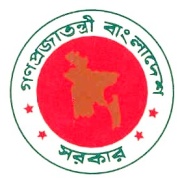 										            cwiwkó-ÕKÕMYcÖRvZš¿x evsjv‡`k miKvimgvRKj¨vY gš¿Yvjqevsjv‡`k RvZxq mgvRKj¨vY cwil`RvZxq ch©v‡qi cÖwZôvb/msMVb/ms¯’vi Aby`v‡bi Av‡e`b digA_©eQi t .......................1|	cÖwZôvb/msMVb/ms¯’vi bvg t ................................................................................              (wbeÜb mb`cÎ Abyhvqx ¯úófv‡e wjL‡Z n‡e)2|	wVKvbv t .......................................................MÖvg/iv¯Ív  bs ......................................	wmwU K‡c©v‡ikb/†cŠimfv/BDwbqb........................IqvW© bs..................WvKNi..................	Dc‡Rjv/_vbv.......................................†Rjv............................................................	`~ivjvcbx bs ....................................d¨v· bs.............................B-‡gBj bs...............3|	cÖwZôvi ZvwiL .....................................................................................................4|	j¶¨ I D‡Ïk¨ t....................................................................................................		          .....................................................................................................5|	wbeÜb KZ©„c‡¶i bvg I wVKvbv t................................................................................6|	wbeÜb b¤^i I ZvwiL t .............................................................................................         ( wbeÜb mb`c‡Îi  Abywjwc ms‡hvRb Ki‡Z n‡e)7|	evsjv‡`k RvZxq mgvRKj¨vY cwil` KZ©„K RvZxq ch©v‡qi cÖwZôvb/msMVb/ms¯’v wn‡m‡e ¯^xK…wZ cÖ`v‡bi ZvwiL t ...................................................................................................       (¯^xK…wZc‡Îi Abywjwc ms‡hvRb Ki‡Z n‡e)8|	Kvh©GjvKvt ..........................................................................................................9|	kvLvi msL¨v t.........................................................................................................			(†RjvIqvix kvLvi ZvwjKv ms‡hvRb Ki‡Z n‡e)1710|	eZ©gvb Kvh©µgmg~‡ni bvgt (1).......................................(4)..........................................				(2).......................................(5)..........................................			           (3)........................................(6)..........................................				(Kvh©µ‡gi we¯ÍvwiZ weeiY/evwl©K cÖwZ‡e`b ms‡hvRb Ki‡Z n‡e)11| (K)  DcKvi‡fvMx               t      bvix-             cyiæl-               ‡gvU msL¨v t      (L)  †mevMÖnxZvi aiY/ch©vq   t      wkï-              hye-             cÖexY-             cÖwZeÜx-12|	PvwnZ Aby`v‡bi cwigvY t UvKv...................................................................................13|	PvwnZ Aby`vb †h Kvh©µ‡g e¨q Kiv n‡e t.....................................................................14|     wbw`©ó Kg©m~wP‡Z cwil` n‡Z cÖvß Aby`v‡bi wecix‡Z wbR¯^ Znwej n‡Z e¨wqZ A‡_©i cwigvY t15|    evsjv‡`k RvZxq mgvRKj¨vY cwil` n‡Z cÖvß weMZ wZb eQ‡ii Aby`v‡bi weeiY t(cÖvß Aby`vb Øviv M„nxZ Kvh©µ‡gi we¯ÍvwiZ cÖwZ‡e`b mshy³ Ki‡Z n‡e)16|	evsjv‡`k RvZxq mgvRKj¨vY cwil` Qvov Ab¨ †Kvb Drm n‡Z weMZ wZb eQ‡i cÖvß Aby`vb/ mvnv‡h¨i weeiY t17|	Kvh©wbe©vnx KwgwU t 	(K) MV‡bi ZvwiL t 			(L) m`m¨ msL¨v t (M) †gqv`t   		              18|	wb¤œewY©Z Z_¨vejx `iLv‡¯Íi mv‡_ ms‡hvRb Ki‡Z n‡e tDchy³ AwWU dvg©/ms¯’v KZ©„K wbixw¶Z Ab~¨b weMZ wZb eQ‡ii Avq-e¨‡qi AwWU wi‡cvU© (bZzb msMV‡bi †¶‡Î- cªwZôvi mgq †_‡K eZ©gvb mgq ch©šÍ Avq-e¨‡qi weeiYx)	18 eZ©gvb ................................ A_© eQ‡ii ev‡RU t19|	Avgiv G g‡g© †NvlYv KiwQ †h, Dc‡i ewY©Z Z_¨vejx m¤ú~Y© mZ¨| Avgiv  AviI †NvlYv KiwQ †h, evsjv‡`k RvZxq mgvRKj¨vY cwil` KZ©„K eivÏK…Z Avw_©K Aby`vb e¨‡qi e¨vcv‡i Awc©Z hveZxq kZ©vejx Avgiv ‡g‡b Pj‡Z eva¨ _vKe|		.........................................				.............................	m¤úv`‡Ki ¯^v¶i (ZvwiLmn)				mfvcwZi ¯^v¶i (ZvwiLmn)		bvg t ..................................			          bvg t ...........................	             (mxj‡gvni)						(mxj‡gvni)wet `ªt  Av‡e`bcÎ g~jKwc wn‡m‡e cwil` Kvh©vj‡q cvVv‡Z n‡e| d‡UvKwc Awdm Kwc wn‡m‡e msi¶Y Ki‡Z n‡e|	19	                     cwiwkó-ÔLÕMYcÖRvZš¿x evsjv‡`k miKvimgvRKj¨vY gš¿Yvjqevsjv‡`k RvZxq mgvRKj¨vY cwil`Aby`v‡bi Av‡e`b dig( mgš^q cwil‡`i gvbe m¤ú` Dbœqb Kvh©µg, †ivMxKj¨vY mwgwZ, Acivax ms‡kvab I cybe©vmb mwgwZ )A_©eQi t .......................1|	cÖwZôvb/msMVb/ms¯’vi bvg t .................................................................................(wbeÜb mb`cÎ Abyhvqx ¯úófv‡e wjL‡Z n‡e)2|	wVKvbv t ...................................................................... .......................................	.................................................................................†Rjv..................................	`~ivjvcbx bs ................................d¨v· bs.............................B-‡gBj bs...................3|	cÖwZôvi ZvwiL t ...................................................................................................4|	j¶¨ I D‡Ïk¨ t.....................................................................................................5|	wbeÜb KZ©„c‡¶i bvg I wVKvbvt ...............................................................................6|	wbeÜb b¤^i I ZvwiL t ...........................................................................................       (wbeÜb mb`c‡Îi Abywjwc ms‡hvRb Ki‡Z n‡e)7|	Kvh©GjvKv t .........................................................................................................8|	eZ©gvb Kvh©µgmg~‡ni bvgt 	    (1).................................(4)...................................			 		    (2)..................................(5)................................					    (3).................................(6)...................................-20-9|  (K)  DcKvi‡fvMx               t      bvix-               cyiæl-                  †gvU msL¨v t      (L)  †mevMÖnxZvi aiY/ch©vq   t      wkï-               hye-              cÖexY-             cÖwZeÜx-10|	PvwnZ Aby`v‡bi cwigvY t UvKv..................................................................................11|	PvwnZ Aby`vb †h Kvh©µ‡g e¨q Kiv n‡e t....................................................................12|     wbw`©ó Kg©m~wP‡Z cwil` n‡Z cÖvß Aby`v‡bi wecix‡Z wbR¯^ Znwej n‡Z e¨wqZ A‡_©i cwigvY t13|	evsjv‡`k RvZxq mgvRKj¨vY cwil` n‡Z cÖvß weMZ wZb eQ‡ii Aby`v‡bi weeiY t(cÖvß Aby`vb Øviv M„nxZ Kvh©µ‡gi we¯ÍvwiZ cÖwZ‡e`b mshy³ Ki‡Z n‡e)	14|	Kvh©wbe©vnx KwgwU t 	(K)  MV‡bi ZvwiL t 			(L)  m`m¨ msL¨v t (M)  †gqv`t   		              15|	wbgœewY©Z Z_¨vejx `iLv‡¯Íi mv‡_ ms‡hvRb Ki‡Z n‡e t(K)  Dchy³ AwWU dvg©/ms¯’v KZ©„K wbixw¶Z Ab~¨b weMZ wZb eQ‡ii Avq-e¨‡qi AwWU wi‡cvU© (bZzb msMV‡bi †¶‡Î-cªwZôvi mgq †_‡K eZ©gvb mgq ch©šÍ  Avq-e¨‡qi weeiYx)	         (L)  eZ©gvb ..................................... A_© eQ‡ii ev‡RU t2116|	Avgiv G g‡g© †NvlYv KiwQ †h, Dc‡i  ewY©Z  Z_¨vejx  m¤ú~Y© mZ¨| Avgiv AviI †NvlYv KiwQ †h, evsjv‡`k RvZxq mgvRKj¨vY cwil` KZ©„K eivÏK…Z Avw_©K Aby`vb e¨‡qi e¨vcv‡i Awc©Z hveZxq kZ©vejx Avgiv ‡g‡b Pj‡Z eva¨ _vKe|		.........................................				....................................	m¤úv`‡Ki ¯^v¶i (ZvwiLmn)				mfvcwZi ¯^v¶i (ZvwiLmn)		bvg t ..................................			          bvg t ...............................	             (mxj‡gvni)						(mxj‡gvni)17|	mycvwikK…Z b‡n/..................................................UvKv Aby`v‡bi Rb¨ mycvwik Kiv n‡jv|	¯^v¶i .............................			 ¯^v¶i.............................	           m`m¨-mwPe					mfvcwZ	Dc‡Rjv mgvRKj¨vY cwil`			 Dc‡Rjv mgvRKj¨vY cwil`                                     		                    		(mxj‡gvni)					 (mxj‡gvni)18|	mycvwikK…Z b‡n/............................UvKvi Rb¨ mycvwikK…Z|	¯^v¶i........................					    ¯^v¶i..........................		       m`m¨-mwPe						             mfvcwZ	†Rjv mgvRKj¨vY cwil`					    †Rjv mgvRKj¨vY cwil`	         (mxj‡gvni)						 (mxj‡gvni)wet `ªt ** mgš^q cwil‡`i gvbe m¤ú` Dbœqb Kvh©µg; †ivMxKj¨vY mwgwZ Ges Acivax ms‡kvab I cybe©vmb             mwgwZi Av‡e`b AbjvB‡b A_ev mivmwi evsjv‡`k RvZxq mgvRKj¨vY cwil‡`i wbe©vnx mwP‡ei eive‡i             Ki‡Z n‡e|     * mgš^q cwil‡`i gvbe m¤ú` Dbœqb Kvh©µ‡gi †ÿ‡Î mswkøó †Rjv mgvRKj¨vY cwil‡`i mycvwik _vK‡Z            n‡e|     * †ivMxKj¨vY mwgwZi †ÿ‡Î mswkøó †Rjv mgvRKj¨vY cwil` A_ev Dc‡Rjv mgvRKj¨vY cwil‡`i        mycvwik _vK‡Z n‡e|     *Acivax ms‡kvab I cybe©vmb mwgwZi †ÿ‡Î mswkøó †Rjv mgvRKj¨vY cwil‡`i mycvwik _vK‡Z n‡e|   Av‡e`bcÎ g~jKwc wn‡m‡e cwil` Kvh©vj‡q cvVv‡Z n‡e| d‡UvKwc Awdm Kwc wn‡m‡e msi¶Y Ki‡Z n‡e|22cwiwkó-ÔMÕMYcÖRvZš¿x evsjv‡`k miKvimgvRKj¨vY gš¿Yvjqevsjv‡`k RvZxq mgvRKj¨vY cwil`mvaviY †¯^”Qv‡mex cÖwZôvb/msMVb/ms¯’vi Aby`v‡bi Av‡e`b digA_©eQi t .......................1|	cÖwZôvb/msMVb/ms¯’vi bvg t .................................................................................(wbeÜb mb`cÎ Abyhvqx ¯úófv‡e wjL‡Z n‡e)2|	wVKvbv t .......................................................MÖvg/iv¯Ív bs .......................................	wmwU K‡c©v‡ikb/†cŠimfv/BDwbqb.............................IqvW© bs..................WvKNi.............	Dc‡Rjv/_vbv .......................................†Rjv..........................................................	`~ivjvcbx bs ................................d¨v· bs.................................B-‡gBj bs..............3|	cÖwZôvi ZvwiL t ....................................................................................................4|	wbeÜb KZ©„c‡¶i bvg I wVKvbv t ..............................................................................5|	wbeÜb b¤^i I ZvwiL t ............................................................................................       (wbeÜb mb`c‡Îi Abywjwc ms‡hvRb Ki‡Z n‡e)6|	Kvh©GjvKv t .........................................................................................................237|	eZ©gvb Kvh©µgmg~‡ni bvg t (1)................................................(4)............................			             (2)................................................(5).............................				   (3)...............................................(6).............................8|   (K)  DcKvi‡fvMx              t      bvix-          cyiæl-              †gvU msL¨v t      (L)  †mevMÖnxZvi aiY/ch©vq   t     wkï-            hye-                  cÖexY-            cÖwZeÜx-9|	PvwnZ Aby`v‡bi cwigvY t UvKv....................................................................................10|	PvwnZ Aby`vb †h Kvh©µ‡g e¨q Kiv n‡e t.....................................................................11|     wbw`©ó Kg©m~wP‡Z cwil` n‡Z cÖvß Aby`v‡bi wecix‡Z wbR¯^ Znwej n‡Z e¨wqZ A‡_©i cwigvY t12|	evsjv‡`k RvZxq mgvRKj¨vY cwil` n‡Z cÖvß weMZ wZb eQ‡ii Aby`v‡bi weeiY t13|	†Rjv cwil`, †cŠimfv, Dc‡Rjv cwil` A_ev Ab¨ †Kvb Drm n‡Z weMZ wZb eQ‡i cÖvß Aby`vb/mvnv‡h¨i weeiY t14|	Kvh©wbe©vnx KwgwU t 	(K) MV‡bi ZvwiL t 			(L)  m`m¨ msL¨v t †gqv`t   		  2415|     wbgœewY©Z Z_¨vejx `iLv‡¯Íi mv‡_ ms‡hvRb Ki‡Z n‡e tDchy³ AwWU dvg/ms¯’v KZ©„K wbixw¶Z Ab~¨b weMZ wZb eQ‡ii Avq-e¨‡qi AwWU wi‡cvU© (bZzb cÖwZôv‡bi †¶‡Î-cªwZôvi mgq †_‡K eZ©gvb mgq ch©šÍ Avq-e¨‡qi weeiYx)	 eZ©gvb ................................. A_© eQ‡ii ev‡RU t16|	Avgiv G g‡g© †NvlYv KiwQ †h, Dc‡i ewY©Z Z_¨vejx m¤ú~Y© mZ¨| Avgiv  AviI  †NvlYv  KiwQ †h, evsjv‡`k RvZxq mgvRKj¨vY cwil` KZ©„K eivÏK…Z Avw_©K Aby`vb e¨‡qi e¨vcv‡i Awc©Z hveZxq kZ©vejx Avgiv ‡g‡b Pj‡Z eva¨ _vKe|		.........................................				.............................	m¤úv`‡Ki ¯^v¶i (ZvwiLmn)				mfvcwZi ¯^v¶i (ZvwiLmn)		bvg t ..................................			bvg t ...............................	             (mxj‡gvni)						(mxj‡gvni)2517|	mycvwikK…Z b‡n/..................................................UvKv Aby`v‡bi Rb¨ mycvwik Kiv n‡jv|	¯^v¶i .............................					¯^v¶i.............................	      m`m¨-mwPe					  		mfvcwZ   Dc‡Rjv mgvRKj¨vY cwil`/					          Dc‡Rjv mgvRKj¨vY cwil`/         mgš^q cwil`                                                                       mgš^q cwil` 	          (mxj‡gvni)                                                                       (mxj‡gvni)							                  18|	mycvwikK…Z b‡n/.................................UvKvi Rb¨ mycvwikK…Z|	¯^v¶i........................					    ¯^v¶i..........................		       m`m¨-mwPe						             mfvcwZ	†Rjv mgvRKj¨vY cwil`					    †Rjv mgvRKj¨vY cwil`	         (mxj‡gvni)						            (mxj‡gvni)wet `ªt  Av‡e`bcÎ g~jKwc wn‡m‡e cwil` Kvh©vj‡q cvVv‡Z n‡e| d‡UvKwc Awdm Kwc wn‡m‡e msi¶Y         Ki‡Z n‡e|	                                                                 26cwiwkó-ÔNÕMYcÖRvZš¿x evsjv‡`k miKvimgvRKj¨vY gš¿Yvjqevsjv‡`k RvZxq mgvRKj¨vY cwil`Avqea©K Kg©m~wPi Rb¨ Aby`v‡bi Av‡e`b digA_©eQi t .......................1|	cÖwZôvb/msMVb/ms¯’vi bvg t .................................................................................(wbeÜb mb`cÎ Abyhvqx ¯úófv‡e wjL‡Z n‡e)2|	wVKvbv t .......................................................MÖvg/iv¯Ív bs .......................................	wmwU K‡c©v‡ikb/†cŠimfv/BDwbqb.............................IqvW© bs..................WvKNi.............	Dc‡Rjv/_vbv .......................................†Rjv..........................................................	`~ivjvcbx bs ................................d¨v· bs.................................B-‡gBj bs..............3|	cÖwZôvi ZvwiL t ....................................................................................................4|	wbeÜb KZ©„c‡¶i bvg I wVKvbv t ..............................................................................5|	wbeÜb b¤^i I ZvwiL t ............................................................................................       (wbeÜb mb`c‡Îi Abywjwc ms‡hvRb Ki‡Z n‡e)6|	Kvh©GjvKv t ......................................................................................................... 277|	eZ©gvb Kvh©µgmg~‡ni bvg t (1)................................................(4)............................			             (2)................................................(5).............................				   (3)...............................................(6).............................8|   (K)  DcKvi‡fvMx              t      bvix-          cyiæl-              †gvU msL¨v t      (L)  †mevMÖnxZvi aiY/ch©vq   t     wkï-            hye-                  cÖexY-            cÖwZeÜx-9|	PvwnZ Aby`v‡bi cwigvY t UvKv....................................................................................10|	PvwnZ Aby`vb †h Kvh©µ‡g e¨q Kiv n‡e t.....................................................................11|     wbw`©ó Kg©m~wP‡Z cwil` n‡Z cÖvß Aby`v‡bi wecix‡Z wbR¯^ Znwej n‡Z e¨wqZ A‡_©i cwigvY t12|	evsjv‡`k RvZxq mgvRKj¨vY cwil` n‡Z cÖvß weMZ wZb eQ‡ii Aby`v‡bi weeiY t13|	†Rjv cwil`, †cŠimfv, Dc‡Rjv cwil` A_ev Ab¨ †Kvb Drm n‡Z weMZ wZb eQ‡i cÖvß Aby`vb/mvnv‡h¨i weeiY t14|	Kvh©wbe©vnx KwgwU t 	(K) MV‡bi ZvwiL t 			(L)  m`m¨ msL¨v t (M) †gqv`t   		              2815|	wbgœewY©Z Z_¨vejx `iLv‡¯Íi mv‡_  ms‡hvRb Ki‡Z n‡e tDchy³ AwWU dvg©/ms¯’v KZ©„K wbixw¶Z Ab~¨b weMZ wZb eQ‡ii Avq-e¨‡qi AwWU wi‡cvU© (bZzb cÖwZôv‡bi †¶‡Î-cªwZôvi mgq †_‡K eZ©gvb mgq ch©šÍ Avq-e¨‡qi weeiYx)	 eZ©gvb ................................. A_© eQ‡ii ev‡RU t16|	Avgiv G g‡g© †NvlYv KiwQ †h, Dc‡i ewY©Z Z_¨vejx m¤ú~Y© mZ¨| Avgiv  AviI  †NvlYv  KiwQ †h, evsjv‡`k RvZxq mgvRKj¨vY cwil` KZ©„K eivÏK…Z Avw_©K Aby`vb e¨‡qi e¨vcv‡i Awc©Z hveZxq kZ©vejx Avgiv ‡g‡b Pj‡Z eva¨ _vKe|		.........................................				.............................	m¤úv`‡Ki ¯^v¶i (ZvwiLmn)				mfvcwZi ¯^v¶i (ZvwiLmn)		bvg t ..................................			bvg t ...............................	             (mxj‡gvni)						(mxj‡gvni)2917|	mycvwikK…Z b‡n/..................................................UvKv Aby`v‡bi Rb¨ mycvwik Kiv n‡jv|	¯^v¶i .............................					¯^v¶i.............................	           m`m¨-mwPe							mfvcwZ	Dc‡Rjv mgvRKj¨vY cwil`/					Dc‡Rjv mgvRKj¨vY cwil`/	               mgš^q cwil`		                                               mgš^q cwil`                  		(mxj‡gvni)							 (mxj‡gvni)18|	mycvwikK…Z b‡n/.................................UvKvi Rb¨ mycvwikK…Z|	¯^v¶i........................					    ¯^v¶i..........................		       m`m¨-mwPe						             mfvcwZ	†Rjv mgvRKj¨vY cwil`					    †Rjv mgvRKj¨vY cwil`	       (mxj‡gvni)						           (mxj‡gvni)wet `ªt  Av‡e`bcÎ g~jKwc wn‡m‡e cwil` Kvh©vj‡q cvVv‡Z n‡e| d‡UvKwc Awdm Kwc wn‡m‡e msi¶Y          Ki‡Z n‡e|	30cwiwkó-ÔOÕMYcÖRvZš¿x evsjv‡`k miKvimgvRKj¨vY gš¿Yvjqevsjv‡`k RvZxq mgvRKj¨vY cwil`[ evsjv‡`k RvZxq mgvRKj¨vY cwil‡`i Aby`vb eÈ‡bi Pzw³cÎ ]1|	†¯^”Qv‡mex cÖwZôv‡bi bvg..........................................................................................2|	cÖwZôv‡bi c~Y© wVKvbv  ..............................................................................................3|	1961 mv‡ji AvBb Abyhvqx wbeÜxKiY b¤^i I ZvwiL t.....................................................4|	gÄyixK…Z Aby`v‡bi cwigvY (As‡K)...................(K_vq).................................................5|	A_©eQi t............................................................................................................6|	Avgiv cÖwZôv‡bi cÖwZwbwaeM© G g‡g© ¯^xKv‡ivw³ KiwQ †h, DwjøwLZ Aby`vb cÖwZôv‡bi wbgœewY©Z Kg©m~wPi Rb¨ e¨eüZ n‡e t-	(1)	(2)	(3)	(4) 317|	kZ©vejx t          (K)  DwjøwLZ mgvRKj¨vY Kg©m~wP‡Z  cwil‡`i Aby`v‡bi Kgc‡¶ 40% A_© cÖwZôv‡bi wbR¯^   Znwej n‡Z wgUv‡bv n‡e|AwWU dvg©/ms¯’v Øviv h_vh_fv‡e AwWU Kwi‡q Gi Kwc Dc‡Rjv mgvR‡mev Awdmvi/mgvR‡mev †iwR‡óªkb Awdmvi/†Rjv mgvR‡mev Kvh©vj‡qi DccwiPvjK I cwil‡`i wbe©vnx mwP‡ei wbKU `vwLj Kiv n‡e| cÖwZôv‡bi mvgwMÖK KvR miKv‡ii `vwqZ¡cÖvß Kg©KZ©v/cwil‡`i Kg©KZ©v/wbe©vnx KwgwUi   m`m¨MY KZ©„K cwi`k©‡bi e¨e¯’v ivLv n‡e| Aby`v‡bi A_© †h D‡Ï‡k¨ †bqv n‡q‡Q Gi evB‡i Ab¨ †Kvb Lv‡Z e¨q Kiv n‡e bv| Ab¨        †Kvb Lv‡Z e¨q Kiv n‡j ev AvZ¥mvr Ki‡j KZ©„c¶ AvBbvbyM e¨e¯’v MÖnY Ki‡Z  cvi‡e| mswkøó GjvKvi RbM‡Yi ÁvZv‡_© cÖwZôv‡bi evwl©K Kg©m~wPi cÖwZ‡e`b I Avq-e¨‡qi wnmve     cÖKvk Kiv n‡e| cÖvß Aby`v‡bi e¨‡qi weeiYx cwil` KZ©„K mieivnK…Z wba©vwiZ di‡g †Rjvi mgvR‡mev    Kvh©vj‡qi `vwq‡Z¡ wb‡qvwRZ DccwiPvj‡Ki gva¨‡g A_© eQi †kl nIqvi GKgv‡mi g‡a¨    cwil` Kvh©vj‡q †cÖiY Kiv n‡e|mfvcwZi ¯^v¶i	...................................		m¤úv`‡Ki ¯^v¶i ..........................	bvg t ...............................................		bvg t .........................................	ZvwiL t	.............................................		ZvwiL t .....................................         (mxj‡gvni)					        (mxj‡gvni)          Aby`vb eÈbKvix Kg©KZ©vi cÖwZ¯^v¶i	`¯ÍLZ t ....................................	c`ex   t ...................................          ZvwiL  t ...................................         (mxj‡gvni)				                 me©‡kl 15-04-2017 Zvwi‡L ms‡kvwaZ)m~PxcÎevsjv‡`k RvZxq mgvRKj¨vY cwil‡`i cwiwPwZevsjv‡`k RvZxq mgvRKj¨vY cwil‡`i m„wó t        evsjv‡`k RvZxq mgvRKj¨vY cwil` mgvRKj¨vY gš¿Yvj‡qi Aaxb¯’ GKwU cÖwZôvb| Z‡e mgvRKj¨vY gš¿Yvjq Ges mgvR‡mev Awa`ßi MV‡bi A‡bK Av‡M 1956 mv‡ji 2 Rvbyqvwi miKvi GB cwil‡`i †MvovcËb K‡i| 1947 mv‡j fviZ wefw³i ci  m„ó kiYv_©x m¼U, †`‡ki Af¨šÍ‡i nVvr Dcw¯’Z mvgvwRK-mvs¯‹…wZK mgm¨v Ges G mswkøó AeKvVv‡gvMZ P¨v‡jÄmg~n †gvKv‡ejvq miKv‡ii cvkvcvwk mgvRKj¨vY Kg©m~wP‡Z †¯^”Qv‡mex D‡`¨vM DrmvwnZ, cyó I mwµq Kivi j‡ÿ GB cwil` MVb Kiv nq| ZrKvjxb miKv‡ii Avgš¿‡Y 1951 mv‡j AvMZ RvwZmsN KwgwUi civgk©µ‡gB g~jZt GB D‡`¨vM MÖnY Kiv n‡qwQj|       evsjv‡`k RvZxq mgvRKj¨vY cwil‡`i g~j jÿ¨ n‡”Q mvgvwRK mgm¨v †gvKv‡ejvq Ges †`‡ki †¯^”Qv‡mex D‡`¨vMmg~‡ni Kg©KvÛ jvMmB I †UKmB Kivi ¯^v‡_© msMVb¸‡jv‡K Drmvn-DÏxcbv, KvwiMwi civgk©, cÖwkÿY Ges Avw_©K Aby`vb cÖ`vb Kiv| cvkvcwk, †`‡k D™¢zZ mvgvwRK mgm¨v wPwýZKiY I Zv †gvKv‡ejvi †KŠkj D™¢ve‡bi j‡ÿ Rwic I M‡elYvKvR cwiPvjbv Kiv Ges ¸iæZ¡c~Y© mvgvwRK Bmy¨‡Z †mwgbvi I IqvK©kc BZ¨vw` Av‡qvRb Kiv| P~ov‡šÍ, mvgvwRK msnwZ, mvg¨, †mŠnv`©, mg„w× Ges mvwe©K Kj¨vY weav‡b miKv‡ii Kv‡Q cÖ‡qvRbxq mycvwik Zz‡j aiv|        mgvRKj¨vY gš¿Yvj‡qi gš¿x g‡nv`‡qi mfvcwZ‡Z¡ cwil‡`i m`m¨ msL¨v 87Rb| cwil‡`i wewfbœ wm×všÍ MÖnY I Zv ev¯Íevq‡b mgvRKj¨vY mwP‡ei mfvcwZ‡Z¡ 15 m`m¨ wewkó GKwU wbe©vnx KwgwU Av‡Q| cwil‡`i Kvh©µg ev¯Íevq‡b †`‡ki †Rjv Ges Dc‡Rjv ch©v‡q Av‡Q Ô‡Rjv mgvRKj¨vY cwil`Õ Ges ÔDc‡Rjv mgvRKj¨vY     cwil`Õ|  eZ©gv‡b cwil‡`i gvV ch©v‡qi Kg©KvÛ †Rjv I Dc‡Rjv mgvR‡mev Kvh©vj‡qi gva¨‡g cwiPvwjZ nq | 	cwil‡`i j¶¨ I D‡Ïk¨ t jÿ¨ t hZœkxj, wbivc` I DbœZ mgvR MVb|D‡Ïk¨ t (K)	mgvRKj¨vYg~jK bxwZ wba©vi‡Y, Kg©m~wP/cÖKí cÖYqb I ev¯Íevq‡b miKvi‡K civgk©             cÖ`vb;(L)	mgvRKj¨vYg~jK Kg©Kv‡Û e¨w³, †Mvôx, cÖvwZôvwbK D‡`¨v‡M Drmvn cÖ`vb ;(M) 	mgvRKj¨vY Kv‡R wb‡qvwRZ I AvMÖnx †¯^”Qv‡mex ms¯’v/cÖwZôvb Ges e¨w³/e¨w³eM©‡K Avw_©K, KvwiMix I civgk©g~jK mnvqZv/FY/Aby`vb I ¯^xK…wZ cÖ`vb ; (N) 	‡¯^”Qv‡mex mgvRKj¨vY ms¯’vi mgvRKgx©‡`i e¨e¯’vcbv I `ÿZv Dbœq‡b cÖwkÿY cÖ`vb;	(O)	mvgvwRK mgm¨v wPwýZKiY, mgm¨vi KviY Ges cÖwZKv‡ii Dcvq wbiæc‡b M‡elYv                                cwiPvjbv; -2-(P)	mgv‡Ri mK‡ji Ges we‡kl K‡i bvix, wkï, AbMÖmi, myweavewÂZ/Kg myweavcÖvß, ÿz`ª b„-‡Mvôx, Amnvq, `ye©j, c½y, Aÿg, kvwiixK, gvbwmK, eyw×e„wËK cÖwZeÜx, ev Ab¨wea Kvi‡Y cyY©v½ ev AvswkK Aÿg, `y‡h©v‡M wec`vcbœ/ÿwZMÖ¯’, wb¤œ Av‡qi e¨w³/‡Mvôx/ ‡kÖYx/m¤úª`v‡qi mvwe©K Rxebgvb Dbœq‡b Ávb I `ÿZv n¯ÍvšÍi, AvZ¥Kg©ms¯’vb m„wó, Avqea©K Kg©KvÛ m„Rb, Avw_©K, KvwiMix I civgk©g~jK mnvqZv/FY/Aby`vb, DcKiY mnvqZv cÖ`v‡bi D‡Ï‡k¨ mywbw`©ó Kg©m~wP/cÖKí MÖnY, miKvi‡K civgk©g~jK mn‡hvwMZv cÖ`vb ;(Q)	bZzb aviYv, Dcvq I †KŠkj D™¢veb, †`kx-we‡`kx, miKvix, Avav-miKvix, †emiKvix, e¨w³/ ‡Mvôx/cÖwZôv‡bi wbKU n‡Z `vb, Aby`vb, FY mnvqZv msMÖn Ges Znwej MVb ;(R)	mgvRKj¨vYg~jK we‡`kx/AvšÍR©vwZK/eûRvwZK/ˆewk¦K ms¯’v/cÖwZôvb/‡Mvôxi mv‡_ ms‡hvM ¯’vcb Ges nvjbvMv` aviYv, ZË¡, Z_¨, ‡KŠkj, Kg©cš’v I Dcvq m¤ú‡K© Ávb I Z_¨ msMÖn Ges Af¨šÍixY †cÖÿvc‡U †m m‡ei cÖ‡qvM ‡hvM¨Zv we‡kølY Ges djvdj wbqwgZ miKvi‡K AewnZKiY ; 	(S) 	RvZxq ch©v‡q mgvRKj¨vYg~jK Kg©Kv‡Û m¤ú„³ mKj e¨w³/‡Mvôx/ms¯’vi g‡a¨ mgš^q                      mvab ; 	(T) 	A_©‰bwZK I mvgvwRK b¨vq wePvi cÖwZôvq mnvqK †h †Kvb Dbœqbg~jK Kg©KvÛ MÖnY|                     (U)      GmwWwRÕ AR©‡b †¯^”Qv‡mex msMVb‡K Drmvn cÖ`vb|cwil‡`i Kvh©vejx t	           cwil‡`i Kvh©vejx wbgœiƒc n‡e t(K)	mgvRKj¨vYg~jK bxwZ wba©vi‡Y, Kg©m~wP/cÖKí cÖYqb I ev¯Íevq‡b miKvi‡K civgk©             cÖ`vb;(L)	mgvRKj¨vYg~jK Kg©Kv‡Û e¨w³, †Mvôx, cÖvwZôvwbK D‡`¨v‡M Drmvn cÖ`vb ;(M) 	mgvRKj¨vY Kv‡R wb‡qvwRZ I AvMÖnx †¯^”Qv‡mex ms¯’v/cÖwZôvb Ges e¨w³/e¨w³eM©‡K Avw_©K, KvwiMix I civgk©g~jK mnvqZv/FY/Aby`vb I ¯^xK…wZ cÖ`vb ; (N) 	‡¯^”Qv‡mex mgvRKj¨vY ms¯’vi mgvRKgx©‡`i e¨e¯’vcbv I `ÿZv Dbœq‡b cÖwkÿY cÖ`vb;	(O)	mvgvwRK mgm¨v wPwýZKiY, mgm¨vi KviY Ges cÖwZKv‡ii Dcvq wbiæc‡b M‡elYv                       cwiPvjbv; (P)	mvgvwRK M‡elYvi Rb¨ †`kx-we‡`kx ¯^xK…Z I gvb m¤úbœ M‡elYv cÖwZôvb/wek¦we`¨vj‡qi mv‡_ Pzw³ m¤úv`b mv‡c‡ÿ M‡elYv cwiPvjbvi e¨e¯’v MÖnY ;(Q)	mgv‡Ri mK‡ji Ges we‡kl K‡i bvix, wkï, AbMÖmi, myweavewÂZ/Kg myweav cÖvß, ÿz`ª b„-‡Mvôx, Amnvq, `ye©j, c½y, Aÿg, kvwiixK, gvbwmK, eyw×e„wËK cÖwZeÜx, ev Ab¨wea Kvi‡Y c~Y©v½ ev AvswkK Aÿg, `y‡h©v‡M wec`vcbœ/ÿwZMÖ¯’, wb¤œ Av‡qi e¨w³/‡Mvôx/‡kÖYx/           m¤úª`v‡qi mvwe©K Rxebgvb Dbœq‡b Ávb I `ÿZv n¯ÍvšÍi, AvZ¥Kg©ms¯’vb m„wó, Avqea©K            Kg©KvÛ m„Rb, Avw_©K, KvwiMix I civgk©g~jK mnvqZv/FY/Aby`vb, DcKiY mnvqZv            cÖ`v‡bi D‡Ï‡k¨ mywbw`©ó Kg©m~wP/cÖKí MÖnY, miKvi‡K civgk©g~jK mn‡hvwMZv cÖ`vb ;(R)	bZzb aviYv, Dcvq I †KŠkj D™¢veb, †`kx-we‡`kx, miKvix, Avav-miKvix, †emiKvix, e¨w³/ ‡Mvôx/cÖwZôv‡bi wbKU n‡Z `vb, Aby`vb, FY mnvqZv msMÖn Ges Znwej MVb ;-3-(S)	mgvRKj¨vYg~jK we‡`kx/AvšÍR©vwZK/eûRvwZK/ˆewk¦K ms¯’v/cÖwZôvb/‡Mvôxi mv‡_ ms‡hvM ¯’vcb Ges nvjbvMv` aviYv, ZË¡, Z_¨, ‡KŠkj, Kg©cš’v I Dcvq m¤ú‡K© Ávb I Z_¨ msMÖn Ges Af¨šÍixY †cÖÿvc‡U †m m‡ei cÖ‡qvM ‡hvM¨Zv we‡kølY Ges djvdj wbqwgZ miKvi‡K AewnZKiY ; 	(T) 	RvZxq ch©v‡q mgvRKj¨vYg~jK Kg©Kv‡Û m¤ú„³ mKj e¨w³/‡Mvôx/ms¯’vi g‡a¨ mgš^q                       mvab ; 	(U)	`vwi`ª¨ we‡gvPb I mvgvwRK wbivcËv m„wói j‡¶¨ wewfbœ Kg©m~wP  MÖnY ;	   (V)	mgv‡Ri A¯^”Qj †ivMx‡`i wPwKrmv mnvqZv cÖ`vb Ges GZ` D‡Ï‡k¨ †ivMxKj¨vY mwgwZ MVb Ges Gi Kvh©µg Z`viKxKiY ;(W)		¶z`ª RvwZmËv, b„-†Mvôx I m¤cÖ`vq b`xfv½‡b wfUvgvwUnxb ¶wZMÖ¯’ ew¯Íevmx, Pv evMvb kªwgKmn `wi`ªmxgvi wb‡P emevmKvix Rb‡Mvôxi Av_©-mvgvwRK Dbœq‡b Avw_©K Aby`vb cÖ`vb ;(X) 	†`ke¨vcx mgvRKj¨vY Kg©Kv‡Û Rb m¤ú„³Zv ˆZixi j‡ÿ¨ cÖPvi, cÖPvibv, mfv, mwgwZ, ‡mwgbvi, wm‡¤úvwRqvg I Kg©kvjv Av‡qvRb; (Y) 	†`ke¨vcx mgvRKj¨vY Kg©KvÛ kw³kvjx I MwZkxj Kivi j‡ÿ¨ †Rjv I Dc‡Rjv, kni I BDwbqb ch©v‡q mgvRKj¨vY cwil‡`i KwgwU MVb;  (Z) 	cwil‡`i Kvh©µ‡gi evwl©K, cÂevwl©K I we‡kl cÖwZ‡e`b cÖKvk; (_) 	cwil‡`i wbR¯^ Kg©cwiKíbv cÖYqb I ev‡RU Aby‡gv`b ;	(`) 	A_©‰bwZK I mvgvwRK b¨vq wePvi cÖwZôvq mnvqK †h †Kvb Dbœqbg~jK Kg©KvÛ MÖnY| 4 evsjv‡`k RvZxq mgvRKj¨vY cwil` n‡Z RvZxq ch©v‡qi cÖwZôvb wn‡m‡e ¯^xK…wZ cÖ`vb m¤cwK©Z bxwZgvjv(1) 	RvZxq ch©v‡qi cÖwZôvb wn‡m‡e cwil` n‡Z ¯^xK…wZ †c‡Z n‡j ‡¯^”Qv‡mex mgvR Kj¨vY ms¯’vmg~n (†iwR‡÷ªkb I wbqš¿Y) Aa¨v‡`k, 1961 I ‡¯^”Qv‡mex mgvR Kj¨vY ms¯’vmg~n (†iwR‡÷ªkb I wbqš¿Y) wewa, 1962 Abyhvqx wbeÜxK…Z n‡Z n‡e|(2) 	cÖwZôv‡bi RvZxq ch©v‡qi Kvh©µg _vK‡Z n‡e| GKvwaK wefv‡M Kgc‡¶ 10wU †Rjvq Aek¨B mwµq kvLv _vK‡Z n‡e|(3) 	Kgc‡¶ 5(cuvP) eQi mwµqfv‡e KvR Ki‡Z n‡e|(4) 	Av‡e`bc‡Îi mv‡_ †iwR÷vW© AwWU dvg© KZ©„K nvjbvMv` AwWU wi‡cvU© Aek¨B †ck Ki‡Z n‡e|(5) 	cÖwZôv‡bi evrmwiK ev‡RU b~¨bZg cuwPk j¶ UvKv n‡Z n‡e|(6) 	cÖwZôv‡bi Kvh©µg m¤cwK©Z nvjbvMv` Qvcv‡bv evrmwiK wi‡cvU© Aek¨B Av‡e`bc‡Îi mv‡_ †ck Ki‡Z           n‡e|(7) 	cÖwZôv‡bi  mvaviY I Kvh©Kix ˆea KwgwUmg~‡ni ZvwjKv †ck Ki‡Z n‡e|(8)      RvZxq ch©v‡qi cÖwZôvb wn‡m‡e ¯^xK…wZ jv‡fi Rb¨ cÖwZôvbwUi Kvh©Kwi/cwiPvjbv KwgwUi mfvi wm×všÍ            _vK‡Z n‡e|(9)  	mswkøó †iwR‡÷ªkb KZ…©c‡ÿi gZvgZ Ges cÖvmw½K KvMRcÎ I Z_¨vejxmn 2 Kwc Av‡e`bcÎ cwil‡`i wbe©vnx mwPe eive‡i AbjvB‡b/mivmwi cwil` Kvh©vj‡q †cÖiY/`vwLj Ki‡Z n‡e | cwil` KZ©„K Av‡e`bKvix cÖwZôvb I Zvi kvLvmg~‡ni Kvh©µg m¤ú‡K© mswkøó †Rjv mgvR‡mev Kvh©vj‡qi DccwiPvj‡Ki gZvgZmn gnvcwiPvjK, mgvR‡mev Awa`ß‡ii gZvgZ/mycvwik MÖnY Ki‡Z n‡e|  (10) 	RvZxq ch©v‡qi ¯^xK…wZi Rb¨ Av‡e`bcÎ cwil` Awa‡ek‡b Dc¯’vcb Kivi c~‡e© wbe©vnx KwgwU KZ…©K hvPvB evQvB Kiv n‡e|(11)	RvZxq ch©v‡qi †Kvb cÖwZôvb‡K ¯^xK…wZi wel‡q cwil‡`i Aby‡gv`‡bi ci evsjv‡`k RvZxq mgvRKj¨vY cwil` KZ©„K ¯^xK…wZcÎ Rvix Kiv n‡e|(12)    µwgK 1-8 ch©šÍ kZ©vejx c~iYc~e©K cÖwZ 5 eQi AšÍi ¯^xK…wZcÎ bevqb Ki‡Z n‡e|(13)    ms¯’v ev msMV‡bi wbR¯^ ev fvov Kiv Awdm M„n _vK‡Z n‡e|(14)	evsjv‡`k RvZxq mgvRKj¨vY cwil` †hŠw³K KviY †`wL‡q †h †Kvb cÖwZôv‡bi ¯^xK…wZcÎ evwZ‡ji ¶gZv msi¶Y Ki‡e|-5-RvZxq ch©v‡qi cÖwZôvbmg~‡ni g‡a¨ Aby`vb eÈb bxwZgvjvevsjv‡`k RvZxq mgvRKj¨vY cwil‡`i wba©vwiZ Av‡e`b di‡g (cwiwkó-ÔKÕ) 1Kwc AbjvB‡b Ges 2Kwc Av‡e`bcÎ mivmwi wbe©vnx mwPe eive‡i †cÖiY Ki‡Z n‡e| Av‡e`b dig wd eve` 14bs µwg‡K ewY©Z nv‡i e¨vsK WªvdU/‡c-AW©vi gvidZ wbe©vnx mwPe, evsjv‡`k RvZxq mgvRKj¨vY cwil` eive‡i cwi‡kva Ki‡Z n‡e|‡¯^”Qv‡mex mgvR Kj¨vY ms¯’vmg~n (†iwR‡÷ªkb I wbqš¿Y) Aa¨v‡`k, 1961 I ‡¯^”Qv‡mex mgvR Kj¨vY ms¯’vmg~n (†iwR‡÷ªkb I wbqš¿Y) wewa, 1962 Abyhvqx wbewÜZ Ges evsjv‡`k RvZxq mgvRKj¨vY cwil‡`i ¯^xK…wZcÖvß n‡Z n‡e|Av‡e`bc‡Îi  mv‡_  RvZxq  ch©v‡qi cÖwZôvb  wn‡m‡e cwil` Kvh©vj‡qi ¯^xK…wZc‡Îi Kwc, cÖwZôv‡bi wbeÜb                mb`c‡Îi  Kwc, Kvh©Kix/cwiPvjbv  cwil`  m`m¨‡`i  wVKvbvmn  ZvwjKv,  Av‡e`‡bi  wel‡q  Kvh©Kwi/                  cwiPvjbv KwgwUi  mfvi  wm×v‡šÍi  Kwc, weMZ  wZb  eQ‡ii  AwWU  wi‡cvU© (bZzb ms¯’vi †ÿ‡Î cÖwZôvi mgq                 †_‡K  eZ©gvb  mgq  ch©šÍ  Avq-e¨‡qi weeiYx)  Ges  eZ©gvb  Kvh©µg  I fwel¨Z  cwiKíbvi mvi-ms‡ÿc                Ges Av‡e`b  wd  cwi‡kv‡ai  ¯‹¨vb/d‡UvKwc mshy³ Ki‡Z n‡e| cwil` n‡Z cÖvß A_© †h Kg©m~wP‡Z  e¨q Kiv                n‡e  Zvi  GKwU  weeiYx  Av‡e`bc‡Îi  mv‡_  `vwLj  Ki‡Z  n‡e|  Av‡e`bc‡Î  Avewk¨Kfv‡e  weMZ                A_©eQ‡ii  Ges  cÖ¯ÍvweZ  eQ‡ii  DcKvi‡fvMxi msL¨v (wkï,hye †kÖwY, cÖexY,cÖwZeÜx cÖf…wZ  K¨vUvMwii  bvix                cyiæl  D‡jøLc~e©K ‡gvU  DcKvi‡fvMxi msL¨v cÖ`k©b Ki‡Z n‡e)|mwµq cyivZb, `yt¯’, cÖexY I cÖwZeÜx Ges ÿz`ª b„-‡Mvôx cÖwZôvbmg~n‡K Aby`vb cÖ`v‡b AMÖvwaKvi ‡`qv  n‡e|mgvR Dbœqbg~jK Kv‡R M‡elYviZ A_ev M‡elYv Kvh©µ‡g AvMÖnx RvZxq ch©v‡qi ¯^xK…wZcÖvß cÖwZôvbmg~n‡K Aby`vb cÖ`v‡b we‡kl we‡ePbv Kiv n‡e|     (7)       Kvh©vjq wbg©vY ev †givg‡Zi Rb¨ Aby`vb cÖ`vb Kiv n‡e bv|      (8)      cwil` KZ©„K cÖ`Ë A‡_©i Kgc‡¶ 40% A_© cÖwZôv‡bi wbR¯^ Znwej n‡Z H Kg©m~wP‡Z e¨q Ki‡Z                n‡e|     (9)      GKB cÖwZôvb‡K GKB A_© eQ‡i GKvwaKevi Aby`vb cÖ`vb Kiv hv‡e bv|        (10)     Am¤c~Y© Ges ÎæwUc~Y© Av‡e`bcÎ mivmwi evwZj e‡j MY¨ n‡e|      (11)      cÖwZôv‡bi Kg©m~wPi e¨vwß, DcKvi‡fvMxi msL¨v Ges cÖwZôv‡bi wbR¯^ Znwe‡ji cwigvY (DcKvi‡fvMxi Kj¨v‡Y                e¨eüZ) BZ¨vw` we‡ePbvq Aby`v‡bi cwigvY wba©vwiZ n‡e|    (12)      Aby`vbcÖvß cÖwZôvb mwVKfv‡e A_© e¨q K‡i wKbv Zv cwiexÿY Ges g~j¨vq‡bi Rb¨ cwil` KZ…©K e¨e¯’v MÖnY                 Kiv n‡e|     (13)      cÖvß Av‡e`bcÎ wbe©vnx KwgwUi mycvwikµ‡g RvZxq mgvRKj¨vY cwil` P~ovšÍ Aby‡gv`b cÖ`vb Ki‡e|                 Aby‡gv`‡bi  ci mswkøó cÖwZôvb KZ©„K wba©vwiZ Pzw³cÎ (cwiwkó-ÔOÕ) m¤cv`bv‡šÍ ÔGKvD›U †cqxÕ †PK cwil`                 Kvh©vjq n‡Z n¯ÍvšÍi Kiv n‡e|    (14)6mgš^q cwil‡`i gvbe m¤ú` Dbœqb Kvh©µgmg~‡ni g‡a¨ Aby`vb eÈb bxwZgvjvevsjv‡`k RvZxq mgvRKj¨vY cwil‡`i wba©vwiZ Av‡e`b di‡g (cwiwkó-ÔLÕ) 1Kwc AbjvB‡b Ges 2 Kwc Av‡e`bcÎ mivmwi wbe©vnx mwPe eive‡i †cÖiY Ki‡Z n‡e| Av‡e`b dig wd eve` 200.00(`yBkZ) UvKv e¨vsK WªvdU/‡c-AW©vi gvidZ wbe©vnx mwPe, evsjv‡`k RvZxq mgvRKj¨vY cwil` eive‡i cwi‡kva Ki‡Z n‡e|‡¯^”Qv‡mex mgvR Kj¨vY ms¯’vmg~n (†iwR‡÷ªkb I wbqš¿Y) Aa¨v‡`k, 1961 I ‡¯^”Qv‡mex mgvR Kj¨vY ms¯’vmg~n (†iwR‡÷ªkb I wbqš¿Y) wewa, 1962 Abyhvqx wbeÜxK…Z n‡Z n‡e|  (4) 	Av‡e`bc‡Îi mv‡_ cÖwZôv‡bi wbeÜb mb`c‡Îi Kwc, Kvh©Kix/cwiPvjbv cwil` m`m¨‡`i wVKvbvmn ZvwjKv, Av‡e`‡bi wel‡q Kvh©Kwi/cwiPvjbv KwgwUi mfvi wm×v‡šÍi Kwc, weMZ wZb eQ‡ii AwWU wi‡cvU© (bZzb ms¯’vi †¶‡Î cÖwZôvi mgq †_‡K eZ©gvb ch©šÍ  Avq-e¨‡qi weeiYx), wbR¯^ Znwe‡ji e¨vsK †÷U‡g›U, mswkøó ‡Rjv mgvRKj¨vY cwil‡`i mycvwik, eZ©gvb Kvh©µg I fwel¨Z cwiKíbvi mvi-ms‡ÿc Ges Av‡e`b dig eve` wd cwi‡kv‡ai ¯‹¨vb/d‡UvKwc Kwc mshy³ Ki‡Z n‡e| Av‡e`bc‡Î Avewk¨Kfv‡e weMZ A_©eQ‡ii Ges cÖ¯ÍvweZ eQ‡ii DcKvi‡fvMxi msL¨v (bvix cyiæl D‡jøLc~e©K †gvU DcKvi‡fvMxi msL¨v) D‡jøL Ki‡Z n‡e|   (5)   mgš^q cwil‡`i gvbe m¤ú` Dbœqb Kvh©µ‡gi †ÿ‡Î Aby`vb A_ev DcKiY cÖ`vb Kiv hv‡e|   (6) 	cwil` n‡Z cÖ`Ë A‡_©i Kgc‡¶ 40% A_©  cÖwZôv‡bi wbR¯^ Znwej n‡Z H Kg©m~wP‡Z e¨q Ki‡Z            n‡e|  (7)     cÖvß Av‡e`bcÎ wbe©vnx KwgwUi mycvwikµ‡g RvZxq mgvRKj¨vY cwil` P~ovšÍ Aby‡gv`b cÖ`vb Ki‡e|            Aby‡gv`‡bi ci mswkøó cÖwZôvb KZ©„K wba©vwiZ Pzw³cÎ (cwiwkó-ÔOÕ) m¤cv`bv‡šÍ ÔGKvD›U †cqxÕ †PK              n¯ÍvšÍi Kiv n‡e|  (8)    mgš^q cwil‡`i  gvbe m¤ú` Dbœqb Kvh©µg‡K kn‡ii RbmsL¨v,Kg©Kv‡Ûi e¨vwß, h_vmg‡q h_vh_fv‡e            eivÏK…Z Aby`v‡bi A_© e¨‡qi weeiYx Ges miKvi n‡Z cÖvß eivÏK…Z A‡_©i mv‡_ mvgÄm¨ †i‡L            Aby`v‡bi A‡_©i cwigvY wba©vwiZ n‡e|  (9)    miKvi KZ…©K ¯^xK…Z cÖwZôvb/ms¯’v/‡ev‡W©i Aaxb Aby‡gvw`Z wewfbœ Rxeb I Kg©g~Lx †Uª‡Wi cÖwkÿY Kvh©µg            Av‡qvRb I ev¯Íevq‡b G Aby`v‡bi A_© e¨q Kiv hv‡e| Ab¨ †Kvb Lv‡Z †Kvbµ‡gB G A_© e¨q Kiv hv‡e            bv|   (10)  Aby`vbcÖvß cÖwZôvb mwVKfv‡e A_© e¨q K‡i wKbv Zv cwiexÿY Ges g~j¨vq‡bi Rb¨ cwil` KZ…©K e¨e¯’v             MÖnY Kiv n‡e|      (11)  Am¤c~Y© Ges ÎæwUc~Y© Av‡e`bcÎ mivmwi evwZj e‡j MY¨ n‡e|  (12) Aby`vb cÖ`v‡bi †ÿ‡Î m‡e©v”P A‡_©i cwigvY n‡e t Uvt 2,00,000.00(`yB jÿ)| Z‡e we‡kl we‡ePbvq           wbe©vnx KwgwU I cwil` mfvi wm×v‡šÍi Av‡jv‡K miKv‡ii eivÏ Abyhvqx Aby`v‡bi cwigvY Kg/‡ekx Kiv           hv‡e|7†ivMxKj¨vY mwgwZmg~‡ni g‡a¨ Aby`vb eÈb bxwZgvjv evsjv‡`k RvZxq mgvRKj¨vY cwil‡`i wba©vwiZ Av‡e`b di‡g (cwiwkó-ÔLÕ) 1Kwc  AbjvB‡b Ges 2Kwc Av‡e`bcÎ mivmwi wbe©vnx mwPe eive‡i †cÖiY Ki‡Z n‡e| Av‡e`b dig wd eve` 200.00(`yBkZ) UvKv e¨vsK WªvdU/‡c-AW©vi gvidZ wbe©vnx mwPe, evsjv‡`k RvZxq mgvRKj¨vY cwil` eive‡i cwi‡kva Ki‡Z n‡e|‡¯^”Qv‡mex mgvR Kj¨vY ms¯’vmg~n (†iwR‡÷ªkb I wbqš¿Y) Aa¨v‡`k, 1961 I ‡¯^”Qv‡mex mgvR Kj¨vY ms¯’vmg~n (†iwR‡÷ªkb I wbqš¿Y) wewa, 1962 Abyhvqx wbeÜxK…Z n‡Z n‡e|Av‡e`bc‡Îi mv‡_ cÖwZôv‡bi wbeÜb mb`c‡Îi Kwc, Kvh©Kix/cwiPvjbv cwil` m`m¨‡`i wVKvbvmn ZvwjKv, Av‡e`‡bi wel‡q Kvh©Kwi/cwiPvjbv KwgwUi mfvi wm×v‡šÍi Kwc, weMZ wZb eQ‡ii AwWU wi‡cvU© (bZzb ms¯’vi †¶‡Î cÖwZôvi mgq †_‡K eZ©gvb ch©šÍ Avq-e¨‡qi weeiYx), wbR¯^ Znwe‡ji e¨vsK †÷U‡g›U, mswkøó ‡Rjv/Dc‡Rjv mgvRKj¨vY cwil‡`i mycvwik, eZ©gvb Kvh©µg I fwel¨Z cwiKíbvi mvi-ms‡ÿc Ges Av‡e`b dig eve` wd cwi‡kv‡ai ¯‹¨vb/d‡UvKwc mshy³ Ki‡Z n‡e| Av‡e`bc‡Î Avewk¨Kfv‡e weMZ A_©eQ‡ii Ges cÖ¯ÍvweZ eQ‡ii DcKvi‡fvMxi msL¨v (bvix cyiæl D‡jøLc~e©K †gvU DcKvi‡fvMxi msL¨v) D‡jøL Ki‡Z n‡e|miKvi KZ…©K ¯^xK…Z Z…Zxq cÿ/ms¯’v Øviv cÖwZôv‡bi AwWU Kvh©µg m¤úbœ Ki‡Z n‡e| (6)      †ivMxKj¨vY mwgwZi †ÿ‡Î Aby`vb A_ev DcKiY cÖ`vb Kiv hv‡e|       (7)     †gwW‡Kj K‡jR nvmcvZvjmg~‡n Aew¯’Z †ivMxKj¨vY mwgwZmg~n ÔKÕ †kªwYfy³ e‡j MY¨ n‡e Ges G mKj  K‡jR/                  nvmcvZv‡ji wewfbœ BDwb‡Ui g‡a¨ ¸iæZ¡c~Y© we‡ePbvq †h †Kvb we‡kl BDwb‡Ui `wi`ª †ivMx‡`i mvnv‡h¨i Rb¨ Avjv`vfv‡e                  Aby`vb cÖ`vb Kiv hv‡e|       (8)        †Rjv m`i nvmcvZvjmg~‡n Aew¯’Z mwgwZmg~n ÔLÕ †kªwYfy³ e‡j MY¨ n‡e|       (9)        Dc‡Rjv m`i nvmcvZvjmg~‡n Aew¯’Z mwgwZmg~n ÔMÕ †kªwYfy³ e‡j MY¨ n‡e|       (10)        Ab¨vb¨ nvmcvZvjmg~‡n Aew¯’Z mwgwZmg~n ÔNÕ †kªwYfy³ e‡j MY¨ n‡e|        (11)       cwil` n‡Z cÖ`Ë A‡_©i Kgc‡¶ 40% A_©  cÖwZôv‡bi wbR¯^ Znwej n‡Z H Kg©m~wP‡Z e¨q Ki‡Z n‡e|       (12)     Aby`v‡bi  Rb¨  cÖvß  Av‡e`bcÎ  wbe©vnx  KwgwUi  mycvwikµ‡g  RvZxq  mgvRKj¨vY  cwil`  P~ovšÍ  Aby‡gv`b                       cÖ`vb  Ki‡e|  Aby‡gv`‡bi  ci  mswkøó  cÖwZôvb  KZ©„K  wba©vwiZ  Pzw³cÎ  (cwiwkó-ÔOÕ) m¤cv`bv‡šÍ                    ÔGKvD›U †cqxÕ †PK  n¯ÍvšÍi Kiv n‡e|      (13)     Aby`vb cÖ`v‡bi †¶‡Î m‡e©v”P A‡_©i cwigvY wbgœiƒc n‡e, Z‡e cwil‡`i eivÏcÖvß A‡_©i mv‡_ mvgÄm¨  †i‡L Zv e„w×                    Kiv hv‡e tµwgK bs     			cÖwZôv‡bi aiY                                      UvKvi cwigvY(K) 	†gwW‡Kj K‡jR nvmcvZv‡j Aew¯’Z †ivMxKj¨vY mwgwZ (ÔKÕ †kªwY)  	Uvt 15,00,000.00                                          (c‡bi j¶)(L)	†Rjv m`i nvmcvZvjmg~‡n Aew¯’Z †ivMxKj¨vY mwgwZ (ÔLÕ †kªwY) 	Uvt   5,00,000.00         (cuvP jÿ) (M)	Dc‡Rjv m`i nvmcvZvjmg~‡n Aew¯’Z †ivMxKj¨vY mwgwZ (ÔMÕ †kªwY) 	Uvt   2,00,000.00          (`yB jÿ) (N)  	Ab¨vb¨ nvmcvZvjmg~‡n Aew¯’Z †ivMxKj¨vY mwgwZ (ÔNÕ †kªwY)         Uvt 10,00,000.00							                    (`k jÿ)        (14)  mswkøó nvmcvZv‡ji mv‡_ ‡hvMv‡hvM e¨e¯’v, nvmcvZv‡j fwZ©K…Z †ivMxi msL¨v Ges cwil` KZ…©K cÖ`Ë A_© h_vmg‡q            h_vh_fv‡e e¨‡qi weeiYxi wfwË‡Z ‡ivMxKj¨vY mwgwZ¸‡jv‡K Kg/‡ewk Aby`vb cÖ`vb Kiv n‡e|         (15)   cÖvß Aby`v‡bi A_© `yt¯’, `wi`ª, cÖexY I cÖwZeÜx, Amnvq †ivMx‡`i nvmcvZv‡ji wU‡KU, JlacÎ, †ivM wbY©q cixÿv, c_¨             Ges nvmcvZv‡j  fwZ© †ivMx‡`i hveZxq LiP eve` e¨q Ki‡Z n‡e| Ab¨ †Kvb Lv‡Z †Kvbµ‡gB G A_© e¨q Kiv hv‡e bv|    (16)   Aby`vbcÖvß cÖwZôvb mwVKfv‡e A_© e¨q K‡i wKbv Zv cwiexÿY Ges g~j¨vq‡bi Rb¨ cwil` KZ…©K e¨e¯’v MÖnY Kiv n‡e|      (17)   Am¤c~Y© Ges ÎæwUc~Y© Av‡e`bcÎ mivmwi evwZj e‡j MY¨ n‡e|8Acivax ms‡kvab I cybe©vmb mwgwZmg~‡ni g‡a¨ Aby`vb eÈb bxwZgvjv    evsjv‡`k RvZxq mgvRKj¨vY cwil‡`i wba©vwiZ Av‡e`b di‡g (cwiwkó-ÔLÕ) 1Kwc AbjvB‡b Ges 2    Kwc Av‡e`bcÎ mivmwi wbe©vnx mwPe eive‡i †cÖiY Ki‡Z n‡e|      Av‡e`b dig wd eve` 200.00(`yBkZ) UvKv e¨vsK WªvdU/‡c-AW©vi gvidZ wbe©vnx mwPe, evsjv‡`k     RvZxq mgvRKj¨vY cwil` eive‡i cwi‡kva Ki‡Z n‡e|    ‡¯^”Qv‡mex mgvR Kj¨vY ms¯’vmg~n (†iwR‡÷ªkb I wbqš¿Y) Aa¨v‡`k, 1961 I ‡¯^”Qv‡mex mgvR Kj¨vY     ms¯’vmg~n (†iwR‡÷ªkb I wbqš¿Y) wewa, 1962 Abyhvqx wbeÜxK…Z n‡Z n‡e|   (4)     Av‡e`bc‡Îi mv‡_ cÖwZôv‡bi wbeÜb mb`c‡Îi Kwc, Kvh©Kix/cwiPvjbv cwil` m`m¨‡`i wVKvbvmn      ZvwjKv, Av‡e`‡bi wel‡q Kvh©Kwi/cwiPvjbv KwgwUi mfvi wm×v‡šÍi Kwc, weMZ wZb eQ‡ii AwWU      wi‡cvU© (bZzb ms¯’vi †¶‡Î cÖwZôvi mgq †_‡K eZ©gvb ch©šÍ Avq-e¨‡qi weeiYx), wbR¯^ Znwe‡ji e¨vsK      †÷U‡g›U,mswkøó ‡Rjv mgvRKj¨vY cwil‡`i mycvwik, eZ©gvb Kvh©µg I fwel¨Z cwiKíbvi mvi-      ms‡ÿc Ges Av‡e`b dig eve` wd cwi‡kv‡ai ¯‹¨vb/d‡UvKwc mshy³ Ki‡Z n‡e| Av‡e`bc‡Î       Avewk¨Kfv‡e weMZ A_©eQ‡ii Ges cÖ¯ÍvweZ eQ‡ii DcKvi‡fvMxi msL¨v (bvix cyiæl D‡jøLc~e©K †gvU        DcKvi‡fvMxi msL¨v) D‡jøL Ki‡Z n‡e|     (5)     wefvMxq kn‡i Aew¯’Z Acivax ms‡kvab I cybe©vmb mwgwZmg~n ÔKÕ †kªwYfy³ e‡j MY¨ n‡e|      (6)	    wefvMxq kni e¨ZxZ †Rjv m`‡i Aew¯’Z Acivax ms‡kvab I cybe©vmb mwgwZmg~n ÔLÕ †kªwYfy³ e‡j               MY¨  n‡e| (7)     cwil` n‡Z cÖ`Ë A‡_©i Kgc‡¶ 40% A_©  cÖwZôv‡bi wbR¯^ Znwej n‡Z H Kg©m~wP‡Z e¨q Ki‡Z               n‡e|     (8)	    cÖvß Av‡e`bcÎ wbe©vnx KwgwUi mycvwikµ‡g RvZxq mgvRKj¨vY cwil` P~ovšÍ Aby‡gv`b cÖ`vb Ki‡e|               Aby‡gv`‡bi ci mswkøó cÖwZôvb KZ©„K wba©vwiZ Pzw³cÎ (cwiwkó-ÔOÕ) m¤cv`bv‡šÍ ÔGKvD›U †cqxÕ †PK               n¯ÍvšÍi Kiv n‡e|     (9)     Aby`vb cÖv`v‡bi †¶‡Î m‡e©v”P A‡_©i cwigvY n‡e wbgœiƒc n‡e, Z‡e cwil‡`i eivÏcÖvß A‡_©i mv‡_                mvgÄm¨ †i‡L Zv e„w× Kiv hv‡e tµwgK bs             cÖwZôv‡bi aiY       				  	       UvKvi cwigvY                    (K) wefvMxq kn‡i Aew¯’Z Acivax ms†kvab I cybe©vmb mwgwZ (ÔKÕ †kªwY)          Uvt 2,50,000.00										             (`yB j¶ cÂvk nvRvi)(L)  wefvMxq kni Qvov †Rjvmg~‡n Aew¯’Z Acivax ms‡kvab I cybe©vmb mwgwZ (ÔLÕ†kªwY) Uvt 1,50,000.00          									  (GKjÿ cÂvk nvRvi)    (10)   ‡RjLvbvi  Acivaxi msL¨v, ms‡kvabx  Kg©m~wP  Ges cwil`  KZ„©K  cÖ`Ë  Aby`v‡bi  A_©  e¨q weeiYxi              wfwË‡Z Kg/‡ewk Aby`vb cÖ`vb Kiv n‡e|    (11)   K‡q`x‡`i KvwiMwi wkÿv, ˆbwZK wkÿv Ges cÖwkÿ‡Yi gva¨‡g c~be©vm‡b mn‡hvwMZv cÖ`v‡bi Rb¨              Aby`v‡bi A_© e¨q Kiv hv‡e| Ab¨ †Kvb Lv‡Z †Kvbµ‡gB G A_© e¨q Kiv hv‡e bv|     (12)   Aby`vbcÖvß cÖwZôvb mwVKfv‡e A_© e¨q K‡i wKbv Zv cwiexÿY Ges g~j¨vq‡bi Rb¨ cwil` KZ…©K e¨e¯’v               MÖnY Kiv n‡e|    (13)     Am¤c~Y© Ges ÎæwUc~Y© Av‡e`bcÎ mivmwi evwZj e‡j MY¨ n‡e|9		mvaviY wbeÜxK…Z †¯^PQv‡mex cÖwZôvbmg~‡ni g‡a¨ Aby`vb eÈb bxwZgvjvevsjv‡`k RvZxq mgvRKj¨vY cwil‡`i wba©vwiZ Av‡e`b di‡g (cwiwkó-ÔMÕ) | 1Kwc AbjvB‡b Ges 2 Kwc Av‡e`bcÎ mivmwi wbe©vnx mwPe eive‡i †cÖiY Ki‡Z n‡e|Av‡e`b dig wd eve` 200.00(`yBkZ) UvKv e¨vsK WªvdU/‡c-AW©vi gvidZ wbe©vnx mwPe, evsjv‡`k          RvZxq mgvRKj¨vY cwil` eive‡i cwi‡kva Ki‡Z n‡e|‡¯^”Qv‡mex mgvR Kj¨vY ms¯’vmg~n (†iwR‡÷ªkb I wbqš¿Y) Aa¨v‡`k, 1961 I ‡¯^”Qv‡mex mgvR Kj¨vY ms¯’vmg~n (†iwR‡÷ªkb I wbqš¿Y) wewa, 1962 Abyhvqx wbeÜxK…Z n‡Z n‡e|Av‡e`bc‡Îi mv‡_ cÖwZôv‡bi wbeÜb mb`c‡Îi Kwc, Kvh©Kix/cwiPvjbv cwil` m`m¨‡`i wVKvbvmn ZvwjKv,  Av‡e`‡bi wel‡q Kvh©Kwi/cwiPvjbv KwgwUi mfvi wm×v‡šÍi Kwc,weMZ wZb eQ‡ii AwWU wi‡cvU© (bZzb ms¯’vi †¶‡Î cÖwZôvi mgq †_‡K eZ©gvb ch©ššÍ  Avq-e¨‡qi weeiYx), wbR¯^ Znwe‡ji e¨vsK †÷U‡g›U, mswkøó  ‡Rjv I Dc‡Rjv mgvRKj¨vY cwil‡`i mycvwik, eZ©gvb Kvh©µg I fwel¨Z cwiKíbvi mvi-ms‡ÿc Ges Av‡e`b dig eve` wd cwi‡kv‡ai ¯‹¨vb/d‡UvKwc mshy³ Ki‡Z n‡e| Av‡e`bc‡Î Avewk¨Kfv‡e weMZ A_©eQ‡ii Ges cÖ¯ÍvweZ eQ‡ii DcKvi‡fvMxi msL¨v (bvix cyiæl D‡jøLc~e©K †gvU DcKvi‡fvMxi msL¨v) D‡jøL Ki‡Z n‡e|†¯^PQv‡mex msMVb/ms¯’v mgvR‡mev Awa`ßi KZ©„K Aby‡gvw`Z MVbZš¿ Abyhvqx cwiPvwjZ n‡e|†`‡ki cÖwZwU †Rjvi me©‡kl RbmsL¨vi Abycv‡Z G Aby`vb cÖ`vb Ki‡Z n‡e|cwil` n‡Z cÖvß A_© †h Kg©m~wP‡Z e¨q Kiv n‡e Zvi GKwU weeiYx Aek¨B Av‡e`bc‡Îi mv‡_ `vwLj Ki‡Z  n‡e| (8)	                    Kvh©vjq wbg©vY ev †givg‡Zi Rb¨ Aby`vb cÖ`vb Kiv n‡e bv|      (9)      mwµq cyivZb, `yt¯’, cÖexY I cÖwZeÜx cÖwZôvbmg~n‡K Aby`vb cÖ`v‡b AMÖvwaKvi w`‡Z n‡e|     (10)      mgvR Dbœqbg~jK Kv‡R M‡elYviZ cÖwZôvb‡K Aby`vb cÖ`v‡b we‡kl we‡ePbv Kiv n‡e|(11)      cwil` KZ©„K cÖ`Ë A‡_©i Kgc‡¶ 40% A_© cÖwZôv‡bi wbR¯^ Znwej n‡Z H Kg©m~wP‡Z e¨q        Ki‡Z n‡e|      (12)     ms¯’v ev msMV‡bi wbR¯^ ev fvov Kiv Awdm M„n _vK‡Z n‡e|       (13)     we‡kl †¶‡Î †¯^”Qv‡mevagx© †emiKvix nvmcvZvj/ `vZe¨ wPwKrmvjq/ag©xq cÖwZôvb‡K Aby`vb †`qv          ‡h‡Z cv‡i|       (14)     †Rjv mgvR‡mev Kvh©vj‡qi DccwiPvjK (†Rjv mgvRKj¨vY cwil‡`i m`m¨-mwPe) †Rjv mgvRKj¨vY         cwil‡`i gZvgZmn  cÖvß mKj Av‡e`bcÎ wba©vwiZ mg‡qi g‡a¨ cwil` Kvh©vj‡q †cÖiY Ki‡eb|     (15)      cÖvß Av‡e`bcÎ wbe©vnx KwgwUi mycvwikµ‡g RvZxq mgvRKj¨vY cwil` P~ovšÍ Aby‡gv`b cÖ`vb Ki‡e|        Aby‡gv`‡bi ci mswkøó cÖwZôvb KZ©„K wba©vwiZ Pzw³cÎ (cwiwkó-ÔOÕ) m¤cv`bv‡šÍ ÔGKvD›U †cqxÕ †PK            n¯ÍvšÍi Kiv n‡e| (16)     Aby`vb eÈ‡bi †¶‡Î me©wbgœ A‡_©i cwigvY t  Uvt   10,000.00 (`k nvRvi)|								           (17)      Avqea©K Kg©m~wPi Rb¨  Aby`vb e›Ub bxwZgvjv cÖ‡qvM‡hvM¨ n‡e| cieZx© eQ‡i Av‡e`b Ki‡j c~e©eZ©x                 eQ‡ii Kg©Kv‡Ûi `vwjwjK mwPÎ weiiYx `vwLj Ki‡Z n‡e|     (18)     Aby`vbcÖvß cÖwZôvb mwVKfv‡e A_© e¨q K‡i wKbv Zv cwiexÿY Ges g~j¨vq‡bi Rb¨ cwil` KZ…©K e¨e¯’v                  MÖnY Kiv n‡e|      (19)      Am¤c~Y© Ges ÎæwUc~Y© Av‡e`bcÎ mivmwi evwZj e‡j MY¨ n‡e|10†Rjv mgvRKj¨vY cwil`mg~‡ni Rb¨ Aby`vb eÈb bxwZgvjv	‡Rjv mgvRKj¨vY cwil‡`i AbyK~‡j cÖ`Ë Aby`vb wbgœewY©Z †¶‡Î e¨q Kiv hv‡e-AvKw¯§K ‰`e `ywe©cvK/cÖvK…wZK `y‡h©v‡M ¶wZMÖ¯’ Amnvq `wi`ª e¨w³/cwievi‡K Zv‡`i Av‡e`‡bi †cÖw¶‡Z Avw_©K mnvqZv cÖ`vb ( NywY©So, R‡jv”Q¡vm, U‡b©‡Wv,AvKw¯§K cvnvox Xj, eb¨v, Liv,eRªcvZ, b`x fv½b, ˆkZ¨cÖevn, f~wgK¤ú, cvnvo am BZ¨vw`)| moK/†bŠ/†ij/wegvb `yN©Ubvq gvivZ¥Kfv‡e ¶wZMÖ¯’ `wi`ª e¨w³/cwievi‡K Avw_©K mnvqZv cÖ`vb|AwMœKv‡Û ¶wZMÖ¯’ `wi`ª e¨w³/cwievi‡K Avw_©K mnvqZv cÖ`vb|AwMœ`»/GwmW `» `wi`ª e¨w³i wPwKrmv mnvqZv cÖ`vb|`yiv‡ivM¨ I RwUj †iv‡M AvµvšÍ nZ `wi`ª, cÖexY I cÖwZeÜx `wi`ª e¨w³i wPwKrmv mnvqZv cÖ`vb|AwZ`wi`ª cwiev‡ii †gavex QvÎ-QvÎx‡`i †jLvcovi Rb¨ mnvqZv cÖ`vb|†Rjv mgvRKj¨vY cwil` cwiw¯’wZi h_v_©Zv we‡ePbvq Zvr¶wYKfv‡e ¶wZMÖ¯’‡`i gv‡S Aby`vb mnvqZv cÖ`vb Ki‡eb|25 Rvbyqvwi 2003 Zvwi‡L RvixK…Z cwil‡`i †iR¨jykb Abyhvqx †Rjv mgvRKj¨vY cwil‡`i Znwej mfvcwZ I m`m¨-mwP‡ei ‡hŠ_ ¯^v¶‡i cwiPvwjZ n‡e|GLv‡Z eivÏK…Z A‡_©i e¨q weeiYx cÖwZ eQi 31 RyjvB‡qi g‡a¨ cwil` Kvh©vj‡q †cÖiY Ki‡Z n‡e| Av‡e`bc‡Î Avewk¨Kfv‡e weMZ A_©eQ‡ii Ges cÖ¯ÍvweZ eQ‡ii DcKvi‡fvMxi msL¨v (bvix cyiæl D‡jøLc~e©K †gvU DcKvi‡fvMxi msL¨v) D‡jøL Ki‡Z n‡e|‡Kvb e¨w³ ev cwievi‡K 10,000.00 (`k nvRvi) UvKvi †ewk cÖ`vb Kiv hv‡e bv| (11)    Aby`vbcÖvß  cÖwZôvb  mwVKfv‡e  A_© e¨q K‡i wKbv Zv cwiexÿY Ges g~j¨vq‡bi Rb¨ cwil` KZ…©K e¨e¯’v           MÖnY Kiv n‡e|(12)      wbR¯^ Znwej m„RbKvix †Rjv mgvRKj¨vY cwil`‡K Aby`vb eiv‡Ïi †ÿ‡Î we‡kl we‡ePbv Kiv n‡e|11Avqea©K Kg©m~wPi Rb¨ Aby`vb e›Ub bxwZgvjv evsjv‡`k RvZxq mgvRKj¨vY cwil‡`i wba©vwiZ Av‡e`b di‡g (cwiwkó-ÔNÕ) 1Kwc AbjvB‡b Ges 2Kwc Av†e`bcÎ mivmwi wbe©vnx mwPe eive‡i †cÖiY Ki‡Z n‡e| Av‡e`b di‡gi mv‡_ c„_K KvM‡R Avqea©K Kg©m~wPi we¯ÍvwiZ cÖKí cÖ¯Íve mshy³ Ki‡Z n‡e| Ab¨_vq Av‡e`bcÎ evwZj e‡j MY¨ n‡e| Av‡e`b dig wd eve` 200.00(`yBkZ) UvKv e¨vsK WªvdU/‡c-AW©vi gvidZ wbe©vnx mwPe, evsjv‡`k          RvZxq mgvRKj¨vY cwil` eive‡i cwi‡kva Ki‡Z n‡e| Avqea©K Kg©m~wPi Rb¨ Aby`vb †c‡Z n‡j Aek¨B ‡¯^”Qv‡mex mgvR Kj¨vY ms¯’vmg~n (†iwR‡÷ªkb I wbqš¿Y) Aa¨v‡`k, 1961 I ‡¯^”Qv‡mex mgvR Kj¨vY ms¯’vmg~n (†iwR‡÷ªkb I wbqš¿Y) wewa, 1962 Abyhvqx wbeÜxK…Z n‡Z n‡e| Av‡e`bc‡Îi mv‡_ cÖwZôv‡bi wbeÜb mb`c‡Îi Kwc, Kvh©Kix/cwiPvjbv cwil‡`i m`m¨‡`i wVKvbvmn ZvwjKv, Av‡e`‡bi wel‡q Kvh©Kwi/cwiPvjbv KwgwUi mfvi wm×v‡šÍi Kwc,weMZ wZb eQ‡ii AwWU wi‡cvU© (bZzb ms¯’vi †ÿ‡Î cÖwZôvi mgq †_‡K eZ©gvb ch©šÍ Avq-e¨‡qi weeiYx), wbR¯^ Znwe‡ji e¨vsK †÷U‡g›U, eZ©gvb Kvh©µg I fwel¨Z cwiKíbvi mvi-ms‡ÿc Ges Av‡e`b dig eve` wd cwi‡kv‡ai ¯‹¨vb/d‡UvKwc mshy³ Ki‡Z n‡e| Av‡e`bc‡Î Avewk¨Kfv‡e weMZ A_©eQ‡ii Ges cÖ¯ÍvweZ eQ‡ii DcKvi‡fvMxi msL¨v (bvix cyiæl D‡jøLc~e©K †gvU DcKvi‡fvMxi msL¨v) D‡jøL Ki‡Z n‡e|‡Rjv mgvR‡mev Kvh©vj‡qi DccwiPvjK (†Rjv mgvRKj¨vY cwil‡`i m`m¨-mwPe) †Rjv mgvRKj¨vY cwil‡`i gZvgZmn cÖvß mKj Av‡e`bcÎ wba©vwiZ mg‡qi g‡a¨ cwil` Kvh©vj‡q †cÖiY Ki‡eb|‡h mKj wbeÜxK…Z †¯^”Qv‡mex cÖwZôv‡bi Avqea©K Kg©m~wP Av‡Q H mKj cÖwZôvbB G Aby`v‡bi Rb¨ we‡ewPZ n‡e|eivÏK…Z Aby`v‡bi A_© e„ÿ‡ivcb, grm¨ Pvl, ‡cvjwUª, Mevw`cï cvjb Ges Ab¨vb¨ Avqea©K Kg©m~wP‡ZB e¨q Ki‡Z n‡e| cÖvß A_© mswkøó cÖwZôvb GKB ai‡Yi N~Y©vqgvb cÖK‡í cybt wewb‡qvM Ki‡e|eivÏK…Z A_© †h Kg©m~wP‡Z e¨q n‡e Zvi GKwU cÖK…Z LvZIqvix wefvRb (e¨vL¨vmn) †PK MÖn‡Yi mgq †ck Ki‡Z n‡e|Aby`vbcÖvß cÖwZôvb‡K Qq gvm ci ci Kg©m~wPi GKwU AMÖMwZ cÖwZ‡e`b Ges 2 eQ‡ii AwR©Z mdjZv m¤ú‡K© GKwU c~Y©v½ cÖwZ‡e`b ¯’vbxq mgvR‡mev Kg©KZ©vi gva¨‡g cwil` Kvh©vj‡q †cÖiY Ki‡Z n‡e| Z‡e AbjvB‡b GKwU Kwc mivmwi cwil` Kvh©vj‡q †cÖib Kiv hv‡e|(10)¯’vbxq mgvR‡mev Kg©KZ©v/cwil` Kg©KZ©v KZ…©K wbqwgZ M„nxZ Kvh©µg cwi`k©b/Z`viwK Kivi mgq mswkøó       †¯^”Qv‡mex cÖwZôvb cÖ‡qvRbxq mn‡hvwMZv cÖ`v‡b eva¨ _vK‡eb|     (11)  mgy`q A_© LiP nIqvi ci mswkøó cÖwZôvb‡K Kvh©wbe©vnx KwgwUi Aby‡gv`b wb‡q LvZIqvix GKwU wefvRb       cwil` Kvh©vj‡q †cÖiY Ki‡Z n‡e|(12)cwil` KZ…©K cÖ`Ë A‡_©i Kgc‡ÿ 40% A_© cÖwZôv‡bi wbR¯^ Znwej n‡Z H Kg©m~wP‡Z e¨q Ki‡Z n‡e|     (13) cÖvß Av‡e`bcÎ wbe©vnx KwgwUi mycvwikµ‡g RvZxq mgvRKj¨vY cwil` P~ovšÍ Aby‡gv`b cÖ`vb Ki‡e|           Aby‡gv`‡bi ci mswkøó cÖwZôvb KZ…©K wba©vwiZ Pzw³cÎ (cwiwkó-ÔOÕ) m¤úv`bv‡šÍ ÔGKvD›U †cqxÕ †PK  cÖ`vb            Kiv n‡e|     (14) Avqea©K Kg©m~wPi Rb¨ eivÏK…Z A_© †KD AvZ¥mvr Ki‡j cwil` AvBbvbyM e¨e¯’v MÖnY Ki‡e|     (15)  Avqea©K Kg©m~wPi Rb¨ Aby`vb e›U‡bi †ÿ‡Î m‡e©v”P A‡_©i cwigvY Uvt 2,00,000.00(`yB jÿ) | miKvi              KZ…©K eivÏ Abyhvqx G A‡_©i cwigvb n«vm/e„w× Kiv hv‡e|     (16)  Aby`vbcÖvß  cÖwZôvb  mwVKfv‡e  A_© e¨q K‡i wKbv Zv cwiexÿY Ges g~j¨vq‡bi Rb¨ cwil` KZ…©K              e¨e¯’v MÖnY Kiv n‡e|     (17)   Am¤ú~Y© Ges ÎæwUc~Y© Av‡e`bcÎ mivmwi evwZj e‡j MY¨ n‡e|12we‡kl Aby`vb eÈb bxwZgvjv   †¯^”Qv‡mex cÖwZôvb/msMVb/ms¯’v/agx©q cÖwZôvb/`yt¯’ e¨w³  (1)	we‡kl Aby`v‡bi Rb¨ wbe©vnx mwPe eive‡i ms¯’v/msMVb/K¬ve/cÖwZôv‡bi c¨v‡W Ges e¨w³ we‡k‡li †¶‡Î mv`v KvM‡R Av‡e`b Ki‡Z n‡e| (2) 	Av‡e`bc‡Î mswkøó BDwbqb cwil` †Pqvig¨vb/ ‡cŠimfvi †gqi/wmwU K‡c©v‡ik‡bi KvDwÝji/cwil` m`m¨/Dc‡Rjv mgvR‡mev Awdmvi/Dc‡Rjv wbe©vnx Awdmvi/Dc‡Rjv ‡Pqvig¨vb/DccwiPvjK, †Rjv mgvR‡mev Kvh©vjq/†Rjv cÖkvmK/¯’vbxq RvZxq msm` m`‡m¨i mycvwik _vK‡Z n‡e| (3)      we‡kl  Aby`vb  Lv‡Zi  A_©  mgvRKj¨vY  gš¿Yvj‡qi `vwq‡Z¡ wb‡qvwRZ gvbbxq gš¿x/cÖwZgš¿x Aby‡gv`b            Ki‡eb|    (K) †¯^”Qv‡mex msMVb/ ms¯’v/K¬ve/¶z`ª wk¶v cÖwZôvb/agx©q cÖwZôvb/Kei¯’vb/k¥kvb BZ¨vw`, M„n †givgZ/           `vwi`ª we‡gvPb/Kg©ms¯’v‡bi e¨e¯’v MÖn‡Yi Rb¨ G Aby`v‡bi Av‡e`b Ki‡Z cvi‡eb|(L) ‡Kvb ms¯’v/msMVb/K¬ve/cÖwZôvb/e¨w³‡K GKB A_©  eQ‡i GKvwaKevi/GKvwaK Lv‡Z Aby`vb cÖ`vb      Kiv hv‡e bv| (M) Amnvq, `yyt¯’ ‡Kvb e¨w³/wPwKrmv/weevn/mšÍv‡bi †jLvcov/M„n †givgZ BZ¨vw`i Rb¨ Aby`v‡bi      Av‡e`b Ki‡Z cvi‡eb|(N)  AvKw¯§K ‰`e `ywe©cvK, `yN©Ubv I cÖvK…wZK `y‡h©v‡M ¶wZMÖ¯’ Amnvq `yt¯’ e¨w³/cwievi Aby`v‡bi Rb¨       Av‡e`b Ki‡Z cvi‡eb| (4)      cwil` Dchy³ †ÿ‡Î Avek¨KZv‡ev‡a mnvqK DcKiY Aby`vb wn‡m‡e cÖ`vb Ki‡Z cvi‡eb|(5)     10,000(`k nvRvi) UvKv I Z‡`v×© mKj we‡kl Aby`vb ÔGKvD›U ‡cqxÕ †P‡Ki gva¨‡g cÖ`vb Ki‡Z n‡e|(6)    Aby`vbcÖvß ms¯’v/msMVb/K¬ve/cÖwZôvb‡K wba©vwiZ Pzw³cÎ (cwiwkó-ÔOÕ) m¤úv`b K‡i †PK MÖnY Ki‡Z n‡e| Z‡e e¨w³ we‡k‡li †¶‡Î cÖvwß ¯^xKvicÎ ¯^vÿi Ki‡Z n‡e |(7)	†Kvb ms¯’v/msMVb/K¬ve/cÖwZôvb/e¨w³‡K G Aby`vb eiv‡Ïi †¶‡Î m‡e©v”P A‡_©i cwigvY UvKv 50,000.00 (cÂvk nvRvi) n‡e|(8)      Aby`vbcÖvß ms¯’v/msMVb/K¬ve/cÖwZôv‡bi A_© e¨‡qi welqwU cwil` cwiexÿY Ges g~j¨vqb Ki‡e|13Aby`v‡bi Av‡e`bcÎ Avn&evb I A_© eÈb c×wZ t1|	RvZxq ch©v‡qi cÖwZôvb,mgš^q cwil‡`i gvbe m¤ú` Dbœqb Kvh©µg, †ivMxKj¨vY mwgwZ, Acivax ms‡kvab I cybe©vmb mwgwZ Ges mvaviY †¯^”Qv‡mex cÖwZôvbmg~‡ni wbKU n‡Z Av‡e`bcÎ Avn&evb c×wZ t (K) 	RvZxq chv©‡qi cÖwZôvb, mgš^q cwil‡`i gvbe m¤ú` Dbœqb Kvh©µg, †ivMxKj¨vY mwgwZ, Acivax ms‡kvab I cybe©vmb mwgwZ Ges mvaviY †¯^PQv‡mex cÖwZôvbmgy‡ni g‡a¨ Aby`vb eÈ‡bi wbwgË evsjv‡`k RvZxq mgvRKj¨vY cwil‡`i wba©vwiZ di‡g Av‡e`bcÎ Avn&evb K‡i Kgc‡¶ 2wU RvZxq ˆ`wbK cwÎKvq weÁwß cÖKvk Ges evsjv‡`k †eZvi, †Uwjwfkbmn cwil‡`i I‡qemvBU BZ¨vw`i gva¨‡g cÖPvi Ki‡Z n‡e|  (L)	cwil‡`i I‡qemvBU (www.bnswc.gov.bd) n‡Z WvDb‡jvW K‡i Av‡e`b dig msMÖn K‡i cwil` KZ…©K wba©vwiZ mgqmxgvi g‡a¨ †Rjv/Dc‡Rjv/ kni mgvR‡mev Kvh©vj‡q Rgv w`‡Z n‡e| (M)	†Rjv mgvRKj¨vY cwil` bxwZgvjvi Av‡jv‡K Av‡e`bcÎmg~n cix¶v-wbix¶v‡šÍ Zv‡`i mycvwikmn Av‡e`bcÎ¸‡jv(AwMÖg Kwc AbjvB‡b) wba©vwiZ Q‡K 5 Kwc weeiYxm‡gZ wbw`©ó mg‡qi g‡a¨ evsjv‡`k RvZxq mgvRKj¨vY cwil` Kvh©vj‡q †cÖiY Ki‡e| (N)	‡Kvb ms¯’v/msMVb/K¬ve/cÖwZôvb‡K GKB A_©  eQ‡i GKvwaKevi/GKvwaK Lv‡Z Aby`vb cÖ`vb Kiv hv‡e bv| †Kvb cÖwZôvb GKvwaKevi/GKvwaK Lv‡Z Aby`vb cÖvwßi Rb¨ Av‡e`b Ki‡j H cÖwZôv‡bi mKj Av‡e`b evwZj e‡j MY¨ n‡e| 2|  	RvZxq ch©v‡qi cÖwZôvb, mgš^q cwil‡`i gvbe m¤ú` Dbœqb Kvh©µg, †ivMxKj¨vY mwgwZ, Acivax ms‡kvab I cybe©vmb mwgwZ Ges mvaviY †¯^”Qv‡mex cÖwZôvbmg~‡ni g‡a¨ Aby`v‡bi A_© eÈb c×wZ t (K)	†Rjv mgvRKj¨vY cwil` n‡Z cÖvß Av‡e`bcÎmg~n Aby`vb eÈb bxwZgvjv Abyhvqx cwil` Kvh©vj‡q cix¶v wbix¶vi ci cwil‡`i wbe©vnx KwgwUi mfvq Dc¯’vcb Ki‡Z n‡e| RvZxq ch©v‡qi cÖwZôvb; mgš^q cwil‡`i gvbe m¤ú` Dbœqb Kvh©µg; †ivMxKj¨vY mwgwZ Ges Acivax ms‡kvaY I cybe©vmb mwgwZ AbjvB‡b A_ev mivmwi cwil` Kvh©vj‡q Av‡e`bcÎ Rgv cÖ`vb Ki‡e|14(L)	wbe©vnx KwgwUi mfvi mycvwik P~ovšÍ Aby‡gv`‡bi Rb¨ cwil` mfvq †ck Ki‡Z n‡e| evsjv‡`k RvZxq mgvRKj¨vY cwil` KZ©„K P~ovšÍfv‡e Aby‡gvw`Z Aby`vb eÈb ZvwjKv Abyhvqx cÖwZôvbmg~‡ni bv‡g cwil` Kvh©vjq †_‡K c„_K c„_K ÔGKvD›U †cqxÕ †PK wj‡L RvZxq ch©v‡qi cÖwZôvb e¨wZZ Ab¨vb¨ cÖwZôv‡bi †PKmg~n weZi‡Yi Rb¨ †Rjv mgvRKj¨vY cwil‡`i mfvcwZ eive‡i †cÖiY Ki‡Z n‡e|(M)	Aby`vbcÖvß cÖwZôvbmg~n‡K †PK MÖn‡Yi cy‡e© mswkøó †Rjv/ Dc‡Rjv/mgš^q cwil` Kvh©vj‡q cwil‡`i wba©vwiZ di‡g (cwiwkó-ÔOÕ) GKwU Pzw³cÎ m¤cv`b Ki‡Z n‡e| mswkøó ¯’vbxq  RbcÖwZwbwa/DaŸ©Zb cÖkvmwbK Kg©KZ©vi Dcw¯’wZ‡Z †PK weZiY Abyôv‡bi gva¨‡g †PK weZiY Ki‡Z n‡e| †PK weZiY Abyôv‡b Ôevsjv‡`k RvZxq mgvRKj¨vY cwil‡`i Aby`v‡bi †PK weZiY AbyôvbÕ wjwLZ e¨vbvi e¨envi Ki‡Z n‡e| Abyôv‡bi Av‡jvKwPÎ cwil` Kvh©vj‡q †cÖiY Ki‡Z n‡e|RvZxq ch©v‡qi cÖwZôv‡bi ‡PK wba©vwiZ di‡g Pzw³cÎ MÖnY K‡i cwil` Kvh©vjq n‡Z weZiY Kiv n‡e|15Av‡e`bcÎ Avn&evb I cÖwµqvKiY mgqmxgv t†¯^”Qv‡mex cÖwZôvbmg~‡ni g‡a¨ Aby`vb eÈ‡bi j‡ÿ cÖwZ eQi 31 ‡gÕi g‡a¨ Av‡e`bcÎ Avn&evb K‡i weÁwß Rvix Ki‡Z n‡e|(2) 	Av‡e`bcÎ Avn&evb msµvšÍ weÁwß cwil‡`i I‡qemvBU (www.bnswc.gov.bd) I RvZxq ˆ`wbK cwÎKvq cÖKvk Ges †eZvi I †Uwjwfk‡b cÖPv‡ii mv‡_ mv‡_ †`‡ki 64wU †Rjvi †Rjv mgvRKj¨vY cwil‡`i mfvcwZi wbKU ZrmsµvšÍ cwicÎ Rvix K‡i †Rjv mgvRKj¨vY cwil‡`i m`m¨-mwPemn Ab¨vb¨ mswkøó‡`i G cwic‡Îi Abywjwc cÖ`vb Ki‡Z n‡e| †Rjvi RbmsL¨v (60%) I `vwi‡`ªi nvi (40%) Abycv‡Z wbeÜxK…Z mvaviY †¯^PQv‡mex cÖwZôv‡bi AbyK~‡j Aby`v‡bi cwigvY wba©vi‡Y we‡ePbvq †bqv n‡e|(3)	†¯^”Qv‡mex cÖwZôvbmg~‡ni g‡a¨ Aby`vb cÖ`v‡bi j‡ÿ Av‡e`bcÎmg~n Dc‡Rjv/†Rjv ch©v‡q cÖwµqvKi‡Yi mgqm~Px wb¤œiƒc n‡e t (K) †¯^”Qv‡mex cÖwZôvbmg~n KZ©„K ¯^ ¯^ Av‡e`bcÎ Dc‡Rjv mgvR‡mev 		15 RyjvB                    Kg©KZ©vi Kvh©vj‡q/mgš^q cwil` Kvh©vj‡q Rgv †`qvi me©‡kl mgq           (L) Av‡e`bcÎmg~‡ni Dci Dc‡Rjv mgvRKj¨vY cwil`/ mgš^q cwil‡`i                20 AvM÷                gZvgZ MÖnYc~e©K ‡Rjv mgvR‡mev Kvh©vj‡qi DccwiPvj‡Ki wbKU Rgv ‡`qvi                 me©‡kl mgq (M) †Rjv mgvRKj¨vY cwil‡`i gZvgZmn mKj Av‡e`bcÎ cÖ‡qvRbxq		15 ‡m‡Þ¤^i                                KvMRcÎmn evsjv‡`k RvZxq mgvRKj¨vY cwil` Kvh©vj‡q ‡cÖi‡Yi me©‡kl mgq(4) mKj †kªwYi †¯^”Qv‡mex cÖwZôvb KZ©„K †ckK…Z Av‡e`bc‡Î †Rjv mgvRKj¨vY cwil‡`i c„_K c„_K       gZvgZ wb‡q DccwiPvjK, †Rjv mgvR‡mev Kvh©vjq 15 ‡m‡Þ¤^‡ii g‡a¨ Aek¨B cwil` Kvh©vj‡q †cÖiY       Ki‡eb|(5)cÖwZwU †kªwYi mKj Av‡e`bcÎ ZvwjKvmn Ges AvbylswMK KvMRcÎ c„_K c„_K c‡Îi gva¨‡g DccwiPvjK,     †Rjv mgvR‡mev Kvh©vjq wba©vwiZ mg‡qi g‡a¨ Avewk¨Kfv‡e cwil` Kvh©vj‡q †cÖiY Ki‡eb|  (6)Aby`v‡bi Av‡e`bcÎmg~n we‡ePbvi Rb¨ 15 A‡±ve‡ii g‡a¨ wbe©vnx KwgwUi mfvq †ck Ki‡Z n‡e| wbe©vnx       KwgwUi mycvwik cwil` mfvq wm×v‡šÍi Rb¨ 30 b‡f¤^‡ii g‡a¨ †ck K‡i P~ovšÍ Ki‡Z n‡e| mswkøó cÖwZôv‡bi      bv‡g Aby`v‡bi ÔGKvD›U †cqxÕ †PK ˆZix K‡i †Rjv mgvRKj¨vY cwil‡`i mfvcwZ eive‡i †PK ‡cÖiY Ki‡Z      n‡e| †Rjv/Dc‡Rjv ch©v‡q †PK cÖvc‡Ki wbKU 31 Rvbyqvwii g‡a¨ †cÖiY Ki‡Z n‡e| 16										            cwiwkó-ÕKÕMYcÖRvZš¿x evsjv‡`k miKvimgvRKj¨vY gš¿Yvjqevsjv‡`k RvZxq mgvRKj¨vY cwil`RvZxq ch©v‡qi cÖwZôvb/msMVb/ms¯’vi Aby`v‡bi Av‡e`b digA_©eQi t .......................1|	cÖwZôvb/msMVb/ms¯’vi bvg t ................................................................................              (wbeÜb mb`cÎ Abyhvqx ¯úófv‡e wjL‡Z n‡e)2|	wVKvbv t .......................................................MÖvg/iv¯Ív  bs ......................................	wmwU K‡c©v‡ikb/†cŠimfv/BDwbqb........................IqvW© bs..................WvKNi..................	Dc‡Rjv/_vbv.......................................†Rjv............................................................	`~ivjvcbx bs ....................................d¨v· bs.............................B-‡gBj bs...............3|	cÖwZôvi ZvwiL .....................................................................................................4|	j¶¨ I D‡Ïk¨ t....................................................................................................		          .....................................................................................................5|	wbeÜb KZ©„c‡¶i bvg I wVKvbv t................................................................................6|	wbeÜb b¤^i I ZvwiL t .............................................................................................         ( wbeÜb mb`c‡Îi  Abywjwc ms‡hvRb Ki‡Z n‡e)7|	evsjv‡`k RvZxq mgvRKj¨vY cwil` KZ©„K RvZxq ch©v‡qi cÖwZôvb/msMVb/ms¯’v wnmv‡e ¯^xK…wZ cÖ`v‡bi ZvwiL t ...................................................................................................       (¯^xK…wZc‡Îi Abywjwc ms‡hvRb Ki‡Z n‡e)8|	Kvh©GjvKvt ..........................................................................................................9|	kvLvi msL¨v t.........................................................................................................			(†RjvIqvix kvLvi ZvwjKv ms‡hvRb Ki‡Z n‡e)1710|	eZ©gvb Kvh©µgmg~‡ni bvgt (1).......................................(4)..........................................				(2).......................................(5)..........................................			           (3)........................................(6)..........................................				(Kvh©µ‡gi we¯ÍvwiZ weeiY/evwl©K cÖwZ‡e`b ms‡hvRb Ki‡Z n‡e)11| (K)  DcKvi‡fvMx               t      bvix-             cyiæl-               ‡gvU msL¨v t      (L)  †mevMÖnxZvi aiY/ch©vq   t      wkï-              hye-             cÖexY-             cÖwZeÜx-12|	PvwnZ Aby`v‡bi cwigvY t UvKv...................................................................................13|	PvwnZ Aby`vb †h Kvh©µ‡g e¨q Kiv n‡e t.....................................................................14|     wbw`©ó Kg©m~wP‡Z cwil` n‡Z cÖvß Aby`v‡bi wecix‡Z wbR¯^ Znwej n‡Z e¨wqZ A‡_©i cwigvY t15|    evsjv‡`k RvZxq mgvRKj¨vY cwil` n‡Z cÖvß weMZ wZb eQ‡ii Aby`v‡bi weeiY t(cÖvß Aby`vb Øviv M„nxZ Kvh©µ‡gi we¯ÍvwiZ cÖwZ‡e`b mshy³ Ki‡Z n‡e)16|	evsjv‡`k RvZxq mgvRKj¨vY cwil` Qvov Ab¨ †Kvb Drm n‡Z weMZ wZb eQ‡i cÖvß Aby`vb/ mvnv‡h¨i weeiY t17|	Kvh©wbe©vnx KwgwU t 	(K) MV‡bi ZvwiL t 			(L) m`m¨ msL¨v t (M) †gqv`t   		              18|	wb¤œewY©Z Z_¨vejx `iLv‡¯Íi mv‡_ ms‡hvRb Ki‡Z n‡e tDchy³ AwWU dvg©/ms¯’v KZ©„K wbixw¶Z Ab~¨b weMZ wZb eQ‡ii Avq-e¨‡qi AwWU wi‡cvU© (bZzb msMV‡bi †¶‡Î- cªwZôvi mgq †_‡K eZ©gvb mgq ch©šÍ Avq-e¨‡qi weeiYx)	18 eZ©gvb ................................ A_© eQ‡ii ev‡RU t19|	Avgiv G g‡g© †NvlYv KiwQ †h, Dc‡i ewY©Z Z_¨vejx m¤ú~Y© mZ¨| Avgiv  AviI †NvlYv KiwQ †h, evsjv‡`k RvZxq mgvRKj¨vY cwil` KZ©„K eivÏK…Z Avw_©K Aby`vb e¨‡qi e¨vcv‡i Awc©Z hveZxq kZ©vejx Avgiv ‡g‡b Pj‡Z eva¨ _vKe|		.........................................				.............................	m¤úv`‡Ki ¯^v¶i (ZvwiLmn)				mfvcwZi ¯^v¶i (ZvwiLmn)		bvg t ..................................			          bvg t ...........................	             (mxj‡gvni)						(mxj‡gvni)wet `ªt  Av‡e`bcÎ g~jKwc wn‡m‡e cwil` Kvh©vj‡q cvVv‡Z n‡e| d‡UvKwc Awdm Kwc wn‡m‡e msi¶Y Ki‡Z n‡e|	19	                     cwiwkó-ÔLÕMYcÖRvZš¿x evsjv‡`k miKvimgvRKj¨vY gš¿Yvjqevsjv‡`k RvZxq mgvRKj¨vY cwil`Aby`v‡bi Av‡e`b dig( mgš^q cwil‡`i gvbe m¤ú` Dbœqb Kvh©µg, †ivMxKj¨vY mwgwZ, Acivax ms‡kvab I cybe©vmb mwgwZ )A_©eQi t .......................1|	cÖwZôvb/msMVb/ms¯’vi bvg t .................................................................................(wbeÜb mb`cÎ Abyhvqx ¯úófv‡e wjL‡Z n‡e)2|	wVKvbv t ...................................................................... .......................................	.................................................................................†Rjv..................................	`~ivjvcbx bs ................................d¨v· bs.............................B-‡gBj bs...................3|	cÖwZôvi ZvwiL t ...................................................................................................4|	j¶¨ I D‡Ïk¨ t.....................................................................................................5|	wbeÜb KZ©„c‡¶i bvg I wVKvbvt ...............................................................................6|	wbeÜb b¤^i I ZvwiL t ...........................................................................................       (wbeÜb mb`c‡Îi Abywjwc ms‡hvRb Ki‡Z n‡e)7|	Kvh©GjvKv t .........................................................................................................8|	eZ©gvb Kvh©µgmg~‡ni bvgt 	    (1).................................(4)...................................			 		    (2)..................................(5)................................					    (3).................................(6)...................................-20-9|  (K)  DcKvi‡fvMx               t      bvix-               cyiæl-                  †gvU msL¨v t      (L)  †mevMÖnxZvi aiY/ch©vq   t      wkï-               hye-              cÖexY-             cÖwZeÜx-10|	PvwnZ Aby`v‡bi cwigvY t UvKv..................................................................................11|	PvwnZ Aby`vb †h Kvh©µ‡g e¨q Kiv n‡e t....................................................................12|     wbw`©ó Kg©m~wP‡Z cwil` n‡Z cÖvß Aby`v‡bi wecix‡Z wbR¯^ Znwej n‡Z e¨wqZ A‡_©i cwigvY t13|	evsjv‡`k RvZxq mgvRKj¨vY cwil` n‡Z cÖvß weMZ wZb eQ‡ii Aby`v‡bi weeiY t(cÖvß Aby`vb Øviv M„nxZ Kvh©µ‡gi we¯ÍvwiZ cÖwZ‡e`b mshy³ Ki‡Z n‡e)	14|	Kvh©wbe©vnx KwgwU t 	(K)  MV‡bi ZvwiL t 			(L)  m`m¨ msL¨v t (M)  †gqv`t   		              15|	wbgœewY©Z Z_¨vejx `iLv‡¯Íi mv‡_ ms‡hvRb Ki‡Z n‡e t(K)  Dchy³ AwWU dvg©/ms¯’v KZ©„K wbixw¶Z Ab~¨b weMZ wZb eQ‡ii Avq-e¨‡qi AwWU wi‡cvU© (bZzb msMV‡bi †¶‡Î-cªwZôvi mgq †_‡K eZ©gvb mgq ch©šÍ  Avq-e¨‡qi weeiYx)	         (L)  eZ©gvb ..................................... A_© eQ‡ii ev‡RU t2116|	Avgiv G g‡g© †NvlYv KiwQ †h, Dc‡i  ewY©Z  Z_¨vejx  m¤ú~Y© mZ¨| Avgiv AviI †NvlYv KiwQ †h, evsjv‡`k RvZxq mgvRKj¨vY cwil` KZ©„K eivÏK…Z Avw_©K Aby`vb e¨‡qi e¨vcv‡i Awc©Z hveZxq kZ©vejx Avgiv ‡g‡b Pj‡Z eva¨ _vKe|		.........................................				....................................	m¤úv`‡Ki ¯^v¶i (ZvwiLmn)				mfvcwZi ¯^v¶i (ZvwiLmn)		bvg t ..................................			          bvg t ...............................	             (mxj‡gvni)						(mxj‡gvni)17|	mycvwikK…Z b‡n/..................................................UvKv Aby`v‡bi Rb¨ mycvwik Kiv n‡jv|	¯^v¶i .............................			 ¯^v¶i.............................	           m`m¨-mwPe					mfvcwZ	Dc‡Rjv mgvRKj¨vY cwil`			 Dc‡Rjv mgvRKj¨vY cwil`                                     		                    		(mxj‡gvni)					 (mxj‡gvni)18|	mycvwikK…Z b‡n/............................UvKvi Rb¨ mycvwikK…Z|	¯^v¶i........................					    ¯^v¶i..........................		       m`m¨-mwPe						             mfvcwZ	†Rjv mgvRKj¨vY cwil`					    †Rjv mgvRKj¨vY cwil`	         (mxj‡gvni)						 (mxj‡gvni)wet `ªt ** mgš^q cwil‡`i gvbe m¤ú` Dbœqb Kvh©µg; †ivMxKj¨vY mwgwZ Ges Acivax ms‡kvab I cybe©vmb             mwgwZi Av‡e`b AbjvB‡b A_ev mivmwi evsjv‡`k RvZxq mgvRKj¨vY cwil‡`i wbe©vnx mwP‡ei eive‡i             Ki‡Z n‡e|     * mgš^q cwil‡`i gvbe m¤ú` Dbœqb Kvh©µ‡gi †ÿ‡Î mswkøó †Rjv mgvRKj¨vY cwil‡`i mycvwik _vK‡Z            n‡e|     * †ivMxKj¨vY mwgwZi †ÿ‡Î mswkøó †Rjv mgvRKj¨vY cwil` A_ev Dc‡Rjv mgvRKj¨vY cwil‡`i        mycvwik _vK‡Z n‡e|     *Acivax ms‡kvab I cybe©vmb mwgwZi †ÿ‡Î mswkøó †Rjv mgvRKj¨vY cwil‡`i mycvwik _vK‡Z n‡e|   Av‡e`bcÎ g~jKwc wn‡m‡e cwil` Kvh©vj‡q cvVv‡Z n‡e| d‡UvKwc Awdm Kwc wn‡m‡e msi¶Y Ki‡Z n‡e|22cwiwkó-ÔMÕMYcÖRvZš¿x evsjv‡`k miKvimgvRKj¨vY gš¿Yvjqevsjv‡`k RvZxq mgvRKj¨vY cwil`mvaviY †¯^”Qv‡mex cÖwZôvb/msMVb/ms¯’vi Aby`v‡bi Av‡e`b digA_©eQi t .......................1|	cÖwZôvb/msMVb/ms¯’vi bvg t .................................................................................(wbeÜb mb`cÎ Abyhvqx ¯úófv‡e wjL‡Z n‡e)2|	wVKvbv t .......................................................MÖvg/iv¯Ív bs .......................................	wmwU K‡c©v‡ikb/†cŠimfv/BDwbqb.............................IqvW© bs..................WvKNi.............	Dc‡Rjv/_vbv .......................................†Rjv..........................................................	`~ivjvcbx bs ................................d¨v· bs.................................B-‡gBj bs..............3|	cÖwZôvi ZvwiL t ....................................................................................................4|	wbeÜb KZ©„c‡¶i bvg I wVKvbv t ..............................................................................5|	wbeÜb b¤^i I ZvwiL t ............................................................................................       (wbeÜb mb`c‡Îi Abywjwc ms‡hvRb Ki‡Z n‡e)6|	Kvh©GjvKv t .........................................................................................................237|	eZ©gvb Kvh©µgmg~‡ni bvg t (1)................................................(4)............................			             (2)................................................(5).............................				   (3)...............................................(6).............................8|   (K)  DcKvi‡fvMx              t      bvix-          cyiæl-              †gvU msL¨v t      (L)  †mevMÖnxZvi aiY/ch©vq   t     wkï-            hye-                  cÖexY-            cÖwZeÜx-9|	PvwnZ Aby`v‡bi cwigvY t UvKv....................................................................................10|	PvwnZ Aby`vb †h Kvh©µ‡g e¨q Kiv n‡e t.....................................................................11|     wbw`©ó Kg©m~wP‡Z cwil` n‡Z cÖvß Aby`v‡bi wecix‡Z wbR¯^ Znwej n‡Z e¨wqZ A‡_©i cwigvY t12|	evsjv‡`k RvZxq mgvRKj¨vY cwil` n‡Z cÖvß weMZ wZb eQ‡ii Aby`v‡bi weeiY t13|	†Rjv cwil`, †cŠimfv, Dc‡Rjv cwil` A_ev Ab¨ †Kvb Drm n‡Z weMZ wZb eQ‡i cÖvß Aby`vb/mvnv‡h¨i weeiY t14|	Kvh©wbe©vnx KwgwU t 	(K) MV‡bi ZvwiL t 			(L)  m`m¨ msL¨v t †gqv`t   		  2415|     wbgœewY©Z Z_¨vejx `iLv‡¯Íi mv‡_ ms‡hvRb Ki‡Z n‡e tDchy³ AwWU dvg/ms¯’v KZ©„K wbixw¶Z Ab~¨b weMZ wZb eQ‡ii Avq-e¨‡qi AwWU wi‡cvU© (bZzb cÖwZôv‡bi †¶‡Î-cªwZôvi mgq †_‡K eZ©gvb mgq ch©šÍ Avq-e¨‡qi weeiYx)	 eZ©gvb ................................. A_© eQ‡ii ev‡RU t16|	Avgiv G g‡g© †NvlYv KiwQ †h, Dc‡i ewY©Z Z_¨vejx m¤ú~Y© mZ¨| Avgiv  AviI  †NvlYv  KiwQ †h, evsjv‡`k RvZxq mgvRKj¨vY cwil` KZ©„K eivÏK…Z Avw_©K Aby`vb e¨‡qi e¨vcv‡i Awc©Z hveZxq kZ©vejx Avgiv ‡g‡b Pj‡Z eva¨ _vKe|		.........................................				.............................	m¤úv`‡Ki ¯^v¶i (ZvwiLmn)				mfvcwZi ¯^v¶i (ZvwiLmn)		bvg t ..................................			bvg t ...............................	             (mxj‡gvni)						(mxj‡gvni)2517|	mycvwikK…Z b‡n/..................................................UvKv Aby`v‡bi Rb¨ mycvwik Kiv n‡jv|	¯^v¶i .............................					¯^v¶i.............................	      m`m¨-mwPe					  		mfvcwZ   Dc‡Rjv mgvRKj¨vY cwil`/					          Dc‡Rjv mgvRKj¨vY cwil`/         mgš^q cwil`                                                                       mgš^q cwil` 	          (mxj‡gvni)                                                                       (mxj‡gvni)							                  18|	mycvwikK…Z b‡n/.................................UvKvi Rb¨ mycvwikK…Z|	¯^v¶i........................					    ¯^v¶i..........................		       m`m¨-mwPe						             mfvcwZ	†Rjv mgvRKj¨vY cwil`					    †Rjv mgvRKj¨vY cwil`	         (mxj‡gvni)						            (mxj‡gvni)wet `ªt  Av‡e`bcÎ g~jKwc wn‡m‡e cwil` Kvh©vj‡q cvVv‡Z n‡e| d‡UvKwc Awdm Kwc wn‡m‡e msi¶Y         Ki‡Z n‡e|	                                                                 26cwiwkó-ÔNÕMYcÖRvZš¿x evsjv‡`k miKvimgvRKj¨vY gš¿Yvjqevsjv‡`k RvZxq mgvRKj¨vY cwil`Avqea©K Kg©m~wPi Rb¨ Aby`v‡bi Av‡e`b digA_©eQi t .......................1|	cÖwZôvb/msMVb/ms¯’vi bvg t .................................................................................(wbeÜb mb`cÎ Abyhvqx ¯úófv‡e wjL‡Z n‡e)2|	wVKvbv t .......................................................MÖvg/iv¯Ív bs .......................................	wmwU K‡c©v‡ikb/†cŠimfv/BDwbqb.............................IqvW© bs..................WvKNi.............	Dc‡Rjv/_vbv .......................................†Rjv..........................................................	`~ivjvcbx bs ................................d¨v· bs.................................B-‡gBj bs..............3|	cÖwZôvi ZvwiL t ....................................................................................................4|	wbeÜb KZ©„c‡¶i bvg I wVKvbv t ..............................................................................5|	wbeÜb b¤^i I ZvwiL t ............................................................................................       (wbeÜb mb`c‡Îi Abywjwc ms‡hvRb Ki‡Z n‡e)6|	Kvh©GjvKv t ......................................................................................................... 277|	eZ©gvb Kvh©µgmg~‡ni bvg t (1)................................................(4)............................			             (2)................................................(5).............................				   (3)...............................................(6).............................8|   (K)  DcKvi‡fvMx              t      bvix-          cyiæl-              †gvU msL¨v t      (L)  †mevMÖnxZvi aiY/ch©vq   t     wkï-            hye-                  cÖexY-            cÖwZeÜx-9|	PvwnZ Aby`v‡bi cwigvY t UvKv....................................................................................10|	PvwnZ Aby`vb †h Kvh©µ‡g e¨q Kiv n‡e t.....................................................................11|     wbw`©ó Kg©m~wP‡Z cwil` n‡Z cÖvß Aby`v‡bi wecix‡Z wbR¯^ Znwej n‡Z e¨wqZ A‡_©i cwigvY t12|	evsjv‡`k RvZxq mgvRKj¨vY cwil` n‡Z cÖvß weMZ wZb eQ‡ii Aby`v‡bi weeiY t13|	†Rjv cwil`, †cŠimfv, Dc‡Rjv cwil` A_ev Ab¨ †Kvb Drm n‡Z weMZ wZb eQ‡i cÖvß Aby`vb/mvnv‡h¨i weeiY t14|	Kvh©wbe©vnx KwgwU t 	(K) MV‡bi ZvwiL t 			(L)  m`m¨ msL¨v t (M) †gqv`t   		              2815|	wbgœewY©Z Z_¨vejx `iLv‡¯Íi mv‡_  ms‡hvRb Ki‡Z n‡e tDchy³ AwWU dvg©/ms¯’v KZ©„K wbixw¶Z Ab~¨b weMZ wZb eQ‡ii Avq-e¨‡qi AwWU wi‡cvU© (bZzb cÖwZôv‡bi †¶‡Î-cªwZôvi mgq †_‡K eZ©gvb mgq ch©šÍ Avq-e¨‡qi weeiYx)	 eZ©gvb ................................. A_© eQ‡ii ev‡RU t16|	Avgiv G g‡g© †NvlYv KiwQ †h, Dc‡i ewY©Z Z_¨vejx m¤ú~Y© mZ¨| Avgiv  AviI  †NvlYv  KiwQ †h, evsjv‡`k RvZxq mgvRKj¨vY cwil` KZ©„K eivÏK…Z Avw_©K Aby`vb e¨‡qi e¨vcv‡i Awc©Z hveZxq kZ©vejx Avgiv ‡g‡b Pj‡Z eva¨ _vKe|		.........................................				.............................	m¤úv`‡Ki ¯^v¶i (ZvwiLmn)				mfvcwZi ¯^v¶i (ZvwiLmn)		bvg t ..................................			bvg t ...............................	             (mxj‡gvni)						(mxj‡gvni)2917|	mycvwikK…Z b‡n/..................................................UvKv Aby`v‡bi Rb¨ mycvwik Kiv n‡jv|	¯^v¶i .............................					¯^v¶i.............................	           m`m¨-mwPe							mfvcwZ	Dc‡Rjv mgvRKj¨vY cwil`/					Dc‡Rjv mgvRKj¨vY cwil`/	               mgš^q cwil`		                                               mgš^q cwil`                  		(mxj‡gvni)							 (mxj‡gvni)18|	mycvwikK…Z b‡n/.................................UvKvi Rb¨ mycvwikK…Z|	¯^v¶i........................					    ¯^v¶i..........................		       m`m¨-mwPe						             mfvcwZ	†Rjv mgvRKj¨vY cwil`					    †Rjv mgvRKj¨vY cwil`	       (mxj‡gvni)						           (mxj‡gvni)wet `ªt  Av‡e`bcÎ g~jKwc wn‡m‡e cwil` Kvh©vj‡q cvVv‡Z n‡e| d‡UvKwc Awdm Kwc wn‡m‡e msi¶Y          Ki‡Z n‡e|	30cwiwkó-ÔOÕMYcÖRvZš¿x evsjv‡`k miKvimgvRKj¨vY gš¿Yvjqevsjv‡`k RvZxq mgvRKj¨vY cwil`[ evsjv‡`k RvZxq mgvRKj¨vY cwil‡`i Aby`vb eÈ‡bi Pzw³cÎ ]1|	†¯^”Qv‡mex cÖwZôv‡bi bvg..........................................................................................2|	cÖwZôv‡bi c~Y© wVKvbv  ..............................................................................................3|	1961 mv‡ji AvBb Abyhvqx wbeÜxKiY b¤^i I ZvwiL t.....................................................4|	gÄyixK…Z Aby`v‡bi cwigvY (As‡K)...................(K_vq).................................................5|	A_©eQi t............................................................................................................6|	Avgiv cÖwZôv‡bi cÖwZwbwaeM© G g‡g© ¯^xKv‡ivw³ KiwQ †h, DwjøwLZ Aby`vb cÖwZôv‡bi wbgœewY©Z Kg©m~wPi Rb¨ e¨eüZ n‡e t-	(1)	(2)	(3)	(4) 317|	kZ©vejx t          (K)  DwjøwLZ mgvRKj¨vY Kg©m~wP‡Z  cwil‡`i Aby`v‡bi Kgc‡¶ 40% A_© cÖwZôv‡bi wbR¯^   Znwej n‡Z wgUv‡bv n‡e|AwWU dvg©/ms¯’v Øviv h_vh_fv‡e AwWU Kwi‡q Gi Kwc Dc‡Rjv mgvR‡mev Awdmvi/mgvR‡mev †iwR‡óªkb Awdmvi/†Rjv mgvR‡mev Kvh©vj‡qi DccwiPvjK I cwil‡`i wbe©vnx mwP‡ei wbKU `vwLj Kiv n‡e| cÖwZôv‡bi mvgwMÖK KvR miKv‡ii `vwqZ¡cÖvß Kg©KZ©v/cwil‡`i Kg©KZ©v/wbe©vnx KwgwUi   m`m¨MY KZ©„K cwi`k©‡bi e¨e¯’v ivLv n‡e| Aby`v‡bi A_© †h D‡Ï‡k¨ †bqv n‡q‡Q Gi evB‡i Ab¨ †Kvb Lv‡Z e¨q Kiv n‡e bv| Ab¨        †Kvb Lv‡Z e¨q Kiv n‡j ev AvZ¥mvr Ki‡j KZ©„c¶ AvBbvbyM e¨e¯’v MÖnY Ki‡Z  cvi‡e| mswkøó GjvKvi RbM‡Yi ÁvZv‡_© cÖwZôv‡bi evwl©K Kg©m~wPi cÖwZ‡e`b I Avq-e¨‡qi wnmve     cÖKvk Kiv n‡e| cÖvß Aby`v‡bi e¨‡qi weeiYx cwil` KZ©„K mieivnK…Z wba©vwiZ di‡g †Rjvi mgvR‡mev    Kvh©vj‡qi `vwq‡Z¡ wb‡qvwRZ DccwiPvj‡Ki gva¨‡g A_© eQi †kl nIqvi GKgv‡mi g‡a¨    cwil` Kvh©vj‡q †cÖiY Kiv n‡e|mfvcwZi ¯^v¶i	...................................		m¤úv`‡Ki ¯^v¶i ..........................	bvg t ...............................................		bvg t .........................................	ZvwiL t	.............................................		ZvwiL t .....................................         (mxj‡gvni)					        (mxj‡gvni)          Aby`vb eÈbKvix Kg©KZ©vi cÖwZ¯^v¶i	`¯ÍLZ t ....................................	c`ex   t ...................................          ZvwiL  t ...................................         (mxj‡gvni)				                 MYcÖRvZš¿x evsjv‡`k miKvimgvRKj¨vY gš¿Yvjqevsjv‡`k RvZxq mgvRKj¨vY cwil`132,wbD B¯‹vUb, XvKv-1000|                                                                   www.bnswc.gov.bd¯§viK-41.03.0000.081.22(1).044.16-300                                            ZvwiL :-05-04-2017|                                                                                         weÁwß         evsjv‡`k RvZxq mgvRKj¨vY cwil‡`i 41Zg mfvi wm×v‡šÍi Av‡jv‡K evsjv‡`k RvZxq mgvRKj¨vY cwil‡`i ÔAby`vb e›Ub bxwZgvjv-2011Õ evwZj Ges cÖ¯ÍvweZ ÔAby`vb e›Ub bxwZgvjv-2016Õ Aby‡gv`‡bi Rb¨ cÖ¯ÍvweZ bxwZgvjvwU cixÿv-wbixÿv K‡i P‚ovšÍKi‡Yi j‡ÿ¨ gš¿Yvjq KZ…©K MwVZ KwgwUi 3q mfv KwgwUi mfvcwZ Rbve iƒcb KvwšÍ kxj, AwZwi³ mwPe (Dbœqb), mgvRKj¨vY gš¿Yvj‡qi mfvcwZ‡Z¡ AvMvgx 9 GwcÖj, 2017 ZvwiL mKvj 11.30 Uvq cwil` Kvh©vj‡q AbywôZ n‡e| mfvq m¤§vwYZ m`m¨MY‡K h_vmg‡q Dcw¯’Z _vKvi Rb¨ we‡klfv‡e Aby‡iva Kiv n‡jv|mfvi Av‡jvP¨m~wP t1|   ÔAby`vb e›Ub bxwZgvjv-2016Õ Gi Lmov cixÿv-wbixÿvc~e©K cwieZ©b/cwigvR©b/ms‡kvab K‡i P~ovšÍKiY |2|   wewea|                                                                                     (‡gvt wmivRyj Bmjvg Lvb)                                                                                        DccwiPvjK(g~j¨vqb)                                                                                                  I                                                                      m`m¨ mwPe, cÖ¯ÍvweZ ÔAby`vb e›Ub bxwZgvjv-2016Õ                                                                                          P‚ovšÍKiY KwgwU|                                                                                        †dvb : 9336738|                                                                                             e-mail : bnswcbd@gmail.comm`q AeMwZ I Kvh©v‡_© weZiY t1|   gnvcwiPvjK, mgvR‡mev Awa`dZi, AvMviMuvI, XvKv(cwiPvjK ch©v‡qi GKRb cÖwZwbwa †cÖi‡Yi Rb¨)|2|   AwZwi³ mwPe(Dbœqb), mgvRKj¨vY gš¿Yvjq, evsjv‡`k mwPevjq, XvKv|3|   wbe©vnx mwPe, evsjv‡`k RvZxq mgvRKj¨vY cwil`, XvKv|4|    Aa¨vcK W. G Gm Gg AvZxKzi ingvb, Bbw÷wUDU Ae †mvm¨vj I‡qj‡dqvi GÛ wimvP©, XvKv wek¦we`¨vjq,       XvKv|5|   DcmwPe, AvBb I ms¯’v AwakvLv, mgvRKj¨vY gš¿Yvjq, evsjv‡`k mwPevjq, XvKv|6|   DcmwPe, cÖkvmb-5 AwakvLv, mgvRKj¨vY gš¿Yvjq, evsjv‡`k mwPevjq, XvKv|7|   Awdm Kwc|MYcÖRvZš¿x evsjv‡`k miKvimgvRKj¨vY gš¿Yvjqevsjv‡`k RvZxq mgvRKj¨vY cwil`132,wbD B¯‹vUb, XvKv-1000|                                                                   www.bnswc.gov.bd¯§viK-41.03.0000.081.22(1).044.16-223                                            ZvwiL :-09-03-2017|                                                                                           weÁwß         evsjv‡`k RvZxq mgvRKj¨vY cwil‡`i 41Zg mfvi wm×v‡šÍi Av‡jv‡K evsjv‡`k RvZxq mgvRKj¨vY cwil‡`i ÔAby`vb e›Ub bxwZgvjv-2011Õ evwZj Ges cÖ¯ÍvweZ ÔAby`vb e›Ub bxwZgvjv-2016Õ Aby‡gv`‡bi Rb¨ cÖ¯ÍvweZ bxwZgvjvwU cixÿv-wbixÿv K‡i PzovšÍKi‡Yi j‡ÿ¨ gš¿Yvjq KZ…©K MwVZ KwgwUi 2q mfv KwgwUi mfvcwZ Rbve iƒcb KvwšÍ kxj, AwZwi³ mwPe (Dbœqb), mgvRKj¨vY gš¿Yvj‡qi mfvcwZ‡Z¡ AvMvgx 13 gvP©, 2017 ZvwiL mKvj 10.00 Uvq cwil` Kvh©vj‡q AbywôZ n‡e| mfvq m¤§vwYZ m`m¨MY‡K h_vmg‡q Dcw¯’Z _vKvi Rb¨ we‡klfv‡e Aby‡iva Kiv n‡jv|mfvi Av‡jvP¨m~wP t1|   ÔAby`vb e›Ub bxwZgvjv-2016Õ Gi Lmov cixÿv-wbixÿvc~e©K cwieZ©b/cwigvR©b/ms‡kvab K‡i PyovšÍKiY |2|   wewea|                                                                                     (‡gvt wmivRyj Bmjvg Lvb)                                                                                        DccwiPvjK(g~j¨vqb)                                                                                                  I                                                                      m`m¨ mwPe, cÖ¯ÍvweZ ÔAby`vb e›Ub bxwZgvjv-2016Õ                                                                                          PyovšÍKiY KwgwU|                                                                                        †dvb : 9336738|                                                                                             e-mail : bnswcbd@gmail.comm`q AeMwZ I Kvh©v‡_© weZiY t1|   gnvcwiPvjK, mgvR‡mev Awa`dZi, AvMviMuvI, XvKv(cwiPvjK ch©v‡qi GKRb cÖwZwbwa †cÖi‡Yi Rb¨)|2|   AwZwi³ mwPe(Dbœqb), mgvRKj¨vY gš¿Yvjq, evsjv‡`k mwPevjq, XvKv|3|   wbe©vnx mwPe, evsjv‡`k RvZxq mgvRKj¨vY cwil`, XvKv|4|    Aa¨vcK W. G Gm Gg AvZxKzi ingvb, Bbw÷wUDU Ae †mvm¨vj I‡qj‡dqvi GÛ wimvP©, XvKv wek¦we`¨vjq,       XvKv|5|   DcmwPe, AvBb I ms¯’v AwakvLv, mgvRKj¨vY gš¿Yvjq, evsjv‡`k mwPevjq, XvKv|6|   DcmwPe, cÖkvmb-5 AwakvLv, mgvRKj¨vY gš¿Yvjq, evsjv‡`k mwPevjq, XvKv|7|   Awdm Kwc|MYcÖRvZš¿x evsjv‡`k miKvimgvRKj¨vY gš¿Yvjqevsjv‡`k RvZxq mgvRKj¨vY cwil`132, wbD B¯‹vUb, XvKv-1000|¯§viK bs-41.03.0000.081.22(1).044.16-                                           ZvwiL t-welq t-evsjv‡`k RvZxq mgvRKj¨vY cwil‡`i 26-04-2016 Zvwi‡L AbywôZ wbe©vnx KwgwUi mfvi Av‡jvP¨m~wP-5         Gi wm×všÍ ev¯Íevqb|m~Î   t-cwil‡`i ¯§viK bs-41.03.0000.081.06.033.15-315, ZvwiL t-05-05-2016|      Dchy©³ welq I m~‡Îi †cÖwÿ‡Z m`q AeMwZi Rb¨ Rvbv‡bv hv‡”Q †h, evsjv‡`k RvZxq mgvRKj¨vY cwil‡`i we`¨gvb Aby`vb e›Ub bxwZgvjvi Ach©vßZv, Ac~Y©v½Zv I Am½wZmg~n wPwýZ K‡i GKwU mg‡qvc‡hvMx, myweb¨¯Í, cÖ‡qvMwm× bxwZgvjv cÖYq‡bi D‡Ï‡k¨ GKwU c~Y©v½ bxwZgvjvi Lmov cÖYq‡bi wbwgË cwil‡`i wbe©vnx KwgwUi m`m¨ Ges cwil‡`i Kg©KZ©vM‡Yi mgš^‡q wb‡¤œv³fv‡e GKwU KwgwU MVb Kiv nq|     DwjøwLZ KwgwU GKvwaK mfv K‡i GKwU mg‡qvc‡hvMx I  myweb¨¯Í bxwZgvjv cÖYqb K‡i‡Qb| weMZ            01-09-2016 Zvwi‡L AbywôZ cwil‡`i wbe©vnx KwgwUi mfvq bxwZgvjvwU Dc¯’vcb Kiv n‡j G wel‡q we¯ÍvwiZ Av‡jvPbv nq Ges mwPe g‡nv`q gš¿Yvj‡qi cÖkvmwbK Aby‡gv`‡bi Rb¨ †cÖi‡Yi wb‡`©kbv cÖ`vb K‡ib|       GgZve¯’vq, cÖYqbK…Z bxwZgvjvwU gš¿Yvj‡qi cÖkvmwbK Aby‡gv`‡bi Rb¨ GZ`&mv_ †cÖiY Kiv n‡jv|mshy³ t-33(‡ZwÎk) d`©|                                                                (‡gvnv¤§` Beªvwng Lwjj)                                                                                 wbe©vnx mwPe(hyM¥mwPe)                                                                                   †dvb : 9348125|                                                                                  e-mail : bnswcbd@gmail.commwPemgvRKj¨vY gš¿Yvjqevsjv‡`k mwPevjq, XvKv|                                                                                                                                          22-08-2016 Zvwi‡L ms‡kvwaZm~PxcÎevsjv‡`k RvZxq mgvRKj¨vY cwil‡`i cwiwPwZevsjv‡`k RvZxq mgvRKj¨vY cwil‡`i m„wó t        evsjv‡`k RvZxq mgvRKj¨vY cwil` mgvRKj¨vY gš¿Yvj‡qi Aaxb¯’ GKwU cÖwZôvb| Z‡e mgvRKj¨vY gš¿Yvjq Ges mgvR‡mev Awa`ßi MV‡bi A‡bK Av‡M 1956 mv‡ji 2 Rvbyqvwi miKvi GB cwil‡`i †MvovcËb K‡i| 1947 mv‡j fviZ wefw³i ci  m„ó kiYv_©x m¼U, †`‡ki Af¨šÍ‡i nVvr Dcw¯’Z mvgvwRK-mvs¯‹…wZK mgm¨v Ges G mswkøó AeKvVv‡gvMZ P¨v‡jÄmg~n †gvKv‡ejvq miKv‡ii cvkvcvwk mgvRKj¨vY Kg©m~wP‡Z †¯^”Qv‡mex D‡`¨vM DrmvwnZ, cyó I mwµq Kivi j‡ÿ GB cwil` MVb Kiv nq| ZrKvjxb miKv‡ii Avgš¿‡Y 1951 mv‡j AvMZ RvwZmsN KwgwUi civgk©µ‡gB g~jZt GB D‡`¨vM MÖnY Kiv n‡qwQj|       evsjv‡`k RvZxq mgvRKj¨vY cwil‡`i g~j jÿ¨ n‡”Q mvgvwRK mgm¨v †gvKv‡ejvq Ges †`‡ki †¯^”Qv‡mex D‡`¨vMmg~‡ni Kg©KvÛ jvMmB I †UKmB Kivi ¯^v‡_© msMVb¸‡jv‡K Drmvn-DÏxcbv, KvwiMwi civgk©, cÖwkÿY Ges Avw_©K Aby`vb cÖ`vb Kiv| cvkvcwk, †`‡k D™¢zZ mvgvwRK mgm¨v wPwýZKiY I Zv †gvKv‡ejvi †KŠkj D™¢ve‡bi j‡ÿ Rwic I M‡elYvKvR cwiPvjbv Kiv Ges ¸iæZ¡c~Y© mvgvwRK Bmy¨‡Z †mwgbvi I IqvK©kc BZ¨vw` Av‡qvRb Kiv| P~ov‡šÍ, mvgvwRK msnwZ, mvg¨, †mŠnv`©, mg„w× Ges mvwe©K Kj¨vY weav‡b miKv‡ii Kv‡Q cÖ‡qvRbxq mycvwik Zz‡j aiv|        mgvRKj¨vY gš¿Yvj‡qi gš¿x g‡nv`‡qi mfvcwZ‡Z¡ cwil‡`i m`m¨ msL¨v 87Rb| cwil‡`i wewfbœ wm×všÍ MÖnY I Zv ev¯Íevq‡b mgvRKj¨vY mwP‡ei mfvcwZ‡Z¡ 15 m`m¨ wewkó GKwU wbe©vnx KwgwU Av‡Q| cwil‡`i Kvh©µg ev¯Íevq‡b †`‡ki †Rjv Ges Dc‡Rjv ch©v‡q Av‡Q Ô‡Rjv mgvRKj¨vY cwil`Õ Ges ÔDc‡Rjv mgvRKj¨vY     cwil`Õ|  eZ©gv‡b cwil‡`i gvV ch©v‡qi Kg©KvÛ †Rjv I Dc‡Rjv mgvR‡mev Kvh©vj‡qi gva¨‡g cwiPvwjZ nq | 	cwil‡`i j¶¨ I D‡Ïk¨ t jÿ¨ t hZœkxj, wbivc` I DbœZ mgvR MVb|D‡Ïk¨ t (K)	mgvRKj¨vYg~jK bxwZ wba©vi‡Y, Kg©m~wP/cÖKí cÖYqb I ev¯Íevq‡b miKvi‡K civgk©             cÖ`vb;(L)	mgvRKj¨vYg~jK Kg©Kv‡Û e¨w³, †Mvôx, cÖvwZôvwbK D‡`¨v‡M Drmvn cÖ`vb ;(M) 	mgvRKj¨vY Kv‡R wb‡qvwRZ I AvMÖnx †¯^”Qv‡mex ms¯’v/cÖwZôvb Ges e¨w³/e¨w³eM©‡K Avw_©K, KvwiMix I civgk©g~jK mnvqZv/FY/Aby`vb I ¯^xK…wZ cÖ`vb ; (N) 	‡¯^”Qv‡mex mgvRKj¨vY ms¯’vi mgvRKgx©‡`i e¨e¯’vcbv I `ÿZv Dbœq‡b cÖwkÿY cÖ`vb;	(O)	mvgvwRK mgm¨v wPwýZKiY, mgm¨vi KviY Ges cÖwZKv‡ii Dcvq wbiæc‡b M‡elYv                                cwiPvjbv; -2-(P)	mgv‡Ri mK‡ji Ges we‡kl K‡i bvix, wkï, AbMÖmi, myweavewÂZ/Kg myweavcÖvß, ÿz`ª b„-‡Mvôx, Amnvq, `ye©j, c½y, Aÿg, kvwiixK, gvbwmK, eyw×e„wËK cÖwZeÜx, ev Ab¨wea Kvi‡Y cyY©v½ ev AvswkK Aÿg, `y‡h©v‡M wec`vcbœ/ÿwZMÖ¯’, wb¤œ Av‡qi e¨w³/‡Mvôx/ ‡kÖYx/m¤úª`v‡qi mvwe©K Rxebgvb Dbœq‡b Ávb I `ÿZv n¯ÍvšÍi, AvZ¥Kg©ms¯’vb m„wó, Avqea©K Kg©KvÛ m„Rb, Avw_©K, KvwiMix I civgk©g~jK mnvqZv/FY/Aby`vb, DcKiY mnvqZv cÖ`v‡bi D‡Ï‡k¨ mywbw`©ó Kg©m~wP/cÖKí MÖnY, miKvi‡K civgk©g~jK mn‡hvwMZv cÖ`vb ;(Q)	bZzb aviYv, Dcvq I †KŠkj D™¢veb, †`kx-we‡`kx, miKvix, Avav-miKvix, †emiKvix, e¨w³/ ‡Mvôx/cÖwZôv‡bi wbKU n‡Z `vb, Aby`vb, FY mnvqZv msMÖn Ges Znwej MVb ;(R)	mgvRKj¨vYg~jK we‡`kx/AvšÍR©vwZK/eûRvwZK/ˆewk¦K ms¯’v/cÖwZôvb/‡Mvôxi mv‡_ ms‡hvM ¯’vcb Ges nvjbvMv` aviYv, ZË¡, Z_¨, ‡KŠkj, Kg©cš’v I Dcvq m¤ú‡K© Ávb I Z_¨ msMÖn Ges Af¨šÍixY †cÖÿvc‡U †m m‡ei cÖ‡qvM ‡hvM¨Zv we‡kølY Ges djvdj wbqwgZ miKvi‡K AewnZKiY ; 	(S) 	RvZxq ch©v‡q mgvRKj¨vYg~jK Kg©Kv‡Û m¤ú„³ mKj e¨w³/‡Mvôx/ms¯’vi g‡a¨ mgš^q                      mvab ; 	(T) 	A_©‰bwZK I mvgvwRK b¨vq wePvi cÖwZôvq mnvqK †h †Kvb Dbœqbg~jK Kg©KvÛ MÖnY|                     (U)      GmwWwRÕ AR©‡b †¯^”Qv‡mex msMVb‡K Drmvn cÖ`vb|cwil‡`i Kvh©vejx t	           cwil‡`i Kvh©vejx wbgœiƒc n‡e t(K)	mgvRKj¨vYg~jK bxwZ wba©vi‡Y, Kg©m~wP/cÖKí cÖYqb I ev¯Íevq‡b miKvi‡K civgk©             cÖ`vb;(L)	mgvRKj¨vYg~jK Kg©Kv‡Û e¨w³, †Mvôx, cÖvwZôvwbK D‡`¨v‡M Drmvn cÖ`vb ;(M) 	mgvRKj¨vY Kv‡R wb‡qvwRZ I AvMÖnx †¯^”Qv‡mex ms¯’v/cÖwZôvb Ges e¨w³/e¨w³eM©‡K Avw_©K, KvwiMix I civgk©g~jK mnvqZv/FY/Aby`vb I ¯^xK…wZ cÖ`vb ; (N) 	‡¯^”Qv‡mex mgvRKj¨vY ms¯’vi mgvRKgx©‡`i e¨e¯’vcbv I `ÿZv Dbœq‡b cÖwkÿY cÖ`vb;	(O)	mvgvwRK mgm¨v wPwýZKiY, mgm¨vi KviY Ges cÖwZKv‡ii Dcvq wbiæc‡b M‡elYv                       cwiPvjbv; (P)	mvgvwRK M‡elYvi Rb¨ †`kx-we‡`kx ¯^xK…Z I gvb m¤úbœ M‡elYv cÖwZôvb/wek¦we`¨vj‡qi mv‡_ Pzw³ m¤úv`b mv‡c‡ÿ M‡elYv cwiPvjbvi e¨e¯’v MÖnY ;(Q)	mgv‡Ri mK‡ji Ges we‡kl K‡i bvix, wkï, AbMÖmi, myweavewÂZ/Kg myweav cÖvß, ÿz`ª b„-‡Mvôx, Amnvq, `ye©j, c½y, Aÿg, kvwiixK, gvbwmK, eyw×e„wËK cÖwZeÜx, ev Ab¨wea Kvi‡Y c~Y©v½ ev AvswkK Aÿg, `y‡h©v‡M wec`vcbœ/ÿwZMÖ¯’, wb¤œ Av‡qi e¨w³/‡Mvôx/‡kÖYx/           m¤úª`v‡qi mvwe©K Rxebgvb Dbœq‡b Ávb I `ÿZv n¯ÍvšÍi, AvZ¥Kg©ms¯’vb m„wó, Avqea©K            Kg©KvÛ m„Rb, Avw_©K, KvwiMix I civgk©g~jK mnvqZv/FY/Aby`vb, DcKiY mnvqZv            cÖ`v‡bi D‡Ï‡k¨ mywbw`©ó Kg©m~wP/cÖKí MÖnY, miKvi‡K civgk©g~jK mn‡hvwMZv cÖ`vb ;(R)	bZzb aviYv, Dcvq I †KŠkj D™¢veb, †`kx-we‡`kx, miKvix, Avav-miKvix, †emiKvix, e¨w³/ ‡Mvôx/cÖwZôv‡bi wbKU n‡Z `vb, Aby`vb, FY mnvqZv msMÖn Ges Znwej MVb ;-3-(S)	mgvRKj¨vYg~jK we‡`kx/AvšÍR©vwZK/eûRvwZK/ˆewk¦K ms¯’v/cÖwZôvb/‡Mvôxi mv‡_ ms‡hvM ¯’vcb Ges nvjbvMv` aviYv, ZË¡, Z_¨, ‡KŠkj, Kg©cš’v I Dcvq m¤ú‡K© Ávb I Z_¨ msMÖn Ges Af¨šÍixY †cÖÿvc‡U †m m‡ei cÖ‡qvM ‡hvM¨Zv we‡kølY Ges djvdj wbqwgZ miKvi‡K AewnZKiY ; 	(T) 	RvZxq ch©v‡q mgvRKj¨vYg~jK Kg©Kv‡Û m¤ú„³ mKj e¨w³/‡Mvôx/ms¯’vi g‡a¨ mgš^q                       mvab ; 	(U)	`vwi`ª¨ we‡gvPb I mvgvwRK wbivcËv m„wói j‡¶¨ wewfbœ Kg©m~wP  MÖnY ;	   (V)	mgv‡Ri A¯^”Qj †ivMx‡`i wPwKrmv mnvqZv cÖ`vb Ges GZ` D‡Ï‡k¨ †ivMxKj¨vY mwgwZ MVb Ges Gi Kvh©µg Z`viKxKiY ;(W)		¶z`ª RvwZmËv, b„-†Mvôx I m¤cÖ`vq b`xfv½‡b wfUvgvwUnxb ¶wZMÖ¯’ ew¯Íevmx, Pv evMvb kªwgKmn `wi`ªmxgvi wb‡P emevmKvix Rb‡Mvôxi Av_©-mvgvwRK Dbœq‡b Avw_©K Aby`vb cÖ`vb ;(X) 	†`ke¨vcx mgvRKj¨vY Kg©Kv‡Û Rb m¤ú„³Zv ˆZixi j‡ÿ¨ cÖPvi, cÖPvibv, mfv, mwgwZ, ‡mwgbvi, wm‡¤úvwRqvg I Kg©kvjv Av‡qvRb; (Y) 	†`ke¨vcx mgvRKj¨vY Kg©KvÛ kw³kvjx I MwZkxj Kivi j‡ÿ¨ †Rjv I Dc‡Rjv, kni I BDwbqb ch©v‡q mgvRKj¨vY cwil‡`i KwgwU MVb;  (Z) 	cwil‡`i Kvh©µ‡gi evwl©K, cÂevwl©K I we‡kl cÖwZ‡e`b cÖKvk; (_) 	cwil‡`i wbR¯^ Kg©cwiKíbv cÖYqb I ev‡RU Aby‡gv`b ;	(`) 	A_©‰bwZK I mvgvwRK b¨vq wePvi cÖwZôvq mnvqK †h †Kvb Dbœqbg~jK Kg©KvÛ MÖnY| 4evsjv‡`k RvZxq mgvRKj¨vY cwil` n‡Z RvZxq ch©v‡qi cÖwZôvb wn‡m‡e ¯^xK…wZ cÖ`vb m¤cwK©Z bxwZgvjv(1) 	RvZxq ch©v‡qi cÖwZôvb wn‡m‡e cwil` n‡Z ¯^xK…wZ †c‡Z n‡j AvBb Abyhvqx mgvR‡mev Awa`ßi n‡Z wbeÜxK…Z n‡Z n‡e|(2) 	cÖwZôv‡bi RvZxq ch©v‡qi Kvh©µg _vK‡Z n‡e| GKvwaK wefv‡M Kgc‡¶ 10wU †Rjvq Aek¨B mwµq kvLv _vK‡Z n‡e|(3) 	Kgc‡¶ 5(cuvP) eQi mwµqfv‡e KvR Ki‡Z n‡e|(4) 	Av‡e`bc‡Îi mv‡_ †iwR÷vW© AwWU dvg© KZ©„K nvjbvMv` AwWU wi‡cvU© Aek¨B †ck Ki‡Z n‡e|(5) 	cÖwZôv‡bi evrmwiK ev‡RU b~¨bZg cuwPk j¶ UvKv n‡Z n‡e|(6) 	cÖwZôv‡bi Kvh©µg m¤cwK©Z nvjbvMv` Qvcv‡bv evrmwiK wi‡cvU© Aek¨B Av‡e`bc‡Îi mv‡_ †ck Ki‡Z           n‡e|(7) 	cÖwZôv‡bi  nvjbvMv` mvaviY I Kvh©Kix KwgwUmg~‡ni ZvwjKv †ck Ki‡Z n‡e|(8)      RvZxq ch©v‡qi cÖwZôvb wn‡m‡e ¯^xK…wZ cÖ`v‡bi Av‡e`‡bi wel‡q cÖwZôvbwUi Kvh©Kwi KwgwUi mfvi           wm×všÍ _vK‡Z n‡e|(9)  	mswkøó KvMRcÎ I Z_¨vejxmn cwil‡`i wbe©vnx mwPe eive‡i Av‡e`b K‡i 5 Kwc Av‡e`bcÎ cwil` Kvh©vj‡q `vwLj Ki‡Z n‡e| Av‡e`bKvix cÖwZôvb I Zvi kvLvmg~‡ni Kvh©µg m¤ú‡K© cwil` KZ©„K mgvR‡mev Awa`ß‡ii gva¨‡g mswkøó †Rjv mgvR‡mev Kvh©vj‡qi DccwiPvj‡Ki gZvgZmn gnv-cwiPvjK, mgvR‡mev Awa`ß‡ii gZvgZ/mycvwik MÖnY Ki‡Z n‡e|  (10) 	RvZxq ch©v‡qi ¯^xK…wZi Rb¨ Av‡e`bcÎ cwil` Awa‡ek‡b Dc¯’vcb Kivi c~‡e© wbe©vnx KwgwUi mycvwik MÖnY Ki‡Z n‡e|(11)	RvZxq ch©v‡q †Kvb cÖwZôvb‡K ¯^xK…wZi wel‡q cwil‡`i Aby‡gv`‡bi ci evsjv‡`k RvZxq mgvRKj¨vY cwil` KZ©„K ¯^xK…wZcÎ Rvix Ki‡Z n‡e|(12)	evsjv‡`k RvZxq mgvRKj¨vY cwil` †hŠw³K KviY †`wL‡q †h †Kvb cÖwZôv‡bi ¯^xK…wZcÎ evwZ‡ji ¶gZv msi¶Y Ki‡e|-5-RvZxq ch©v‡qi cÖwZôvbmg~‡ni g‡a¨ Aby`vb eÈb bxwZgvjvevsjv‡`k RvZxq mgvRKj¨vY cwil‡`i wba©vwiZ Av‡e`b di‡g (cwiwkó-ÔKÕ) AbjvB‡b A_ev mivmwi Av‡e`b Ki‡Z n‡e| Av‡e`b dig wd eve` 1000.00(GK nvRvi) UvKv cwi‡kva Ki‡Z n‡e|mgvR‡mev Awa`ß‡ii wbeÜxK…Z Ges evsjv‡`k RvZxq mgvRKj¨vY cwil‡`i ¯^xK…wZcÖvß n‡Z n‡e|Av‡e`bc‡Îi mv‡_ RvZxq ch©v‡qi cÖwZôvb wn‡m‡e cwil` Kvh©vj‡qi ¯^xK…wZc‡Îi Kwc, cÖwZôv‡bi wbeÜb mb`c‡Îi Kwc, Kvh©Kix cwil` m`m¨‡`i wVKvbvmn ZvwjKv, Av‡e`‡bi wel‡q Kvh©Kwi KwgwUi mfvi wm×v‡šÍi Kwc, weMZ wZb eQ‡ii AwWU wi‡cvU© (bZzb ms¯’vi †¶‡Î cÖwZôvi mgq †_‡K eZ©gvb mgq ch©šÍ Avq-e¨‡qi weeiYx) Ges eZ©gvb I fwel¨Z Kvh©µg Ges Av‡e`b dig eve` wd cwi‡kv‡ai  ¯‹¨vb Kwc mshy³ Ki‡Z n‡e|mwµq cyivZb, `yt¯’, cÖexY I cÖwZeÜx Ges ÿz`ª b„-‡Mvôx cÖwZôvbmg~n‡K Aby`vb cÖ`v‡b AMÖvwaKvi ‡`qv  n‡e|     (5)      mvgvwRK wel‡q M‡elYviZ cÖwZôvbmg~n‡K Aby`vb cÖ`v‡bi wel‡q we‡ePbv Kiv †h‡Z cv‡i|     (6)      cwil` n‡Z cÖvß A_© †h Kg©m~wP‡Z e¨q Kiv n‡e Zvi GKwU weeiYx Av‡e`bc‡Îi mv‡_ `vwLj Ki‡Z                 n‡e| Av‡e`bc‡Î Avewk¨Kfv‡e weMZ A_©eQ‡ii Ges cÖ¯ÍvweZ eQ‡ii DcKvi‡fvMxi msL¨v(wkï,hye               †kÖwY, eq¯‹, cÖwZeÜx cÖf…wZ K¨vUvMwii bvix cyiæl D‡jøLc~e©K ‡gvU DcKvi‡fvMxi msL¨v cÖ`k©b Ki‡Z                n‡e)| Kvh©vjq wbg©vY ev †givg‡Zi Rb¨ Aby`vb cÖ`vb Kiv n‡e bv|      (7)      cwil` KZ©„K cÖ`Ë A‡_©i Kgc‡¶ mgcwigvY A_© cÖwZôv‡bi wbR¯^ Znwej n‡Z H Kg©m~wP‡Z e¨q                Ki‡Z n‡e|     (8)     GKB cÖwZôvb‡K GKB A_© eQ‡i GKvwaKevi Aby`vb cÖ`vb Kiv hv‡e bv|     (9)      ms¯’v ev msMV‡bi wbR¯^ ev fvov Kiv Awdm M„n _vK‡Z n‡e|     (10)    cÖvß Av‡e`bcÎ wbe©vnx KwgwUi mycvwikµ‡g RvZxq mgvRKj¨vY cwil` P~ovšÍ Aby‡gv`b cÖ`vb                           Ki‡e| Aby‡gv`‡bi ci mswkøó cÖwZôvb KZ©„K wba©vwiZ Pzw³cÎ (cwiwkó-ÔOÕ) m¤cv`bv‡šÍ ÔGKvD›U                 †cqxÕ †PK cwil` Kvh©vjq n‡Z n¯ÍvšÍi Kiv n‡e|    (11)    cÖwZôv‡bi Kg©m~wPi e¨vwß, DcKvi‡fvMxi msL¨v Ges cÖwZôv‡bi wbR¯^ Znwe‡ji cwigvY (DcKvi‡fvMxi              Kj¨v‡Y e¨eüZ) BZ¨vw` we‡ePbvq Aby`v‡bi cwigvY wba©vwiZ n‡e|    (12)   Aby`vbcÖvß cÖwZôvb mwVKfv‡e A_© e¨q K‡i wKbv Zv cwiexÿY Ges g~j¨vq‡bi Rb¨ cwil` KZ…©K              e¨e¯’v MÖnY Kiv n‡e|     (13)   cwiexÿY Ges g~j¨vq‡bi Rb¨ cwil` wb‡R wKsev AvDU †mvwm©s‡qi gva¨‡g cÖ‡qvRbxq e¨e¯’v MÖnY              Ki‡e Ges GR‡b¨ m¤§vbx cÖ`v‡bi e¨e¯’v ivLv n‡e|    (14)    Am¤c~Y© Ges ÎæwUc~Y© Av‡e`bcÎ evwZj e‡j MY¨ n‡e|6mgš^q cwil`, kni mgvR‡mev Kvh©vjqmg~‡ni g‡a¨ Aby`vb eÈb bxwZgvjvevsjv‡`k RvZxq mgvRKj¨vY cwil‡`i wba©vwiZ Av‡e`b di‡g (cwiwkó-ÔLÕ) AbjvB‡b A_ev mivmwi Av‡e`b Ki‡Z  n‡e| Av‡e`b dig wd eve` 200.00(`yBkZ) UvKv cwi‡kva Ki‡Z n‡e|  (2) 	mgvR‡mev Awa`ß‡i Aek¨B wbeÜxK…Z n‡Z n‡e|  (3) 	Av‡e`bc‡Îi mv‡_ cÖwZôv‡bi wbeÜb mb`c‡Îi Kwc, Kvh©Kix cwil` m`m¨‡`i wVKvbvmn ZvwjKv, Av‡e`‡bi wel‡q Kvh©Kwi KwgwUi mfvi wm×v‡šÍi Kwc, weMZ wZb eQ‡ii AwWU wi‡cvU© (bZzb ms¯’vi †¶‡Î cÖwZôvi mgq †_‡K eZ©gvb ch©šÍ  Avq-e¨‡qi weeiYx), wbR¯^ Znwe‡ji e¨vsK †÷U‡g›U, mswkøó ‡Rjv mgvRKj¨vY cwil‡`i mycvwik, eZ©gvb I fwel¨Z Kvh©µg Ges Av‡e`b dig eve` wd cwi‡kv‡ai ¯‹¨vb Kwc mshy³ Ki‡Z n‡e| Av‡e`bc‡Î Avewk¨Kfv‡e weMZ A_©eQ‡ii Ges cÖ¯ÍvweZ eQ‡ii DcKvi‡fvMxi msL¨v (bvix cyiæl D‡jøLc~e©K †gvU DcKvi‡fvMxi msL¨v) D‡jøL Ki‡Z n‡e|   (4)   mgš^q cwil`, kni mgvR‡mev Kvh©vj‡qi †ÿ‡Î Aby`vb A_ev DcKiY cÖ`vb Kiv hv‡e|   (5) 	cwil` n‡Z cÖ`Ë A‡_©i Kgc‡¶ mgcwigvY A_©  cÖwZôv‡bi wbR¯^ Znwej n‡Z H Kg©m~wP‡Z e¨q Ki‡Z            n‡e|  (6)    cÖvß Av‡e`bcÎ wbe©vnx KwgwUi mycvwikµ‡g RvZxq mgvRKj¨vY cwil` P~ovšÍ Aby‡gv`b cÖ`vb Ki‡e|           Aby‡gv`‡bi ci mswkøó cÖwZôvb KZ©„K wba©vwiZ Pzw³cÎ (cwiwkó-ÔOÕ) m¤cv`bv‡šÍ ÔGKvD›U †cqxÕ †PK             n¯ÍvšÍi Kiv n‡e|  (7)    mgš^q cwil`, kni mgvR‡mev Kvh©vjq‡K kn‡ii RbmsL¨v,Kg©Kv‡Ûi e¨vwß, h_vmg‡q h_vh_fv‡e            eivÏK…Z Aby`v‡bi A_© e¨‡qi weeiYx Ges miKvi n‡Z cÖvß eivÏK…Z A‡_©i mv‡_ mvgÄm¨ †i‡L            Aby`v‡bi A‡_©i cwigvY wba©vwiZ n‡e|  (8)  miKvi KZ…©K ¯^xK…Z cÖwZôvb/ms¯’v/‡ev‡W©i Aaxb Aby‡gvw`Z wewfbœ Rxeb I Kg©g~Lx †Uª‡Wi cÖwkÿY Kvh©µg           Av‡qvRb I ev¯Íevq‡b G Aby`v‡bi A_© e¨q Kiv hv‡e| Ab¨ †Kvb Lv‡Z †Kvbµ‡gB G A_© e¨q Kiv hv‡e            bv|   (9)    Aby`vbcÖvß cÖwZôvb mwVKfv‡e A_© e¨q K‡i wKbv Zv cwiexÿY Ges g~j¨vq‡bi Rb¨ cwil` KZ…©K           e¨e¯’v MÖnY Kiv n‡e|   (10)   cwiexÿY Ges g~j¨vq‡bi Rb¨ cwil` wb‡R wKsev AvDU †mvwm©s‡qi gva¨‡g cÖ‡qvRbxq e¨e¯’v MÖnY            Ki‡e Ges GR‡b¨ m¤§vbx cÖ`v‡bi e¨e¯’v ivLv n‡e|  (11) 	 Am¤c~Y© Ges ÎæwUc~Y© Av‡e`bcÎ evwZj e‡j MY¨ n‡e|7†ivMxKj¨vY mwgwZmg~‡ni g‡a¨ Aby`vb eÈb bxwZgvjv evsjv‡`k RvZxq mgvRKj¨vY cwil‡`i wba©vwiZ Av‡e`b di‡g (cwiwkó-ÔLÕ)  AbjvB‡b A_ev mivmwi Av‡e`b Ki‡Z n‡e| Av‡e`b dig wd eve` 200.00(`yBkZ) UvKv cwi‡kva Ki‡Z n‡e|mgvR‡mev Awa`ß‡i Aek¨B wbeÜxK…Z n‡Z n‡e|Av‡e`bc‡Îi mv‡_ cÖwZôv‡bi wbeÜb mb`c‡Îi Kwc, Kvh©Kix cwil` m`m¨‡`i wVKvbvmn ZvwjKv, Av‡e`‡bi wel‡q Kvh©Kwi KwgwUi mfvi wm×v‡šÍi Kwc, weMZ wZb eQ‡ii AwWU wi‡cvU© (bZzb ms¯’vi †¶‡Î cÖwZôvi mgq †_‡K eZ©gvb ch©šÍ Avq-e¨‡qi weeiYx), wbR¯^ Znwe‡ji e¨vsK †÷U‡g›U, mswkøó ‡Rjv/Dc‡Rjv mgvRKj¨vY cwil‡`i mycvwik, eZ©gvb I fwel¨Z Kvh©µg Ges Av‡e`b dig eve` wd cwi‡kv‡ai ¯‹¨vb Kwc mshy³ Ki‡Z n‡e| Av‡e`bc‡Î Avewk¨Kfv‡e weMZ A_©eQ‡ii Ges cÖ¯ÍvweZ eQ‡ii DcKvi‡fvMxi msL¨v (bvix cyiæl D‡jøLc~e©K †gvU DcKvi‡fvMxi msL¨v) D‡jøL Ki‡Z n‡e| (4)      †ivMxKj¨vY mwgwZi †ÿ‡Î Aby`vb A_ev DcKiY cÖ`vb Kiv hv‡e|†gwW‡Kj K‡jR nvmcvZvjmg~‡n Aew¯’Z †ivMxKj¨vY mwgwZmg~n ÔKÕ †kªwYfy³ e‡j MY¨ n‡e Ges G mKj K‡jR/nvmcvZv‡ji wewfbœ BDwb‡Ui g‡a¨ ¸iæZ¡c~Y© we‡ePbvq †h †Kvb we‡kl BDwb‡Ui `wi`ª †ivMx‡`i mvnv‡h¨i Rb¨ Avjv`vfv‡e Aby`vb cÖ`vb Kiv hv‡e|       (6)        †Rjv m`i nvmcvZvjmg~‡n Aew¯’Z mwgwZmg~n ÔLÕ †kªwYfy³ e‡j MY¨ n‡e|       (7)        Dc‡Rjv m`i nvmcvZvjmg~‡n Aew¯’Z mwgwZmg~n ÔMÕ †kªwYfy³ e‡j MY¨ n‡e|       (8)        Ab¨vb¨ nvmcvZvjmg~‡n Aew¯’Z mwgwZmg~n ÔNÕ †kªwYfy³ e‡j MY¨ n‡e|        (9)       cwil` n‡Z cÖ`Ë A‡_©i Kgc‡¶ mgcwigvY A_©  cÖwZôv‡bi wbR¯^ Znwej n‡Z H Kg©m~wP‡Z e¨q Ki‡Z n‡e|       (10)     Aby`v‡bi  Rb¨  cÖvß  Av‡e`bcÎ  wbe©vnx  KwgwUi  mycvwikµ‡g  RvZxq  mgvRKj¨vY  cwil`  P~ovšÍ  Aby‡gv`b                       cÖ`vb  Ki‡e|  Aby‡gv`‡bi  ci  mswkøó  cÖwZôvb  KZ©„K  wba©vwiZ  Pzw³cÎ  (cwiwkó-ÔOÕ) m¤cv`bv‡šÍ                    ÔGKvD›U †cqxÕ †PK  n¯ÍvšÍi Kiv n‡e|      (11)      Aby`vb cÖ`v‡bi †¶‡Î m‡e©v”P A‡_©i cwigvY wbgœiƒc n‡e, Z‡e cwil‡`i eivÏcÖvß A‡_©i mv‡_ mvgÄm¨  †i‡L Zv e„w×                    Kiv hv‡e tµwgK bs     			cÖwZôv‡bi aiY                                      UvKvi cwigvY(K) 	†gwW‡Kj K‡jR nvmcvZv‡j Aew¯’Z †ivMxKj¨vY mwgwZ (ÔKÕ †kªwY)  	Uvt 15,00,000.00                                          (c‡bi j¶)(L)	†Rjv m`i nvmcvZvjmg~‡n Aew¯’Z †ivMxKj¨vY mwgwZ (ÔLÕ †kªwY) 	Uvt   5,00,000.00         (cuvP jÿ) (M)	Dc‡Rjv m`i nvmcvZvjmg~‡n Aew¯’Z †ivMxKj¨vY mwgwZ (ÔMÕ †kªwY) 	Uvt   2,00,000.00          (`yB jÿ) (N)  	Ab¨vb¨ nvmcvZvjmg~‡n Aew¯’Z †ivMxKj¨vY mwgwZ (ÔNÕ †kªwY)         Uvt 10,00,000.00							                    (`k jÿ)        (12)  mswkøó nvmcvZv‡ji mv‡_ ‡hvMv‡hvM e¨e¯’v, nvmcvZv‡j fwZ©K…Z †ivMxi msL¨v Ges cwil` KZ…©K cÖ`Ë A_© h_vmg‡q            h_vh_fv‡e e¨‡qi weeiYxi wfwË‡Z ‡ivMxKj¨vY mwgwZ¸‡jv‡K Kg/‡ewk Aby`vb cÖ`vb Kiv n‡e|         (13)   cÖvß Aby`v‡bi A_© `yt¯’, `wi`ª, cÖexY I cÖwZeÜx, Amnvq †ivMx‡`i nvmcvZv‡ji wU‡KU, JlacÎ, †ivM wbY©q cixÿv, c_¨             Ges nvmcvZv‡j  fwZ© †ivMx‡`i hveZxq LiP eve` e¨q Ki‡Z n‡e| Ab¨ †Kvb Lv‡Z †Kvbµ‡gB G A_© e¨q Kiv hv‡e bv|    (14)   Aby`vbcÖvß cÖwZôvb mwVKfv‡e A_© e¨q K‡i wKbv Zv cwiexÿY Ges g~j¨vq‡bi Rb¨ cwil` KZ…©K e¨e¯’v MÖnY Kiv n‡e|     (15)   cwiexÿY Ges g~j¨vq‡bi Rb¨ cwil` wb‡R wKsev AvDU †mvwm©s‡qi gva¨‡g cÖ‡qvRbxq e¨e¯’v MÖnY Ki‡e Ges GR‡b¨ m¤§vbx cÖ`v‡bi e¨e¯’v ivLv n‡e|    (16)   Am¤c~Y© Ges ÎæwUc~Y© Av‡e`bcÎ evwZj e‡j MY¨ n‡e|8Acivax ms‡kvab I cybe©vmb mwgwZmg~‡ni g‡a¨ Aby`vb eÈb bxwZgvjv    evsjv‡`k RvZxq mgvRKj¨vY cwil‡`i wba©vwiZ Av‡e`b di‡g (cwiwkó-ÔLÕ) AbjvB‡b A_ev mivmwi     Av‡e`b  Ki‡Z n‡e| Av‡e`b dig wd eve` 200.00(`yBkZ) UvKv cwi‡kva Ki‡Z n‡e|    mgvR‡mev Awa`ßi KZ©„K Aek¨B wbeÜxK…Z n‡Z n‡e|     (3)     Av‡e`bc‡Îi mv‡_ cÖwZôv‡bi wbeÜb mb`c‡Îi Kwc, Kvh©Kix cwil` m`m¨‡`i wVKvbvmn ZvwjKv,               Av‡e`‡bi wel‡q Kvh©Kwi KwgwUi mfvi wm×v‡šÍi Kwc, weMZ wZb eQ‡ii AwWU wi‡cvU© (bZzb ms¯’vi               †¶‡Î cÖwZôvi mgq †_‡K eZ©gvb ch©šÍ Avq-e¨‡qi weeiYx), wbR¯^ Znwe‡ji e¨vsK †÷U‡g›U, mswkøó               ‡Rjv mgvRKj¨vY cwil‡`i mycvwik, eZ©gvb I fwel¨Z Kvh©µg Ges Av‡e`b dig eve` wd              cwi‡kv‡ai ¯‹¨vb Kwc mshy³ Ki‡Z n‡e| Av‡e`bc‡Î Avewk¨Kfv‡e weMZ A_©eQ‡ii Ges cÖ¯ÍvweZ eQ‡ii               DcKvi‡fvMxi msL¨v (bvix cyiæl D‡jøLc~e©K †gvU DcKvi‡fvMxi msL¨v) D‡jøL Ki‡Z n‡e|     (4)     wefvMxq kn‡i Aew¯’Z Acivax ms‡kvab I cybe©vmb mwgwZmg~n ÔKÕ †kªwYfy³ e‡j MY¨ n‡e|      (5)	    wefvMxq kni e¨ZxZ †Rjv m`‡i Aew¯’Z Acivax ms‡kvab I cybe©vmb mwgwZmg~n ÔLÕ †kªwYfy³ e‡j               MY¨  n‡e| (6)     cwil` n‡Z cÖ`Ë A‡_©i Kgc‡¶ mgcwigvY A_©  cÖwZôv‡bi wbR¯^ Znwej n‡Z H Kg©m~wP‡Z e¨q               Ki‡Z n‡e|     (7)	    cÖvß Av‡e`bcÎ wbe©vnx KwgwUi mycvwikµ‡g RvZxq mgvRKj¨vY cwil` P~ovšÍ Aby‡gv`b cÖ`vb Ki‡e|               Aby‡gv`‡bi ci mswkøó cÖwZôvb KZ©„K wba©vwiZ Pzw³cÎ (cwiwkó-ÔOÕ) m¤cv`bv‡šÍ ÔGKvD›U †cqxÕ †PK               n¯ÍvšÍi Kiv n‡e|     (8)	    Aby`vb cÖv`v‡bi †¶‡Î m‡e©v”P A‡_©i cwigvY n‡e wbgœiƒc n‡e, Z‡e cwil‡`i eivÏcÖvß A‡_©i mv‡_               mvgÄm¨ †i‡L Zv e„w× Kiv hv‡e tµwgK bs             cÖwZôv‡bi aiY       				  	       UvKvi cwigvY                    (K) wefvMxq kn‡i Aew¯’Z Acivax ms†kvab I cybe©vmb mwgwZ (ÔKÕ †kªwY)          Uvt 2,50,000.00										             (`yB j¶ cÂvk nvRvi)(L)  wefvMxq kni Qvov †Rjvmg~‡n Aew¯’Z Acivax ms‡kvab I cybe©vmb mwgwZ (ÔLÕ†kªwY) Uvt 1,50,000.00          									  (GKjÿ cÂvk nvRvi)    (9)     ‡RjLvbvi Acivaxi msL¨v, ms‡kvabx Kg©m~wP  Ges cwil` KZ„©K cÖ`Ë Aby`v‡bi A_© e¨q weeiYxi                wfwË‡Z Kg/‡ewk Aby`vb cÖ`vb Kiv n‡e|    (10)     K‡q`x‡`i KvwiMwi wkÿv, ˆbwZK wkÿv Ges cÖwkÿ‡Yi gva¨‡g c~be©vm‡b mn‡hvwMZv cÖ`v‡bi Rb¨                Aby`v‡bi A_© e¨q Kiv hv‡e| Ab¨ †Kvb Lv‡Z †Kvbµ‡gB G A_© e¨q Kiv hv‡e bv|     (11)    Aby`vbcÖvß cÖwZôvb mwVKfv‡e A_© e¨q K‡i wKbv Zv cwiexÿY Ges g~j¨vq‡bi Rb¨ cwil` KZ…©K                e¨e¯’v MÖnY Kiv n‡e|     (12)     cwiexÿY Ges g~j¨vq‡bi Rb¨ cwil` wb‡R wKsev AvDU †mvwm©s‡qi gva¨‡g cÖ‡qvRbxq e¨e¯’v MÖnY                Ki‡e Ges GR‡b¨ m¤§vbx cÖ`v‡bi e¨e¯’v ivLv n‡e|    (13)     Am¤c~Y© Ges ÎæwUc~Y© Av‡e`bcÎ evwZj e‡j MY¨ n‡e|9		mvaviY wbeÜxK…Z †¯^PQv‡mex cÖwZôvbmg~‡ni g‡a¨ Aby`vb eÈb bxwZgvjvevsjv‡`k RvZxq mgvRKj¨vY cwil‡`i wba©vwiZ Av‡e`b di‡g (cwiwkó-ÔMÕ) AbjvB‡b A_ev mivmwi Av‡e`b Ki‡Z n‡e| Av‡e`b dig wd eve` 200.00(`yBkZ) UvKv cwi‡kva Ki‡Z n‡e|†¯^PQv‡mex msMVb/ms¯’v‡K Aek¨B mgvR‡mev Awa`ß‡ii wbeÜxK…Z n‡Z n‡e|Av‡e`bc‡Îi mv‡_ cÖwZôv‡bi wbeÜb mb`c‡Îi Kwc, Kvh©Kix cwil` m`m¨‡`i wVKvbvmn ZvwjKv,  Av‡e`‡bi wel‡q Kvh©Kwi KwgwUi mfvi wm×v‡šÍi Kwc,weMZ wZb eQ‡ii AwWU wi‡cvU© (bZzb ms¯’vi †¶‡Î cÖwZôvi mgq †_‡K eZ©gvb ch©ššÍ  Avq-e¨‡qi weeiYx), wbR¯^ Znwe‡ji e¨vsK †÷U‡g›U, mswkøó  ‡Rjv I Dc‡Rjv mgvRKj¨vY cwil‡`i mycvwik,eZ©gvb I fwel¨Z Kvh©µg Ges Av‡e`b dig eve` wd cwi‡kv‡ai ¯‹¨vb Kwc mshy³ Ki‡Z n‡e| Av‡e`bc‡Î Avewk¨Kfv‡e weMZ A_©eQ‡ii Ges cÖ¯ÍvweZ eQ‡ii DcKvi‡fvMxi msL¨v (bvix cyiæl D‡jøLc~e©K †gvU DcKvi‡fvMxi msL¨v) D‡jøL Ki‡Z n‡e|†¯^PQv‡mex msMVb/ms¯’v mgvR‡mev Awa`ßi KZ©„K Aby‡gvw`Z MVbZš¿ Abyhvqx cwiPvwjZ n‡e|†`‡ki cÖwZwU †Rjvi me©‡kl RbmsL¨vi Abycv‡Z G Aby`vb cÖ`vb Ki‡Z n‡e|cwil` n‡Z cÖvß A_© †h Kg©m~wP‡Z e¨q Kiv n‡e Zvi GKwU weeiYx Aek¨B Av‡e`bc‡Îi mv‡_ `vwLj Ki‡Z  n‡e| (7)	                    Kvh©vjq wbg©vY ev †givg‡Zi Rb¨ Aby`vb cÖ`vb Kiv n‡e bv|      mwµq cyivZb, `yt¯’, cÖexY I cÖwZeÜx cÖwZôvbmg~n‡K Aby`vb cÖ`v‡b AMÖvwaKvi w`‡Z n‡e|      mvgvwRK wel‡q M‡elYviZ cÖwZôvb‡K Aby`vb cÖ`v‡bi welq we‡ePbv Kiv †h‡Z cv‡i|(10)      cwil` KZ©„K cÖ`Ë A‡_©i Kgc‡¶ mgcwigvY A_© cÖwZôv‡bi wbR¯^ Znwej n‡Z H Kg©m~wP‡Z e¨q        Ki‡Z n‡e|       ms¯’v ev msMV‡bi wbR¯^ ev fvov Kiv Awdm M„n _vK‡Z n‡e|        we‡kl †¶‡Î †¯^”Qv‡mevagx© †emiKvix nvmcvZvj/ `vZe¨ wPwKrmvjq/ag©xq cÖwZôvb‡K Aby`vb †`qv           ‡h‡Z cv‡i|        †Rjv mgvR‡mev Kvh©vj‡qi DccwiPvjK (†Rjv mgvRKj¨vY cwil‡`i m`m¨-mwPe) †Rjv           mgvRKj¨vY cwil‡`i gZvgZmn  cÖvß mKj Av‡e`bcÎ wba©vwiZ mg‡qi g‡a¨ cwil` Kvh©vj‡q †cÖiY          Ki‡eb|     (14)      cÖvß Av‡e`bcÎ wbe©vnx KwgwUi mycvwikµ‡g RvZxq mgvRKj¨vY cwil` P~ovšÍ Aby‡gv`b cÖ`vb Ki‡e|        Aby‡gv`‡bi ci mswkøó cÖwZôvb KZ©„K wba©vwiZ Pzw³cÎ (cwiwkó-ÔOÕ) m¤cv`bv‡šÍ ÔGKvD›U †cqxÕ †PK            n¯ÍvšÍi Kiv n‡e| (15)     Aby`vb eÈ‡bi †¶‡Î me©wbgœ A‡_©i cwigvY t  Uvt   10,000.00 (`k nvRvi)								          (16)      Avqea©K Kg©m~wPi Rb¨  Aby`vb e›Ub bxwZgvjv cÖ‡qvM‡hvM¨ n‡e| cieZx© eQ‡i Av‡e`b Ki‡j c~e©eZ©x                 eQ‡ii Kg©Kv‡Ûi `vwjwjK mwPÎ weiiYx `vwLj Ki‡Z n‡e|     (17)      Aby`vbcÖvß cÖwZôvb mwVKfv‡e A_© e¨q K‡i wKbv Zv cwiexÿY Ges g~j¨vq‡bi Rb¨ cwil` KZ…©K                  e¨e¯’v MÖnY Kiv n‡e|      (18)      cwiexÿY Ges g~j¨vq‡bi Rb¨ cwil` wb‡R wKsev AvDU †mvwm©s‡qi gva¨‡g cÖ‡qvRbxq e¨e¯’v MÖnY                  Ki‡e Ges GR‡b¨ m¤§vbx cÖ`v‡bi e¨e¯’v ivLv n‡e|      (19)      Am¤c~Y© Ges ÎæwUc~Y© Av‡e`bcÎ evwZj e‡j MY¨ n‡e| 10†Rjv mgvRKj¨vY cwil`mg~‡ni Rb¨ Aby`vb eÈb bxwZgvjv	‡Rjv mgvRKj¨vY cwil‡`i AbyK~‡j cÖ`Ë Aby`vb wbgœewY©Z †¶‡Î e¨q Kiv hv‡e-AvKw¯§K ‰`e `ywe©cvK/cÖvK…wZK `y‡h©v‡M ¶wZMÖ¯’ Amnvq `wi`ª e¨w³/cwievi‡K Zv‡`i Av‡e`‡bi †cÖw¶‡Z Avw_©K mnvqZv cÖ`vb ( NywY©So, R‡jv”Q¡vm, U‡b©‡Wv,AvKw¯§K cvnvox Xj, eb¨v, Liv,eRªcvZ, b`x fv½b, ˆkZ¨cÖevn, f~wgK¤ú, cvnvo am BZ¨vw`)| moK/†bŠ/†ij/wegvb `yN©Ubvq gvivZ¥Kfv‡e ¶wZMÖ¯’ `wi`ª e¨w³/cwievi‡K Avw_©K mnvqZv cÖ`vb|AwMœKv‡Û ¶wZMÖ¯’ `wi`ª e¨w³/cwievi‡K Avw_©K mnvqZv cÖ`vb|AwMœ`»/GwmW `» `wi`ª e¨w³i wPwKrmv mnvqZv cÖ`vb|`yiv‡ivM¨ I RwUj †iv‡M AvµvšÍ nZ `wi`ª, cÖexY I cÖwZeÜx `wi`ª e¨w³i wPwKrmv mnvqZv cÖ`vb|AwZ`wi`ª cwiev‡ii †gavex QvÎ-QvÎx‡`i †jLvcovi Rb¨ mnvqZv cÖ`vb|†Rjv mgvRKj¨vY cwil` cwiw¯’wZi h_v_©Zv we‡ePbvq Zvr¶wYKfv‡e ¶wZMÖ¯’‡`i gv‡S Aby`vb mnvqZv cÖ`vb Ki‡eb|25 Rvbyqvwi 2003 Zvwi‡L RvixK…Z cwil‡`i †iR¨jykb Abyhvqx †Rjv mgvRKj¨vY cwil‡`i Znwej mfvcwZ I m`m¨-mwP‡ei ‡hŠ_ ¯^v¶‡i cwiPvwjZ n‡e|GLv‡Z eivÏK…Z A‡_©i e¨q weeiYx cÖwZ eQi 31 RyjvB‡qi g‡a¨ cwil` Kvh©vj‡q †cÖiY Ki‡Z n‡e| Av‡e`bc‡Î Avewk¨Kfv‡e weMZ A_©eQ‡ii Ges cÖ¯ÍvweZ eQ‡ii DcKvi‡fvMxi msL¨v (bvix cyiæl D‡jøLc~e©K †gvU DcKvi‡fvMxi msL¨v) D‡jøL Ki‡Z n‡e|‡Kvb e¨w³ ev cwievi‡K 10,000.00 (`k nvRvi) UvKvi †ewk cÖ`vb Kiv hv‡e bv| (11)    Aby`vbcÖvß cÖwZôvb mwVKfv‡e A_© e¨q K‡i wKbv Zv cwiexÿY Ges g~j¨vq‡bi Rb¨ cwil` KZ…©K e¨e¯’v           MÖnY Kiv n‡e|  (12)    cwiexÿY Ges g~j¨vq‡bi Rb¨ cwil` wb‡R wKsev AvDU †mvwm©s‡qi gva¨‡g cÖ‡qvRbxq e¨e¯’v MÖnY Ki‡e Ges             GR‡b¨ m¤§vbx cÖ`v‡bi e¨e¯’v ivLv n‡e|11Avqea©K Kg©m~wPi Rb¨ Aby`vb e›Ub bxwZgvjv evsjv‡`k RvZxq mgvRKj¨vY cwil‡`i wba©vwiZ Av‡e`b di‡g (cwiwkó-ÔNÕ) AbjvB‡b A_ev mivmwi Av†e`b Ki‡Z n‡e| Av‡e`b di‡gi mv‡_ c„_K KvM‡R Avqea©K Kg©m~wPi we¯ÍvwiZ cÖKí cÖ¯Íve mshy³ Ki‡Z n‡e| Ab¨_vq  Av‡e`bcÎ evwZj e‡j MY¨ n‡e| Av‡e`b dig wd eve` 200.00(`yBkZ) UvKv cwi‡kva Ki‡Z n‡e| Avqea©K Kg©m~wPi Rb¨ Aby`vb †c‡Z n‡j Aek¨B mgvR‡mev Awa`ß‡ii wbeÜxK…Z n‡Z n‡e| Av‡e`bc‡Îi mv‡_ cÖwZôv‡bi wbeÜb mb`c‡Îi Kwc, Kvh©Kix cwil‡`i m`m¨‡`i wVKvbvmn ZvwjKv, Av‡e`‡bi wel‡q Kvh©Kwi KwgwUi mfvi wm×v‡šÍi Kwc,weMZ wZb eQ‡ii AwWU wi‡cvU© (bZzb ms¯’vi †ÿ‡Î cÖwZôvi mgq †_‡K eZ©gvb ch©šÍ Avq-e¨‡qi weeiYx), wbR¯^ Znwe‡ji e¨vsK †÷U‡g›U, eZ©gvb I fwel¨Z Kvh©µg Ges Av‡e`b dig eve` wd cwi‡kv‡ai ¯‹¨vb Kwc mshy³ Ki‡Z n‡e| Av‡e`bc‡Î Avewk¨Kfv‡e weMZ A_©eQ‡ii Ges cÖ¯ÍvweZ eQ‡ii DcKvi‡fvMxi msL¨v (bvix cyiæl D‡jøLc~e©K †gvU DcKvi‡fvMxi msL¨v) D‡jøL Ki‡Z n‡e|‡Rjv mgvR‡mev Kvh©vj‡qi DccwiPvjK (†Rjv mgvRKj¨vY cwil‡`i m`m¨-mwPe) †Rjv mgvRKj¨vY cwil‡`i gZvgZmn cÖvß mKj Av‡e`bcÎ wba©vwiZ mg‡qi g‡a¨ cwil` Kvh©vj‡q †cÖiY Ki‡eb|‡h mKj wbeÜxK…Z †¯^”Qv‡mex cÖwZôv‡bi Avqea©K Kg©m~wP Av‡Q H mKj cÖwZôvbB G Aby`v‡bi Rb¨ we‡ewPZ n‡e|eivÏK…Z Aby`v‡bi A_© e„ÿ‡ivcb, grm¨ Pvl, ‡cvjwUª, Mevw`cï cvjb Ges Ab¨vb¨ Avqea©K Kg©m~wP‡ZB e¨q Ki‡Z n‡e| cÖvß A_© mswkøó cÖwZôvb GKB ai‡Yi N~Y©vqgvb cÖK‡í cybt wewb‡qvM Ki‡e|eivÏK…Z A_© †h Kg©m~wP‡Z e¨q n‡e Zvi GKwU cÖK…Z LvZIqvix wefvRb (e¨vL¨vmn) †PK MÖn‡Yi mgq †ck Ki‡Z n‡e|Aby`vbcÖvß cÖwZôvb‡K Qq gvm ci ci Kg©m~wPi GKwU AMÖMwZ cÖwZ‡e`b Ges 2 eQ‡ii AwR©Z mdjZv m¤ú‡K© GKwU c~Y©v½ cÖwZ‡e`b ¯’vbxq mgvR‡mev Kg©KZ©vi gva¨‡g cwil` Kvh©vj‡q †cÖiY Ki‡Z n‡e| Z‡e AbjvB‡b GKwU Kwc mivmwi cwil` Kvh©vj‡q †cÖib Kiv hv‡e|¯’vbxq mgvR‡mev Kg©KZ©v/cwil` Kg©KZ©v KZ…©K wbqwgZ M„nxZ Kvh©µg cwi`k©b/Z`viwK Kivi mgq mswkøó       †¯^”Qv‡mex cÖwZôvb cÖ‡qvRbxq mn‡hvwMZv cÖ`v‡b eva¨ _vK‡eb|     (10)  mgy`q A_© LiP nIqvi ci mswkøó cÖwZôvb‡K Kvh©wbe©vnx KwgwUi Aby‡gv`b wb‡q LvZIqvix GKwU wefvRb       cwil` Kvh©vj‡q †cÖiY Ki‡Z n‡e|(11)cwil` KZ…©K cÖ`Ë A‡_©i Kgc‡ÿ mgcwigvY A_© cÖwZôv‡bi wbR¯^ Znwej n‡Z H Kg©m~wP‡Z e¨q Ki‡Z n‡e|     (12) cÖvß Av‡e`bcÎ wbe©vnx KwgwUi mycvwikµ‡g RvZxq mgvRKj¨vY cwil` P~ovšÍ Aby‡gv`b cÖ`vb Ki‡e|           Aby‡gv`‡bi ci mswkøó cÖwZôvb KZ…©K wba©vwiZ Pzw³cÎ (cwiwkó-ÔOÕ) m¤úv`bv‡šÍ ÔGKvD›U †cqxÕ †PK  cÖ`vb            Kiv n‡e|     (13) Avqea©K Kg©m~wPi Rb¨ eivÏK…Z A_© †KD AvZ¥mvr Ki‡j cwil` AvBbvbyM e¨e¯’v MÖnY Ki‡e|     (14)  Avqea©K Kg©m~wPi Rb¨ Aby`vb e›U‡bi †ÿ‡Î m‡e©v”P A‡_©i cwigvY Uvt 1,00,000.00(GK jÿ) UvKv|     (15)  Aby`vbcÖvß cÖwZôvb mwVKfv‡e A_© e¨q K‡i wKbv Zv cwiexÿY Ges g~j¨vq‡bi Rb¨ cwil` KZ…©K  e¨e¯’v MªnY            Kiv n‡e|      (16)  cwiexÿY Ges g~j¨vq‡bi Rb¨ cwil` wb‡R wKsev AvDU †mvwm©s‡qi gva¨‡g cÖ‡qvRbxq e¨e¯’v MÖnY             Ki‡e Ges GR‡b¨ m¤§vbx cÖ`v‡bi e¨e¯’v ivLv n‡e|                                 (17)   Am¤ú~Y© Ges ÎæwUc~Y© Av‡e`bcÎ evwZj e‡j MY¨ n‡e|12we‡kl Aby`vb eÈb bxwZgvjv   †¯^”Qv‡mex cÖwZôvb/msMVb/ms¯’v/agx©q cÖwZôvb/`yt¯’ e¨w³  (1)	we‡kl Aby`v‡bi Rb¨ wbe©vnx mwPe eive‡i ms¯’v/msMVb/K¬ve/cÖwZôv‡bi c¨v‡W Ges e¨w³ we‡k‡li †¶‡Î mv`v KvM‡R Av‡e`b Ki‡Z n‡e| (2) 	Av‡e`bc‡Î mswkøó BDwbqb cwil` †Pqvig¨vb/ ‡cŠimfvi †gqi/wmwU K‡c©v‡ik‡bi KvDwÝji/cwil` m`m¨/Dc‡Rjv mgvR‡mev Awdmvi/Dc‡Rjv wbe©vnx Awdmvi/Dc‡Rjv ‡Pqvig¨vb/DccwiPvjK, †Rjv mgvR‡mev Kvh©vjq/†Rjv cÖkvmK/¯’vbxq RvZxq msm` m`‡m¨i mycvwik _vK‡Z n‡e| (3) 	wbe©vnx KwgwUi mycvwikµ‡g we‡kl Aby`vb Lv‡Zi A_© mgvRKj¨vY gš¿Yvj‡qi `vwq‡Z¡ wb‡qvwRZ gvbbxq           gš¿x/cÖwZgš¿x Aby‡gv`b Ki‡eb|    (K) †¯^”Qv‡mex msMVb/ ms¯’v/K¬ve/¶z`ª wk¶v cÖwZôvb/agx©q cÖwZôvb/Kei¯’vb/k¥kvb BZ¨vw`, M„n            †givgZ/`vwi`ª we‡gvPb/Kg©ms¯’v‡bi e¨e¯’v MÖn‡Yi Rb¨ G Aby`v‡bi Av‡e`b Ki‡Z cvi‡eb|(L) ‡Kvb ms¯’v/msMVb/K¬ve/cÖwZôvb/e¨w³‡K GKB A_©  eQ‡i GKvwaKevi/GKvwaK Lv‡Z Aby`vb cÖ`vb      Kiv hv‡e bv| (M) Amnvq, `yyt¯’ ‡Kvb e¨w³/wPwKrmv/weevn/mšÍv‡bi †jLvcov/M„n †givgZ BZ¨vw`i Rb¨ Aby`v‡bi      Av‡e`b Ki‡Z cvi‡eb|(N)  AvKw¯§K ‰`e `ywe©cvK, `yN©Ubv I cÖvK…wZK `y‡h©v‡M ¶wZMÖ¯’ Amnvq `yt¯’ e¨w³/cwievi Aby`v‡bi Rb¨       Av‡e`b Ki‡Z cvi‡eb| (4)      cwil` Dchy³ †ÿ‡Î Avek¨KZv‡ev‡a mnvqK DcKiY Aby`vb wn‡m‡e cÖ`vb Ki‡Z cvi‡eb|(5)     5,00,000(cuvP nvRvi) UvKvi D‡×©  mKj we‡kl Aby`vb ÔGKvD›U ‡cqxÕ †P‡Ki gva¨‡g cÖ`vb Ki‡Z n‡e|(6)    Aby`vbcÖvß ms¯’v/msMVb/K¬ve/cÖwZôvb‡K wba©vwiZ Pzw³cÎ (cwiwkó-ÔOÕ) m¤úv`b K‡i †PK MÖnY Ki‡Z n‡e| Z‡e e¨w³ we‡k‡li †¶‡Î cÖvwß ¯^xKvicÎ ¯^vÿi Ki‡Z n‡e |(7)	†Kvb ms¯’v/msMVb/K¬ve/cÖwZôvb/e¨w³‡K G Aby`vb eiv‡Ïi †¶‡Î m‡e©v”P A‡_©i cwigvY UvKv 50,000.00 (cÂvk nvRvi) n‡e|(8)      Aby`vbcÖvß cÖwZôvb mwVKfv‡e A_© e¨q K‡i wKbv Zv cwiexÿY Ges g~j¨vq‡bi Rb¨ cwil` KZ…©K e¨e¯’v           MÖnY Kiv n‡e| (9)      cwiexÿY Ges g~j¨vq‡bi Rb¨ cwil` wb‡R wKsev AvDU †mvwm©s‡qi gva¨‡g cÖ‡qvRbxq e¨e¯’v MÖnY Ki‡e          Ges GR‡b¨ m¤§vbx cÖ`v‡bi e¨e¯’v ivLv n‡e|13Aby`v‡bi Av‡e`bcÎ Avn&evb I A_© eÈb c×wZ t1|	RvZxq ch©v‡qi cÖwZôvb,mgš^q cwil`, kni mgvR†mev Kvh©vjq, †ivMxKj¨vY mwgwZ, Acivax ms‡kvab I cybe©vmb mwgwZ Ges mvaviY †¯^”Qv‡mex cÖwZôvbmg~‡ni wbKU n‡Z Av‡e`bcÎ Avn&evb c×wZ t (K) 	RvZxq chv©‡qi cÖwZôvb, mgš^q cwil`, kni mgvR†mev Kvh©vjq, †ivMxKj¨vY mwgwZ, Acivax ms‡kvab I cybe©vmb mwgwZ Ges mvaviY †¯^PQv‡mex cÖwZôvbmgy‡ni g‡a¨ Aby`vb eÈ‡bi wbwgË evsjv‡`k RvZxq mgvRKj¨vY cwil‡`i wba©vwiZ di‡g Av‡e`bcÎ Avn&evb K‡i Kgc‡¶ 2wU RvZxq ˆ`wbK cwÎKvq weÁwß cÖKvk Ges evsjv‡`k †eZvi, †Uwjwfkbmn cwil‡`i I‡qemvBU BZ¨vw`i gva¨‡g cÖPvi Ki‡Z n‡e|  (L)	cwil‡`i I‡qemvBU (www.bnswc.gov.bd) n‡Z WvDb‡jvW K‡i Av‡e`b dig msMÖn K‡i cwil` KZ…©K wba©vwiZ mgqmxgvi g‡a¨ †Rjv/Dc‡Rjv/ kni mgvR‡mev Kvh©vj‡q Rgv w`‡Z n‡e| (M)	†Rjv mgvRKj¨vY cwil` bxwZgvjvi Av‡jv‡K Av‡e`bcÎmg~n cix¶v-wbix¶v‡šÍ Zv‡`i mycvwikmn Av‡e`bcÎ¸‡jv(AwMÖg Kwc AbjvB‡b) wba©vwiZ Q‡K 5 Kwc weeiYxm‡gZ wbw`©ó mg‡qi g‡a¨ evsjv‡`k RvZxq mgvRKj¨vY cwil` Kvh©vj‡q †cÖiY Ki‡e| (N)	‡Kvb ms¯’v/msMVb/K¬ve/cÖwZôvb‡K GKB A_©  eQ‡i GKvwaKevi/GKvwaK Lv‡Z Aby`vb cÖ`vb Kiv hv‡e bv| †Kvb cÖwZôvb GKvwaKevi/GKvwaK Lv‡Z Aby`vb cÖvwßi Rb¨ Av‡e`b Ki‡j H cÖwZôv‡bi mKj Av‡e`b evwZj e‡j MY¨ n‡e| 2|  	RvZxq ch©v‡qi cÖwZôvb, mgš^q cwil`, kni mgvR†mev Kvh©vjq, †ivMxKj¨vY mwgwZ, Acivax ms‡kvab I cybe©vmb mwgwZ Ges mvaviY †¯^”Qv‡mex cÖwZôvbmg~‡ni g‡a¨ Aby`v‡bi A_© eÈb c×wZ t (K)	†Rjv mgvRKj¨vY cwil` n‡Z cÖvß Av‡e`bcÎmg~n Aby`vb eÈb bxwZgvjv Abyhvqx cwil` Kvh©vj‡q cix¶v wbix¶vi ci cwil‡`i wbe©vnx KwgwUi mfvq Dc¯’vcb Ki‡Z n‡e| RvZxq ch©v‡qi cÖwZôvb; mgš^q cwil`, kni mvR‡mev Kvh©vjq; †ivMxKj¨vY mwgwZ Ges Acivax ms‡kvaY I cybe©vmb mwgwZ AbjvB‡b A_ev mivmwi cwil` Kvh©vj‡q Av‡e`bcÎ Rgv cÖ`vb Ki‡e|14(L)	wbe©vnx KwgwUi mfvi mycvwik P~ovšÍ Aby‡gv`‡bi Rb¨ cwil` mfvq †ck Ki‡Z n‡e| evsjv‡`k RvZxq mgvRKj¨vY cwil` KZ©„K P~ovšÍfv‡e Aby‡gvw`Z Aby`vb eÈb ZvwjKv Abyhvqx cÖwZôvbmg~‡ni bv‡g cwil` Kvh©vjq †_‡K c„_K c„_K ÔGKvD›U †cqxÕ †PK wj‡L RvZxq ch©v‡qi cÖwZôvb e¨wZZ Ab¨vb¨ cÖwZôv‡bi †PKmg~n weZi‡Yi Rb¨ †Rjv mgvRKj¨vY cwil‡`i mfvcwZ eive‡i †cÖiY Ki‡Z n‡e|(M)	Aby`vbcÖvß cÖwZôvbmg~n‡K †PK MÖn‡Yi cy‡e© mswkøó †Rjv/ Dc‡Rjv/kni mgvR‡mev Kvh©vj‡q cwil‡`i wba©vwiZ di‡g (cwiwkó-ÔOÕ) GKwU Pzw³cÎ m¤cv`b Ki‡Z n‡e| mswkøó ¯’vbxq  RbcÖwZwbwa/DaŸ©Zb cÖkvmwbK Kg©KZ©vi Dcw¯’wZ‡Z †PK weZiY Abyôv‡bi gva¨‡g †PK weZiY Ki‡Z n‡e| †PK weZiY Abyôv‡b Ôevsjv‡`k RvZxq mgvRKj¨vY cwil‡`i Aby`v‡bi †PK weZiY AbyôvbÕ wjwLZ e¨vbvi e¨envi Ki‡Z n‡e| Abyôv‡bi Av‡jvKwPÎ cwil` Kvh©vj‡q †cÖiY Ki‡Z n‡e|RvZxq ch©v‡qi cÖwZôv‡bi ‡PK wba©vwiZ di‡g Pzw³cÎ MÖnY K‡i cwil` Kvh©vjq n‡Z weZiY Kiv n‡e|15Av‡e`bcÎ Avn&evb I cÖwµqvKiY mgqmxgv t†¯^”Qv‡mex cÖwZôvbmg~‡ni g‡a¨ Aby`vb eÈ‡bi j‡ÿ cÖwZ eQi 31 RyjvB‡qi g‡a¨ Av‡e`bcÎ Avn&evb K‡i weÁwß Rvix Ki‡Z n‡e|(2) 	Av‡e`bcÎ Avn&evb msµvšÍ weÁwß cwil‡`i I‡qemvBU (www.bnswc.gov.bd) I RvZxq ˆ`wbK cwÎKvq cÖKvk Ges †eZvi I †Uwjwfk‡b cÖPv‡ii mv‡_ mv‡_ †`‡ki 64wU †Rjvi †Rjv mgvRKj¨vY cwil‡`i mfvcwZi wbKU ZrmsµvšÍ cwicÎ Rvix K‡i †Rjv mgvRKj¨vY cwil‡`i m`m¨-mwPemn Ab¨vb¨ mswkøó‡`i G cwic‡Îi Abywjwc cÖ`vb Ki‡Z n‡e| †Rjvi RbmsL¨v (60%) I `vwi‡`ªi nvi (40%) Abycv‡Z wbeÜxK…Z mvaviY †¯^PQv‡mex cÖwZôv‡bi AbyK~‡j Aby`v‡bi cwigvY wba©vi‡Y we‡ePbvq †bqv n‡e|(3)	†¯^”Qv‡mex cÖwZôvbmg~‡ni g‡a¨ Aby`vb cÖ`v‡bi j‡ÿ Av‡e`bcÎmg~n Dc‡Rjv/†Rjv ch©v‡q cÖwµqv Ki‡Yi mgqm~Px wb¤œiƒc n‡e t (K)	†¯^”Qv‡mex cÖwZôvbmg~n KZ©„K ¯^ ¯^ Av‡e`bcÎ Dc‡Rjv mgvR‡mev 		31 AvM÷      	Kg©KZ©vi Kvh©vj‡q/kni mgvR‡mev Kg©KZ©vi Kvh©vj‡q Rgv †`qvi me©‡kl mgq  Av‡e`bcÎmg~‡ni Dci Dc‡Rjv mgvRKj¨vY cwil`/ mgš^q cwil`,          30 ‡m‡Þ¤^ikni mgvR‡mev Kvh©vj‡qi gZvgZ MÖnYc~e©K ‡Rjv mgvR‡mev Kvh©vj‡qiDccwiPvj‡Ki wbKU Rgv ‡`qvi me©‡kl mgq (M)	†Rjv mgvRKj¨vY cwil‡`i gZvgZmn mKj Av‡e`bcÎ cÖ‡qvRbxq		31 A‡±vei                KvMRcÎmn RvZxq mgvRKj¨vY cwil` Kvh©vj‡q ‡cÖi‡Yi me©‡kl mgq  (4)mKj †kªwYi †¯^”Qv‡mex cÖwZôvb KZ©„K †ckK…Z Av‡e`bc‡Î †Rjv mgvRKj¨vY cwil‡`i c„_K c„_K       gZvgZ wb‡q DccwiPvjK, †Rjv mgvR‡mev Kvh©vjq 31 A‡±ve‡ii g‡a¨ Aek¨B cwil` Kvh©vj‡q †cÖiY       Ki‡eb|  (5)cÖwZwU †kªwYi mKj Av‡e`bcÎ ZvwjKvmn Ges AvbylswMK KvMRcÎ c„_K c„_K c‡Îi gva¨‡g DccwiPvjK,       †Rjv mgvR‡mev Kvh©vjq wba©vwiZ mg‡qi g‡a¨ Avewk¨Kfv‡e cwil` Kvh©vj‡q †cÖiY Ki‡eb|  (6)Aby`v‡bi Av‡e`bcÎmg~n we‡ePbvi Rb¨ 30 b‡f¤^‡ii g‡a¨ wbe©vnx KwgwUi mfvq †ck Ki‡Z n‡e| wbe©vnx       KwgwUi mycvwik cwil` mfvq wm×v‡šÍi Rb¨ 15 wW‡m¤^‡ii g‡a¨ †ck K‡i P~ovšÍ Ki‡Z n‡e| mswkøó       cÖwZôv‡bi bv‡g Aby`v‡bi ÔGKvD›U †cqxÕ †PK ˆZix K‡i †Rjv mgvRKj¨vY cwil‡`i mfvcwZ eive‡i †PK       ‡cÖiY Ki‡Z n‡e| †Rjv/Dc‡Rjv ch©v‡q †PK cÖvc‡Ki wbKU  Rvbyqvwi gv‡mi g‡a¨ †PK weZiY m¤úbœ Ki‡Z       n‡e| 16										            cwiwkó-ÕKÕMYcÖRvZš¿x evsjv‡`k miKvimgvRKj¨vY gš¿Yvjqevsjv‡`k RvZxq mgvRKj¨vY cwil`RvZxq ch©v‡qi cÖwZôvb/msMVb/ms¯’vi Aby`v‡bi Av‡e`b digA_©eQi t .......................1|	cÖwZôvb/msMVb/ms¯’vi bvg t ................................................................................              (wbeÜb mb`cÎ Abyhvqx ¯úófv‡e wjL‡Z n‡e)2|	wVKvbv t .......................................................MÖvg/iv¯Ív  bs ......................................	wmwU K‡c©v‡ikb/†cŠimfv/BDwbqb........................IqvW© bs..................WvKNi..................	Dc‡Rjv/_vbv.......................................†Rjv............................................................	`~ivjvcbx bs ....................................d¨v· bs.............................B-‡gBj bs...............3|	cÖwZôvi ZvwiL .....................................................................................................4|	j¶¨ I D‡Ïk¨ t....................................................................................................		          .....................................................................................................5|	wbeÜb KZ©„c‡¶i bvg I wVKvbv t................................................................................6|	wbeÜb b¤^i I ZvwiL t .............................................................................................         ( wbeÜb mb`c‡Îi  Abywjwc ms‡hvRb Ki‡Z n‡e)7|	evsjv‡`k RvZxq mgvRKj¨vY cwil` KZ©„K RvZxq ch©v‡qi cÖwZôvb/msMVb/ms¯’v wnmv‡e ¯^xK…wZ cÖ`v‡bi ZvwiL t ...................................................................................................       (¯^xK…wZc‡Îi Abywjwc ms‡hvRb Ki‡Z n‡e)8|	Kvh©GjvKvt ..........................................................................................................9|	kvLvi msL¨v t.........................................................................................................			(†RjvIqvix kvLvi ZvwjKv ms‡hvRb Ki‡Z n‡e)1710|	eZ©gvb Kvh©µgmg~‡ni bvgt (1).......................................(4)..........................................				(2).......................................(5)..........................................			           (3)........................................(6)..........................................				(Kvh©µ‡gi we¯ÍvwiZ weeiY/evwl©K cÖwZ‡e`b ms‡hvRb Ki‡Z n‡e)11| (K)  DcKvi‡fvMx               t      bvix-             cyiæl-               ‡gvU msL¨v t      (L)  †mevMÖnxZvi aiY/ch©vq   t      wkï-              hye-             cÖexY-             cÖwZeÜx-12|	PvwnZ Aby`v‡bi cwigvY t UvKv...................................................................................13|	PvwnZ Aby`vb †h Kvh©µ‡g e¨q Kiv n‡e t.....................................................................14|     wbw`©ó Kg©m~wP‡Z cwil` n‡Z cÖvß Aby`v‡bi wecix‡Z wbR¯^ Znwej n‡Z e¨wqZ A‡_©i cwigvY t15|    evsjv‡`k RvZxq mgvRKj¨vY cwil` n‡Z cÖvß weMZ wZb eQ‡ii Aby`v‡bi weeiY t(cÖvß Aby`vb Øviv M„nxZ Kvh©µ‡gi we¯ÍvwiZ cÖwZ‡e`b mshy³ Ki‡Z n‡e)16|	evsjv‡`k RvZxq mgvRKj¨vY cwil` Qvov Ab¨ †Kvb Drm n‡Z weMZ wZb eQ‡i cÖvß Aby`vb/ mvnv‡h¨i weeiY t17|	Kvh©wbe©vnx KwgwU t 	(K) MV‡bi ZvwiL t 			(L) m`m¨ msL¨v t (M) †gqv`t   		              18|	wb¤œewY©Z Z_¨vejx `iLv‡¯Íi mv‡_ ms‡hvRb Ki‡Z n‡e tDchy³ AwWU dvg© KZ©„K wbixw¶Z Ab~¨b weMZ wZb eQ‡ii Avq-e¨‡qi AwWU wi‡cvU© (bZzb msMV‡bi †¶‡Î- cªwZôvi mgq †_‡K eZ©gvb mgq ch©šÍ Avq-e¨‡qi weeiYx)	18 eZ©gvb ................................ A_© eQ‡ii ev‡RU t19|	Avgiv G g‡g© †NvlYv KiwQ †h, Dc‡i ewY©Z Z_¨vejx m¤ú~Y© mZ¨| Avgiv  AviI †NvlYv KiwQ †h, evsjv‡`k RvZxq mgvRKj¨vY cwil` KZ©„K eivÏK…Z Avw_©K Aby`vb e¨‡qi e¨vcv‡i Awc©Z hveZxq kZ©vejx Avgiv ‡g‡b Pj‡Z eva¨ _vKe|		.........................................				.............................	m¤úv`‡Ki ¯^v¶i (ZvwiLmn)				mfvcwZi ¯^v¶i (ZvwiLmn)		bvg t ..................................			          bvg t ...........................	             (mxj‡gvni)						(mxj‡gvni)wet `ªt  Av‡e`bcÎ g~jKwc wn‡m‡e cwil` Kvh©vj‡q cvVv‡Z n‡e| d‡UvKwc Awdm Kwc wn‡m‡e msi¶Y Ki‡Z n‡e|	19	                     cwiwkó-ÔLÕMYcÖRvZš¿x evsjv‡`k miKvimgvRKj¨vY gš¿Yvjqevsjv‡`k RvZxq mgvRKj¨vY cwil`Aby`v‡bi Av‡e`b dig( mgš^q cwil`, kni mgvR‡mev Kvh©vjq, †ivMxKj¨vY mwgwZ, Acivax ms‡kvab I cybe©vmb mwgwZ )A_©eQi t .......................1|	cÖwZôvb/msMVb/ms¯’vi bvg t .................................................................................(wbeÜb mb`cÎ Abyhvqx ¯úófv‡e wjL‡Z n‡e)2|	wVKvbv t ...................................................................... .......................................	.................................................................................†Rjv..................................	`~ivjvcbx bs ................................d¨v· bs.............................B-‡gBj bs...................3|	cÖwZôvi ZvwiL t ...................................................................................................4|	j¶¨ I D‡Ïk¨ t.....................................................................................................5|	wbeÜb KZ©„c‡¶i bvg I wVKvbvt ...............................................................................6|	wbeÜb b¤^i I ZvwiL t ...........................................................................................       (wbeÜb mb`c‡Îi Abywjwc ms‡hvRb Ki‡Z n‡e)7|	Kvh©GjvKv t .........................................................................................................8|	eZ©gvb Kvh©µgmg~‡ni bvgt 	    (1).................................(4)...................................			 		    (2)..................................(5)................................					    (3).................................(6)...................................-20-9|  (K)  DcKvi‡fvMx               t      bvix-               cyiæl-                  †gvU msL¨v t      (L)  †mevMÖnxZvi aiY/ch©vq   t      wkï-               hye-              cÖexY-             cÖwZeÜx-10|	PvwnZ Aby`v‡bi cwigvY t UvKv..................................................................................11|	PvwnZ Aby`vb †h Kvh©µ‡g e¨q Kiv n‡e t....................................................................12|     wbw`©ó Kg©m~wP‡Z cwil` n‡Z cÖvß Aby`v‡bi wecix‡Z wbR¯^ Znwej n‡Z e¨wqZ A‡_©i cwigvY t13|	evsjv‡`k RvZxq mgvRKj¨vY cwil` n‡Z cÖvß weMZ wZb eQ‡ii Aby`v‡bi weeiY t(cÖvß Aby`vb Øviv M„nxZ Kvh©µ‡gi we¯ÍvwiZ cÖwZ‡e`b mshy³ Ki‡Z n‡e)	14|	Kvh©wbe©vnx KwgwU t 	(K)  MV‡bi ZvwiL t 			(L)  m`m¨ msL¨v t (M)  †gqv`t   		              15|	wbgœewY©Z Z_¨vejx `iLv‡¯Íi mv‡_ ms‡hvRb Ki‡Z n‡e t(K)  Dchy³ AwWU dvg© KZ©„K wbixw¶Z Ab~¨b weMZ wZb eQ‡ii Avq-e¨‡qi AwWU wi‡cvU© (bZzb msMV‡bi †¶‡Î-cªwZôvi mgq †_‡K eZ©gvb mgq ch©šÍ  Avq-e¨‡qi weeiYx)	         (L)  eZ©gvb ..................................... A_© eQ‡ii ev‡RU t2116|	Avgiv G g‡g© †NvlYv KiwQ †h, Dc‡i  ewY©Z  Z_¨vejx  m¤ú~Y© mZ¨| Avgiv AviI †NvlYv KiwQ †h, evsjv‡`k RvZxq mgvRKj¨vY cwil` KZ©„K eivÏK…Z Avw_©K Aby`vb e¨‡qi e¨vcv‡i Awc©Z hveZxq kZ©vejx Avgiv ‡g‡b Pj‡Z eva¨ _vKe|		.........................................				....................................	m¤úv`‡Ki ¯^v¶i (ZvwiLmn)				mfvcwZi ¯^v¶i (ZvwiLmn)		bvg t ..................................			          bvg t ...............................	             (mxj‡gvni)						(mxj‡gvni)17|	mycvwikK…Z b‡n/..................................................UvKv Aby`v‡bi Rb¨ mycvwik Kiv n‡jv|	¯^v¶i .............................			 ¯^v¶i.............................	           m`m¨-mwPe					mfvcwZ	Dc‡Rjv mgvRKj¨vY cwil`			 Dc‡Rjv mgvRKj¨vY cwil`                                     		                    		(mxj‡gvni)					 (mxj‡gvni)18|	mycvwikK…Z b‡n/............................UvKvi Rb¨ mycvwikK…Z|	¯^v¶i........................					    ¯^v¶i..........................		       m`m¨-mwPe						             mfvcwZ	†Rjv mgvRKj¨vY cwil`					    †Rjv mgvRKj¨vY cwil`	         (mxj‡gvni)						 (mxj‡gvni)wet `ªt ** mgš^q cwil`, kni mgvR‡mev; †ivMxKj¨vY mwgwZ Ges Acivax ms‡kvab I cybe©vmb mwgwZi Av‡e`b             AbjvB‡b A_ev mivmwi evsjv‡`k RvZxq mgvRKj¨vY cwil‡`i wbe©vnx mwP‡ei eive‡i Ki‡Z n‡e|        * mgš^q cwil`, kni mgvR‡mevi †ÿ‡Î mswkøó †Rjv mgvRKj¨vY cwil‡`i mycvwik _vK‡Z n‡e|   * †ivMxKj¨vY mwgwZi †ÿ‡Î mswkøó †Rjv mgvRKj¨vY cwil` A_ev Dc‡Rjv mgvRKj¨vY cwil‡`i       mycvwik _vK‡Z n‡e|   *Acivax ms‡kvab I cybe©vmb mwgwZi †ÿ‡Î mswkøó †Rjv mgvRKj¨vY cwil‡`i mycvwik _vK‡Z n‡e|     Av‡e`bcÎ g~jKwc wn‡m‡e cwil` Kvh©vj‡q cvVv‡Z n‡e| d‡UvKwc Awdm Kwc wn‡m‡e msi¶Y Ki‡Z n‡e|22cwiwkó-ÔMÕMYcÖRvZš¿x evsjv‡`k miKvimgvRKj¨vY gš¿Yvjqevsjv‡`k RvZxq mgvRKj¨vY cwil`mvaviY †¯^”Qv‡mex cÖwZôvb/msMVb/ms¯’vi Aby`v‡bi Av‡e`b digA_©eQi t .......................1|	cÖwZôvb/msMVb/ms¯’vi bvg t .................................................................................(wbeÜb mb`cÎ Abyhvqx ¯úófv‡e wjL‡Z n‡e)2|	wVKvbv t .......................................................MÖvg/iv¯Ív bs .......................................	wmwU K‡c©v‡ikb/†cŠimfv/BDwbqb.............................IqvW© bs..................WvKNi.............	Dc‡Rjv/_vbv .......................................†Rjv..........................................................	`~ivjvcbx bs ................................d¨v· bs.................................B-‡gBj bs..............3|	cÖwZôvi ZvwiL t ....................................................................................................4|	wbeÜb KZ©„c‡¶i bvg I wVKvbv t ..............................................................................5|	wbeÜb b¤^i I ZvwiL t ............................................................................................       (wbeÜb mb`c‡Îi Abywjwc ms‡hvRb Ki‡Z n‡e)6|	Kvh©GjvKv t .........................................................................................................237|	eZ©gvb Kvh©µgmg~‡ni bvg t (1)................................................(4)............................			             (2)................................................(5).............................				   (3)...............................................(6).............................8|   (K)  DcKvi‡fvMx              t      bvix-          cyiæl-              †gvU msL¨v t      (L)  †mevMÖnxZvi aiY/ch©vq   t     wkï-            hye-                  cÖexY-            cÖwZeÜx-9|	PvwnZ Aby`v‡bi cwigvY t UvKv....................................................................................10|	PvwnZ Aby`vb †h Kvh©µ‡g e¨q Kiv n‡e t.....................................................................11|     wbw`©ó Kg©m~wP‡Z cwil` n‡Z cÖvß Aby`v‡bi wecix‡Z wbR¯^ Znwej n‡Z e¨wqZ A‡_©i cwigvY t12|	evsjv‡`k RvZxq mgvRKj¨vY cwil` n‡Z cÖvß weMZ wZb eQ‡ii Aby`v‡bi weeiY t13|	†Rjv cwil`, †cŠimfv, Dc‡Rjv cwil` A_ev Ab¨ †Kvb Drm n‡Z weMZ wZb eQ‡i cÖvß Aby`vb/mvnv‡h¨i weeiY t14|	Kvh©wbe©vnx KwgwU t 	(K) MV‡bi ZvwiL t 			(L)  m`m¨ msL¨v t †gqv`t   		  2415|     wbgœewY©Z Z_¨vejx `iLv‡¯Íi mv‡_ ms‡hvRb Ki‡Z n‡e tDchy³ AwWU dvg© KZ©„K wbixw¶Z Ab~¨b weMZ wZb eQ‡ii Avq-e¨‡qi AwWU wi‡cvU© (bZzb cÖwZôv‡bi †¶‡Î-cªwZôvi mgq †_‡K eZ©gvb mgq ch©šÍ Avq-e¨‡qi weeiYx)	 eZ©gvb ................................. A_© eQ‡ii ev‡RU t16|	Avgiv G g‡g© †NvlYv KiwQ †h, Dc‡i ewY©Z Z_¨vejx m¤ú~Y© mZ¨| Avgiv  AviI  †NvlYv  KiwQ †h, evsjv‡`k RvZxq mgvRKj¨vY cwil` KZ©„K eivÏK…Z Avw_©K Aby`vb e¨‡qi e¨vcv‡i Awc©Z hveZxq kZ©vejx Avgiv ‡g‡b Pj‡Z eva¨ _vKe|		.........................................				.............................	m¤úv`‡Ki ¯^v¶i (ZvwiLmn)				mfvcwZi ¯^v¶i (ZvwiLmn)		bvg t ..................................			bvg t ...............................	             (mxj‡gvni)						(mxj‡gvni)2517|	mycvwikK…Z b‡n/..................................................UvKv Aby`v‡bi Rb¨ mycvwik Kiv n‡jv|	¯^v¶i .............................					¯^v¶i.............................	           m`m¨-mwPe							mfvcwZ	Dc‡Rjv mgvRKj¨vY cwil`/					Dc‡Rjv mgvRKj¨vY cwil`/	mgš^q cwil`,kni mgvR‡mev Kvh©vjq                           mgš^q cwil`,kni mgvR‡mev Kvh©vjq		(mxj‡gvni)							 (mxj‡gvni)18|	mycvwikK…Z b‡n/.................................UvKvi Rb¨ mycvwikK…Z|	¯^v¶i........................					    ¯^v¶i..........................		       m`m¨-mwPe						             mfvcwZ	†Rjv mgvRKj¨vY cwil`					    †Rjv mgvRKj¨vY cwil`	         (mxj‡gvni)						            (mxj‡gvni)wet `ªt  Av‡e`bcÎ g~jKwc wn‡m‡e cwil` Kvh©vj‡q cvVv‡Z n‡e| d‡UvKwc Awdm Kwc wn‡m‡e msi¶Y         Ki‡Z n‡e|	                                                                 26cwiwkó-ÔNÕMYcÖRvZš¿x evsjv‡`k miKvimgvRKj¨vY gš¿Yvjqevsjv‡`k RvZxq mgvRKj¨vY cwil`Avqea©K Kg©m~wPi Rb¨ Aby`v‡bi Av‡e`b digA_©eQi t .......................1|	cÖwZôvb/msMVb/ms¯’vi bvg t .................................................................................(wbeÜb mb`cÎ Abyhvqx ¯úófv‡e wjL‡Z n‡e)2|	wVKvbv t .......................................................MÖvg/iv¯Ív bs .......................................	wmwU K‡c©v‡ikb/†cŠimfv/BDwbqb.............................IqvW© bs..................WvKNi.............	Dc‡Rjv/_vbv .......................................†Rjv..........................................................	`~ivjvcbx bs ................................d¨v· bs.................................B-‡gBj bs..............3|	cÖwZôvi ZvwiL t ....................................................................................................4|	wbeÜb KZ©„c‡¶i bvg I wVKvbv t ..............................................................................5|	wbeÜb b¤^i I ZvwiL t ............................................................................................       (wbeÜb mb`c‡Îi Abywjwc ms‡hvRb Ki‡Z n‡e)6|	Kvh©GjvKv t ......................................................................................................... 277|	eZ©gvb Kvh©µgmg~‡ni bvg t (1)................................................(4)............................			             (2)................................................(5).............................				   (3)...............................................(6).............................8|   (K)  DcKvi‡fvMx              t      bvix-          cyiæl-              †gvU msL¨v t      (L)  †mevMÖnxZvi aiY/ch©vq   t     wkï-            hye-                  cÖexY-            cÖwZeÜx-9|	PvwnZ Aby`v‡bi cwigvY t UvKv....................................................................................10|	PvwnZ Aby`vb †h Kvh©µ‡g e¨q Kiv n‡e t.....................................................................11|     wbw`©ó Kg©m~wP‡Z cwil` n‡Z cÖvß Aby`v‡bi wecix‡Z wbR¯^ Znwej n‡Z e¨wqZ A‡_©i cwigvY t12|	evsjv‡`k RvZxq mgvRKj¨vY cwil` n‡Z cÖvß weMZ wZb eQ‡ii Aby`v‡bi weeiY t13|	†Rjv cwil`, †cŠimfv, Dc‡Rjv cwil` A_ev Ab¨ †Kvb Drm n‡Z weMZ wZb eQ‡i cÖvß Aby`vb/mvnv‡h¨i weeiY t14|	Kvh©wbe©vnx KwgwU t 	(K) MV‡bi ZvwiL t 			(L)  m`m¨ msL¨v t (M) †gqv`t   		              2815|	wbgœewY©Z Z_¨vejx `iLv‡¯Íi mv‡_  ms‡hvRb Ki‡Z n‡e tDchy³ AwWU dvg© KZ©„K wbixw¶Z Ab~¨b weMZ wZb eQ‡ii Avq-e¨‡qi AwWU wi‡cvU© (bZzb cÖwZôv‡bi †¶‡Î-cªwZôvi mgq †_‡K eZ©gvb mgq ch©šÍ Avq-e¨‡qi weeiYx)	 eZ©gvb ................................. A_© eQ‡ii ev‡RU t16|	Avgiv G g‡g© †NvlYv KiwQ †h, Dc‡i ewY©Z Z_¨vejx m¤ú~Y© mZ¨| Avgiv  AviI  †NvlYv  KiwQ †h, evsjv‡`k RvZxq mgvRKj¨vY cwil` KZ©„K eivÏK…Z Avw_©K Aby`vb e¨‡qi e¨vcv‡i Awc©Z hveZxq kZ©vejx Avgiv ‡g‡b Pj‡Z eva¨ _vKe|		.........................................				.............................	m¤úv`‡Ki ¯^v¶i (ZvwiLmn)				mfvcwZi ¯^v¶i (ZvwiLmn)		bvg t ..................................			bvg t ...............................	             (mxj‡gvni)						(mxj‡gvni)2917|	mycvwikK…Z b‡n/..................................................UvKv Aby`v‡bi Rb¨ mycvwik Kiv n‡jv|	¯^v¶i .............................					¯^v¶i.............................	           m`m¨-mwPe							mfvcwZ	Dc‡Rjv mgvRKj¨vY cwil`/					Dc‡Rjv mgvRKj¨vY cwil`/	mgš^q cwil`,kni mgvR‡mev Kvh©vjq		              mgš^q cwil`,kni mgvR‡mev Kvh©vjq	                   		(mxj‡gvni)							 (mxj‡gvni)18|	mycvwikK…Z b‡n/.................................UvKvi Rb¨ mycvwikK…Z|	¯^v¶i........................					    ¯^v¶i..........................		       m`m¨-mwPe						             mfvcwZ	†Rjv mgvRKj¨vY cwil`					    †Rjv mgvRKj¨vY cwil`	       (mxj‡gvni)						           (mxj‡gvni)wet `ªt  Av‡e`bcÎ g~jKwc wn‡m‡e cwil` Kvh©vj‡q cvVv‡Z n‡e| d‡UvKwc Awdm Kwc wn‡m‡e msi¶Y          Ki‡Z n‡e|	30cwiwkó-ÔOÕMYcÖRvZš¿x evsjv‡`k miKvimgvRKj¨vY gš¿Yvjqevsjv‡`k RvZxq mgvRKj¨vY cwil`[ evsjv‡`k RvZxq mgvRKj¨vY cwil‡`i Aby`vb eÈ‡bi Pzw³cÎ ]1|	†¯^”Qv‡mex cÖwZôv‡bi bvg..........................................................................................2|	cÖwZôv‡bi c~Y© wVKvbv  ..............................................................................................3|	1961 mv‡ji AvBb Abyhvqx wbeÜxKiY b¤^i I ZvwiL t.....................................................4|	gÄyixK…Z Aby`v‡bi cwigvY (As‡K)...................(K_vq).................................................5|	A_©eQi t............................................................................................................6|	Avgiv cÖwZôv‡bi cÖwZwbwaeM© G g‡g© ¯^xKv‡ivw³ KiwQ †h, DwjøwLZ Aby`vb cÖwZôv‡bi wbgœewY©Z Kg©m~wPi Rb¨ e¨eüZ n‡e t-	(1)	(2)	(3)	(4) 317|	kZ©vejx t          (K)  DwjøwLZ mgvRKj¨vY Kg©m~wP‡Z  cwil‡`i Aby`v‡bi Kgc‡¶ mgcwigvY A_© cÖwZôv‡bi    wbR¯^ Znwej n‡Z wgUv‡bv n‡e|          (L)  Dc‡Rjv mgvR‡mev Awdmvi/mgvR‡mev †iwR‡óªkb Awdmvi/AwWU dvg© Øviv h_vh_fv‡e   AwWU Kwi‡q Gi Kwc †Rjvi DccwiPvjK I cwil‡`i wbe©vnx mwP‡ei wbKU `vwLj Kiv n‡e| cÖwZôv‡bi mvgwMÖK KvR miKv‡ii `vwqZ¡cÖvß Kg©KZ©v/cwil‡`i Kg©KZ©v/wbe©vnx KwgwUi   m`m¨MY KZ©„K cwi`k©‡bi e¨e¯’v ivLv n‡e| Aby`v‡bi A_© †h D‡Ï‡k¨ †bqv n‡q‡Q Gi evB‡i Ab¨ †Kvb Lv‡Z e¨q Kiv n‡e bv| Ab¨        †Kvb Lv‡Z e¨q Kiv n‡j ev AvZ¥mvr Ki‡j KZ©„c¶ AvBbvbyM e¨e¯’v MÖnY Ki‡Z  cvi‡e| mswkøó GjvKvi RbM‡Yi ÁvZv‡_© cÖwZôv‡bi evwl©K Kg©m~wPi cÖwZ‡e`b I Avq-e¨‡qi wnmve     cÖKvk Kiv n‡e| cÖvß Aby`v‡bi e¨‡qi weeiYx cwil` KZ©„K mieivnK…Z wba©vwiZ di‡g †Rjvi mgvR‡mev    Kvh©vj‡qi `vwq‡Z¡ wb‡qvwRZ DccwiPvj‡Ki gva¨‡g A_© eQi †kl nIqvi GKgv‡mi g‡a¨    cwil` Kvh©vj‡q †cÖiY Kiv n‡e|mfvcwZi ¯^v¶i	...................................		m¤úv`‡Ki ¯^v¶i ..........................	bvg t ...............................................		bvg t .........................................	ZvwiL t	.............................................		ZvwiL t .....................................         (mxj‡gvni)					        (mxj‡gvni)          Aby`vb eÈbKvix Kg©KZ©vi cÖwZ¯^v¶i	`¯ÍLZ t ....................................	c`ex   t ...................................          ZvwiL  t ...................................         (mxj‡gvni)				                                                                                                  22-08-2016 Zvwi‡L ms‡kvwaZm~PxcÎevsjv‡`k RvZxq mgvRKj¨vY cwil‡`i cwiwPwZevsjv‡`k RvZxq mgvRKj¨vY cwil‡`i m„wó t        evsjv‡`k RvZxq mgvRKj¨vY cwil` mgvRKj¨vY gš¿Yvj‡qi Aaxb¯’ GKwU cÖwZôvb| Z‡e mgvRKj¨vY gš¿Yvjq Ges mgvR‡mev Awa`ßi MV‡bi A‡bK Av‡M 1956 mv‡ji 2 Rvbyqvwi miKvi GB cwil‡`i †MvovcËb K‡i| 1947 mv‡j fviZ wefw³i ci  m„ó kiYv_©x m¼U, †`‡ki Af¨šÍ‡i nVvr Dcw¯’Z mvgvwRK-mvs¯‹…wZK mgm¨v Ges G mswkøó AeKvVv‡gvMZ P¨v‡jÄmg~n †gvKv‡ejvq miKv‡ii cvkvcvwk mgvRKj¨vY Kg©m~wP‡Z †¯^”Qv‡mex D‡`¨vM DrmvwnZ, cyó I mwµq Kivi j‡ÿ GB cwil` MVb Kiv nq| ZrKvjxb miKv‡ii Avgš¿‡Y 1951 mv‡j AvMZ RvwZmsN KwgwUi civgk©µ‡gB g~jZt GB D‡`¨vM MÖnY Kiv n‡qwQj|       evsjv‡`k RvZxq mgvRKj¨vY cwil‡`i g~j jÿ¨ n‡”Q mvgvwRK mgm¨v †gvKv‡ejvq Ges †`‡ki †¯^”Qv‡mex D‡`¨vMmg~‡ni Kg©KvÛ jvMmB I †UKmB Kivi ¯^v‡_© msMVb¸‡jv‡K Drmvn-DÏxcbv, KvwiMwi civgk©, cÖwkÿY Ges Avw_©K Aby`vb cÖ`vb Kiv| cvkvcwk, †`‡k D™¢zZ mvgvwRK mgm¨v wPwýZKiY I Zv †gvKv‡ejvi †KŠkj D™¢ve‡bi j‡ÿ Rwic I M‡elYvKvR cwiPvjbv Kiv Ges ¸iæZ¡c~Y© mvgvwRK Bmy¨‡Z †mwgbvi I IqvK©kc BZ¨vw` Av‡qvRb Kiv| P~ov‡šÍ, mvgvwRK msnwZ, mvg¨, †mŠnv`©, mg„w× Ges mvwe©K Kj¨vY weav‡b miKv‡ii Kv‡Q cÖ‡qvRbxq mycvwik Zz‡j aiv|        mgvRKj¨vY gš¿Yvj‡qi gš¿x g‡nv`‡qi mfvcwZ‡Z¡ cwil‡`i m`m¨ msL¨v 87Rb| cwil‡`i wewfbœ wm×všÍ MÖnY I Zv ev¯Íevq‡b mgvRKj¨vY mwP‡ei mfvcwZ‡Z¡ 15 m`m¨ wewkó GKwU wbe©vnx KwgwU Av‡Q| cwil‡`i Kvh©µg ev¯Íevq‡b †`‡ki †Rjv Ges Dc‡Rjv ch©v‡q Av‡Q Ô‡Rjv mgvRKj¨vY cwil`Õ Ges ÔDc‡Rjv mgvRKj¨vY     cwil`Õ|  eZ©gv‡b cwil‡`i gvV ch©v‡qi Kg©KvÛ †Rjv I Dc‡Rjv mgvR‡mev Kvh©vj‡qi gva¨‡g cwiPvwjZ nq | 	cwil‡`i j¶¨ I D‡Ïk¨ t jÿ¨ t hZœkxj, wbivc` I DbœZ mgvR MVb|D‡Ïk¨ t (K)	mgvRKj¨vYg~jK bxwZ wba©vi‡Y, Kg©m~wP/cÖKí cÖYqb I ev¯Íevq‡b miKvi‡K civgk©             cÖ`vb;(L)	mgvRKj¨vYg~jK Kg©Kv‡Û e¨w³, †Mvôx, cÖvwZôvwbK D‡`¨v‡M Drmvn cÖ`vb ;(M) 	mgvRKj¨vY Kv‡R wb‡qvwRZ I AvMÖnx †¯^”Qv‡mex ms¯’v/cÖwZôvb Ges e¨w³/e¨w³eM©‡K Avw_©K, KvwiMix I civgk©g~jK mnvqZv/FY/Aby`vb I ¯^xK…wZ cÖ`vb ; (N) 	‡¯^”Qv‡mex mgvRKj¨vY ms¯’vi mgvRKgx©‡`i e¨e¯’vcbv I `ÿZv Dbœq‡b cÖwkÿY cÖ`vb;	(O)	mvgvwRK mgm¨v wPwýZKiY, mgm¨vi KviY Ges cÖwZKv‡ii Dcvq wbiæc‡b M‡elYv                                cwiPvjbv; -2-(P)	mgv‡Ri mK‡ji Ges we‡kl K‡i bvix, wkï, AbMÖmi, myweavewÂZ/Kg myweavcÖvß, ÿz`ª b„-‡Mvôx, Amnvq, `ye©j, c½y, Aÿg, kvwiixK, gvbwmK, eyw×e„wËK cÖwZeÜx, ev Ab¨wea Kvi‡Y cyY©v½ ev AvswkK Aÿg, `y‡h©v‡M wec`vcbœ/ÿwZMÖ¯’, wb¤œ Av‡qi e¨w³/‡Mvôx/ ‡kÖYx/m¤úª`v‡qi mvwe©K Rxebgvb Dbœq‡b Ávb I `ÿZv n¯ÍvšÍi, AvZ¥Kg©ms¯’vb m„wó, Avqea©K Kg©KvÛ m„Rb, Avw_©K, KvwiMix I civgk©g~jK mnvqZv/FY/Aby`vb, DcKiY mnvqZv cÖ`v‡bi D‡Ï‡k¨ mywbw`©ó Kg©m~wP/cÖKí MÖnY, miKvi‡K civgk©g~jK mn‡hvwMZv cÖ`vb ;(Q)	bZzb aviYv, Dcvq I †KŠkj D™¢veb, †`kx-we‡`kx, miKvix, Avav-miKvix, †emiKvix, e¨w³/ ‡Mvôx/cÖwZôv‡bi wbKU n‡Z `vb, Aby`vb, FY mnvqZv msMÖn Ges Znwej MVb ;(R)	mgvRKj¨vYg~jK we‡`kx/AvšÍR©vwZK/eûRvwZK/ˆewk¦K ms¯’v/cÖwZôvb/‡Mvôxi mv‡_ ms‡hvM ¯’vcb Ges nvjbvMv` aviYv, ZË¡, Z_¨, ‡KŠkj, Kg©cš’v I Dcvq m¤ú‡K© Ávb I Z_¨ msMÖn Ges Af¨šÍixY †cÖÿvc‡U †m m‡ei cÖ‡qvM ‡hvM¨Zv we‡kølY Ges djvdj wbqwgZ miKvi‡K AewnZKiY ; 	(S) 	RvZxq ch©v‡q mgvRKj¨vYg~jK Kg©Kv‡Û m¤ú„³ mKj e¨w³/‡Mvôx/ms¯’vi g‡a¨ mgš^q                      mvab ; 	(T) 	A_©‰bwZK I mvgvwRK b¨vq wePvi cÖwZôvq mnvqK †h †Kvb Dbœqbg~jK Kg©KvÛ MÖnY|                     (U)      GmwWwRÕ AR©‡b †¯^”Qv‡mex msMVb‡K Drmvn cÖ`vb|cwil‡`i Kvh©vejx t	           cwil‡`i Kvh©vejx wbgœiƒc n‡e t(K)	mgvRKj¨vYg~jK bxwZ wba©vi‡Y, Kg©m~wP/cÖKí cÖYqb I ev¯Íevq‡b miKvi‡K civgk©             cÖ`vb;(L)	mgvRKj¨vYg~jK Kg©Kv‡Û e¨w³, †Mvôx, cÖvwZôvwbK D‡`¨v‡M Drmvn cÖ`vb ;(M) 	mgvRKj¨vY Kv‡R wb‡qvwRZ I AvMÖnx †¯^”Qv‡mex ms¯’v/cÖwZôvb Ges e¨w³/e¨w³eM©‡K Avw_©K, KvwiMix I civgk©g~jK mnvqZv/FY/Aby`vb I ¯^xK…wZ cÖ`vb ; (N) 	‡¯^”Qv‡mex mgvRKj¨vY ms¯’vi mgvRKgx©‡`i e¨e¯’vcbv I `ÿZv Dbœq‡b cÖwkÿY cÖ`vb;	(O)	mvgvwRK mgm¨v wPwýZKiY, mgm¨vi KviY Ges cÖwZKv‡ii Dcvq wbiæc‡b M‡elYv                       cwiPvjbv; (P)	mvgvwRK M‡elYvi Rb¨ †`kx-we‡`kx ¯^xK…Z I gvb m¤úbœ M‡elYv cÖwZôvb/wek¦we`¨vj‡qi mv‡_ Pzw³ m¤úv`b mv‡c‡ÿ M‡elYv cwiPvjbvi e¨e¯’v MÖnY ;(Q)	mgv‡Ri mK‡ji Ges we‡kl K‡i bvix, wkï, AbMÖmi, myweavewÂZ/Kg myweav cÖvß, ÿz`ª b„-‡Mvôx, Amnvq, `ye©j, c½y, Aÿg, kvwiixK, gvbwmK, eyw×e„wËK cÖwZeÜx, ev Ab¨wea Kvi‡Y c~Y©v½ ev AvswkK Aÿg, `y‡h©v‡M wec`vcbœ/ÿwZMÖ¯’, wb¤œ Av‡qi e¨w³/‡Mvôx/‡kÖYx/           m¤úª`v‡qi mvwe©K Rxebgvb Dbœq‡b Ávb I `ÿZv n¯ÍvšÍi, AvZ¥Kg©ms¯’vb m„wó, Avqea©K            Kg©KvÛ m„Rb, Avw_©K, KvwiMix I civgk©g~jK mnvqZv/FY/Aby`vb, DcKiY mnvqZv            cÖ`v‡bi D‡Ï‡k¨ mywbw`©ó Kg©m~wP/cÖKí MÖnY, miKvi‡K civgk©g~jK mn‡hvwMZv cÖ`vb ;(R)	bZzb aviYv, Dcvq I †KŠkj D™¢veb, †`kx-we‡`kx, miKvix, Avav-miKvix, †emiKvix, e¨w³/ ‡Mvôx/cÖwZôv‡bi wbKU n‡Z `vb, Aby`vb, FY mnvqZv msMÖn Ges Znwej MVb ;-3-(S)	mgvRKj¨vYg~jK we‡`kx/AvšÍR©vwZK/eûRvwZK/ˆewk¦K ms¯’v/cÖwZôvb/‡Mvôxi mv‡_ ms‡hvM ¯’vcb Ges nvjbvMv` aviYv, ZË¡, Z_¨, ‡KŠkj, Kg©cš’v I Dcvq m¤ú‡K© Ávb I Z_¨ msMÖn Ges Af¨šÍixY †cÖÿvc‡U †m m‡ei cÖ‡qvM ‡hvM¨Zv we‡kølY Ges djvdj wbqwgZ miKvi‡K AewnZKiY ; 	(T) 	RvZxq ch©v‡q mgvRKj¨vYg~jK Kg©Kv‡Û m¤ú„³ mKj e¨w³/‡Mvôx/ms¯’vi g‡a¨ mgš^q                       mvab ; 	(U)	`vwi`ª¨ we‡gvPb I mvgvwRK wbivcËv m„wói j‡¶¨ wewfbœ Kg©m~wP  MÖnY ;	   (V)	mgv‡Ri A¯^”Qj †ivMx‡`i wPwKrmv mnvqZv cÖ`vb Ges GZ` D‡Ï‡k¨ †ivMxKj¨vY mwgwZ MVb Ges Gi Kvh©µg Z`viKxKiY ;(W)		¶z`ª RvwZmËv, b„-†Mvôx I m¤cÖ`vq b`xfv½‡b wfUvgvwUnxb ¶wZMÖ¯’ ew¯Íevmx, Pv evMvb kªwgKmn `wi`ªmxgvi wb‡P emevmKvix Rb‡Mvôxi Av_©-mvgvwRK Dbœq‡b Avw_©K Aby`vb cÖ`vb ;(X) 	†`ke¨vcx mgvRKj¨vY Kg©Kv‡Û Rb m¤ú„³Zv ˆZixi j‡ÿ¨ cÖPvi, cÖPvibv, mfv, mwgwZ, ‡mwgbvi, wm‡¤úvwRqvg I Kg©kvjv Av‡qvRb; (Y) 	†`ke¨vcx mgvRKj¨vY Kg©KvÛ kw³kvjx I MwZkxj Kivi j‡ÿ¨ †Rjv I Dc‡Rjv, kni I BDwbqb ch©v‡q mgvRKj¨vY cwil‡`i KwgwU MVb;  (Z) 	cwil‡`i Kvh©µ‡gi evwl©K, cÂevwl©K I we‡kl cÖwZ‡e`b cÖKvk; (_) 	cwil‡`i wbR¯^ Kg©cwiKíbv cÖYqb I ev‡RU Aby‡gv`b ;	(`) 	A_©‰bwZK I mvgvwRK b¨vq wePvi cÖwZôvq mnvqK †h †Kvb Dbœqbg~jK Kg©KvÛ MÖnY| 4evsjv‡`k RvZxq mgvRKj¨vY cwil` n‡Z RvZxq ch©v‡qi cÖwZôvb wn‡m‡e ¯^xK…wZ cÖ`vb m¤cwK©Z bxwZgvjv(1) 	RvZxq ch©v‡qi cÖwZôvb wn‡m‡e cwil` n‡Z ¯^xK…wZ †c‡Z n‡j AvBb Abyhvqx mgvR‡mev Awa`ßi n‡Z wbeÜxK…Z n‡Z n‡e|(2) 	cÖwZôv‡bi RvZxq ch©v‡qi Kvh©µg _vK‡Z n‡e| GKvwaK wefv‡M Kgc‡¶ 10wU †Rjvq Aek¨B mwµq kvLv _vK‡Z n‡e|(3) 	Kgc‡¶ 5(cuvP) eQi mwµqfv‡e KvR Ki‡Z n‡e|(4) 	Av‡e`bc‡Îi mv‡_ †iwR÷vW© AwWU dvg© KZ©„K nvjbvMv` AwWU wi‡cvU© Aek¨B †ck Ki‡Z n‡e|(5) 	cÖwZôv‡bi evrmwiK ev‡RU b~¨bZg cuwPk j¶ UvKv n‡Z n‡e|(6) 	cÖwZôv‡bi Kvh©µg m¤cwK©Z nvjbvMv` Qvcv‡bv evrmwiK wi‡cvU© Aek¨B Av‡e`bc‡Îi mv‡_ †ck Ki‡Z           n‡e|(7) 	cÖwZôv‡bi  nvjbvMv` mvaviY I Kvh©Kix KwgwUmg~‡ni ZvwjKv †ck Ki‡Z n‡e|(8)      RvZxq ch©v‡qi cÖwZôvb wn‡m‡e ¯^xK…wZ cÖ`v‡bi Av‡e`‡bi wel‡q cÖwZôvbwUi Kvh©Kwi KwgwUi mfvi           wm×všÍ _vK‡Z n‡e|(9)  	mswkøó KvMRcÎ I Z_¨vejxmn cwil‡`i wbe©vnx mwPe eive‡i Av‡e`b K‡i 5 Kwc Av‡e`bcÎ cwil` Kvh©vj‡q `vwLj Ki‡Z n‡e| Av‡e`bKvix cÖwZôvb I Zvi kvLvmg~‡ni Kvh©µg m¤ú‡K© cwil` KZ©„K mgvR‡mev Awa`ß‡ii gva¨‡g mswkøó †Rjv mgvR‡mev Kvh©vj‡qi DccwiPvj‡Ki gZvgZmn gnv-cwiPvjK, mgvR‡mev Awa`ß‡ii gZvgZ/mycvwik MÖnY Ki‡Z n‡e|  (10) 	RvZxq ch©v‡qi ¯^xK…wZi Rb¨ Av‡e`bcÎ cwil` Awa‡ek‡b Dc¯’vcb Kivi c~‡e© wbe©vnx KwgwUi mycvwik MÖnY Ki‡Z n‡e|(11)	RvZxq ch©v‡q †Kvb cÖwZôvb‡K ¯^xK…wZi wel‡q cwil‡`i Aby‡gv`‡bi ci evsjv‡`k RvZxq mgvRKj¨vY cwil` KZ©„K ¯^xK…wZcÎ Rvix Ki‡Z n‡e|(12)	evsjv‡`k RvZxq mgvRKj¨vY cwil` †hŠw³K KviY †`wL‡q †h †Kvb cÖwZôv‡bi ¯^xK…wZcÎ evwZ‡ji ¶gZv msi¶Y Ki‡e|-5-RvZxq ch©v‡qi cÖwZôvbmg~‡ni g‡a¨ Aby`vb eÈb bxwZgvjvevsjv‡`k RvZxq mgvRKj¨vY cwil‡`i wba©vwiZ Av‡e`b di‡g (cwiwkó-ÔKÕ) AbjvB‡b A_ev mivmwi Av‡e`b Ki‡Z n‡e| Av‡e`b dig wd eve` 1000.00(GK nvRvi) UvKv cwi‡kva Ki‡Z n‡e|mgvR‡mev Awa`ß‡ii wbeÜxK…Z Ges evsjv‡`k RvZxq mgvRKj¨vY cwil‡`i ¯^xK…wZcÖvß n‡Z n‡e|Av‡e`bc‡Îi mv‡_ RvZxq ch©v‡qi cÖwZôvb wn‡m‡e cwil` Kvh©vj‡qi ¯^xK…wZc‡Îi Kwc, cÖwZôv‡bi wbeÜb mb`c‡Îi Kwc, Kvh©Kix cwil` m`m¨‡`i wVKvbvmn ZvwjKv, Av‡e`‡bi wel‡q Kvh©Kwi KwgwUi mfvi wm×v‡šÍi Kwc, weMZ wZb eQ‡ii AwWU wi‡cvU© (bZzb ms¯’vi †¶‡Î cÖwZôvi mgq †_‡K eZ©gvb mgq ch©šÍ Avq-e¨‡qi weeiYx) Ges eZ©gvb I fwel¨Z Kvh©µg Ges Av‡e`b dig eve` wd cwi‡kv‡ai  ¯‹¨vb Kwc mshy³ Ki‡Z n‡e|mwµq cyivZb, `yt¯’, cÖexY I cÖwZeÜx Ges ÿz`ª b„-‡Mvôx cÖwZôvbmg~n‡K Aby`vb cÖ`v‡b AMÖvwaKvi ‡`qv  n‡e|     (5)      mvgvwRK wel‡q M‡elYviZ cÖwZôvbmg~n‡K Aby`vb cÖ`v‡bi wel‡q we‡ePbv Kiv †h‡Z cv‡i|     (6)      cwil` n‡Z cÖvß A_© †h Kg©m~wP‡Z e¨q Kiv n‡e Zvi GKwU weeiYx Av‡e`bc‡Îi mv‡_ `vwLj Ki‡Z                n‡e| Av‡e`bc‡Î Avewk¨Kfv‡e weMZ A_©eQ‡ii Ges cÖ¯ÍvweZ eQ‡ii DcKvi‡fvMxi msL¨v(wkï,hye              †kÖwY, eq¯‹, cÖwZeÜx cÖf…wZ K¨vUvMwii bvix cyiæl D‡jøLc~e©K ‡gvU DcKvi‡fvMxi msL¨v cÖ`k©b Ki‡Z               n‡e)| Kvh©vjq wbg©vY ev †givg‡Zi Rb¨ Aby`vb cÖ`vb Kiv n‡e bv|      (7)      cwil` KZ©„K cÖ`Ë A‡_©i Kgc‡¶ mgcwigvY A_© cÖwZôv‡bi wbR¯^ Znwej n‡Z H Kg©m~wP‡Z e¨q                Ki‡Z n‡e|     (8)     GKB cÖwZôvb‡K GKB A_© eQ‡i GKvwaKevi Aby`vb cÖ`vb Kiv hv‡e bv|     (9)      ms¯’v ev msMV‡bi wbR¯^ ev fvov Kiv Awdm M„n _vK‡Z n‡e|     (10)   cÖvß Av‡e`bcÎ wbe©vnx KwgwUi mycvwikµ‡g RvZxq mgvRKj¨vY cwil` P~ovšÍ Aby‡gv`b cÖ`vb                        Ki‡e| Aby‡gv`‡bi ci mswkøó cÖwZôvb KZ©„K wba©vwiZ Pzw³cÎ (cwiwkó-ÔOÕ) m¤cv`bv‡šÍ ÔGKvD›U              †cqxÕ †PK cwil` Kvh©vjq n‡Z n¯ÍvšÍi Kiv n‡e|    (11)   cÖwZôv‡bi Kg©m~wPi e¨vwß, DcKvi‡fvMxi msL¨v Ges cÖwZôv‡bi wbR¯^ Znwe‡ji cwigvY (DcKvi‡fvMxi              Kj¨v‡Y e¨eüZ) BZ¨vw` we‡ePbvq Aby`v‡bi cwigvY wba©vwiZ n‡e|    (12)   Aby`vbcÖvß cÖwZôvb mwVKfv‡e A_© e¨q K‡i wKbv Zv cwiexÿY Ges g~j¨vq‡bi Rb¨ cwil` KZ…©K              e¨e¯’v MÖnY Kiv n‡e|     (13)   cwiexÿY Ges g~j¨vq‡bi Rb¨ cwil` wb‡R wKsev AvDU †mvwm©s‡qi gva¨‡g cÖ‡qvRbxq e¨e¯’v MÖnY              Ki‡e Ges GR‡b¨ m¤§vbx cÖ`v‡bi e¨e¯’v ivLv n‡e|    (14)    Am¤c~Y© Ges ÎæwUc~Y© Av‡e`bcÎ evwZj e‡j MY¨ n‡e|6mgš^q cwil`, kni mgvR‡mev Kvh©vjqmg~‡ni g‡a¨ Aby`vb eÈb bxwZgvjvevsjv‡`k RvZxq mgvRKj¨vY cwil‡`i wba©vwiZ Av‡e`b di‡g (cwiwkó-ÔLÕ) AbjvB‡b A_ev mivmwi Av‡e`b Ki‡Z  n‡e| Av‡e`b dig wd eve` 200.00(`yBkZ) UvKv cwi‡kva Ki‡Z n‡e|  (2) 	mgvR‡mev Awa`ß‡i Aek¨B wbeÜxK…Z n‡Z n‡e|  (3) 	Av‡e`bc‡Îi mv‡_ cÖwZôv‡bi wbeÜb mb`c‡Îi Kwc, Kvh©Kix cwil` m`m¨‡`i wVKvbvmn ZvwjKv, Av‡e`‡bi wel‡q Kvh©Kwi KwgwUi mfvi wm×v‡šÍi Kwc, weMZ wZb eQ‡ii AwWU wi‡cvU© (bZzb ms¯’vi †¶‡Î cÖwZôvi mgq †_‡K eZ©gvb ch©šÍ  Avq-e¨‡qi weeiYx), wbR¯^ Znwe‡ji e¨vsK †÷U‡g›U, mswkøó ‡Rjv mgvRKj¨vY cwil‡`i mycvwik, eZ©gvb I fwel¨Z Kvh©µg Ges Av‡e`b dig eve` wd cwi‡kv‡ai ¯‹¨vb Kwc mshy³ Ki‡Z n‡e| Av‡e`bc‡Î Avewk¨Kfv‡e weMZ A_©eQ‡ii Ges cÖ¯ÍvweZ eQ‡ii DcKvi‡fvMxi msL¨v (bvix cyiæl D‡jøLc~e©K †gvU DcKvi‡fvMxi msL¨v) D‡jøL Ki‡Z n‡e|   (4)   mgš^q cwil`, kni mgvR‡mev Kvh©vj‡qi †ÿ‡Î Aby`vb A_ev DcKiY cÖ`vb Kiv hv‡e|   (5) 	cwil` n‡Z cÖ`Ë A‡_©i Kgc‡¶ mgcwigvY A_©  cÖwZôv‡bi wbR¯^ Znwej n‡Z H Kg©m~wP‡Z e¨q Ki‡Z            n‡e|  (6)    cÖvß Av‡e`bcÎ wbe©vnx KwgwUi mycvwikµ‡g RvZxq mgvRKj¨vY cwil` P~ovšÍ Aby‡gv`b cÖ`vb Ki‡e|           Aby‡gv`‡bi ci mswkøó cÖwZôvb KZ©„K wba©vwiZ Pzw³cÎ (cwiwkó-ÔOÕ) m¤cv`bv‡šÍ ÔGKvD›U †cqxÕ †PK             n¯ÍvšÍi Kiv n‡e|  (7)    mgš^q cwil`, kni mgvR‡mev Kvh©vjq‡K kn‡ii RbmsL¨v,Kg©Kv‡Ûi e¨vwß, h_vmg‡q h_vh_fv‡e            eivÏK…Z Aby`v‡bi A_© e¨‡qi weeiYx Ges miKvi n‡Z cÖvß eivÏK…Z A‡_©i mv‡_ mvgÄm¨ †i‡L            Aby`v‡bi A‡_©i cwigvY wba©vwiZ n‡e|  (8)  miKvi KZ…©K ¯^xK…Z cÖwZôvb/ms¯’v/‡ev‡W©i Aaxb Aby‡gvw`Z wewfbœ Rxeb I Kg©g~Lx †Uª‡Wi cÖwkÿY Kvh©µg           Av‡qvRb I ev¯Íevq‡b G Aby`v‡bi A_© e¨q Kiv hv‡e| Ab¨ †Kvb Lv‡Z †Kvbµ‡gB G A_© e¨q Kiv hv‡e            bv|   (9)    Aby`vbcÖvß cÖwZôvb mwVKfv‡e A_© e¨q K‡i wKbv Zv cwiexÿY Ges g~j¨vq‡bi Rb¨ cwil` KZ…©K           e¨e¯’v MÖnY Kiv n‡e|   (10)   cwiexÿY Ges g~j¨vq‡bi Rb¨ cwil` wb‡R wKsev AvDU †mvwm©s‡qi gva¨‡g cÖ‡qvRbxq e¨e¯’v MÖnY            Ki‡e Ges GR‡b¨ m¤§vbx cÖ`v‡bi e¨e¯’v ivLv n‡e|  (11) 	 Am¤c~Y© Ges ÎæwUc~Y© Av‡e`bcÎ evwZj e‡j MY¨ n‡e|7†ivMxKj¨vY mwgwZmg~‡ni g‡a¨ Aby`vb eÈb bxwZgvjv evsjv‡`k RvZxq mgvRKj¨vY cwil‡`i wba©vwiZ Av‡e`b di‡g (cwiwkó-ÔLÕ)  AbjvB‡b A_ev mivmwi Av‡e`b Ki‡Z n‡e| Av‡e`b dig wd eve` 200.00(`yBkZ) UvKv cwi‡kva Ki‡Z n‡e|mgvR‡mev Awa`ß‡i Aek¨B wbeÜxK…Z n‡Z n‡e|Av‡e`bc‡Îi mv‡_ cÖwZôv‡bi wbeÜb mb`c‡Îi Kwc, Kvh©Kix cwil` m`m¨‡`i wVKvbvmn ZvwjKv, Av‡e`‡bi wel‡q Kvh©Kwi KwgwUi mfvi wm×v‡šÍi Kwc, weMZ wZb eQ‡ii AwWU wi‡cvU© (bZzb ms¯’vi †¶‡Î cÖwZôvi mgq †_‡K eZ©gvb ch©šÍ Avq-e¨‡qi weeiYx), wbR¯^ Znwe‡ji e¨vsK †÷U‡g›U, mswkøó ‡Rjv/Dc‡Rjv mgvRKj¨vY cwil‡`i mycvwik, eZ©gvb I fwel¨Z Kvh©µg Ges Av‡e`b dig eve` wd cwi‡kv‡ai ¯‹¨vb Kwc mshy³ Ki‡Z n‡e| Av‡e`bc‡Î Avewk¨Kfv‡e weMZ A_©eQ‡ii Ges cÖ¯ÍvweZ eQ‡ii DcKvi‡fvMxi msL¨v (bvix cyiæl D‡jøLc~e©K †gvU DcKvi‡fvMxi msL¨v) D‡jøL Ki‡Z n‡e| (4)      †ivMxKj¨vY mwgwZi †ÿ‡Î Aby`vb A_ev DcKiY cÖ`vb Kiv hv‡e|†gwW‡Kj K‡jR nvmcvZvjmg~‡n Aew¯’Z †ivMxKj¨vY mwgwZmg~n ÔKÕ †kªwYfy³ e‡j MY¨ n‡e Ges G mKj K‡jR/nvmcvZv‡ji wewfbœ BDwb‡Ui g‡a¨ ¸iæZ¡c~Y© we‡ePbvq †h †Kvb we‡kl BDwb‡Ui `wi`ª †ivMx‡`i mvnv‡h¨i Rb¨ Avjv`vfv‡e Aby`vb cÖ`vb Kiv hv‡e|       (6)        †Rjv m`i nvmcvZvjmg~‡n Aew¯’Z mwgwZmg~n ÔLÕ †kªwYfy³ e‡j MY¨ n‡e|       (7)        Dc‡Rjv m`i nvmcvZvjmg~‡n Aew¯’Z mwgwZmg~n ÔMÕ †kªwYfy³ e‡j MY¨ n‡e|       (8)        Ab¨vb¨ nvmcvZvjmg~‡n Aew¯’Z mwgwZmg~n ÔNÕ †kªwYfy³ e‡j MY¨ n‡e|        (9)       cwil` n‡Z cÖ`Ë A‡_©i Kgc‡¶ mgcwigvY A_©  cÖwZôv‡bi wbR¯^ Znwej n‡Z H Kg©m~wP‡Z e¨q Ki‡Z n‡e|       (10)     Aby`v‡bi  Rb¨  cÖvß  Av‡e`bcÎ  wbe©vnx  KwgwUi  mycvwikµ‡g  RvZxq  mgvRKj¨vY  cwil`  P~ovšÍ  Aby‡gv`b                       cÖ`vb  Ki‡e|  Aby‡gv`‡bi  ci  mswkøó  cÖwZôvb  KZ©„K  wba©vwiZ  Pzw³cÎ  (cwiwkó-ÔOÕ) m¤cv`bv‡šÍ                    ÔGKvD›U †cqxÕ †PK  n¯ÍvšÍi Kiv n‡e|      (11)      Aby`vb cÖ`v‡bi †¶‡Î m‡e©v”P A‡_©i cwigvY wbgœiƒc n‡e, Z‡e cwil‡`i eivÏcÖvß A‡_©i mv‡_ mvgÄm¨  †i‡L Zv e„w×                    Kiv hv‡e tµwgK bs     			cÖwZôv‡bi aiY                                      UvKvi cwigvY(K) 	†gwW‡Kj K‡jR nvmcvZv‡j Aew¯’Z †ivMxKj¨vY mwgwZ (ÔKÕ †kªwY)  	Uvt 15,00,000.00                                          (c‡bi j¶)(L)	†Rjv m`i nvmcvZvjmg~‡n Aew¯’Z †ivMxKj¨vY mwgwZ (ÔLÕ †kªwY) 	Uvt   5,00,000.00         (cuvP jÿ) (M)	Dc‡Rjv m`i nvmcvZvjmg~‡n Aew¯’Z †ivMxKj¨vY mwgwZ (ÔMÕ †kªwY) 	Uvt   2,00,000.00          (`yB jÿ) (N)  	Ab¨vb¨ nvmcvZvjmg~‡n Aew¯’Z †ivMxKj¨vY mwgwZ (ÔNÕ †kªwY)         Uvt 10,00,000.00							                    (`k jÿ)        (12)  mswkøó nvmcvZv‡ji mv‡_ ‡hvMv‡hvM e¨e¯’v, nvmcvZv‡j fwZ©K…Z †ivMxi msL¨v Ges cwil` KZ…©K cÖ`Ë A_© h_vmg‡q            h_vh_fv‡e e¨‡qi weeiYxi wfwË‡Z ‡ivMxKj¨vY mwgwZ¸‡jv‡K Kg/‡ewk Aby`vb cÖ`vb Kiv n‡e|         (13)   cÖvß Aby`v‡bi A_© `yt¯’, `wi`ª, cÖexY I cÖwZeÜx, Amnvq †ivMx‡`i nvmcvZv‡ji wU‡KU, JlacÎ, †ivM wbY©q cixÿv, c_¨             Ges nvmcvZv‡j  fwZ© †ivMx‡`i hveZxq LiP eve` e¨q Ki‡Z n‡e| Ab¨ †Kvb Lv‡Z †Kvbµ‡gB G A_© e¨q Kiv hv‡e bv|    (14)   Aby`vbcÖvß cÖwZôvb mwVKfv‡e A_© e¨q K‡i wKbv Zv cwiexÿY Ges g~j¨vq‡bi Rb¨ cwil` KZ…©K e¨e¯’v MÖnY Kiv n‡e|     (15)   cwiexÿY Ges g~j¨vq‡bi Rb¨ cwil` wb‡R wKsev AvDU †mvwm©s‡qi gva¨‡g cÖ‡qvRbxq e¨e¯’v MÖnY Ki‡e Ges GR‡b¨ m¤§vbx cÖ`v‡bi e¨e¯’v ivLv n‡e|    (16)   Am¤c~Y© Ges ÎæwUc~Y© Av‡e`bcÎ evwZj e‡j MY¨ n‡e|8Acivax ms‡kvab I cybe©vmb mwgwZmg~‡ni g‡a¨ Aby`vb eÈb bxwZgvjv    evsjv‡`k RvZxq mgvRKj¨vY cwil‡`i wba©vwiZ Av‡e`b di‡g (cwiwkó-ÔLÕ) AbjvB‡b A_ev mivmwi     Av‡e`b  Ki‡Z n‡e| Av‡e`b dig wd eve` 200.00(`yBkZ) UvKv cwi‡kva Ki‡Z n‡e|    mgvR‡mev Awa`ßi KZ©„K Aek¨B wbeÜxK…Z n‡Z n‡e|     (3)     Av‡e`bc‡Îi mv‡_ cÖwZôv‡bi wbeÜb mb`c‡Îi Kwc, Kvh©Kix cwil` m`m¨‡`i wVKvbvmn ZvwjKv,               Av‡e`‡bi wel‡q Kvh©Kwi KwgwUi mfvi wm×v‡šÍi Kwc, weMZ wZb eQ‡ii AwWU wi‡cvU© (bZzb ms¯’vi               †¶‡Î cÖwZôvi mgq †_‡K eZ©gvb ch©šÍ Avq-e¨‡qi weeiYx), wbR¯^ Znwe‡ji e¨vsK †÷U‡g›U, mswkøó               ‡Rjv mgvRKj¨vY cwil‡`i mycvwik, eZ©gvb I fwel¨Z Kvh©µg Ges Av‡e`b dig eve` wd              cwi‡kv‡ai ¯‹¨vb Kwc mshy³ Ki‡Z n‡e| Av‡e`bc‡Î Avewk¨Kfv‡e weMZ A_©eQ‡ii Ges cÖ¯ÍvweZ eQ‡ii               DcKvi‡fvMxi msL¨v (bvix cyiæl D‡jøLc~e©K †gvU DcKvi‡fvMxi msL¨v) D‡jøL Ki‡Z n‡e|     (4)     wefvMxq kn‡i Aew¯’Z Acivax ms‡kvab I cybe©vmb mwgwZmg~n ÔKÕ †kªwYfy³ e‡j MY¨ n‡e|      (5)	    wefvMxq kni e¨ZxZ †Rjv m`‡i Aew¯’Z Acivax ms‡kvab I cybe©vmb mwgwZmg~n ÔLÕ †kªwYfy³ e‡j               MY¨  n‡e| (6)     cwil` n‡Z cÖ`Ë A‡_©i Kgc‡¶ mgcwigvY A_©  cÖwZôv‡bi wbR¯^ Znwej n‡Z H Kg©m~wP‡Z e¨q               Ki‡Z n‡e|     (7)	   cÖvß Av‡e`bcÎ wbe©vnx KwgwUi mycvwikµ‡g RvZxq mgvRKj¨vY cwil` P~ovšÍ Aby‡gv`b cÖ`vb Ki‡e|             Aby‡gv`‡bi ci mswkøó cÖwZôvb KZ©„K wba©vwiZ Pzw³cÎ (cwiwkó-ÔOÕ) m¤cv`bv‡šÍ ÔGKvD›U †cqxÕ †PK              n¯ÍvšÍi Kiv n‡e|     (8)	   Aby`vb cÖv`v‡bi †¶‡Î m‡e©v”P A‡_©i cwigvY n‡e wbgœiƒc n‡e, Z‡e cwil‡`i eivÏcÖvß A‡_©i mv‡_              mvgÄm¨ †i‡L Zv e„w× Kiv hv‡e tµwgK bs             cÖwZôv‡bi aiY       				  	       UvKvi cwigvY                    (K) wefvMxq kn‡i Aew¯’Z Acivax ms†kvab I cybe©vmb mwgwZ (ÔKÕ †kªwY)          Uvt 2,50,000.00										             (`yB j¶ cÂvk nvRvi)(L)  wefvMxq kni Qvov †Rjvmg~‡n Aew¯’Z Acivax ms‡kvab I cybe©vmb mwgwZ (ÔLÕ†kªwY) Uvt 1,50,000.00          									  (GKjÿ cÂvk nvRvi)    (9)     ‡RjLvbvi Acivaxi msL¨v, ms‡kvabx Kg©m~wP  Ges cwil` KZ„©K cÖ`Ë Aby`v‡bi A_© e¨q weeiYxi                wfwË‡Z Kg/‡ewk Aby`vb cÖ`vb Kiv n‡e|    (10)     K‡q`x‡`i KvwiMwi wkÿv, ˆbwZK wkÿv Ges cÖwkÿ‡Yi gva¨‡g c~be©vm‡b mn‡hvwMZv cÖ`v‡bi Rb¨                Aby`v‡bi A_© e¨q Kiv hv‡e| Ab¨ †Kvb Lv‡Z †Kvbµ‡gB G A_© e¨q Kiv hv‡e bv|     (11)    Aby`vbcÖvß cÖwZôvb mwVKfv‡e A_© e¨q K‡i wKbv Zv cwiexÿY Ges g~j¨vq‡bi Rb¨ cwil` KZ…©K                e¨e¯’v MÖnY Kiv n‡e|     (12)     cwiexÿY Ges g~j¨vq‡bi Rb¨ cwil` wb‡R wKsev AvDU †mvwm©s‡qi gva¨‡g cÖ‡qvRbxq e¨e¯’v MÖnY                Ki‡e Ges GR‡b¨ m¤§vbx cÖ`v‡bi e¨e¯’v ivLv n‡e|    (13)     Am¤c~Y© Ges ÎæwUc~Y© Av‡e`bcÎ evwZj e‡j MY¨ n‡e|9		mvaviY wbeÜxK…Z †¯^PQv‡mex cÖwZôvbmg~‡ni g‡a¨ Aby`vb eÈb bxwZgvjvevsjv‡`k RvZxq mgvRKj¨vY cwil‡`i wba©vwiZ Av‡e`b di‡g (cwiwkó-ÔMÕ) AbjvB‡b A_ev mivmwi Av‡e`b Ki‡Z n‡e| Av‡e`b dig wd eve` 200.00(`yBkZ) UvKv cwi‡kva Ki‡Z n‡e|†¯^PQv‡mex msMVb/ms¯’v‡K Aek¨B mgvR‡mev Awa`ß‡ii wbeÜxK…Z n‡Z n‡e|Av‡e`bc‡Îi mv‡_ cÖwZôv‡bi wbeÜb mb`c‡Îi Kwc, Kvh©Kix cwil` m`m¨‡`i wVKvbvmn ZvwjKv,  Av‡e`‡bi wel‡q Kvh©Kwi KwgwUi mfvi wm×v‡šÍi Kwc,weMZ wZb eQ‡ii AwWU wi‡cvU© (bZzb ms¯’vi †¶‡Î cÖwZôvi mgq †_‡K eZ©gvb ch©ššÍ  Avq-e¨‡qi weeiYx), wbR¯^ Znwe‡ji e¨vsK †÷U‡g›U, mswkøó  ‡Rjv I Dc‡Rjv mgvRKj¨vY cwil‡`i mycvwik,eZ©gvb I fwel¨Z Kvh©µg Ges Av‡e`b dig eve` wd cwi‡kv‡ai ¯‹¨vb Kwc mshy³ Ki‡Z n‡e| Av‡e`bc‡Î Avewk¨Kfv‡e weMZ A_©eQ‡ii Ges cÖ¯ÍvweZ eQ‡ii DcKvi‡fvMxi msL¨v (bvix cyiæl D‡jøLc~e©K †gvU DcKvi‡fvMxi msL¨v) D‡jøL Ki‡Z n‡e|†¯^PQv‡mex msMVb/ms¯’v mgvR‡mev Awa`ßi KZ©„K Aby‡gvw`Z MVbZš¿ Abyhvqx cwiPvwjZ n‡e|†`‡ki cÖwZwU †Rjvi me©‡kl RbmsL¨vi Abycv‡Z G Aby`vb cÖ`vb Ki‡Z n‡e|cwil` n‡Z cÖvß A_© †h Kg©m~wP‡Z e¨q Kiv n‡e Zvi GKwU weeiYx Aek¨B Av‡e`bc‡Îi mv‡_ `vwLj Ki‡Z  n‡e| (13)	                    Kvh©vjq wbg©vY ev †givg‡Zi Rb¨ Aby`vb cÖ`vb Kiv n‡e bv|                mwµq cyivZb, `yt¯’, cÖexY I cÖwZeÜx cÖwZôvbmg~n‡K Aby`vb cÖ`v‡b AMÖvwaKvi w`‡Z n‡e|      mvgvwRK wel‡q M‡elYviZ cÖwZôvb‡K Aby`vb cÖ`v‡bi welq we‡ePbv Kiv †h‡Z cv‡i|(10)      cwil` KZ©„K cÖ`Ë A‡_©i Kgc‡¶ mgcwigvY A_© cÖwZôv‡bi wbR¯^ Znwej n‡Z H Kg©m~wP‡Z e¨q        Ki‡Z n‡e|       ms¯’v ev msMV‡bi wbR¯^ ev fvov Kiv Awdm M„n _vK‡Z n‡e|        we‡kl †¶‡Î †¯^”Qv‡mevagx© †emiKvix nvmcvZvj/ `vZe¨ wPwKrmvjq/ag©xq cÖwZôvb‡K Aby`vb †`qv           ‡h‡Z cv‡i|        †Rjv mgvR‡mev Kvh©vj‡qi DccwiPvjK (†Rjv mgvRKj¨vY cwil‡`i m`m¨-mwPe) †Rjv           mgvRKj¨vY cwil‡`i gZvgZmn  cÖvß mKj Av‡e`bcÎ wba©vwiZ mg‡qi g‡a¨ cwil` Kvh©vj‡q †cÖiY          Ki‡eb|     (14)      cÖvß Av‡e`bcÎ wbe©vnx KwgwUi mycvwikµ‡g RvZxq mgvRKj¨vY cwil` P~ovšÍ Aby‡gv`b cÖ`vb Ki‡e|        Aby‡gv`‡bi ci mswkøó cÖwZôvb KZ©„K wba©vwiZ Pzw³cÎ (cwiwkó-ÔOÕ) m¤cv`bv‡šÍ ÔGKvD›U †cqxÕ †PK            n¯ÍvšÍi Kiv n‡e| (15)     Aby`vb eÈ‡bi †¶‡Î me©wbgœ A‡_©i cwigvY t  Uvt   10,000.00 (`k nvRvi)								          (16)      Avqea©K Kg©m~wPi Rb¨  Aby`vb e›Ub bxwZgvjv cÖ‡qvM‡hvM¨ n‡e| cieZx© eQ‡i Av‡e`b Ki‡j c~e©eZ©x                 eQ‡ii Kg©Kv‡Ûi `vwjwjK mwPÎ weiiYx `vwLj Ki‡Z n‡e|     (17)      Aby`vbcÖvß cÖwZôvb mwVKfv‡e A_© e¨q K‡i wKbv Zv cwiexÿY Ges g~j¨vq‡bi Rb¨ cwil` KZ…©K                  e¨e¯’v MÖnY Kiv n‡e|      (18)      cwiexÿY Ges g~j¨vq‡bi Rb¨ cwil` wb‡R wKsev AvDU †mvwm©s‡qi gva¨‡g cÖ‡qvRbxq e¨e¯’v MÖnY                  Ki‡e Ges GR‡b¨ m¤§vbx cÖ`v‡bi e¨e¯’v ivLv n‡e|      (19)      Am¤c~Y© Ges ÎæwUc~Y© Av‡e`bcÎ evwZj e‡j MY¨ n‡e| 10†Rjv mgvRKj¨vY cwil`mg~‡ni Rb¨ Aby`vb eÈb bxwZgvjv	‡Rjv mgvRKj¨vY cwil‡`i AbyK~‡j cÖ`Ë Aby`vb wbgœewY©Z †¶‡Î e¨q Kiv hv‡e-AvKw¯§K ‰`e `ywe©cvK/cÖvK…wZK `y‡h©v‡M ¶wZMÖ¯’ Amnvq `wi`ª e¨w³/cwievi‡K Zv‡`i Av‡e`‡bi †cÖw¶‡Z Avw_©K mnvqZv cÖ`vb ( NywY©So, R‡jv”Q¡vm, U‡b©‡Wv,AvKw¯§K cvnvox Xj, eb¨v, Liv,eRªcvZ, b`x fv½b, ˆkZ¨cÖevn, f~wgK¤ú, cvnvo am BZ¨vw`)| moK/†bŠ/†ij/wegvb `yN©Ubvq gvivZ¥Kfv‡e ¶wZMÖ¯’ `wi`ª e¨w³/cwievi‡K Avw_©K mnvqZv cÖ`vb|AwMœKv‡Û ¶wZMÖ¯’ `wi`ª e¨w³/cwievi‡K Avw_©K mnvqZv cÖ`vb|AwMœ`»/GwmW `» `wi`ª e¨w³i wPwKrmv mnvqZv cÖ`vb|`yiv‡ivM¨ I RwUj †iv‡M AvµvšÍ nZ `wi`ª, cÖexY I cÖwZeÜx `wi`ª e¨w³i wPwKrmv mnvqZv cÖ`vb|AwZ`wi`ª cwiev‡ii †gavex QvÎ-QvÎx‡`i †jLvcovi Rb¨ mnvqZv cÖ`vb|†Rjv mgvRKj¨vY cwil` cwiw¯’wZi h_v_©Zv we‡ePbvq Zvr¶wYKfv‡e ¶wZMÖ¯’‡`i gv‡S Aby`vb mnvqZv cÖ`vb Ki‡eb|25 Rvbyqvwi 2003 Zvwi‡L RvixK…Z cwil‡`i †iR¨jykb Abyhvqx †Rjv mgvRKj¨vY cwil‡`i Znwej mfvcwZ I m`m¨-mwP‡ei ‡hŠ_ ¯^v¶‡i cwiPvwjZ n‡e|GLv‡Z eivÏK…Z A‡_©i e¨q weeiYx cÖwZ eQi 31 RyjvB‡qi g‡a¨ cwil` Kvh©vj‡q †cÖiY Ki‡Z n‡e| Av‡e`bc‡Î Avewk¨Kfv‡e weMZ A_©eQ‡ii Ges cÖ¯ÍvweZ eQ‡ii DcKvi‡fvMxi msL¨v (bvix cyiæl D‡jøLc~e©K †gvU DcKvi‡fvMxi msL¨v) D‡jøL Ki‡Z n‡e|‡Kvb e¨w³ ev cwievi‡K 10,000.00 (`k nvRvi) UvKvi †ewk cÖ`vb Kiv hv‡e bv| (11)    Aby`vbcÖvß cÖwZôvb mwVKfv‡e A_© e¨q K‡i wKbv Zv cwiexÿY Ges g~j¨vq‡bi Rb¨ cwil` KZ…©K e¨e¯’v           MÖnY Kiv n‡e|  (12)    cwiexÿY Ges g~j¨vq‡bi Rb¨ cwil` wb‡R wKsev AvDU †mvwm©s‡qi gva¨‡g cÖ‡qvRbxq e¨e¯’v MÖnY Ki‡e Ges             GR‡b¨ m¤§vbx cÖ`v‡bi e¨e¯’v ivLv n‡e|11Avqea©K Kg©m~wPi Rb¨ Aby`vb e›Ub bxwZgvjvevsjv‡`k RvZxq mgvRKj¨vY cwil‡`i wba©vwiZ Av‡e`b di‡g (cwiwkó-ÔNÕ) AbjvB‡b A_ev mivmwi Av†e`b Ki‡Z n‡e| Av‡e`b di‡gi mv‡_ c„_K KvM‡R Avqea©K Kg©m~wPi we¯ÍvwiZ cÖKí cÖ¯Íve mshy³ Ki‡Z n‡e| Ab¨_vq  Av‡e`bcÎ evwZj e‡j MY¨ n‡e| Av‡e`b dig wd eve` 200.00(`yBkZ) UvKv cwi‡kva Ki‡Z n‡e| (2)  Avqea©K Kg©m~wPi Rb¨ Aby`vb †c‡Z n‡j Aek¨B mgvR‡mev Awa`ß‡ii wbeÜxK…Z n‡Z n‡e| (3) Av‡e`bc‡Îi mv‡_ cÖwZôv‡bi wbeÜb mb`c‡Îi Kwc, Kvh©Kix cwil‡`i m`m¨‡`i wVKvbvmn ZvwjKv,       Av‡e`‡bi wel‡q Kvh©Kwi KwgwUi mfvi wm×v‡šÍi Kwc,weMZ wZb eQ‡ii AwWU wi‡cvU© (bZzb ms¯’vi †ÿ‡Î       cÖwZôvi mgq †_‡K eZ©gvb ch©šÍ Avq-e¨‡qi weeiYx), wbR¯^ Znwe‡ji e¨vsK †÷U‡g›U, eZ©gvb I fwel¨Z       Kvh©µg Ges Av‡e`b dig eve` wd cwi‡kv‡ai ¯‹¨vb Kwc mshy³ Ki‡Z n‡e| Av‡e`bc‡Î Avewk¨Kfv‡e       weMZ A_©eQ‡ii Ges cÖ¯ÍvweZ eQ‡ii DcKvi‡fvMxi msL¨v (bvix cyiæl D‡jøLc~e©K †gvU DcKvi‡fvMxi msL¨v)       D‡jøL Ki‡Z n‡e|          (4) ‡Rjv mgvR‡mev Kvh©vj‡qi DccwiPvjK (†Rjv mgvRKj¨vY cwil‡`i m`m¨-mwPe) †Rjv mgvRKj¨vY     cwil‡`i gZvgZmn cÖvß mKj Av‡e`bcÎ wba©vwiZ mg‡qi g‡a¨ cwil` Kvh©vj‡q †cÖiY Ki‡eb|          (5)  ‡h mKj wbeÜxK…Z †¯^”Qv‡mex cÖwZôv‡bi Avqea©K Kg©m~wP Av‡Q H mKj cÖwZôvbB G Aby`v‡bi Rb¨ we‡ewPZ      n‡e|(6)eivÏK…Z Aby`v‡bi A_© e„ÿ‡ivcb, grm¨ Pvl, ‡cvjwUª, Mevw`cï cvjb Ges Ab¨vb¨ Avqea©K Kg©m~wP‡ZB e¨q   Ki‡Z n‡e| cÖvß A_© mswkøó cÖwZôvb GKB ai‡Yi N~Y©vqgvb cÖK‡í cybt wewb‡qvM Ki‡e|           (7)eivÏK…Z A_© †h Kg©m~wP‡Z e¨q n‡e Zvi GKwU cÖK…Z LvZIqvix wefvRb (e¨vL¨vmn) †PK MÖn‡Yi mgq †ck              Ki‡Z n‡e|          (8)Aby`vbcÖvß cÖwZôvb‡K Qq gvm ci ci Kg©m~wPi GKwU AMÖMwZ cÖwZ‡e`b Ges 2 eQ‡ii AwR©Z mdjZv m¤ú‡K©               GKwU c~Y©v½ cÖwZ‡e`b ¯’vbxq mgvR‡mev Kg©KZ©vi gva¨‡g cwil` Kvh©vj‡q †cÖiY Ki‡Z n‡e| Z‡e AbjvB‡b               GKwU Kwc mivmwi cwil` Kvh©vj‡q †cÖib Kiv hv‡e|          (9)¯’vbxq mgvR‡mev Kg©KZ©v/cwil` Kg©KZ©v KZ…©K wbqwgZ M„nxZ Kvh©µg cwi`k©b/Z`viwK Kivi mgq mswkøó         †¯^”Qv‡mex cÖwZôvb cÖ‡qvRbxq mn‡hvwMZv cÖ`v‡b eva¨ _vK‡eb|         (10)  mgy`q A_© LiP nIqvi ci mswkøó cÖwZôvb‡K Kvh©wbe©vnx KwgwUi Aby‡gv`b wb‡q LvZIqvix GKwU wefvRb          cwil` Kvh©vj‡q †cÖiY Ki‡Z n‡e|    (11)cwil` KZ…©K cÖ`Ë A‡_©i Kgc‡ÿ mgcwigvY A_© cÖwZôv‡bi wbR¯^ Znwej n‡Z H Kg©m~wP‡Z e¨q Ki‡Z n‡e|         (12) cÖvß Av‡e`bcÎ wbe©vnx KwgwUi mycvwikµ‡g RvZxq mgvRKj¨vY cwil` P~ovšÍ Aby‡gv`b cÖ`vb Ki‡e|               Aby‡gv`‡bi ci mswkøó cÖwZôvb KZ…©K wba©vwiZ Pzw³cÎ (cwiwkó-ÔOÕ) m¤úv`bv‡šÍ ÔGKvD›U †cqxÕ †PK  cÖ`vb               Kiv n‡e|         (13) Avqea©K Kg©m~wPi Rb¨ eivÏK…Z A_© †KD AvZ¥mvr Ki‡j cwil` AvBbvbyM e¨e¯’v MÖnY Ki‡e|         (14) Avqea©K Kg©m~wPi Rb¨ Aby`vb e›U‡bi †ÿ‡Î m‡e©v”P A‡_©i cwigvY Uvt 1,00,000.00(GK jÿ) UvKv|         (15) Aby`vbcÖvß cÖwZôvb mwVKfv‡e A_© e¨q K‡i wKbv Zv cwiexÿY Ges g~j¨vq‡bi Rb¨ cwil` KZ…©K  e¨e¯’v                  MªnY Kiv n‡e|           (16) cwiexÿY Ges g~j¨vq‡bi Rb¨ cwil` wb‡R wKsev AvDU †mvwm©s‡qi gva¨‡g cÖ‡qvRbxq e¨e¯’v MÖnY                  Ki‡e Ges GR‡b¨ m¤§vbx cÖ`v‡bi e¨e¯’v ivLv n‡e|                                                                                        (17)   Am¤ú~Y© Ges ÎæwUc~Y© Av‡e`bcÎ evwZj e‡j MY¨ n‡e|12we‡kl Aby`vb eÈb bxwZgvjv   †¯^”Qv‡mex cÖwZôvb/msMVb/ms¯’v/agx©q cÖwZôvb/`yt¯’ e¨w³  (1)	we‡kl Aby`v‡bi Rb¨ wbe©vnx mwPe eive‡i ms¯’v/msMVb/K¬ve/cÖwZôv‡bi c¨v‡W Ges e¨w³ we‡k‡li †¶‡Î mv`v KvM‡R Av‡e`b Ki‡Z n‡e| (2) 	Av‡e`bc‡Î mswkøó BDwbqb cwil` †Pqvig¨vb/ ‡cŠimfvi †gqi/wmwU K‡c©v‡ik‡bi KvDwÝji/cwil` m`m¨/Dc‡Rjv mgvR‡mev Awdmvi/Dc‡Rjv wbe©vnx Awdmvi/Dc‡Rjv ‡Pqvig¨vb/DccwiPvjK, †Rjv mgvR‡mev Kvh©vjq/†Rjv cÖkvmK/¯’vbxq RvZxq msm` m`‡m¨i mycvwik _vK‡Z n‡e| (3) 	wbe©vnx KwgwUi mycvwikµ‡g we‡kl Aby`vb Lv‡Zi A_© mgvRKj¨vY gš¿Yvj‡qi `vwq‡Z¡ wb‡qvwRZ gvbbxq           gš¿x/cÖwZgš¿x Aby‡gv`b Ki‡eb|    (K) †¯^”Qv‡mex msMVb/ ms¯’v/K¬ve/¶z`ª wk¶v cÖwZôvb/agx©q cÖwZôvb/Kei¯’vb/k¥kvb BZ¨vw`, M„n            †givgZ/`vwi`ª we‡gvPb/Kg©ms¯’v‡bi e¨e¯’v MÖn‡Yi Rb¨ G Aby`v‡bi Av‡e`b Ki‡Z cvi‡eb|(L) ‡Kvb ms¯’v/msMVb/K¬ve/cÖwZôvb/e¨w³‡K GKB A_©  eQ‡i GKvwaKevi/GKvwaK Lv‡Z Aby`vb cÖ`vb      Kiv hv‡e bv| (M) Amnvq, `yyt¯’ ‡Kvb e¨w³/wPwKrmv/weevn/mšÍv‡bi †jLvcov/M„n †givgZ BZ¨vw`i Rb¨ Aby`v‡bi      Av‡e`b Ki‡Z cvi‡eb|(N)  AvKw¯§K ‰`e `ywe©cvK, `yN©Ubv I cÖvK…wZK `y‡h©v‡M ¶wZMÖ¯’ Amnvq `yt¯’ e¨w³/cwievi Aby`v‡bi Rb¨       Av‡e`b Ki‡Z cvi‡eb| (4)      cwil` Dchy³ †ÿ‡Î Avek¨KZv‡ev‡a mnvqK DcKiY Aby`vb wn‡m‡e cÖ`vb Ki‡Z cvi‡eb|(5)     5,00,000(cuvP nvRvi) UvKvi D‡×©  mKj we‡kl Aby`vb ÔGKvD›U ‡cqxÕ †P‡Ki gva¨‡g cÖ`vb Ki‡Z n‡e|(6)    Aby`vbcÖvß ms¯’v/msMVb/K¬ve/cÖwZôvb‡K wba©vwiZ Pzw³cÎ (cwiwkó-ÔOÕ) m¤úv`b K‡i †PK MÖnY Ki‡Z n‡e| Z‡e e¨w³ we‡k‡li †¶‡Î cÖvwß ¯^xKvicÎ ¯^vÿi Ki‡Z n‡e |(7)	†Kvb ms¯’v/msMVb/K¬ve/cÖwZôvb/e¨w³‡K G Aby`vb eiv‡Ïi †¶‡Î m‡e©v”P A‡_©i cwigvY UvKv 50,000.00 (cÂvk nvRvi) n‡e|(8)      Aby`vbcÖvß cÖwZôvb mwVKfv‡e A_© e¨q K‡i wKbv Zv cwiexÿY Ges g~j¨vq‡bi Rb¨ cwil` KZ…©K e¨e¯’v           MÖnY Kiv n‡e| (9)      cwiexÿY Ges g~j¨vq‡bi Rb¨ cwil` wb‡R wKsev AvDU †mvwm©s‡qi gva¨‡g cÖ‡qvRbxq e¨e¯’v MÖnY Ki‡e          Ges GR‡b¨ m¤§vbx cÖ`v‡bi e¨e¯’v ivLv n‡e|13Aby`v‡bi Av‡e`bcÎ Avn&evb I A_© eÈb c×wZ t1|	RvZxq ch©v‡qi cÖwZôvb,mgš^q cwil`, kni mgvR†mev Kvh©vjq, †ivMxKj¨vY mwgwZ, Acivax ms‡kvab I cybe©vmb mwgwZ Ges mvaviY †¯^”Qv‡mex cÖwZôvbmg~‡ni wbKU n‡Z Av‡e`bcÎ Avn&evb c×wZ t (K) 	RvZxq chv©‡qi cÖwZôvb, mgš^q cwil`, kni mgvR†mev Kvh©vjq, †ivMxKj¨vY mwgwZ, Acivax ms‡kvab I cybe©vmb mwgwZ Ges mvaviY †¯^PQv‡mex cÖwZôvbmgy‡ni g‡a¨ Aby`vb eÈ‡bi wbwgË evsjv‡`k RvZxq mgvRKj¨vY cwil‡`i wba©vwiZ di‡g Av‡e`bcÎ Avn&evb K‡i Kgc‡¶ 2wU RvZxq ˆ`wbK cwÎKvq weÁwß cÖKvk Ges evsjv‡`k †eZvi, †Uwjwfkbmn cwil‡`i I‡qemvBU BZ¨vw`i gva¨‡g cÖPvi Ki‡Z n‡e|  (L)	cwil‡`i I‡qemvBU (www.bnswc.gov.bd) n‡Z WvDb‡jvW K‡i Av‡e`b dig msMÖn K‡i cwil` KZ…©K wba©vwiZ mgqmxgvi g‡a¨ †Rjv/Dc‡Rjv/kni mgvR‡mev Kvh©vj‡q Rgv w`‡Z n‡e| (M)	†Rjv mgvRKj¨vY cwil` bxwZgvjvi Av‡jv‡K Av‡e`bcÎmg~n cix¶v-wbix¶v‡šÍ Zv‡`i mycvwikmn Av‡e`bcÎ¸‡jv(AwMÖg Kwc AbjvB‡b) wba©vwiZ Q‡K 5 Kwc weeiYxm‡gZ wbw`©ó mg‡qi g‡a¨ evsjv‡`k RvZxq mgvRKj¨vY cwil` Kvh©vj‡q †cÖiY Ki‡e| (N)	‡Kvb ms¯’v/msMVb/K¬ve/cÖwZôvb‡K GKB A_©  eQ‡i GKvwaKevi/GKvwaK Lv‡Z Aby`vb cÖ`vb Kiv hv‡e bv| †Kvb cÖwZôvb GKvwaKevi/GKvwaK Lv‡Z Aby`vb cÖvwßi Rb¨ Av‡e`b Ki‡j H cÖwZôv‡bi mKj Av‡e`b evwZj e‡j MY¨ n‡e| 2|  	RvZxq ch©v‡qi cÖwZôvb, mgš^q cwil`, kni mgvR†mev Kvh©vjq, †ivMxKj¨vY mwgwZ, Acivax ms‡kvab I cybe©vmb mwgwZ Ges mvaviY †¯^”Qv‡mex cÖwZôvbmg~‡ni g‡a¨ Aby`v‡bi A_© eÈb c×wZ t (K)	†Rjv mgvRKj¨vY cwil` n‡Z cÖvß Av‡e`bcÎmg~n Aby`vb eÈb bxwZgvjv Abyhvqx cwil` Kvh©vj‡q cix¶v wbix¶vi ci cwil‡`i wbe©vnx KwgwUi mfvq Dc¯’vcb Ki‡Z n‡e| RvZxq ch©v‡qi cÖwZôvb; mgš^q cwil`, kni mvR‡mev Kvh©vjq; †ivMxKj¨vY mwgwZ Ges Acivax ms‡kvaY I cybe©vmb mwgwZ AbjvB‡b A_ev mivmwi cwil` Kvh©vj‡q Av‡e`bcÎ Rgv cÖ`vb Ki‡e|14(L)	wbe©vnx KwgwUi mfvi mycvwik P~ovšÍ Aby‡gv`‡bi Rb¨ cwil` mfvq †ck Ki‡Z n‡e| evsjv‡`k RvZxq mgvRKj¨vY cwil` KZ©„K P~ovšÍfv‡e Aby‡gvw`Z Aby`vb eÈb ZvwjKv Abyhvqx cÖwZôvbmg~‡ni bv‡g cwil` Kvh©vjq †_‡K c„_K c„_K ÔGKvD›U †cqxÕ †PK wj‡L RvZxq ch©v‡qi cÖwZôvb e¨wZZ Ab¨vb¨ cÖwZôv‡bi †PKmg~n weZi‡Yi Rb¨ †Rjv mgvRKj¨vY cwil‡`i mfvcwZ eive‡i †cÖiY Ki‡Z n‡e|(M)	Aby`vbcÖvß cÖwZôvbmg~n‡K †PK MÖn‡Yi cy‡e© mswkøó †Rjv/ Dc‡Rjv/kni mgvR‡mev Kvh©vj‡q cwil‡`i wba©vwiZ di‡g (cwiwkó-ÔOÕ) GKwU Pzw³cÎ m¤cv`b Ki‡Z n‡e| mswkøó ¯’vbxq  RbcÖwZwbwa/DaŸ©Zb cÖkvmwbK Kg©KZ©vi Dcw¯’wZ‡Z †PK weZiY Abyôv‡bi gva¨‡g †PK weZiY Ki‡Z n‡e| †PK weZiY Abyôv‡b Ôevsjv‡`k RvZxq mgvRKj¨vY cwil‡`i Aby`v‡bi †PK weZiY AbyôvbÕ wjwLZ e¨vbvi e¨envi Ki‡Z n‡e| Abyôv‡bi Av‡jvKwPÎ cwil` Kvh©vj‡q †cÖiY Ki‡Z n‡e|RvZxq ch©v‡qi cÖwZôv‡bi ‡PK wba©vwiZ di‡g Pzw³cÎ MÖnY K‡i cwil` Kvh©vjq n‡Z weZiY Kiv n‡e|15Av‡e`bcÎ Avn&evb I cÖwµqvKiY mgqmxgv t†¯^”Qv‡mex cÖwZôvbmg~‡ni g‡a¨ Aby`vb eÈ‡bi j‡ÿ cÖwZ eQi 31 RyjvB‡qi g‡a¨ Av‡e`bcÎ Avn&evb K‡i weÁwß Rvix Ki‡Z n‡e|(2) 	Av‡e`bcÎ Avn&evb msµvšÍ weÁwß cwil‡`i I‡qemvBU (www.bnswc.gov.bd) I RvZxq ˆ`wbK cwÎKvq cÖKvk Ges †eZvi I †Uwjwfk‡b cÖPv‡ii mv‡_ mv‡_ †`‡ki 64wU †Rjvi †Rjv mgvRKj¨vY cwil‡`i mfvcwZi wbKU ZrmsµvšÍ cwicÎ Rvix K‡i †Rjv mgvRKj¨vY cwil‡`i m`m¨-mwPemn Ab¨vb¨ mswkøó‡`i G cwic‡Îi Abywjwc cÖ`vb Ki‡Z n‡e| †Rjvi RbmsL¨vi Abycv‡Z wbeÜxK…Z mvaviY †¯^PQv‡mex cÖwZôv‡bi AbyK~‡j Aby`v‡bi cwigvY cwic‡Î D‡jøL Ki‡Z n‡e|(3)	†¯^”Qv‡mex cÖwZôvbmg~‡ni g‡a¨ Aby`vb cÖ`v‡bi j‡ÿ Av‡e`bcÎmg~n Dc‡Rjv/†Rjv ch©v‡q cÖwµqv Ki‡Yi mgqm~Px wb¤œiƒc n‡e t (K)	†¯^”Qv‡mex cÖwZôvbmg~n KZ©„K ¯^ ¯^ Av‡e`bcÎ Dc‡Rjv mgvR‡mev 		31 AvM÷      	Kg©KZ©vi Kvh©vj‡q/kni mgvR‡mev Kg©KZ©vi Kvh©vj‡q Rgv †`qvi me©‡kl mgq  Av‡e`bcÎmg~‡ni Dci Dc‡Rjv mgvRKj¨vY cwil`/ mgš^q cwil`,          30 ‡m‡Þ¤^ikni mgvR‡mev Kvh©vj‡qi gZvgZ MÖnYc~e©K ‡Rjv mgvR‡mev Kvh©vj‡qiDccwiPvj‡Ki wbKU Rgv ‡`qvi me©‡kl mgq (M)	†Rjv mgvRKj¨vY cwil‡`i gZvgZmn mKj Av‡e`bcÎ cÖ‡qvRbxq		31 A‡±vei                KvMRcÎmn RvZxq mgvRKj¨vY cwil` Kvh©vj‡q ‡cÖi‡Yi me©‡kl mgq  (4)mKj †kªwYi †¯^”Qv‡mex cÖwZôvb KZ©„K †ckK…Z Av‡e`bc‡Î †Rjv mgvRKj¨vY cwil‡`i c„_K c„_K       gZvgZ wb‡q DccwiPvjK, †Rjv mgvR‡mev Kvh©vjq 31 A‡±ve‡ii g‡a¨ Aek¨B cwil` Kvh©vj‡q †cÖiY       Ki‡eb|  (5)cÖwZwU †kªwYi mKj Av‡e`bcÎ ZvwjKvmn Ges AvbylswMK KvMRcÎ c„_K c„_K c‡Îi gva¨‡g DccwiPvjK,       †Rjv mgvR‡mev Kvh©vjq wba©vwiZ mg‡qi g‡a¨ Avewk¨Kfv‡e cwil` Kvh©vj‡q †cÖiY Ki‡eb|  (6)Aby`v‡bi Av‡e`bcÎmg~n we‡ePbvi Rb¨ 30 b‡f¤^‡ii g‡a¨ wbe©vnx KwgwUi mfvq †ck Ki‡Z n‡e| wbe©vnx       KwgwUi mycvwik cwil` mfvq wm×v‡šÍi Rb¨ 15 wW‡m¤^‡ii g‡a¨ †ck K‡i P~ovšÍ Ki‡Z n‡e| mswkøó       cÖwZôv‡bi bv‡g Aby`v‡bi ÔGKvD›U †cqxÕ †PK ˆZix K‡i †Rjv mgvRKj¨vY cwil‡`i mfvcwZ eive‡i †PK       ‡cÖiY Ki‡Z n‡e| †Rjv/Dc‡Rjv ch©v‡q †PK cÖvc‡Ki wbKU  Rvbyqvwi gv‡mi g‡a¨ †PK weZiY m¤úbœ Ki‡Z       n‡e| 16										            cwiwkó-ÕKÕMYcÖRvZš¿x evsjv‡`k miKvimgvRKj¨vY gš¿Yvjqevsjv‡`k RvZxq mgvRKj¨vY cwil`RvZxq ch©v‡qi cÖwZôvb/msMVb/ms¯’vi Aby`v‡bi Av‡e`b digA_©eQi t .......................1|	cÖwZôvb/msMVb/ms¯’vi bvg t ................................................................................              (wbeÜb mb`cÎ Abyhvqx ¯úófv‡e wjL‡Z n‡e)2|	wVKvbv t .......................................................MÖvg/iv¯Ív  bs ......................................	wmwU K‡c©v‡ikb/†cŠimfv/BDwbqb........................IqvW© bs..................WvKNi..................	Dc‡Rjv/_vbv.......................................†Rjv............................................................	`~ivjvcbx bs ....................................d¨v· bs.............................B-‡gBj bs...............3|	cÖwZôvi ZvwiL .....................................................................................................4|	j¶¨ I D‡Ïk¨ t....................................................................................................		          .....................................................................................................5|	wbeÜb KZ©„c‡¶i bvg I wVKvbv t................................................................................6|	wbeÜb b¤^i I ZvwiL t .............................................................................................         ( wbeÜb mb`c‡Îi  Abywjwc ms‡hvRb Ki‡Z n‡e)7|	evsjv‡`k RvZxq mgvRKj¨vY cwil` KZ©„K RvZxq ch©v‡qi cÖwZôvb/msMVb/ms¯’v wnmv‡e ¯^xK…wZ cÖ`v‡bi ZvwiL t ...................................................................................................       (¯^xK…wZc‡Îi Abywjwc ms‡hvRb Ki‡Z n‡e)8|	Kvh©GjvKvt ..........................................................................................................9|	kvLvi msL¨v t.........................................................................................................			(†RjvIqvix kvLvi ZvwjKv ms‡hvRb Ki‡Z n‡e)1710|	eZ©gvb Kvh©µgmg~‡ni bvgt (1).......................................(4)..........................................				(2).......................................(5)..........................................			           (3)........................................(6)..........................................				(Kvh©µ‡gi we¯ÍvwiZ weeiY/evwl©K cÖwZ‡e`b ms‡hvRb Ki‡Z n‡e)11| (K)  DcKvi‡fvMx               t      bvix-             cyiæl-               ‡gvU msL¨v t      (L)  †mevMÖnxZvi aiY/ch©vq   t      wkï-              hye-             cÖexY-             cÖwZeÜx-12|	PvwnZ Aby`v‡bi cwigvY t UvKv...................................................................................13|	PvwnZ Aby`vb †h Kvh©µ‡g e¨q Kiv n‡e t.....................................................................14|     wbw`©ó Kg©m~wP‡Z cwil` n‡Z cÖvß Aby`v‡bi wecix‡Z wbR¯^ Znwej n‡Z e¨wqZ A‡_©i cwigvY t15|    evsjv‡`k RvZxq mgvRKj¨vY cwil` n‡Z cÖvß weMZ wZb eQ‡ii Aby`v‡bi weeiY t(cÖvß Aby`vb Øviv M„nxZ Kvh©µ‡gi we¯ÍvwiZ cÖwZ‡e`b mshy³ Ki‡Z n‡e)16|	evsjv‡`k RvZxq mgvRKj¨vY cwil` Qvov Ab¨ †Kvb Drm n‡Z weMZ wZb eQ‡i cÖvß Aby`vb/ mvnv‡h¨i weeiY t17|	Kvh©wbe©vnx KwgwU t 	(K) MV‡bi ZvwiL t 			(L) m`m¨ msL¨v t (M) †gqv`t   		              18|	wb¤œewY©Z Z_¨vejx `iLv‡¯Íi mv‡_ ms‡hvRb Ki‡Z n‡e tDchy³ AwWU dvg© KZ©„K wbixw¶Z Ab~¨b weMZ wZb eQ‡ii Avq-e¨‡qi AwWU wi‡cvU© (bZzb msMV‡bi †¶‡Î- cªwZôvi mgq †_‡K eZ©gvb mgq ch©šÍ Avq-e¨‡qi weeiYx)	18 eZ©gvb ................................ A_© eQ‡ii ev‡RU t19|	Avgiv G g‡g© †NvlYv KiwQ †h, Dc‡i ewY©Z Z_¨vejx m¤ú~Y© mZ¨| Avgiv  AviI †NvlYv KiwQ †h, evsjv‡`k RvZxq mgvRKj¨vY cwil` KZ©„K eivÏK…Z Avw_©K Aby`vb e¨‡qi e¨vcv‡i Awc©Z hveZxq kZ©vejx Avgiv ‡g‡b Pj‡Z eva¨ _vKe|		.........................................				.............................	m¤úv`‡Ki ¯^v¶i (ZvwiLmn)				mfvcwZi ¯^v¶i (ZvwiLmn)		bvg t ..................................			bvg t .....................	             (mxj‡gvni)						(mxj‡gvni)wet `ªt  Av‡e`bcÎ g~jKwc wn‡m‡e cwil` Kvh©vj‡q cvVv‡Z n‡e| d‡UvKwc Awdm Kwc wn‡m‡e msi¶Y Ki‡Z n‡e|	19	                     cwiwkó-ÔLÕMYcÖRvZš¿x evsjv‡`k miKvimgvRKj¨vY gš¿Yvjqevsjv‡`k RvZxq mgvRKj¨vY cwil`Aby`v‡bi Av‡e`b dig( mgš^q cwil`, kni mgvR‡mev Kvh©vjq, †ivMxKj¨vY mwgwZ, Acivax ms‡kvab I cybe©vmb mwgwZ )A_©eQi t .......................1|	cÖwZôvb/msMVb/ms¯’vi bvg t .................................................................................(wbeÜb mb`cÎ Abyhvqx ¯úófv‡e wjL‡Z n‡e)2|	wVKvbv t ...................................................................... .......................................	.................................................................................†Rjv..................................	`~ivjvcbx bs ................................d¨v· bs.............................B-‡gBj bs...................3|	cÖwZôvi ZvwiL t ...................................................................................................4|	j¶¨ I D‡Ïk¨ t.....................................................................................................5|	wbeÜb KZ©„c‡¶i bvg I wVKvbvt ...............................................................................6|	wbeÜb b¤^i I ZvwiL t ...........................................................................................       (wbeÜb mb`c‡Îi Abywjwc ms‡hvRb Ki‡Z n‡e)7|	Kvh©GjvKv t .........................................................................................................8|	eZ©gvb Kvh©µgmg~‡ni bvgt 	    (1).................................(4)...................................			 		    (2)..................................(5)................................					    (3).................................(6)...................................-20-9|  (K)  DcKvi‡fvMx               t      bvix-               cyiæl-                  †gvU msL¨v t      (L)  †mevMÖnxZvi aiY/ch©vq   t      wkï-               hye-              cÖexY-             cÖwZeÜx-10|	PvwnZ Aby`v‡bi cwigvY t UvKv..................................................................................11|	PvwnZ Aby`vb †h Kvh©µ‡g e¨q Kiv n‡e t....................................................................12|     wbw`©ó Kg©m~wP‡Z cwil` n‡Z cÖvß Aby`v‡bi wecix‡Z wbR¯^ Znwej n‡Z e¨wqZ A‡_©i cwigvY t13|	evsjv‡`k RvZxq mgvRKj¨vY cwil` n‡Z cÖvß weMZ wZb eQ‡ii Aby`v‡bi weeiY t(cÖvß Aby`vb Øviv M„nxZ Kvh©µ‡gi we¯ÍvwiZ cÖwZ‡e`b mshy³ Ki‡Z n‡e)	14|	Kvh©wbe©vnx KwgwU t 	(K)  MV‡bi ZvwiL t 			(L)  m`m¨ msL¨v t (M)  †gqv`t   		              15|	wbgœewY©Z Z_¨vejx `iLv‡¯Íi mv‡_ ms‡hvRb Ki‡Z n‡e t(K)  Dchy³ AwWU dvg© KZ©„K wbixw¶Z Ab~¨b weMZ wZb eQ‡ii Avq-e¨‡qi AwWU wi‡cvU© (bZzb msMV‡bi †¶‡Î-cªwZôvi mgq †_‡K eZ©gvb mgq ch©šÍ  Avq-e¨‡qi weeiYx)	         (L)  eZ©gvb ..................................... A_© eQ‡ii ev‡RU t2116|	Avgiv G g‡g© †NvlYv KiwQ †h, Dc‡i  ewY©Z  Z_¨vejx  m¤ú~Y© mZ¨| Avgiv AviI †NvlYv KiwQ †h, evsjv‡`k RvZxq mgvRKj¨vY cwil` KZ©„K eivÏK…Z Avw_©K Aby`vb e¨‡qi e¨vcv‡i Awc©Z hveZxq kZ©vejx Avgiv ‡g‡b Pj‡Z eva¨ _vKe|		.........................................				....................................	m¤úv`‡Ki ¯^v¶i (ZvwiLmn)				mfvcwZi ¯^v¶i (ZvwiLmn)		bvg t ..................................			          bvg t ...............................	             (mxj‡gvni)						(mxj‡gvni)17|	mycvwikK…Z b‡n/..................................................UvKv Aby`v‡bi Rb¨ mycvwik Kiv n‡jv|	¯^v¶i .............................			 ¯^v¶i.............................	           m`m¨-mwPe					mfvcwZ	Dc‡Rjv mgvRKj¨vY cwil`			   Dc‡Rjv mgvRKj¨vY cwil`                                     		                    		(mxj‡gvni)					 (mxj‡gvni)18|	mycvwikK…Z b‡n/............................UvKvi Rb¨ mycvwikK…Z|	¯^v¶i........................					    ¯^v¶i..........................		       m`m¨-mwPe						             mfvcwZ	†Rjv mgvRKj¨vY cwil`					    †Rjv mgvRKj¨vY cwil`	         (mxj‡gvni)						 (mxj‡gvni)wet `ªt ** mgš^q cwil`, kni mgvR‡mev; †ivMxKj¨vY mwgwZ Ges Acivax ms‡kvab I cybe©vmb mwgwZi Av‡e`b             AbjvB‡b A_ev mivmwi evsjv‡`k RvZxq mgvRKj¨vY cwil‡`i wbe©vnx mwP‡ei eive‡i Ki‡Z n‡e|        * mgš^q cwil`, kni mgvR‡mevi †ÿ‡Î mswkøó †Rjv mgvRKj¨vY cwil‡`i mycvwik _vK‡Z n‡e|   * †ivMxKj¨vY mwgwZi †ÿ‡Î mswkøó †Rjv mgvRKj¨vY cwil` A_ev Dc‡Rjv mgvRKj¨vY cwil‡`i mycvwik       _vK‡Z n‡e|   *Acivax ms‡kvab I cybe©vmb mwgwZi †ÿ‡Î mswkøó †Rjv mgvRKj¨vY cwil‡`i mycvwik _vK‡Z n‡e|     Av‡e`bcÎ g~jKwc wn‡m‡e cwil` Kvh©vj‡q cvVv‡Z n‡e| d‡UvKwc Awdm Kwc wn‡m‡e msi¶Y Ki‡Z n‡e|22cwiwkó-ÔMÕMYcÖRvZš¿x evsjv‡`k miKvimgvRKj¨vY gš¿Yvjqevsjv‡`k RvZxq mgvRKj¨vY cwil`mvaviY †¯^”Qv‡mex cÖwZôvb/msMVb/ms¯’vi Aby`v‡bi Av‡e`b digA_©eQi t .......................1|	cÖwZôvb/msMVb/ms¯’vi bvg t .................................................................................(wbeÜb mb`cÎ Abyhvqx ¯úófv‡e wjL‡Z n‡e)2|	wVKvbv t .......................................................MÖvg/iv¯Ív bs .......................................	wmwU K‡c©v‡ikb/†cŠimfv/BDwbqb.............................IqvW© bs..................WvKNi.............	Dc‡Rjv/_vbv .......................................†Rjv..........................................................	`~ivjvcbx bs ................................d¨v· bs.................................B-‡gBj bs..............3|	cÖwZôvi ZvwiL t ....................................................................................................4|	wbeÜb KZ©„c‡¶i bvg I wVKvbv t ..............................................................................5|	wbeÜb b¤^i I ZvwiL t ............................................................................................       (wbeÜb mb`c‡Îi Abywjwc ms‡hvRb Ki‡Z n‡e)6|	Kvh©GjvKv t ......................................................................................................... 237|	eZ©gvb Kvh©µgmg~‡ni bvg t (1)................................................(4)............................			             (2)................................................(5).............................				   (3)...............................................(6).............................8|   (K)  DcKvi‡fvMx              t      bvix-          cyiæl-              †gvU msL¨v t      (L)  †mevMÖnxZvi aiY/ch©vq   t     wkï-            hye-                  cÖexY-            cÖwZeÜx-9|	PvwnZ Aby`v‡bi cwigvY t UvKv....................................................................................10|	PvwnZ Aby`vb †h Kvh©µ‡g e¨q Kiv n‡e t.....................................................................11|     wbw`©ó Kg©m~wP‡Z cwil` n‡Z cÖvß Aby`v‡bi wecix‡Z wbR¯^ Znwej n‡Z e¨wqZ A‡_©i cwigvY t12|	evsjv‡`k RvZxq mgvRKj¨vY cwil` n‡Z cÖvß weMZ wZb eQ‡ii Aby`v‡bi weeiY t13|	†Rjv cwil`, †cŠimfv, Dc‡Rjv cwil` A_ev Ab¨ †Kvb Drm n‡Z weMZ wZb eQ‡i cÖvß Aby`vb/mvnv‡h¨i weeiY t14|	Kvh©wbe©vnx KwgwU t 	(K) MV‡bi ZvwiL t 			(L)  m`m¨ msL¨v t †gqv`t   		  2415|     wbgœewY©Z Z_¨vejx `iLv‡¯Íi mv‡_ ms‡hvRb Ki‡Z n‡e tDchy³ AwWU dvg© KZ©„K wbixw¶Z Ab~¨b weMZ wZb eQ‡ii Avq-e¨‡qi AwWU wi‡cvU© (bZzb cÖwZôv‡bi †¶‡Î-cªwZôvi mgq †_‡K eZ©gvb mgq ch©šÍ Avq-e¨‡qi weeiYx)	 eZ©gvb ................................. A_© eQ‡ii ev‡RU t16|	Avgiv G g‡g© †NvlYv KiwQ †h, Dc‡i ewY©Z Z_¨vejx m¤ú~Y© mZ¨| Avgiv  AviI  †NvlYv  KiwQ †h, evsjv‡`k RvZxq mgvRKj¨vY cwil` KZ©„K eivÏK…Z Avw_©K Aby`vb e¨‡qi e¨vcv‡i Awc©Z hveZxq kZ©vejx Avgiv ‡g‡b Pj‡Z eva¨ _vKe|		.........................................				.............................	m¤úv`‡Ki ¯^v¶i (ZvwiLmn)				mfvcwZi ¯^v¶i (ZvwiLmn)		bvg t ..................................			bvg t ...............................	             (mxj‡gvni)						(mxj‡gvni)2517|	mycvwikK…Z b‡n/..................................................UvKv Aby`v‡bi Rb¨ mycvwik Kiv n‡jv|	¯^v¶i .............................					¯^v¶i.............................	           m`m¨-mwPe							mfvcwZ	Dc‡Rjv mgvRKj¨vY cwil`/					Dc‡Rjv mgvRKj¨vY cwil`/	mgš^q cwil`,kni mgvR‡mev Kvh©vjq                           mgš^q cwil`,kni mgvR‡mev Kvh©vjq		(mxj‡gvni)							 (mxj‡gvni)18|	mycvwikK…Z b‡n/.................................UvKvi Rb¨ mycvwikK…Z|	¯^v¶i........................					    ¯^v¶i..........................		       m`m¨-mwPe						             mfvcwZ	†Rjv mgvRKj¨vY cwil`					    †Rjv mgvRKj¨vY cwil`	         (mxj‡gvni)						            (mxj‡gvni)wet `ªt  Av‡e`bcÎ g~jKwc wn‡m‡e cwil` Kvh©vj‡q cvVv‡Z n‡e| d‡UvKwc Awdm Kwc wn‡m‡e msi¶Y         Ki‡Z n‡e|	                                                                 26cwiwkó-ÔNÕMYcÖRvZš¿x evsjv‡`k miKvimgvRKj¨vY gš¿Yvjqevsjv‡`k RvZxq mgvRKj¨vY cwil`Avqea©K Kg©m~wPi Rb¨ Aby`v‡bi Av‡e`b digA_©eQi t .......................1|	cÖwZôvb/msMVb/ms¯’vi bvg t .................................................................................(wbeÜb mb`cÎ Abyhvqx ¯úófv‡e wjL‡Z n‡e)2|	wVKvbv t .......................................................MÖvg/iv¯Ív bs .......................................	wmwU K‡c©v‡ikb/†cŠimfv/BDwbqb.............................IqvW© bs..................WvKNi.............	Dc‡Rjv/_vbv .......................................†Rjv..........................................................	`~ivjvcbx bs ................................d¨v· bs.................................B-‡gBj bs..............3|	cÖwZôvi ZvwiL t ....................................................................................................4|	wbeÜb KZ©„c‡¶i bvg I wVKvbv t ..............................................................................5|	wbeÜb b¤^i I ZvwiL t ............................................................................................       (wbeÜb mb`c‡Îi Abywjwc ms‡hvRb Ki‡Z n‡e)6|	Kvh©GjvKv t ......................................................................................................... 277|	eZ©gvb Kvh©µgmg~‡ni bvg t (1)................................................(4)............................			             (2)................................................(5).............................				   (3)...............................................(6).............................8|   (K)  DcKvi‡fvMx              t      bvix-          cyiæl-              †gvU msL¨v t      (L)  †mevMÖnxZvi aiY/ch©vq   t     wkï-            hye-                  cÖexY-            cÖwZeÜx-9|	PvwnZ Aby`v‡bi cwigvY t UvKv....................................................................................10|	PvwnZ Aby`vb †h Kvh©µ‡g e¨q Kiv n‡e t.....................................................................11|     wbw`©ó Kg©m~wP‡Z cwil` n‡Z cÖvß Aby`v‡bi wecix‡Z wbR¯^ Znwej n‡Z e¨wqZ A‡_©i cwigvY t12|	evsjv‡`k RvZxq mgvRKj¨vY cwil` n‡Z cÖvß weMZ wZb eQ‡ii Aby`v‡bi weeiY t13|	†Rjv cwil`, †cŠimfv, Dc‡Rjv cwil` A_ev Ab¨ †Kvb Drm n‡Z weMZ wZb eQ‡i cÖvß Aby`vb/mvnv‡h¨i weeiY t14|	Kvh©wbe©vnx KwgwU t 	(K) MV‡bi ZvwiL t 			(L)  m`m¨ msL¨v t (M) †gqv`t   		              2815|	wbgœewY©Z Z_¨vejx `iLv‡¯Íi mv‡_  ms‡hvRb Ki‡Z n‡e tDchy³ AwWU dvg© KZ©„K wbixw¶Z Ab~¨b weMZ wZb eQ‡ii Avq-e¨‡qi AwWU wi‡cvU© (bZzb cÖwZôv‡bi †¶‡Î-cªwZôvi mgq †_‡K eZ©gvb mgq ch©šÍ Avq-e¨‡qi weeiYx)	 eZ©gvb ................................. A_© eQ‡ii ev‡RU t16|	Avgiv G g‡g© †NvlYv KiwQ †h, Dc‡i ewY©Z Z_¨vejx m¤ú~Y© mZ¨| Avgiv  AviI  †NvlYv  KiwQ †h, evsjv‡`k RvZxq mgvRKj¨vY cwil` KZ©„K eivÏK…Z Avw_©K Aby`vb e¨‡qi e¨vcv‡i Awc©Z hveZxq kZ©vejx Avgiv ‡g‡b Pj‡Z eva¨ _vKe|		.........................................				.............................	m¤úv`‡Ki ¯^v¶i (ZvwiLmn)				mfvcwZi ¯^v¶i (ZvwiLmn)		bvg t ..................................			bvg t ...............................	             (mxj‡gvni)						(mxj‡gvni)2917|	mycvwikK…Z b‡n/..................................................UvKv Aby`v‡bi Rb¨ mycvwik Kiv n‡jv|	¯^v¶i .............................					¯^v¶i.............................	           m`m¨-mwPe							mfvcwZ	Dc‡Rjv mgvRKj¨vY cwil`/					Dc‡Rjv mgvRKj¨vY cwil`/	mgš^q cwil`,kni mgvR‡mev Kvh©vjq		              mgš^q cwil`,kni mgvR‡mev Kvh©vjq	                   		(mxj‡gvni)							 (mxj‡gvni)18|	mycvwikK…Z b‡n/.................................UvKvi Rb¨ mycvwikK…Z|	¯^v¶i........................					    ¯^v¶i..........................		       m`m¨-mwPe						             mfvcwZ	†Rjv mgvRKj¨vY cwil`					    †Rjv mgvRKj¨vY cwil`	       (mxj‡gvni)						           (mxj‡gvni)wet `ªt  Av‡e`bcÎ g~jKwc wn‡m‡e cwil` Kvh©vj‡q cvVv‡Z n‡e| d‡UvKwc Awdm Kwc wn‡m‡e msi¶Y          Ki‡Z n‡e|	30cwiwkó-ÔOÕMYcÖRvZš¿x evsjv‡`k miKvimgvRKj¨vY gš¿Yvjqevsjv‡`k RvZxq mgvRKj¨vY cwil`[ evsjv‡`k RvZxq mgvRKj¨vY cwil‡`i Aby`vb eÈ‡bi Pzw³cÎ ]1|	†¯^”Qv‡mex cÖwZôv‡bi bvg..........................................................................................2|	cÖwZôv‡bi c~Y© wVKvbv  ..............................................................................................3|	1961 mv‡ji AvBb Abyhvqx wbeÜxKiY b¤^i I ZvwiL t.....................................................4|	gÄyixK…Z Aby`v‡bi cwigvY (As‡K)...................(K_vq).................................................5|	A_©eQi t............................................................................................................6|	Avgiv cÖwZôv‡bi cÖwZwbwaeM© G g‡g© ¯^xKv‡ivw³ KiwQ †h, DwjøwLZ Aby`vb cÖwZôv‡bi wbgœewY©Z Kg©m~wPi Rb¨ e¨eüZ n‡e t-	(1)	(2)	(3)	(4) 317|	kZ©vejx t          (K)  DwjøwLZ mgvRKj¨vY Kg©m~wP‡Z  cwil‡`i Aby`v‡bi Kgc‡¶ mgcwigvY A_© cÖwZôv‡bi    wbR¯^ Znwej n‡Z wgUv‡bv n‡e|          (L)  Dc‡Rjv mgvR‡mev Awdmvi/mgvR‡mev †iwR‡óªkb Awdmvi/AwWU dvg© Øviv h_vh_fv‡e   AwWU Kwi‡q Gi Kwc †Rjvi DccwiPvjK I cwil‡`i wbe©vnx mwP‡ei wbKU `vwLj Kiv n‡e| cÖwZôv‡bi mvgwMÖK KvR miKv‡ii `vwqZ¡cÖvß Kg©KZ©v/cwil‡`i Kg©KZ©v/wbe©vnx KwgwUi   m`m¨MY KZ©„K cwi`k©‡bi e¨e¯’v ivLv n‡e| Aby`v‡bi A_© †h D‡Ï‡k¨ †bqv n‡q‡Q Gi evB‡i Ab¨ †Kvb Lv‡Z e¨q Kiv n‡e bv| Ab¨        †Kvb Lv‡Z e¨q Kiv n‡j ev AvZ¥mvr Ki‡j KZ©„c¶ AvBbvbyM e¨e¯’v MÖnY Ki‡Z  cvi‡e| mswkøó GjvKvi RbM‡Yi ÁvZv‡_© cÖwZôv‡bi evwl©K Kg©m~wPi cÖwZ‡e`b I Avq-e¨‡qi wnmve     cÖKvk Kiv n‡e| cÖvß Aby`v‡bi e¨‡qi weeiYx cwil` KZ©„K mieivnK…Z wba©vwiZ di‡g †Rjvi mgvR‡mev    Kvh©vj‡qi `vwq‡Z¡ wb‡qvwRZ DccwiPvj‡Ki gva¨‡g A_© eQi †kl nIqvi GKgv‡mi g‡a¨    cwil` Kvh©vj‡q †cÖiY Kiv n‡e|mfvcwZi ¯^v¶i	...................................		m¤úv`‡Ki ¯^v¶i ..........................	bvg t ...............................................		bvg t .........................................	ZvwiL t	.............................................		ZvwiL t .......................................          Aby`vb eÈbKvix Kg©KZ©vi cÖwZ¯^v¶i	`¯ÍLZ t ....................................	c`ex   t ...................................          ZvwiL  t ...................................MYcÖRvZš¿x evsjv‡`k miKvi    mgvRKj¨vY gš¿Yvjqevsjv‡`k RvZxq mgvRKj¨vY cwil`132, wbD B¯‹vUb, XvKv-1000|¯§viK bs-41.03.0000.081.22(1).044.16-                                           ZvwiL t-welq t-evsjv‡`k RvZxq mgvRKj¨vY cwil‡`i 26-04-2016 Zvwi‡L AbywôZ wbe©vnx KwgwUi mfvi Av‡jvP¨m~wP-5         Gi wm×všÍ ev¯Íevqb|m~Î   t-cwil‡`i ¯§viK bs-41.03.0000.081.06.033.15-315, ZvwiL t-05-05-2016|      Dchy©³ welq I m~‡Îi †cÖwÿ‡Z m`q AeMwZi Rb¨ Rvbv‡bv hv‡”Q †h, evsjv‡`k RvZxq mgvRKj¨vY cwil‡`i we`¨gvb Aby`vb e›Ub bxwZgvjvi Ach©vßZv, Ac~Y©v½Zv I Am½wZmg~n wPwýZ K‡i GKwU mg‡qvc‡hvMx, myweb¨¯Í, cÖ‡qvMwm× bxwZgvjv cÖYq‡bi D‡Ï‡k¨ GKwU c~Y©v½ bxwZgvjvi Lmov cÖYq‡bi wbwgË cwil‡`i wbe©vnx KwgwUi m`m¨ Ges cwil‡`i Kg©KZ©vM‡Yi mgš^‡q wb‡¤œv³fv‡e GKwU KwgwU MVb Kiv nq|      DwjøwLZ KwgwUi 7wU mfv h_vµ‡g 22-05-2016, 08-06-2016, 22-06-2016, 27-06-2016,          19-07-2016, 09-08-2016 Ges 22-08-2016 ZvwiL AbywôZ nq| mfvq we`¨gvb bxwZgvjvwU mKj m`m¨MY KZ…©K ch©v‡jvPbv Kiv nq Ges bxwZgvjvwUi wKQz cwieZ©b, cwiea©b, ms‡kvab I ms‡hvRb K‡i ev¯ÍeZv I mg‡qi Pvwn`vi Av‡jv‡K GKwU mg‡qvc‡hvMx, myweb¨¯Í I cÖ‡qvMwm× Lmov bxwZgvjv cÖYqb Kiv n‡q‡Q|       GgZve¯’vq, Lmov bxwZgvjvwU m`q AeMwZ I cieZ©x cÖ‡qvRbxq e¨e¯’v MÖn‡Yi Rb¨ GZ`&mv_ †cÖiY Kiv n‡jv|                                                                              (Aa¨vcK W.G Gm Gg AvZxKzi ingvb)                                                                     Bbw÷wUDU Ae †mvm¨vj I‡qj‡dqvi GÛ wimvP©                                                                                           XvKv wek¦we`¨vjq                                                                                                   I                                                                                               Avn&evqK                                                                                Aby`vb e›Ub bxwZgvjv cÖYqb KwgwU|                                                                                        †dvb t 01712-154795|wbe©vnx mwPe(hyM¥mwPe)evsjv‡`k RvZxq mgvRKj¨vY cwil`|m~PxcÎevsjv‡`k RvZxq mgvRKj¨vY cwil‡`i cwiwPwZevsjv‡`k RvZxq mgvRKj¨vY cwil‡`i m„wó t        evsjv‡`k RvZxq mgvRKj¨vY cwil` mgvRKj¨vY gš¿Yvj‡qi Aaxb¯’ GKwU cÖwZôvb| Z‡e mgvRKj¨vY gš¿Yvjq Ges mgvR‡mev Awa`ßi MV‡bi A‡bK Av‡M 1956 mv‡ji 2 Rvbyqvwi miKvi GB cwil‡`i †MvovcËb K‡i| 1947 mv‡j fviZ wefw³i ci  m„ó kiYv_©x m¼U, †`‡ki Af¨šÍ‡i nVvr Dcw¯’Z mvgvwRK-mvs¯‹…wZK mgm¨v Ges G mswkøó AeKvVv‡gvMZ P¨v‡jÄmg~n †gvKv‡ejvq miKv‡ii cvkvcvwk mgvRKj¨vY Kg©m~wP‡Z †¯^”Qv‡mex D‡`¨vM DrmvwnZ, cyó I mwµq Kivi j‡ÿ GB cwil` MVb Kiv nq| ZrKvjxb miKv‡ii Avgš¿‡Y 1951 mv‡j AvMZ RvwZmsN KwgwUi civgk©µ‡gB g~jZt GB D‡`¨vM MÖnY Kiv n‡qwQj|       evsjv‡`k RvZxq mgvRKj¨vY cwil‡`i g~j jÿ¨ n‡”Q mvgvwRK mgm¨v †gvKv‡ejvq Ges †`‡ki †¯^”Qv‡mex D‡`¨vMmg~‡ni Kg©KvÛ jvMmB I †UKmB Kivi ¯^v‡_© msMVb¸‡jv‡K Drmvn-DÏxcbv, KvwiMwi civgk©, cÖwkÿY Ges Avw_©K Aby`vb cÖ`vb Kiv| cvkvcwk, †`‡k D™¢zZ mvgvwRK mgm¨v wPwýZKiY I Zv †gvKv‡ejvi †KŠkj D™¢ve‡bi j‡ÿ Rwic I M‡elYvKvR cwiPvjbv Kiv Ges ¸iæZ¡c~Y© mvgvwRK Bmy¨‡Z †mwgbvi I IqvK©kc BZ¨vw` Av‡qvRb Kiv| P~ov‡šÍ, mvgvwRK msnwZ, mvg¨, †mŠnv`©, mg„w× Ges mvwe©K Kj¨vY weav‡b miKv‡ii Kv‡Q cÖ‡qvRbxq mycvwik Zz‡j aiv|        mgvRKj¨vY gš¿Yvj‡qi gš¿x g‡nv`‡qi mfvcwZ‡Z¡ cwil‡`i m`m¨ msL¨v 87Rb| cwil‡`i wewfbœ wm×všÍ MÖnY I Zv ev¯Íevq‡b mgvRKj¨vY mwP‡ei mfvcwZ‡Z¡ 15 m`m¨ wewkó GKwU wbe©vnx KwgwU Av‡Q| cwil‡`i Kvh©µg ev¯Íevq‡b †`‡ki †Rjv Ges Dc‡Rjv ch©v‡q Av‡Q Ô‡Rjv mgvRKj¨vY cwil`Õ Ges ÔDc‡Rjv mgvRKj¨vY     cwil`Õ|  eZ©gv‡b cwil‡`i gvV ch©v‡qi Kg©KvÛ †Rjv I Dc‡Rjv mgvR‡mev Kvh©vj‡qi gva¨‡g cwiPvwjZ nq | 	cwil‡`i j¶¨ I D‡Ïk¨ t jÿ¨ t hZœkxj, wbivc` I DbœZ mgvR MVb|D‡Ïk¨ t (K)	mgvRKj¨vYg~jK bxwZ wba©vi‡Y, Kg©m~wP/cÖKí cÖYqb I ev¯Íevq‡b miKvi‡K civgk©             cÖ`vb;(L)	mgvRKj¨vYg~jK Kg©Kv‡Û e¨w³, †Mvôx, cÖvwZôvwbK D‡`¨v‡M Drmvn cÖ`vb ;(M) 	mgvRKj¨vY Kv‡R wb‡qvwRZ I AvMÖnx †¯^”Qv‡mex ms¯’v/cÖwZôvb Ges e¨w³/e¨w³eM©‡K Avw_©K, KvwiMix I civgk©g~jK mnvqZv/FY/Aby`vb I ¯^xK…wZ cÖ`vb ; (N) 	‡¯^”Qv‡mex mgvRKj¨vY ms¯’vi mgvRKgx©‡`i e¨e¯’vcbv I `ÿZv Dbœq‡b cÖwkÿY cÖ`vb;	(O)	mvgvwRK mgm¨v wPwýZKiY, mgm¨vi KviY Ges cÖwZKv‡ii Dcvq wbiæc‡b M‡elYv                                cwiPvjbv; -2-(P)	mgv‡Ri mK‡ji Ges we‡kl K‡i bvix, wkï, AbMÖmi, myweavewÂZ/Kg myweavcÖvß, ÿz`ª b„-‡Mvôx, Amnvq, `ye©j, c½y, Aÿg, kvwiixK, gvbwmK, eyw×e„wËK cÖwZeÜx, ev Ab¨wea Kvi‡Y cyY©v½ ev AvswkK Aÿg, `y‡h©v‡M wec`vcbœ/ÿwZMÖ¯’, wb¤œ Av‡qi e¨w³/‡Mvôx/ ‡kÖYx/m¤úª`v‡qi mvwe©K Rxebgvb Dbœq‡b Ávb I `ÿZv n¯ÍvšÍi, AvZ¥Kg©ms¯’vb m„wó, Avqea©K Kg©KvÛ m„Rb, Avw_©K, KvwiMix I civgk©g~jK mnvqZv/FY/Aby`vb, DcKiY mnvqZv cÖ`v‡bi D‡Ï‡k¨ mywbw`©ó Kg©m~wP/cÖKí MÖnY, miKvi‡K civgk©g~jK mn‡hvwMZv cÖ`vb ;(Q)	bZzb aviYv, Dcvq I †KŠkj D™¢veb, †`kx-we‡`kx, miKvix, Avav-miKvix, †emiKvix, e¨w³/ ‡Mvôx/cÖwZôv‡bi wbKU n‡Z `vb, Aby`vb, FY mnvqZv msMÖn Ges Znwej MVb ;(R)	mgvRKj¨vYg~jK we‡`kx/AvšÍR©vwZK/eûRvwZK/ˆewk¦K ms¯’v/cÖwZôvb/‡Mvôxi mv‡_ ms‡hvM ¯’vcb Ges nvjbvMv` aviYv, ZË¡, Z_¨, ‡KŠkj, Kg©cš’v I Dcvq m¤ú‡K© Ávb I Z_¨ msMÖn Ges Af¨šÍixY †cÖÿvc‡U †m m‡ei cÖ‡qvM ‡hvM¨Zv we‡kølY Ges djvdj wbqwgZ miKvi‡K AewnZKiY ; 	(S) 	RvZxq ch©v‡q mgvRKj¨vYg~jK Kg©Kv‡Û m¤ú„³ mKj e¨w³/‡Mvôx/ms¯’vi g‡a¨ mgš^q                      mvab ; 	(T) 	A_©‰bwZK I mvgvwRK b¨vq wePvi cÖwZôvq mnvqK †h †Kvb Dbœqbg~jK Kg©KvÛ MÖnY|                     (U)      GmwWwRÕ AR©‡b †¯^”Qv‡mex msMVb‡K Drmvn cÖ`vb|cwil‡`i Kvh©vejx t	           cwil‡`i Kvh©vejx wbgœiƒc n‡e t(K)	mgvRKj¨vYg~jK bxwZ wba©vi‡Y, Kg©m~wP/cÖKí cÖYqb I ev¯Íevq‡b miKvi‡K civgk©             cÖ`vb;(L)	mgvRKj¨vYg~jK Kg©Kv‡Û e¨w³, †Mvôx, cÖvwZôvwbK D‡`¨v‡M Drmvn cÖ`vb ;(M) 	mgvRKj¨vY Kv‡R wb‡qvwRZ I AvMÖnx †¯^”Qv‡mex ms¯’v/cÖwZôvb Ges e¨w³/e¨w³eM©‡K Avw_©K, KvwiMix I civgk©g~jK mnvqZv/FY/Aby`vb I ¯^xK…wZ cÖ`vb ; (N) 	‡¯^”Qv‡mex mgvRKj¨vY ms¯’vi mgvRKgx©‡`i e¨e¯’vcbv I `ÿZv Dbœq‡b cÖwkÿY cÖ`vb;	(O)	mvgvwRK mgm¨v wPwýZKiY, mgm¨vi KviY Ges cÖwZKv‡ii Dcvq wbiæc‡b M‡elYv                       cwiPvjbv; (P)	mvgvwRK M‡elYvi Rb¨ †`kx-we‡`kx ¯^xK…Z I gvb m¤úbœ M‡elYv cÖwZôvb/wek¦we`¨vj‡qi mv‡_ Pzw³ m¤úv`b mv‡c‡ÿ M‡elYv cwiPvjbvi e¨e¯’v MÖnY ;(Q)	mgv‡Ri mK‡ji Ges we‡kl K‡i bvix, wkï, AbMÖmi, myweavewÂZ/Kg myweav cÖvß, ÿz`ª b„-‡Mvôx, Amnvq, `ye©j, c½y, Aÿg, kvwiixK, gvbwmK, eyw×e„wËK cÖwZeÜx, ev Ab¨wea Kvi‡Y c~Y©v½ ev AvswkK Aÿg, `y‡h©v‡M wec`vcbœ/ÿwZMÖ¯’, wb¤œ Av‡qi e¨w³/‡Mvôx/‡kÖYx/           m¤úª`v‡qi mvwe©K Rxebgvb Dbœq‡b Ávb I `ÿZv n¯ÍvšÍi, AvZ¥Kg©ms¯’vb m„wó, Avqea©K            Kg©KvÛ m„Rb, Avw_©K, KvwiMix I civgk©g~jK mnvqZv/FY/Aby`vb, DcKiY mnvqZv            cÖ`v‡bi D‡Ï‡k¨ mywbw`©ó Kg©m~wP/cÖKí MÖnY, miKvi‡K civgk©g~jK mn‡hvwMZv cÖ`vb ;(R)	bZzb aviYv, Dcvq I †KŠkj D™¢veb, †`kx-we‡`kx, miKvix, Avav-miKvix, †emiKvix, e¨w³/ ‡Mvôx/cÖwZôv‡bi wbKU n‡Z `vb, Aby`vb, FY mnvqZv msMÖn Ges Znwej MVb ; -3--3-(S)	mgvRKj¨vYg~jK we‡`kx/AvšÍR©vwZK/eûRvwZK/ˆewk¦K ms¯’v/cÖwZôvb/‡Mvôxi mv‡_ ms‡hvM ¯’vcb Ges nvjbvMv` aviYv, ZË¡, Z_¨, ‡KŠkj, Kg©cš’v I Dcvq m¤ú‡K© Ávb I Z_¨ msMÖn Ges Af¨šÍixY †cÖÿvc‡U †m m‡ei cÖ‡qvM ‡hvM¨Zv we‡kølY Ges djvdj wbqwgZ miKvi‡K AewnZKiY ; 	(T) 	RvZxq ch©v‡q mgvRKj¨vYg~jK Kg©Kv‡Û m¤ú„³ mKj e¨w³/‡Mvôx/ms¯’vi g‡a¨ mgš^q                       mvab ; 	(U)	`vwi`ª¨ we‡gvPb I mvgvwRK wbivcËv m„wói j‡¶¨ wewfbœ Kg©m~wP  MÖnY ;	   (V)	mgv‡Ri A¯^”Qj †ivMx‡`i wPwKrmv mnvqZv cÖ`vb Ges GZ` D‡Ï‡k¨ †ivMxKj¨vY mwgwZ MVb Ges Gi Kvh©µg Z`viKxKiY ;(W)		¶z`ª RvwZmËv, b„-†Mvôx I m¤cÖ`vq b`xfv½‡b wfUvgvwUnxb ¶wZMÖ¯’ ew¯Íevmx, Pv evMvb kªwgKmn `wi`ªmxgvi wb‡P emevmKvix Rb‡Mvôxi Av_©-mvgvwRK Dbœq‡b Avw_©K Aby`vb cÖ`vb ;(X) 	†`ke¨vcx mgvRKj¨vY Kg©Kv‡Û Rb m¤ú„³Zv ˆZixi j‡ÿ¨ cÖPvi, cÖPvibv, mfv, mwgwZ, ‡mwgbvi, wm‡¤úvwRqvg I Kg©kvjv Av‡qvRb; (Y) 	†`ke¨vcx mgvRKj¨vY Kg©KvÛ kw³kvjx I MwZkxj Kivi j‡ÿ¨ †Rjv I Dc‡Rjv, kni I BDwbqb ch©v‡q mgvRKj¨vY cwil‡`i KwgwU MVb;  (Z) 	cwil‡`i Kvh©µ‡gi evwl©K, cÂevwl©K I we‡kl cÖwZ‡e`b cÖKvk; (_) 	cwil‡`i wbR¯^ Kg©cwiKíbv cÖYqb I ev‡RU Aby‡gv`b ;	(`) 	A_©‰bwZK I mvgvwRK b¨vq wePvi cÖwZôvq mnvqK †h †Kvb Dbœqbg~jK Kg©KvÛ MÖnY| 4evsjv‡`k RvZxq mgvRKj¨vY cwil` n‡Z RvZxq ch©v‡qi cÖwZôvb wn‡m‡e ¯^xK…wZ cÖ`vb m¤cwK©Z bxwZgvjv(1) 	RvZxq ch©v‡qi cÖwZôvb wn‡m‡e cwil` n‡Z ¯^xK…wZ †c‡Z n‡j AvBb Abyhvqx mgvR‡mev Awa`ßi n‡Z wbeÜxK…Z n‡Z n‡e|(2) 	cÖwZôv‡bi RvZxq ch©v‡qi Kvh©µg _vK‡Z n‡e| GKvwaK wefv‡M Kgc‡¶ 10wU †Rjvq Aek¨B mwµq kvLv _vK‡Z n‡e|(3) 	Kgc‡¶ 5(cuvP) eQi mwµqfv‡e KvR Ki‡Z n‡e|(4) 	Av‡e`bc‡Îi mv‡_ †iwR÷vW© AwWU dvg© KZ©„K nvjbvMv` AwWU wi‡cvU© Aek¨B †ck Ki‡Z n‡e|(5) 	cÖwZôv‡bi evrmwiK ev‡RU b~¨bZg cuwPk j¶ UvKv n‡Z n‡e|(6) 	cÖwZôv‡bi Kvh©µg m¤cwK©Z nvjbvMv` Qvcv‡bv evrmwiK wi‡cvU© Aek¨B Av‡e`bc‡Îi mv‡_ †ck Ki‡Z           n‡e|(7) 	cÖwZôv‡bi  nvjbvMv` mvaviY I Kvh©Kix KwgwUmg~‡ni ZvwjKv †ck Ki‡Z n‡e|(8)  	mswkøó KvMRcÎ I Z_¨vejxmn cwil‡`i wbe©vnx mwPe eive‡i Av‡e`b K‡i 5 Kwc Av‡e`bcÎ cwil` Kvh©vj‡q `vwLj Ki‡Z n‡e| Av‡e`bKvix cÖwZôvb I Zvi kvLvmg~‡ni Kvh©µg m¤ú‡K© cwil` KZ©„K mgvR‡mev Awa`ß‡ii gva¨‡g mswkøó †Rjv mgvR‡mev Kvh©vj‡qi DccwiPvj‡Ki gZvgZmn gnv-cwiPvjK, mgvR‡mev Awa`ß‡ii gZvgZ/mycvwik MÖnY Ki‡Z n‡e|  (9) 	RvZxq ch©v‡qi ¯^xK…wZi Rb¨ Av‡e`bcÎ cwil` Awa‡ek‡b Dc¯’vcb Kivi c~‡e© wbe©vnx KwgwUi mycvwik MÖnY Ki‡Z n‡e|(10)	RvZxq ch©v‡q †Kvb cÖwZôvb‡K ¯^xK…wZi wel‡q cwil‡`i Aby‡gv`‡bi ci evsjv‡`k RvZxq mgvRKj¨vY cwil` KZ©„K ¯^xK…wZcÎ Rvix Ki‡Z n‡e|(11)	evsjv‡`k RvZxq mgvRKj¨vY cwil` †hŠw³K KviY †`wL‡q †h †Kvb cÖwZôv‡bi ¯^xK…wZcÎ evwZ‡ji ¶gZv msi¶Y Ki‡e|-5-RvZxq ch©v‡qi cÖwZôvbmg~‡ni g‡a¨ Aby`vb eÈb bxwZgvjvevsjv‡`k RvZxq mgvRKj¨vY cwil‡`i wba©vwiZ  Av‡e`b di‡g AbjvB‡b (cwiwkó-ÔKÕ) Av‡e`b Ki‡Z n‡e| Av‡e`b dig wd eve` 1000.00(GK nvRvi) UvKv cwi‡kva Ki‡Z n‡e|mgvR‡mev Awa`ß‡ii wbeÜxK…Z Ges evsjv‡`k RvZxq mgvRKj¨vY cwil‡`i ¯^xK…wZcÖvß n‡Z n‡e|Av‡e`bc‡Îi mv‡_ RvZxq ch©v‡qi cÖwZôvb wn‡m‡e cwil` Kvh©vj‡qi ¯^xK…wZc‡Îi Kwc, cÖwZôv‡bi wbeÜb mb`c‡Îi Kwc, Kvh©Kix cwil` m`m¨‡`i wVKvbvmn ZvwjKv, MZ GK eQ‡ii AwWU wi‡cvU© (bZzb ms¯’vi †¶‡Î cÖwZôvi mgq †_‡K eZ©gvb mgq ch©šÍ Avq-e¨‡qi weeiYx) Ges eZ©gvb I fwel¨Z Kvh©µg Ges Av‡e`b dig eve` wd cwi‡kv‡ai  ¯‹¨vb Kwc mshy³ Ki‡Z n‡e|mwµq cyivZb, `yt¯’, cÖexY I cÖwZeÜx Ges ÿz`ª b„-‡Mvôx cÖwZôvbmg~n‡K Aby`vb cÖ`v‡b AMÖvwaKvi ‡`qv  n‡e|     (5)      mvgvwRK wel‡q M‡elYviZ cÖwZôvbmg~n‡K Aby`vb cÖ`v‡bi wel‡q we‡ePbv Kiv †h‡Z cv‡i|     (6)      cwil` n‡Z cÖvß A_© †h Kg©m~wP‡Z e¨q Kiv n‡e Zvi GKwU weeiYx Av‡e`bc‡Îi mv‡_ `vwLj Ki‡Z                n‡e| Av‡e`bc‡Î Avewk¨Kfv‡e weMZ A_©eQ‡ii Ges cÖ¯ÍvweZ eQ‡ii DcKvi‡fvMxi msL¨v(wkï,hye              †kÖwY, eq¯‹, cÖwZeÜx cÖf…wZ K¨vUvMwii bvix cyiæl D‡jøLc~e©K ‡gvU DcKvi‡fvMxi msL¨v cÖ`k©b Ki‡Z               n‡e)| Kvh©vjq wbg©vY ev †givg‡Zi Rb¨ Aby`vb cÖ`vb Kiv n‡e bv|      (7)      cwil` KZ©„K cÖ`Ë A‡_©i Kgc‡¶ mgcwigvY A_© cÖwZôv‡bi wbR¯^ Znwej n‡Z H Kg©m~wP‡Z e¨q                Ki‡Z n‡e|     (8)     GKB cÖwZôvb‡K GKB A_© eQ‡i GKvwaKevi Aby`vb cÖ`vb Kiv hv‡e bv|     (9)      ms¯’v ev msMV‡bi wbR¯^ ev fvov Kiv Awdm M„n _vK‡Z n‡e|     (10)   cÖvß Av‡e`bcÎ wbe©vnx KwgwUi mycvwikµ‡g RvZxq mgvRKj¨vY cwil` P~ovšÍ Aby‡gv`b cÖ`vb                        Ki‡e| Aby‡gv`‡bi ci mswkøó cÖwZôvb KZ©„K wba©vwiZ Pzw³cÎ (cwiwkó-ÔOÕ) m¤cv`bv‡šÍ ÔGKvD›U              †cqxÕ †PK cwil` Kvh©vjq n‡Z n¯ÍvšÍi Kiv n‡e|    (11)   cÖwZôv‡bi Kg©m~wPi e¨vwß, DcKvi‡fvMxi msL¨v Ges cÖwZôv‡bi wbR¯^ Znwe‡ji cwigvY(DcKvi‡fvMxi              Kj¨v‡Y e¨eüZ) BZ¨vw` we‡ePbvq Aby`v‡bi cwigvY wba©vwiZ n‡e|    (12)   Aby`vbcÖvß cÖwZôvb mwVKfv‡e A_© e¨q K‡i wKbv Zv cwiexÿY Ges g~j¨vq‡bi Rb¨ cwil` KZ…©K              e¨e¯’v MÖnY Kiv n‡e|     (13)   cwiexÿY Ges g~j¨vq‡bi Rb¨ cwil` wb‡R wKsev AvDU †mvwm©s‡qi gva¨‡g cÖ‡qvRbxq e¨e¯’v MÖnY              Ki‡e Ges GR‡b¨ m¤§vbx cÖ`v‡bi e¨e¯’v ivLv n‡e|    (14)    Am¤c~Y© Ges ÎæwUc~Y© Av‡e`bcÎ evwZj e‡j MY¨ n‡e|6mgš^q cwil`, kni mgvR‡mev Kvh©vjqmg~‡ni g‡a¨ Aby`vb eÈb bxwZgvjvevsjv‡`k RvZxq mgvRKj¨vY cwil‡`i wba©vwiZ Av‡e`b di‡g AbjvB‡b (cwiwkó-ÔLÕ) Av‡e`b Ki‡Z          n‡e| Av‡e`b dig wd eve` 200.00(`yBkZ) UvKv cwi‡kva Ki‡Z n‡e|  (2) 	mgvR‡mev Awa`ß‡i Aek¨B wbeÜxK…Z n‡Z n‡e|  (3) 	Av‡e`bc‡Îi mv‡_ cÖwZôv‡bi wbeÜb mb`c‡Îi Kwc, Kvh©Kix cwil` m`m¨‡`i wVKvbvmn ZvwjKv, Kgc‡¶ MZ GK eQ‡ii AwWU wi‡cv‡U©i (bZzb ms¯’vi †¶‡Î cÖwZôvi mgq †_‡K eZ©gvb ch©šÍ  Avq-e¨‡qi weeiYx) Ges eZ©gvb I fwel¨Z Kvh©µg Ges Av‡e`b dig eve` wd cwi‡kv‡ai ¯‹¨vb Kwc mshy³ Ki‡Z n‡e| Av‡e`bc‡Î Avewk¨Kfv‡e weMZ A_©eQ‡ii Ges cÖ¯ÍvweZ eQ‡ii DcKvi‡fvMxi msL¨v(bvix cyiæl D‡jøLc~e©K †gvU DcKvi‡fvMxi msL¨v) D‡jøL Ki‡Z n‡e|  (4) 	cwil` n‡Z cÖ`Ë A‡_©i Kgc‡¶ mgcwigvY A_©  cÖwZôv‡bi wbR¯^ Znwej n‡Z H Kg©m~wP‡Z e¨q Ki‡Z            n‡e|  (5)	†Rjv mgvR‡mev Kvh©vj‡qi DccwiPvjK (†Rjv mgvRKj¨vY cwil‡`i m`m¨-mwPe) †Rjv mgvRKj¨vY cwil‡`i gZvgZmn mKj Av‡e`bcÎ wba©vwiZ mg‡qi g‡a¨ cwil` Kvh©vj‡q †cÖiY Ki‡eb|  (6)    cÖvß Av‡e`bcÎ wbe©vnx KwgwUi mycvwikµ‡g RvZxq mgvRKj¨vY cwil` P~ovšÍ Aby‡gv`b cÖ`vb Ki‡e|           Aby‡gv`‡bi ci mswkøó cÖwZôvb KZ©„K wba©vwiZ Pzw³cÎ (cwiwkó-ÔOÕ) m¤cv`bv‡šÍ ÔGKvD›U †cqxÕ †PK             n¯ÍvšÍi Kiv n‡e|  (7)    mgš^q cwil`, kni mgvR‡mev Kvh©vjq‡K kn‡ii RbmsL¨v,Kg©Kv‡Ûi e¨vwß, h_vmg‡q h_vh_fv‡e            eivÏK…Z Aby`v‡bi A_© e¨‡qi weeiYx Ges miKvi n‡Z cÖvß eivÏK…Z A‡_©i mv‡_ mvgÄm¨ †i‡L            Aby`v‡bi A‡_©i cwigvY wba©vwiZ n‡e|  (8)  miKvi KZ…©K ¯^xK…Z cÖwZôvb/ms¯’v/‡ev‡W©i Aaxb Aby‡gvw`Z wewfbœ Rxeb I Kg©g~Lx †Uª‡Wi cÖwkÿY Kvh©µg           Av‡qvRb I ev¯Íevq‡b G Aby`v‡bi A_© e¨q Kiv hv‡e| Ab¨ †Kvb Lv‡Z †Kvbµ‡gB G A_© e¨q Kiv hv‡e            bv|   (9)    Aby`vbcÖvß cÖwZôvb mwVKfv‡e A_© e¨q K‡i wKbv Zv cwiexÿY Ges g~j¨vq‡bi Rb¨ cwil` KZ…©K           e¨e¯’v MÖnY Kiv n‡e|   (10)   cwiexÿY Ges g~j¨vq‡bi Rb¨ cwil` wb‡R wKsev AvDU †mvwm©s‡qi gva¨‡g cÖ‡qvRbxq e¨e¯’v MÖnY            Ki‡e Ges GR‡b¨ m¤§vbx cÖ`v‡bi e¨e¯’v ivLv n‡e| (11) 	 Am¤c~Y© Ges ÎæwUc~Y© Av‡e`bcÎ evwZj e‡j MY¨ n‡e|7†ivMxKj¨vY mwgwZmg~‡ni g‡a¨ Aby`vb eÈb bxwZgvjv evsjv‡`k RvZxq mgvRKj¨vY cwil‡`i wba©vwiZ Av‡e`b di‡g AbjvB‡b (cwiwkó-ÔLÕ) Av‡e`b Ki‡Z n‡e| Av‡e`b dig wd eve` 200.00(`yBkZ) UvKv cwi‡kva Ki‡Z n‡e|mgvR‡mev Awa`ß‡i Aek¨B wbeÜxK…Z n‡Z n‡e|Av‡e`bc‡Îi mv‡_ cÖwZôv‡bi wbeÜb mb`c‡Îi Kwc, Kvh©Kix cwil` m`m¨‡`i wVKvbvmn ZvwjKv, Kgc‡¶ MZ GK eQ‡ii AwWU wi‡cv‡U©i (bZzb ms¯’vi †¶‡Î cÖwZôvi mgq †_‡K eZ©gvb ch©šÍ Avq-e¨‡qi weeiYx) Ges eZ©gvb I fwel¨Z Kvh©µg Ges Av‡e`b dig eve` wd cwi‡kv‡ai ¯‹¨vb Kwc mshy³ Ki‡Z n‡e| Av‡e`bc‡Î Avewk¨Kfv‡e weMZ A_©eQ‡ii Ges cÖ¯ÍvweZ eQ‡ii DcKvi‡fvMxi msL¨v (bvix cyiæl D‡jøLc~e©K †gvU DcKvi‡fvMxi msL¨v) D‡jøL Ki‡Z n‡e|†gwW‡Kj K‡jR nvmcvZvjmg~‡n Aew¯’Z †ivMxKj¨vY mwgwZmg~n ÔKÕ †kªwYfy³ e‡j MY¨ n‡e Ges G mKj K‡jR/nvmcvZv‡ji wewfbœ BDwb‡Ui g‡a¨ ¸iæZ¡c~Y© we‡ePbvq †h †Kvb we‡kl BDwb‡Ui `wi`ª †ivMx‡`i mvnv‡h¨i Rb¨ Avjv`vfv‡e Aby`vb cÖ`vb Kiv hv‡e|       (5)        †Rjv m`i nvmcvZvjmg~‡n Aew¯’Z mwgwZmg~n ÔLÕ †kªwYfy³ e‡j MY¨ n‡e|       (6)        Dc‡Rjv m`i nvmcvZvjmg~‡n Aew¯’Z mwgwZmg~n ÔMÕ †kªwYfy³ e‡j MY¨ n‡e|       (7)        Ab¨vb¨ nvmcvZvjmg~‡n Aew¯’Z mwgwZmg~n ÔNÕ †kªwYfy³ e‡j MY¨ n‡e|        (8)       cwil` n‡Z cÖ`Ë A‡_©i Kgc‡¶ mgcwigvY A_©  cÖwZôv‡bi wbR¯^ Znwej n‡Z H Kg©m~wP‡Z e¨q Ki‡Z n‡e|        (9)       †Rjv mgvR‡mev Kvh©vj‡qi DccwiPvjK (†Rjv mgvRKj¨vY cwil‡`i m`m¨-mwPe) †Rjv mgvRKj¨vY                    cwil‡`i gZvgZmn cÖvß mKj Av‡e`bcÎ wba©vwiZ mg‡qi g‡a¨ cwil` Kvh©vj‡q †cÖiY Ki‡eb|       (10)     Aby`v‡bi  Rb¨  cÖvß  Av‡e`bcÎ  wbe©vnx  KwgwUi  mycvwikµ‡g  RvZxq  mgvRKj¨vY  cwil`  P~ovšÍ  Aby‡gv`b                       cÖ`vb  Ki‡e|  Aby‡gv`‡bi  ci  mswkøó  cÖwZôvb  KZ©„K  wba©vwiZ  Pzw³cÎ  (cwiwkó-ÔOÕ) m¤cv`bv‡šÍ                    ÔGKvD›U †cqxÕ †PK  n¯ÍvšÍi Kiv n‡e|      (11)      Aby`vb cÖ`v‡bi †¶‡Î m‡e©v”P A‡_©i cwigvY wbgœiƒc n‡e, Z‡e cwil‡`i eivÏcÖvß A‡_©i mv‡_ mvgÄm¨  †i‡L Zv e„w×                   Kiv hv‡e tµwgK bs     			cÖwZôv‡bi aiY                                      UvKvi cwigvY(K) 	†gwW‡Kj K‡jR nvmcvZv‡j Aew¯’Z †ivMxKj¨vY mwgwZ (ÔKÕ †kªwY)  	Uvt 15,00,000.00                                          (c‡bi j¶)(L)	†Rjv m`i nvmcvZvjmg~‡n Aew¯’Z †ivMxKj¨vY mwgwZ (ÔLÕ †kªwY) 	Uvt   5,00,000.00         (cuvP jÿ) (M)	Dc‡Rjv m`i nvmcvZvjmg~‡n Aew¯’Z †ivMxKj¨vY mwgwZ (ÔMÕ †kªwY) 	Uvt   2,00,000.00          (`yB jÿ) (N)  	Ab¨vb¨ nvmcvZvjmg~‡n Aew¯’Z †ivMxKj¨vY mwgwZ (ÔNÕ †kªwY)         Uvt 10,00,000.00							                    (`k jÿ)        (12)  mswkøó nvmcvZv‡ji mv‡_ ‡hvMv‡hvM e¨e¯’v, nvmcvZv‡j fwZ©K…Z †ivMxi msL¨v Ges cwil` KZ…©K cÖ`Ë A_© h_vmg‡q            h_vh_fv‡e e¨‡qi weeiYxi wfwË‡Z ‡ivMxKj¨vY mwgwZ¸‡jv‡K Kg/‡ewk Aby`vb cÖ`vb Kiv n‡e|         (13)   cÖvß Aby`v‡bi A_© `yt¯’, `wi`ª, cÖexY I cÖwZeÜx, Amnvq †ivMx‡`i nvmcvZv‡ji wU‡KU, JlacÎ, †ivM wbY©q cixÿv, c_¨             Ges nvmcvZv‡j  fwZ© †ivMx‡`i hveZxq LiP eve` e¨q Ki‡Z n‡e| Ab¨ †Kvb Lv‡Z †Kvbµ‡gB G A_© e¨q Kiv hv‡e bv|    (14)   Aby`vbcÖvß cÖwZôvb mwVKfv‡e A_© e¨q K‡i wKbv Zv cwiexÿY Ges g~j¨vq‡bi Rb¨ cwil` KZ…©K e¨e¯’v MÖnY Kiv n‡e|     (15)  cwiexÿY Ges g~j¨vq‡bi Rb¨ cwil` wb‡R wKsev AvDU †mvwm©s‡qi gva¨‡g cÖ‡qvRbxq e¨e¯’v MÖnY Ki‡e Ges GR‡b¨ m¤§vbx cÖ`v‡bi e¨e¯’v ivLv n‡e|   (16)  Am¤c~Y© Ges ÎæwUc~Y© Av‡e`bcÎ evwZj e‡j MY¨ n‡e|8Acivax ms‡kvab I cybe©vmb mwgwZmg~‡ni g‡a¨ Aby`vb eÈb bxwZgvjv    evsjv‡`k RvZxq mgvRKj¨vY cwil‡`i wba©vwiZ Av‡e`b di‡g AbjvB‡b (cwiwkó-ÔLÕ) Av‡e`b     Ki‡Z n‡e| Av‡e`b dig wd eve` 200.00(`yBkZ) UvKv cwi‡kva Ki‡Z n‡e|    mgvR‡mev Awa`ßi KZ©„K Aek¨B wbeÜxK…Z n‡Z n‡e|     (3)     Av‡e`bc‡Îi mv‡_ cÖwZôv‡bi wbeÜb mb`c‡Îi Kwc, Kvh©Kix cwil` m`m¨‡`i wVKvbvmn ZvwjKv,               Kgc‡¶ MZ GK eQ‡ii AwWU wi‡cv‡U©i (bZzb ms¯’vi †¶‡Î cÖwZôvi mgq †_‡K eZ©gvb ch©šÍ Avq-              e¨‡qi weeiYx) Ges eZ©gvb I fwel¨Z Kvh©µg Ges Av‡e`b dig eve` wd cwi‡kv‡ai ¯‹¨vb Kwc               mshy³ Ki‡Z n‡e| Av‡e`bc‡Î Avewk¨Kfv‡e weMZ A_©eQ‡ii Ges cÖ¯ÍvweZ eQ‡ii DcKvi‡fvMxi msL¨v                 (bvix cyiæl D‡jøLc~e©K †gvU DcKvi‡fvMxi msL¨v) D‡jøL Ki‡Z n‡e|     (4)     wefvMxq kn‡i Aew¯’Z Acivax ms‡kvab I cybe©vmb mwgwZmg~n ÔKÕ †kªwYfy³ e‡j MY¨ n‡e|      (5)	    wefvMxq kni e¨ZxZ †Rjv m`‡i Aew¯’Z Acivax ms‡kvab I cybe©vmb mwgwZmg~n ÔLÕ †kªwYfy³ e‡j               MY¨  n‡e| (6)     cwil` n‡Z cÖ`Ë A‡_©i Kgc‡¶ mgcwigvY A_©  cÖwZôv‡bi wbR¯^ Znwej n‡Z H Kg©m~wP‡Z e¨q               Ki‡Z n‡e|     (7)     †Rjv mgvR‡mev Kvh©vj‡qi DccwiPvjK (†Rjv mgvRKj¨vY cwil‡`i m`m¨-mwPe) †Rjv mgvRKj¨vY                 cwil‡`i gZvgZmn cÖvß mKj Av‡e`bcÎ wba©vwiZ mg‡qi g‡a¨ cwil` Kvh©vj‡q †cÖiY Ki‡eb|     (8)	   cÖvß Av‡e`bcÎ wbe©vnx KwgwUi mycvwikµ‡g RvZxq mgvRKj¨vY cwil` P~ovšÍ Aby‡gv`b cÖ`vb Ki‡e|             Aby‡gv`‡bi ci mswkøó cÖwZôvb KZ©„K wba©vwiZ Pzw³cÎ (cwiwkó-ÔOÕ) m¤cv`bv‡šÍ ÔGKvD›U †cqxÕ †PK              n¯ÍvšÍi Kiv n‡e|     (9)	   Aby`vb cÖv`v‡bi †¶‡Î m‡e©v”P A‡_©i cwigvY n‡e wbgœiƒc, Z‡e cwil‡`i eivÏcÖvß A‡_©i mv‡_              mvgÄm¨ †i‡L Zv e„w× Kiv hv‡e tµwgK bs             cÖwZôv‡bi aiY       				  	       UvKvi cwigvY                    (K) wefvMxq kn‡i Aew¯’Z Acivax ms†kvab I cybe©vmb mwgwZ (ÔKÕ †kªwY)          Uvt 2,50,000.00										             (`yB j¶ cÂvk nvRvi)(L)  wefvMxq kni Qvov †Rjvmg~‡n Aew¯’Z Acivax ms‡kvab I cybe©vmb mwgwZ (ÔLÕ†kªwY) Uvt 1,50,000.00          									  (GKjÿ cÂvk nvRvi)    (10)     ‡RjLvbvi Acivaxi msL¨v, ms‡kvabx Kg©m~wP  Ges cwil` KZ„©K cÖ`Ë Aby`v‡bi A_© e¨q weeiYxi                wfwË‡Z Kg/‡ewk Aby`vb cÖ`vb Kiv n‡e|    (11)     K‡q`x‡`i KvwiMwi wkÿv, ˆbwZK wkÿv Ges cÖwkÿ‡Yi gva¨‡g c~be©vm‡b mn‡hvwMZv cÖ`v‡bi Rb¨                Aby`v‡bi A_© e¨q Kiv hv‡e| Ab¨ †Kvb Lv‡Z †Kvbµ‡gB G A_© e¨q Kiv hv‡e bv|     (12)    Aby`vbcÖvß cÖwZôvb mwVKfv‡e A_© e¨q K‡i wKbv Zv cwiexÿY Ges g~j¨vq‡bi Rb¨ cwil` KZ…©K                e¨e¯’v MÖnY Kiv n‡e|     (13)     cwiexÿY Ges g~j¨vq‡bi Rb¨ cwil` wb‡R wKsev AvDU †mvwm©s‡qi gva¨‡g cÖ‡qvRbxq e¨e¯’v MÖnY                Ki‡e Ges GR‡b¨ m¤§vbx cÖ`v‡bi e¨e¯’v ivLv n‡e|    (14)     Am¤c~Y© Ges ÎæwUc~Y© Av‡e`bcÎ evwZj e‡j MY¨ n‡e|9		mvaviY wbeÜxK…Z †¯^PQv‡mex cÖwZôvbmg~‡ni g‡a¨ Aby`vb eÈb bxwZgvjvevsjv‡`k RvZxq mgvRKj¨vY cwil‡`i wba©vwiZ Av‡e`b di‡g AbjvB‡b (cwiwkó-ÔMÕ) Av‡e`b Ki‡Z n‡e| Av‡e`b dig wd eve` 200.00(`yBkZ) UvKv cwi‡kva Ki‡Z n‡e|†¯^PQv‡mex msMVb/ms¯’v‡K Aek¨B mgvR‡mev Awa`ß‡ii wbeÜxK…Z n‡Z n‡e|Av‡e`bc‡Îi mv‡_ cÖwZôv‡bi wbeÜb mb`c‡Îi Kwc, Kvh©Kix cwil` m`m¨‡`i wVKvbvmn ZvwjKv, Kgc‡¶ MZ GK eQ‡ii AwWU wi‡cv‡U©i(bZzb ms¯’vi †¶‡Î cÖwZôvi mgq †_‡K eZ©gvb ch©ššÍ  Avq-e¨‡qi weeiYx) Ges eZ©gvb I fwel¨Z Kvh©µg Ges Av‡e`b dig eve` wd cwi‡kv‡ai ¯‹¨vb Kwc mshy³ Ki‡Z n‡e| Av‡e`bc‡Î Avewk¨Kfv‡e weMZ A_©eQ‡ii Ges cÖ¯ÍvweZ eQ‡ii DcKvi‡fvMxi msL¨v (bvix cyiæl D‡jøLc~e©K †gvU DcKvi‡fvMxi msL¨v) D‡jøL Ki‡Z n‡e|†¯^PQv‡mex msMVb/ms¯’v mgvR‡mev Awa`ßi KZ©„K Aby‡gvw`Z MVbZš¿ Abyhvqx cwiPvwjZ n‡e|†`‡ki cÖwZwU †Rjvi me©‡kl RbmsL¨vi Abycv‡Z G Aby`vb cÖ`vb Ki‡Z n‡e|cwil` n‡Z cÖvß A_© †h Kg©m~wP‡Z e¨q Kiv n‡e Zvi GKwU weeiYx Aek¨B Av‡e`bc‡Îi mv‡_ `vwLj Ki‡Z n‡e| (7)	                    Kvh©vjq wbg©vY ev †givg‡Zi Rb¨ Aby`vb cÖ`vb Kiv n‡e bv|      mwµq cyivZb, `yt¯’, cÖexY I cÖwZeÜx cÖwZôvbmg~n‡K Aby`vb cÖ`v‡b AMÖvwaKvi w`‡Z n‡e|      mvgvwRK wel‡q M‡elYviZ cÖwZôvb‡K Aby`vb cÖ`v‡bi welq we‡ePbv Kiv †h‡Z cv‡i|(10)      cwil` KZ©„K cÖ`Ë A‡_©i Kgc‡¶ mgcwigvY A_© cÖwZôv‡bi wbR¯^ Znwej n‡Z H Kg©m~wP‡Z e¨q        Ki‡Z n‡e|       ms¯’v ev msMV‡bi wbR¯^ ev fvov Kiv Awdm M„n _vK‡Z n‡e|        we‡kl †¶‡Î †¯^”Qv‡mevagx© †emiKvix nvmcvZvj/ `vZe¨ wPwKrmvjq/ag©xq cÖwZôvb‡K Aby`vb †`qv           ‡h‡Z cv‡i|        †Rjv mgvR‡mev Kvh©vj‡qi DccwiPvjK (†Rjv mgvRKj¨vY cwil‡`i m`m¨-mwPe) †Rjv           mgvRKj¨vY cwil‡`i gZvgZmn  cÖvß mKj Av‡e`bcÎ wba©vwiZ mg‡qi g‡a¨ cwil` Kvh©vj‡q †cÖiY          Ki‡eb|     (14)      cÖvß Av‡e`bcÎ wbe©vnx KwgwUi mycvwikµ‡g RvZxq mgvRKj¨vY cwil` P~ovšÍ Aby‡gv`b cÖ`vb Ki‡e|        Aby‡gv`‡bi ci mswkøó cÖwZôvb KZ©„K wba©vwiZ Pzw³cÎ (cwiwkó-ÔOÕ) m¤cv`bv‡šÍ ÔGKvD›U †cqxÕ †PK            n¯ÍvšÍi Kiv n‡e| (15)     Aby`vb eÈ‡bi †¶‡Î me©wbgœ A‡_©i cwigvY t  Uvt   10,000.00 (`k nvRvi)								          (16)      Avqea©K Kg©m~wPi Rb¨  Aby`vb e›Ub bxwZgvjv cÖ‡qvM‡hvM¨ n‡e| cieZx© eQ‡i Av‡e`b Ki‡j c~e©eZ©x                 eQ‡ii Kg©Kv‡Ûi `vwjwjK mwPÎ weiiYx `vwLj Ki‡Z n‡e|     (17)      Aby`vbcÖvß cÖwZôvb mwVKfv‡e A_© e¨q K‡i wKbv Zv cwiexÿY Ges g~j¨vq‡bi Rb¨ cwil` KZ…©K                  e¨e¯’v MÖnY Kiv n‡e|      (18)      cwiexÿY Ges g~j¨vq‡bi Rb¨ cwil` wb‡R wKsev AvDU †mvwm©s‡qi gva¨‡g cÖ‡qvRbxq e¨e¯’v MÖnY                  Ki‡e Ges GR‡b¨ m¤§vbx cÖ`v‡bi e¨e¯’v ivLv n‡e|     (19)      Am¤c~Y© Ges ÎæwUc~Y© Av‡e`bcÎ evwZj e‡j MY¨ n‡e| 10†Rjv mgvRKj¨vY cwil`mg~‡ni Rb¨ Aby`vb eÈb bxwZgvjv	‡Rjv mgvRKj¨vY cwil‡`i AbyK~‡j cÖ`Ë Aby`vb wbgœewY©Z †¶‡Î e¨q Kiv hv‡e-AvKw¯§K ‰`e `ywe©cvK/cÖvK…wZK `y‡h©v‡M ¶wZMÖ¯’ Amnvq `wi`ª e¨w³/cwievi‡K Zv‡`i Av‡e`‡bi †cÖw¶‡Z Avw_©K mnvqZv cÖ`vb ( NywY©So, R‡jv”Q¡vm, U‡b©‡Wv,AvKw¯§K cvnvox Xj, eb¨v, Liv,eRªcvZ, b`x fv½b, ˆkZ¨cÖevn, f~wgK¤ú, cvnvo am BZ¨vw`)| moK/†bŠ/†ij/wegvb `yN©Ubvq gvivZ¥Kfv‡e ¶wZMÖ¯’ `wi`ª e¨w³/cwievi‡K Avw_©K mnvqZv cÖ`vb|AwMœKv‡Û ¶wZMÖ¯’ `wi`ª e¨w³/cwievi‡K Avw_©K mnvqZv cÖ`vb|AwMœ`»/GwmW `» `wi`ª e¨w³i wPwKrmv mnvqZv cÖ`vb|`yiv‡ivM¨ I RwUj †iv‡M AvµvšÍ nZ `wi`ª, cÖexY I cÖwZeÜx `wi`ª e¨w³i wPwKrmv mnvqZv cÖ`vb|AwZ`wi`ª cwiev‡ii †gavex QvÎ-QvÎx‡`i †jLvcovi Rb¨ mnvqZv cÖ`vb|†Rjv mgvRKj¨vY cwil` cwiw¯’wZi h_v_©Zv we‡ePbvq Zvr¶wYKfv‡e ¶wZMÖ¯’‡`i gv‡S Aby`vb mnvqZv cÖ`vb Ki‡eb|25 Rvbyqvwi 2003 Zvwi‡L RvixK…Z cwil‡`i †iR¨jykb Abyhvqx †Rjv mgvRKj¨vY cwil‡`i Znwej mfvcwZ I m`m¨-mwP‡ei ‡hŠ_ ¯^v¶‡i cwiPvwjZ n‡e|GLv‡Z eivÏK…Z A‡_©i e¨q weeiYx cÖwZ eQi 31 RyjvB‡qi g‡a¨ cwil` Kvh©vj‡q †cÖiY Ki‡Z n‡e| Av‡e`bc‡Î Avewk¨Kfv‡e weMZ A_©eQ‡ii Ges cÖ¯ÍvweZ eQ‡ii DcKvi‡fvMxi msL¨v (bvix cyiæl D‡jøLc~e©K †gvU DcKvi‡fvMxi msL¨v) D‡jøL Ki‡Z n‡e|‡Kvb e¨w³ ev cwievi‡K 10,000.00 (`k nvRvi) UvKvi †ewk cÖ`vb Kiv hv‡e bv| (11)    Aby`vbcÖvß cÖwZôvb mwVKfv‡e A_© e¨q K‡i wKbv Zv cwiexÿY Ges g~j¨vq‡bi Rb¨ cwil` KZ…©K e¨e¯’v           MÖnY Kiv n‡e|  (12)    cwiexÿY Ges g~j¨vq‡bi Rb¨ cwil` wb‡R wKsev AvDU †mvwm©s‡qi gva¨‡g cÖ‡qvRbxq e¨e¯’v MÖnY Ki‡e Ges             GR‡b¨ m¤§vbx cÖ`v‡bi e¨e¯’v ivLv n‡e|11Avqea©K Kg©m~wPi Rb¨ Aby`vb e›Ub bxwZgvjv evsjv‡`k RvZxq mgvRKj¨vY cwil‡`i wba©vwiZ Av‡e`b di‡g AbjvB‡b (cwiwkó-ÔNÕ) Av†e`b Ki‡Z n‡e|     Av‡e`b di‡gi mv‡_ c„_K KvM‡R Avqea©K Kg©m~wPi we¯ÍvwiZ cÖKí cÖ¯Íve mshy³ Ki‡Z n‡e| Ab¨_vq  Av‡e`bcÎ evwZj e‡j MY¨ n‡e| Av‡e`b dig wd eve` 200.00(`yBkZ) UvKv cwi‡kva Ki‡Z n‡e| Avqea©K Kg©m~wPi Rb¨ Aby`vb †c‡Z n‡j Aek¨B mgvR‡mev Awa`ß‡ii wbeÜxK…Z n‡Z n‡e| Av‡e`bc‡Îi mv‡_ cÖwZôv‡bi wbeÜb mb`c‡Îi Kwc, Kvh©Kix cwil‡`i m`m¨‡`i wVKvbvmn ZvwjKv, Kgc‡ÿ  MZ GK eQ‡ii AwWU wi‡cv‡U©I (bZzb ms¯’vi †ÿ‡Î cÖwZôvi mgq †_‡K eZ©gvb ch©šÍ Avq-e¨‡qi weeiYx) Ges eZ©gvb I fwel¨Z Kvh©µg Ges Av‡e`b dig eve` wd cwi‡kv‡ai ¯‹¨vb Kwc mshy³ Ki‡Z n‡e| Av‡e`bc‡Î Avewk¨Kfv‡e weMZ A_©eQ‡ii Ges cÖ¯ÍvweZ eQ‡ii DcKvi‡fvMxi msL¨v (bvix cyiæl D‡jøLc~e©K †gvU DcKvi‡fvMxi msL¨v) D‡jøL Ki‡Z n‡e|‡Rjv mgvR‡mev Kvh©vj‡qi DccwiPvjK (†Rjv mgvRKj¨vY cwil‡`i m`m¨-mwPe) †Rjv mgvRKj¨vY cwil‡`i gZvgZmn cÖvß mKj Av‡e`bcÎ wba©vwiZ mg‡qi g‡a¨ cwil` Kvh©vj‡q †cÖiY Ki‡eb|‡h mKj wbeÜxK…Z †¯^”Qv‡mex cÖwZôv‡bi Avqea©K Kg©m~wP Av‡Q H mKj cÖwZôvbB G Aby`v‡bi Rb¨ we‡ewPZ n‡e|eivÏK…Z Aby`v‡bi A_© e„ÿ‡ivcb, grm¨ Pvl, ‡cvjwUª, Mevw`cï cvjb Ges Ab¨vb¨ Avqea©K Kg©m~wP‡ZB e¨q Ki‡Z n‡e| cÖvß A_© mswkøó cÖwZôvb GKB ai‡Yi N~Y©vqgvb cÖK‡í cybt wewb‡qvM Ki‡e|eivÏK…Z A_© †h Kg©m~wP‡Z e¨q n‡e Zvi GKwU cÖK…Z LvZIqvix wefvRb (e¨vL¨vmn) †PK MÖn‡Yi mgq †ck Ki‡Z n‡e|Aby`vbcÖvß cÖwZôvb‡K Qq gvm ci ci Kg©m~wPi GKwU AMÖMwZ cÖwZ‡e`b Ges 2 eQ‡ii AwR©Z mdjZv m¤ú‡K© GKwU c~Y©v½ cÖwZ‡e`b ¯’vbxq mgvR‡mev Kg©KZ©vi gva¨‡g cwil` Kvh©vj‡q †cÖiY Ki‡Z n‡e| Z‡e AbjvB‡b GKwU Kwc mivmwi cwil` Kvh©vj‡q †cÖib Kiv hv‡e|¯’vbxq mgvR‡mev Kg©KZ©v/cwil` Kg©KZ©v KZ…©K wbqwgZ M„nxZ Kvh©µg cwi`k©b/Z`viwK Kivi mgq mswkøó       †¯^”Qv‡mex cÖwZôvb cÖ‡qvRbxq mn‡hvwMZv cÖ`v‡b eva¨ _vK‡eb|     (10)  mgy`q A_© LiP nIqvi ci mswkøó cÖwZôvb‡K Kvh©wbe©vnx KwgwUi Aby‡gv`b wb‡q LvZIqvix GKwU wefvRb       cwil` Kvh©vj‡q †cÖiY Ki‡Z n‡e|(11)cwil` KZ…©K cÖ`Ë A‡_©i Kgc‡ÿ mgcwigvY A_© cÖwZôv‡bi wbR¯^ Znwej n‡Z H Kg©m~wP‡Z e¨q Ki‡Z n‡e|     (12) cÖvß Av‡e`bcÎ wbe©vnx KwgwUi mycvwikµ‡g RvZxq mgvRKj¨vY cwil` P~ovšÍ Aby‡gv`b cÖ`vb Ki‡e|           Aby‡gv`‡bi ci mswkøó cÖwZôvb KZ…©K wba©vwiZ Pzw³cÎ (cwiwkó-ÔOÕ) m¤úv`bv‡šÍ ÔGKvD›U †cqxÕ †PK  cÖ`vb            Kiv n‡e|     (13) Avqea©K Kg©m~wPi Rb¨ eivÏK…Z A_© †KD AvZ¥mvr Ki‡j cwil` AvBbvbyM e¨e¯’v MÖnY Ki‡e|     (14)  Avqea©K Kg©m~wPi Rb¨ Aby`vb e›U‡bi †ÿ‡Î m‡e©v”P A‡_©i cwigvY Uvt 1,00,000.00(GK jÿ) UvKv|     (15)  Aby`vbcÖvß cÖwZôvb mwVKfv‡e A_© e¨q K‡i wKbv Zv cwiexÿY Ges g~j¨vq‡bi Rb¨ cwil` KZ…©K  e¨e¯’v MªnY            Kiv n‡e|      (16)  cwiexÿY Ges g~j¨vq‡bi Rb¨ cwil` wb‡R wKsev AvDU †mvwm©s‡qi gva¨‡g cÖ‡qvRbxq e¨e¯’v MÖnY             Ki‡e Ges GR‡b¨ m¤§vbx cÖ`v‡bi e¨e¯’v ivLv n‡e|                                 (17)   Am¤ú~Y© Ges ÎæwUc~Y© Av‡e`bcÎ evwZj e‡j MY¨ n‡e|12we‡kl Aby`vb eÈb bxwZgvjv   †¯^”Qv‡mex cÖwZôvb/msMVb/ms¯’v/agx©q cÖwZôvb/`yt¯’ e¨w³  (1)	we‡kl Aby`v‡bi Rb¨ wbe©vnx mwPe eive‡i ms¯’v/msMVb/K¬ve/cÖwZôv‡bi c¨v‡W Ges e¨w³ we‡k‡li †¶‡Î mv`v KvM‡R Av‡e`b Ki‡Z n‡e| (2) 	Av‡e`bc‡Î mswkøó BDwbqb cwil` †Pqvig¨vb/ ‡cŠimfvi †gqi/wmwU K‡c©v‡ik‡bi KvDwÝji/cwil` m`m¨/Dc‡Rjv mgvR‡mev Awdmvi/Dc‡Rjv wbe©vnx Awdmvi/Dc‡Rjv ‡Pqvig¨vb/DccwiPvjK, †Rjv mgvR‡mev Kvh©vjq/†Rjv cÖkvmK/¯’vbxq RvZxq msm` m`‡m¨i mycvwik _vK‡Z n‡e| (3) 	wbe©vnx KwgwUi mycvwikµ‡g we‡kl Aby`vb Lv‡Zi A_© mgvRKj¨vY gš¿Yvj‡qi `vwq‡Z¡ wb‡qvwRZ gvbbxq           gš¿x/cÖwZgš¿x Aby‡gv`b Ki‡eb|    (K) †¯^”Qv‡mex msMVb/ ms¯’v/K¬ve/¶z`ª wk¶v cÖwZôvb/agx©q cÖwZôvb/Kei¯’vb/k¥kvb BZ¨vw`, M„n            †givgZ/`vwi`ª we‡gvPb/Kg©ms¯’v‡bi e¨e¯’v MÖn‡Yi Rb¨ G Aby`v‡bi Av‡e`b Ki‡Z cvi‡eb|(L) ‡Kvb ms¯’v/msMVb/K¬ve/cÖwZôvb/e¨w³‡K GKB A_©  eQ‡i GKvwaKevi/GKvwaK Lv‡Z Aby`vb cÖ`vb      Kiv hv‡e bv| (M) Amnvq, `yyt¯’ ‡Kvb e¨w³/wPwKrmv/weevn/mšÍv‡bi †jLvcov/M„n †givgZ BZ¨vw`i Rb¨ Aby`v‡bi      Av‡e`b Ki‡Z cvi‡eb|(N)  AvKw¯§K ‰`e `ywe©cvK, `yN©Ubv I cÖvK…wZK `y‡h©v‡M ¶wZMÖ¯’ Amnvq `yt¯’ e¨w³/cwievi Aby`v‡bi Rb¨       Av‡e`b Ki‡Z cvi‡eb| (4)     cwil` Dchy³ †ÿ‡Î Avek¨KZv‡ev‡a mnvqK DcKiY Aby`vb wn‡m‡e cÖ`vb Ki‡Z cvi‡eb|(5)     5,000.00(cuvP nvRvi) UvKvi D‡×©  mKj we‡kl Aby`vb ÔGKvD›U ‡cqxÕ †P‡Ki gva¨‡g cÖ`vb Ki‡Z n‡e|(6)    Aby`vbcÖvß ms¯’v/msMVb/K¬ve/cÖwZôvb‡K wba©vwiZ Pzw³cÎ (cwiwkó-ÔOÕ) m¤úv`b K‡i †PK MÖnY Ki‡Z n‡e| Z‡e e¨w³ we‡k‡li †¶‡Î cÖvwß ¯^xKvicÎ ¯^vÿi Ki‡Z n‡e |(7)	†Kvb ms¯’v/msMVb/K¬ve/cÖwZôvb/e¨w³‡K G Aby`vb eiv‡Ïi †¶‡Î m‡e©v”P A‡_©i cwigvY UvKv 50,000.00 (cÂvk nvRvi) n‡e|(8)      Aby`vbcÖvß cÖwZôvb mwVKfv‡e A_© e¨q K‡i wKbv Zv cwiexÿY Ges g~j¨vq‡bi Rb¨ cwil` KZ…©K e¨e¯’v           MÖnY Kiv n‡e| (9)      cwiexÿY Ges g~j¨vq‡bi Rb¨ cwil` wb‡R wKsev AvDU †mvwm©s‡qi gva¨‡g cÖ‡qvRbxq e¨e¯’v MÖnY Ki‡e          Ges GR‡b¨ m¤§vbx cÖ`v‡bi e¨e¯’v ivLv n‡e|13Aby`v‡bi Av‡e`bcÎ Avn&evb I A_© eÈb c×wZ t1|	RvZxq ch©v‡qi cÖwZôvb,mgš^q cwil`, kni mgvR†mev Kvh©vjq, †ivMxKj¨vY mwgwZ, Acivax ms‡kvab I cybe©vmb mwgwZ Ges mvaviY †¯^”Qv‡mex cÖwZôvbmg~‡ni wbKU n‡Z Av‡e`bcÎ Avn&evb c×wZ t (K) 	RvZxq chv©‡qi cÖwZôvb, mgš^q cwil`, kni mgvR†mev Kvh©vjq, †ivMxKj¨vY mwgwZ, Acivax ms‡kvab I cybe©vmb mwgwZ Ges mvaviY †¯^PQv‡mex cÖwZôvbmgy‡ni g‡a¨ Aby`vb eÈ‡bi wbwgË evsjv‡`k RvZxq mgvRKj¨vY cwil‡`i wba©vwiZ di‡g Av‡e`bcÎ Avn&evb K‡i Kgc‡¶ 2wU RvZxq ˆ`wbK cwÎKvq weÁwß cÖKvk Ges evsjv‡`k †eZvi, †Uwjwfkbmn cwil‡`i I‡qemvBU BZ¨vw`i gva¨‡g cÖPvi Ki‡Z n‡e|  (L)	cwil‡`i I‡qemvBU (www.bnswc.gov.bd) n‡Z WvDb‡jvW K‡i Av‡e`b dig msMÖn K‡i cwil` KZ…©K wba©vwiZ mgqmxgvi g‡a¨ †Rjv/Dc‡Rjv/ kni mgvR‡mev Kvh©vj‡q Rgv w`‡Z n‡e| (M)	†Rjv mgvRKj¨vY cwil` bxwZgvjvi Av‡jv‡K Av‡e`bcÎmg~n cix¶v-wbix¶v‡šÍ Zv‡`i mycvwikmn Av‡e`bcÎ¸‡jv(AwMÖg Kwc AbjvB‡b) wba©vwiZ Q‡K 5 Kwc weeiYxm‡gZ wbw`©ó mg‡qi g‡a¨ evsjv‡`k RvZxq mgvRKj¨vY cwil` Kvh©vj‡q †cÖiY Ki‡e| (N)	‡Kvb ms¯’v/msMVb/K¬ve/cÖwZôvb‡K GKB A_©  eQ‡i GKvwaKevi/GKvwaK Lv‡Z Aby`vb cÖ`vb Kiv hv‡e bv| †Kvb cÖwZôvb GKvwaKevi/GKvwaK Lv‡Z Aby`vb cÖvwßi Rb¨ Av‡e`b Ki‡j H cÖwZôv‡bi mKj Av‡e`b evwZj e‡j MY¨ n‡e| 2|  	RvZxq ch©v‡qi cÖwZôvb, mgš^q cwil`, kni mgvR†mev Kvh©vjq, †ivMxKj¨vY mwgwZ, Acivax ms‡kvab I cybe©vmb mwgwZ Ges mvaviY †¯^”Qv‡mex cÖwZôvbmg~‡ni g‡a¨ Aby`v‡bi A_© eÈb c×wZ t (K)	†Rjv mgvRKj¨vY cwil` n‡Z cÖvß Av‡e`bcÎmg~n Aby`vb eÈb bxwZgvjv Abyhvqx cwil` Kvh©vj‡q cix¶v wbix¶vi ci cwil‡`i wbe©vnx KwgwUi mfvq Dc¯’vcb Ki‡Z n‡e| RvZxq ch©v‡qi cÖwZôvb mivmwi cwil` Kvh©vj‡q Av‡e`bcÎ Rgv cÖ`vb Ki‡e|14(L)	wbe©vnx KwgwUi mfvi mycvwik P~ovšÍ Aby‡gv`‡bi Rb¨ cwil` mfvq †ck Ki‡Z n‡e| evsjv‡`k RvZxq mgvRKj¨vY cwil` KZ©„K P~ovšÍfv‡e Aby‡gvw`Z Aby`vb eÈb ZvwjKv Abyhvqx cÖwZôvbmg~‡ni bv‡g cwil` Kvh©vjq †_‡K c„_K c„_K ÔGKvD›U †cqxÕ †PK wj‡L RvZxq ch©v‡qi cÖwZôvb e¨wZZ Ab¨vb¨ cÖwZôv‡bi †PKmg~n weZi‡Yi Rb¨ †Rjv mgvRKj¨vY cwil‡`i mfvcwZ eive‡i †cÖiY Ki‡Z n‡e|(M)	Aby`vbcÖvß cÖwZôvbmg~n‡K †PK MÖn‡Yi cy‡e© mswkøó †Rjv/ Dc‡Rjv/kni mgvR‡mev Kvh©vj‡q cwil‡`i wba©vwiZ di‡g (cwiwkó-ÔOÕ) GKwU Pzw³cÎ m¤cv`b Ki‡Z n‡e| mswkøó ¯’vbxq  RbcÖwZwbwa/DaŸ©Zb cÖkvmwbK Kg©KZ©vi Dcw¯’wZ‡Z †PK weZiY Abyôv‡bi gva¨‡g †PK weZiY Ki‡Z n‡e| †PK weZiY Abyôv‡b Ôevsjv‡`k RvZxq mgvRKj¨vY cwil‡`i Aby`v‡bi †PK weZiY AbyôvbÕ wjwLZ e¨vbvi e¨envi Ki‡Z n‡e| Abyôv‡bi Av‡jvKwPÎ cwil` Kvh©vj‡q †cÖiY Ki‡Z n‡e|RvZxq ch©v‡qi cÖwZôv‡bi ‡PK wba©vwiZ di‡g Pzw³cÎ MÖnY K‡i cwil` Kvh©vjq n‡Z weZiY Kiv n‡e|15Av‡e`bcÎ Avn&evb I cÖwµqvKiY mgqmxgv t(1)    †¯^”Qv‡mex cÖwZôvbmg~‡ni g‡a¨ Aby`vb eÈ‡bi j‡ÿ cÖwZ eQi 31 RyjvB‡qi g‡a¨ Av‡e`bcÎ Avn&evb K‡i weÁwß Rvix Ki‡Z n‡e|(2) 	Av‡e`bcÎ Avn&evb msµvšÍ weÁwß cwil‡`i I‡qemvBU (www.bnswc.gov.bd) I RvZxq ˆ`wbK cwÎKvq cÖKvk Ges †eZvi I †Uwjwfk‡b cÖPv‡ii mv‡_ mv‡_ †`‡ki 64wU †Rjvi †Rjv mgvRKj¨vY cwil‡`i mfvcwZi wbKU ZrmsµvšÍ cwicÎ Rvix K‡i †Rjv mgvRKj¨vY cwil‡`i m`m¨-mwPemn Ab¨vb¨ mswkøó‡`i G cwic‡Îi Abywjwc cÖ`vb Ki‡Z n‡e| †Rjvi RbmsL¨vi Abycv‡Z wbeÜxK…Z mvaviY †¯^PQv‡mex cÖwZôv‡bi AbyK~‡j Aby`v‡bi cwigvY cwic‡Î D‡jøL Ki‡Z n‡e|(3)	†¯^”Qv‡mex cÖwZôvbmg~‡ni g‡a¨ Aby`vb cÖ`v‡bi j‡ÿ Av‡e`bcÎmg~n Dc‡Rjv/†Rjv ch©v‡q cÖwµqv Ki‡Yi mgqm~Px wb¤œiƒc n‡e t (K)	†¯^”Qv‡mex cÖwZôvbmg~n KZ©„K ¯^ ¯^ Av‡e`bcÎ Dc‡Rjv mgvR‡mev 		31 AvM÷      	Kg©KZ©vi Kvh©vj‡q/kni mgvR‡mev Kg©KZ©vi Kvh©vj‡q Rgv †`qvi me©‡kl mgq  Av‡e`bcÎmg~‡ni Dci Dc‡Rjv mgvRKj¨vY cwil`/ mgš^q cwil`,          30 ‡m‡Þ¤^ikni mgvR‡mev Kvh©vj‡qi gZvgZ MÖnYc~e©K ‡Rjv mgvR‡mev Kvh©vj‡qiDccwiPvj‡Ki wbKU Rgv ‡`qvi me©‡kl mgq (M)	†Rjv mgvRKj¨vY cwil‡`i gZvgZmn mKj Av‡e`bcÎ cÖ‡qvRbxq		31 A‡±vei                KvMRcÎmn RvZxq mgvRKj¨vY cwil` Kvh©vj‡q ‡cÖi‡Yi me©‡kl mgq  (4)mKj †kªwYi †¯^”Qv‡mex cÖwZôvb KZ©„K †ckK…Z Av‡e`bc‡Î †Rjv mgvRKj¨vY cwil‡`i c„_K c„_K       gZvgZ wb‡q DccwiPvjK, †Rjv mgvR‡mev Kvh©vjq 31 A‡±ve‡ii g‡a¨ Aek¨B cwil` Kvh©vj‡q †cÖiY       Ki‡eb|  (5)cÖwZwU †kªwYi mKj Av‡e`bcÎ ZvwjKvmn Ges AvbylswMK KvMRcÎ c„_K c„_K c‡Îi gva¨‡g DccwiPvjK,       †Rjv mgvR‡mev Kvh©vjq wba©vwiZ mg‡qi g‡a¨ Avewk¨Kfv‡e cwil` Kvh©vj‡q †cÖiY Ki‡eb|  (6)Aby`v‡bi Av‡e`bcÎmg~n we‡ePbvi Rb¨ 30 b‡f¤^‡ii g‡a¨ wbe©vnx KwgwUi mfvq †ck Ki‡Z n‡e| wbe©vnx       KwgwUi mycvwik cwil` mfvq wm×v‡šÍi Rb¨ 15 wW‡m¤^‡ii g‡a¨ †ck K‡i P~ovšÍ Ki‡Z n‡e| mswkøó       cÖwZôv‡bi bv‡g Aby`v‡bi ÔGKvD›U †cqxÕ †PK ˆZix K‡i †Rjv mgvRKj¨vY cwil‡`i mfvcwZ eive‡i †PK       ‡cÖiY Ki‡Z n‡e| †Rjv/Dc‡Rjv ch©v‡q †PK cÖvc‡Ki wbKU  Rvbyqvwi gv‡mi g‡a¨ †PK weZiY m¤úbœ Ki‡Z       n‡e| 16										            cwiwkó-ÕKÕMYcÖRvZš¿x evsjv‡`k miKvimgvRKj¨vY gš¿Yvjqevsjv‡`k RvZxq mgvRKj¨vY cwil`RvZxq ch©v‡qi cÖwZôvb/msMVb/ms¯’vi Aby`v‡bi Av‡e`b digA_©eQi t .......................1|	cÖwZôvb/msMVb/ms¯’vi bvg t ................................................................................              (wbeÜb mb`cÎ Abyhvqx ¯úófv‡e wjL‡Z n‡e)2|	wVKvbv t .......................................................MÖvg/iv¯Ív  bs ......................................	wmwU K‡c©v‡ikb/†cŠimfv/BDwbqb........................IqvW© bs..................WvKNi..................	Dc‡Rjv/_vbv.......................................†Rjv............................................................	`~ivjvcbx bs ....................................d¨v· bs.............................B-‡gBj bs...............3|	cÖwZôvi ZvwiL .....................................................................................................4|	j¶¨ I D‡Ïk¨ t....................................................................................................		          .....................................................................................................5|	wbeÜb KZ©„c‡¶i bvg I wVKvbv t................................................................................6|	wbeÜb b¤^i I ZvwiL t .............................................................................................         ( wbeÜb mb`c‡Îi  Abywjwc ms‡hvRb Ki‡Z n‡e)7|	evsjv‡`k RvZxq mgvRKj¨vY cwil` KZ©„K RvZxq ch©v‡qi cÖwZôvb/msMVb/ms¯’v wnmv‡e ¯^xK…wZ cÖ`v‡bi ZvwiL t ...................................................................................................       (¯^xK…wZc‡Îi Abywjwc ms‡hvRb Ki‡Z n‡e)8|	Kvh©GjvKvt ..........................................................................................................9|	kvLvi msL¨v t.........................................................................................................			(†RjvIqvix kvLvi ZvwjKv ms‡hvRb Ki‡Z n‡e)1710|	eZ©gvb Kvh©µgmg~‡ni bvgt (1).......................................(4)..........................................				(2).......................................(5)..........................................			           (3)........................................(6)..........................................				(Kvh©µ‡gi we¯ÍvwiZ weeiY/evwl©K cÖwZ‡e`b ms‡hvRb Ki‡Z n‡e)11| (K)  DcKvi‡fvMx               t      bvix-             cyiæl-               ‡gvU msL¨v t      (L)  †mevMÖnxZvi aiY/ch©vq   t      wkï-              hye-             cÖexY-             cÖwZeÜx-12|	PvwnZ Aby`v‡bi cwigvY t UvKv...................................................................................13|	PvwnZ Aby`vb †h Kvh©µ‡g e¨q Kiv n‡e t.....................................................................14|     wbw`©ó Kg©m~wP‡Z cwil` n‡Z cÖvß Aby`v‡bi wecix‡Z wbR¯^ Znwej n‡Z e¨wqZ A‡_©i cwigvY t15|    evsjv‡`k RvZxq mgvRKj¨vY cwil` n‡Z cÖvß MZ wZb eQ‡ii Aby`v‡bi weeiY t(cÖvß Aby`vb Øviv M„nxZ Kvh©µ‡gi we¯ÍvwiZ cÖwZ‡e`b mshy³ Ki‡Z n‡e)16|	evsjv‡`k RvZxq mgvRKj¨vY cwil` Qvov Ab¨ †Kvb Drm n‡Z MZ wZb eQ‡i cÖvß Aby`vb/ mvnv‡h¨i weeiY t17|	Kvh©wbe©vnx KwgwU t 	(K) MV‡bi ZvwiL t 			(L) m`m¨ msL¨v t (M) †gqv`t   		              18|	wb¤œewY©Z Z_¨vejx `iLv‡¯Íi mv‡_ ms‡hvRb Ki‡Z n‡e tDchy³ AwWU dvg© KZ©„K wbixw¶Z Ab~¨b MZ wZb eQ‡ii Avq-e¨‡qi AwWU wi‡cvU© (bZzb msMV‡bi †¶‡Î- cªwZôvi mgq †_‡K eZ©gvb mgq ch©šÍ Avq-e¨‡qi weeiYx)	18 eZ©gvb ................................ A_© eQ‡ii ev‡RU t19|	Avgiv G g‡g© †NvlYv KiwQ †h, Dc‡i ewY©Z Z_¨vejx m¤ú~Y© mZ¨| Avgiv  AviI †NvlYv KiwQ †h, evsjv‡`k RvZxq mgvRKj¨vY cwil` KZ©„K eivÏK…Z Avw_©K Aby`vb e¨‡qi e¨vcv‡i Awc©Z hveZxq kZ©vejx Avgiv ‡g‡b Pj‡Z eva¨ _vKe|		.........................................				.............................	m¤úv`‡Ki ¯^v¶i (ZvwiLmn)				mfvcwZi ¯^v¶i (ZvwiLmn)		bvg t ..................................			bvg t .....................	             (mxj‡gvni)						(mxj‡gvni)wet `ªt  Av‡e`bcÎ g~jKwc wn‡m‡e cwil` Kvh©vj‡q cvVv‡Z n‡e| d‡UvKwc Awdm Kwc wn‡m‡e msi¶Y Ki‡Z n‡e|	19	                     cwiwkó-ÔLÕMYcÖRvZš¿x evsjv‡`k miKvimgvRKj¨vY gš¿Yvjqevsjv‡`k RvZxq mgvRKj¨vY cwil`Aby`v‡bi Av‡e`b dig( mgš^q cwil`, kni mgvR‡mev Kvh©vjq, †ivMxKj¨vY mwgwZ, Acivax ms‡kvab I cybe©vmb mwgwZ )A_©eQi t .......................1|	cÖwZôvb/msMVb/ms¯’vi bvg t .................................................................................(wbeÜb mb`cÎ Abyhvqx ¯úófv‡e wjL‡Z n‡e)2|	wVKvbv t ...................................................................... .......................................	.................................................................................†Rjv..................................	`~ivjvcbx bs ................................d¨v· bs.............................B-‡gBj bs...................3|	cÖwZôvi ZvwiL t ...................................................................................................4|	j¶¨ I D‡Ïk¨ t.....................................................................................................5|	wbeÜb KZ©„c‡¶i bvg I wVKvbvt ...............................................................................6|	wbeÜb b¤^i I ZvwiL t ...........................................................................................       (wbeÜb mb`c‡Îi Abywjwc ms‡hvRb Ki‡Z n‡e)7|	Kvh©GjvKv t .........................................................................................................8|	eZ©gvb Kvh©µgmg~‡ni bvgt 	    (1).................................(4)...................................			 		    (2)..................................(5)................................					    (3).................................(6)...................................-20-9|  (K)  DcKvi‡fvMx               t      bvix-               cyiæl-                  †gvU msL¨v t      (L)  †mevMÖnxZvi aiY/ch©vq   t      wkï-               hye-              cÖexY-             cÖwZeÜx-10|	PvwnZ Aby`v‡bi cwigvY t UvKv..................................................................................11|	PvwnZ Aby`vb †h Kvh©µ‡g e¨q Kiv n‡e t....................................................................12|     wbw`©ó Kg©m~wP‡Z cwil` n‡Z cÖvß Aby`v‡bi wecix‡Z wbR¯^ Znwej n‡Z e¨wqZ A‡_©i cwigvY t13|	evsjv‡`k RvZxq mgvRKj¨vY cwil` n‡Z cÖvß MZ wZb eQ‡ii Aby`v‡bi weeiY t(cÖvß Aby`vb Øviv M„nxZ Kvh©µ‡gi we¯ÍvwiZ cÖwZ‡e`b mshy³ Ki‡Z n‡e)	14|	Kvh©wbe©vnx KwgwU t 	(K)  MV‡bi ZvwiL t 			(L)  m`m¨ msL¨v t (M)  †gqv`t   		              15|	wbgœewY©Z Z_¨vejx `iLv‡¯Íi mv‡_ ms‡hvRb Ki‡Z n‡e t(K)  Dchy³ AwWU dvg© KZ©„K wbixw¶Z Ab~¨b MZ wZb eQ‡ii Avq-e¨‡qi AwWU wi‡cvU© (bZzb msMV‡bi †¶‡Î-cªwZôvi mgq †_‡K eZ©gvb mgq ch©šÍ  Avq-e¨‡qi weeiYx)	         (L)  eZ©gvb ..................................... A_© eQ‡ii ev‡RU t2116|	Avgiv G g‡g© †NvlYv KiwQ †h, Dc‡i  ewY©Z  Z_¨vejx  m¤ú~Y© mZ¨| Avgiv AviI †NvlYv KiwQ †h, evsjv‡`k RvZxq mgvRKj¨vY cwil` KZ©„K eivÏK…Z Avw_©K Aby`vb e¨‡qi e¨vcv‡i Awc©Z hveZxq kZ©vejx Avgiv ‡g‡b Pj‡Z eva¨ _vKe|		.........................................				....................................	m¤úv`‡Ki ¯^v¶i (ZvwiLmn)				mfvcwZi ¯^v¶i (ZvwiLmn)		bvg t ..................................			          bvg t ...............................	             (mxj‡gvni)						(mxj‡gvni)17|	mycvwikK…Z b‡n/..................................................UvKv Aby`v‡bi Rb¨ mycvwik Kiv n‡jv|	¯^v¶i .............................					¯^v¶i.............................	           m`m¨-mwPe							mfvcwZ	Dc‡Rjv mgvRKj¨vY cwil`/					Dc‡Rjv mgvRKj¨vY cwil`/	mgš^q cwil`,kni mgvR‡mev Kvh©vjq|                                           mgš^q cwil`,kni mgvR‡mev Kvh©vjq|			                    		(mxj‡gvni)							 (mxj‡gvni)18|	mycvwikK…Z b‡n/............................UvKvi Rb¨ mycvwikK…Z|	¯^v¶i........................					    ¯^v¶i..........................		       m`m¨-mwPe						             mfvcwZ	†Rjv mgvRKj¨vY cwil`					    †Rjv mgvRKj¨vY cwil`	         (mxj‡gvni)						 (mxj‡gvni)wet `ªt  Av‡e`bcÎ g~jKwc wn‡m‡e cwil` Kvh©vj‡q cvVv‡Z n‡e| d‡UvKwc Awdm Kwc wn‡m‡e msi¶Y Ki‡Z           n‡e|22cwiwkó-ÔMÕMYcÖRvZš¿x evsjv‡`k miKvimgvRKj¨vY gš¿Yvjqevsjv‡`k RvZxq mgvRKj¨vY cwil`mvaviY †¯^”Qv‡mex cÖwZôvb/msMVb/ms¯’vi Aby`v‡bi Av‡e`b digA_©eQi t .......................1|	cÖwZôvb/msMVb/ms¯’vi bvg t .................................................................................(wbeÜb mb`cÎ Abyhvqx ¯úófv‡e wjL‡Z n‡e)2|	wVKvbv t .......................................................MÖvg/iv¯Ív bs .......................................	wmwU K‡c©v‡ikb/†cŠimfv/BDwbqb.............................IqvW© bs..................WvKNi.............	Dc‡Rjv/_vbv .......................................†Rjv..........................................................	`~ivjvcbx bs ................................d¨v· bs.................................B-‡gBj bs..............3|	cÖwZôvi ZvwiL t ....................................................................................................4|	wbeÜb KZ©„c‡¶i bvg I wVKvbv t ..............................................................................5|	wbeÜb b¤^i I ZvwiL t ............................................................................................       (wbeÜb mb`c‡Îi Abywjwc ms‡hvRb Ki‡Z n‡e)6|	Kvh©GjvKv t ......................................................................................................... 237|	eZ©gvb Kvh©µgmg~‡ni bvg t (1)................................................(4)............................			             (2)................................................(5).............................				   (3)...............................................(6).............................8|   (K)  DcKvi‡fvMx              t      bvix-          cyiæl-              †gvU msL¨v t      (L)  †mevMÖnxZvi aiY/ch©vq   t     wkï-            hye-                  cÖexY-            cÖwZeÜx-9|	PvwnZ Aby`v‡bi cwigvY t UvKv....................................................................................10|	PvwnZ Aby`vb †h Kvh©µ‡g e¨q Kiv n‡e t.....................................................................11|     wbw`©ó Kg©m~wP‡Z cwil` n‡Z cÖvß Aby`v‡bi wecix‡Z wbR¯^ Znwej n‡Z e¨wqZ A‡_©i cwigvY t12|	evsjv‡`k RvZxq mgvRKj¨vY cwil` n‡Z cÖvß MZ wZb eQ‡ii Aby`v‡bi weeiY t13|	†Rjv cwil`, †cŠimfv, Dc‡Rjv cwil` A_ev Ab¨ †Kvb Drm n‡Z MZ wZb eQ‡i cÖvß Aby`vb/mvnv‡h¨i weeiY t14|	Kvh©wbe©vnx KwgwU t 	(K) MV‡bi ZvwiL t 			(L)  m`m¨ msL¨v t †gqv`t   		  2415|     wbgœewY©Z Z_¨vejx `iLv‡¯Íi mv‡_ ms‡hvRb Ki‡Z n‡e tDchy³ AwWU dvg© KZ©„K wbixw¶Z Ab~¨b MZ wZb eQ‡ii Avq-e¨‡qi AwWU wi‡cvU© (bZzb cÖwZôv‡bi †¶‡Î-cªwZôvi mgq †_‡K eZ©gvb mgq ch©šÍ Avq-e¨‡qi weeiYx)	 eZ©gvb ................................. A_© eQ‡ii ev‡RU t16|	Avgiv G g‡g© †NvlYv KiwQ †h, Dc‡i ewY©Z Z_¨vejx m¤ú~Y© mZ¨| Avgiv  AviI  †NvlYv  KiwQ †h, evsjv‡`k RvZxq mgvRKj¨vY cwil` KZ©„K eivÏK…Z Avw_©K Aby`vb e¨‡qi e¨vcv‡i Awc©Z hveZxq kZ©vejx Avgiv ‡g‡b Pj‡Z eva¨ _vKe|		.........................................				.............................	m¤úv`‡Ki ¯^v¶i (ZvwiLmn)				mfvcwZi ¯^v¶i (ZvwiLmn)		bvg t ..................................			bvg t ...............................	             (mxj‡gvni)						(mxj‡gvni)2517|	mycvwikK…Z b‡n/..................................................UvKv Aby`v‡bi Rb¨ mycvwik Kiv n‡jv|	¯^v¶i .............................					¯^v¶i.............................	           m`m¨-mwPe							mfvcwZ	Dc‡Rjv mgvRKj¨vY cwil`/					Dc‡Rjv mgvRKj¨vY cwil`/	kni mgvR Dbœqb cÖKí cwil`|			                   kni mgvR Dbœqb cÖKí cwil`|		(mxj‡gvni)							 (mxj‡gvni)18|	mycvwikK…Z b‡n/.................................UvKvi Rb¨ mycvwikK…Z|	¯^v¶i........................					    ¯^v¶i..........................		       m`m¨-mwPe						             mfvcwZ	†Rjv mgvRKj¨vY cwil`					    †Rjv mgvRKj¨vY cwil`	         (mxj‡gvni)						            (mxj‡gvni)wet `ªt  Av‡e`bcÎ g~jKwc wn‡m‡e cwil` Kvh©vj‡q cvVv‡Z n‡e| d‡UvKwc Awdm Kwc wn‡m‡e msi¶Y         Ki‡Z n‡e|	                                                                 26cwiwkó-ÔNÕMYcÖRvZš¿x evsjv‡`k miKvimgvRKj¨vY gš¿Yvjqevsjv‡`k RvZxq mgvRKj¨vY cwil`Avqea©K Kg©m~wPi Rb¨ Aby`v‡bi Av‡e`b digA_©eQi t .......................1|	cÖwZôvb/msMVb/ms¯’vi bvg t .................................................................................(wbeÜb mb`cÎ Abyhvqx ¯úófv‡e wjL‡Z n‡e)2|	wVKvbv t .......................................................MÖvg/iv¯Ív bs .......................................	wmwU K‡c©v‡ikb/†cŠimfv/BDwbqb.............................IqvW© bs..................WvKNi.............	Dc‡Rjv/_vbv .......................................†Rjv..........................................................	`~ivjvcbx bs ................................d¨v· bs.................................B-‡gBj bs..............3|	cÖwZôvi ZvwiL t ....................................................................................................4|	wbeÜb KZ©„c‡¶i bvg I wVKvbv t ..............................................................................5|	wbeÜb b¤^i I ZvwiL t ............................................................................................       (wbeÜb mb`c‡Îi Abywjwc ms‡hvRb Ki‡Z n‡e)6|	Kvh©GjvKv t ......................................................................................................... 277|	eZ©gvb Kvh©µgmg~‡ni bvg t (1)................................................(4)............................			             (2)................................................(5).............................				   (3)...............................................(6).............................8|   (K)  DcKvi‡fvMx              t      bvix-          cyiæl-              †gvU msL¨v t      (L)  †mevMÖnxZvi aiY/ch©vq   t     wkï-            hye-                  cÖexY-            cÖwZeÜx-9|	PvwnZ Aby`v‡bi cwigvY t UvKv....................................................................................10|	PvwnZ Aby`vb †h Kvh©µ‡g e¨q Kiv n‡e t.....................................................................11|     wbw`©ó Kg©m~wP‡Z cwil` n‡Z cÖvß Aby`v‡bi wecix‡Z wbR¯^ Znwej n‡Z e¨wqZ A‡_©i cwigvY t12|	evsjv‡`k RvZxq mgvRKj¨vY cwil` n‡Z cÖvß MZ wZb eQ‡ii Aby`v‡bi weeiY t13|	†Rjv cwil`, †cŠimfv, Dc‡Rjv cwil` A_ev Ab¨ †Kvb Drm n‡Z MZ wZb eQ‡i cÖvß Aby`vb/mvnv‡h¨i weeiY t14|	Kvh©wbe©vnx KwgwU t 	(K) MV‡bi ZvwiL t 			(L)  m`m¨ msL¨v t (M) †gqv`t   		              2815|	wbgœewY©Z Z_¨vejx `iLv‡¯Íi mv‡_  ms‡hvRb Ki‡Z n‡e tDchy³ AwWU dvg© KZ©„K wbixw¶Z Ab~¨b MZ wZb eQ‡ii Avq-e¨‡qi AwWU wi‡cvU© (bZzb cÖwZôv‡bi †¶‡Î-cªwZôvi mgq †_‡K eZ©gvb mgq ch©šÍ Avq-e¨‡qi weeiYx)	 eZ©gvb ................................. A_© eQ‡ii ev‡RU t16|	Avgiv G g‡g© †NvlYv KiwQ †h, Dc‡i ewY©Z Z_¨vejx m¤ú~Y© mZ¨| Avgiv  AviI  †NvlYv  KiwQ †h, evsjv‡`k RvZxq mgvRKj¨vY cwil` KZ©„K eivÏK…Z Avw_©K Aby`vb e¨‡qi e¨vcv‡i Awc©Z hveZxq kZ©vejx Avgiv ‡g‡b Pj‡Z eva¨ _vKe|		.........................................				.............................	m¤úv`‡Ki ¯^v¶i (ZvwiLmn)				mfvcwZi ¯^v¶i (ZvwiLmn)		bvg t ..................................			bvg t ...............................	             (mxj‡gvni)						(mxj‡gvni)2917|	mycvwikK…Z b‡n/..................................................UvKv Aby`v‡bi Rb¨ mycvwik Kiv n‡jv|	¯^v¶i .............................					¯^v¶i.............................	           m`m¨-mwPe							mfvcwZ	Dc‡Rjv mgvRKj¨vY cwil`/					Dc‡Rjv mgvRKj¨vY cwil`/	kni mgvR Dbœqb cÖKí cwil`|			                   kni mgvR Dbœqb cÖKí cwil`|		(mxj‡gvni)							 (mxj‡gvni)18|	mycvwikK…Z b‡n/.................................UvKvi Rb¨ mycvwikK…Z|	¯^v¶i........................					    ¯^v¶i..........................		       m`m¨-mwPe						             mfvcwZ	†Rjv mgvRKj¨vY cwil`					    †Rjv mgvRKj¨vY cwil`	         (mxj‡gvni)						            (mxj‡gvni)wet `ªt  Av‡e`bcÎ g~jKwc wn‡m‡e cwil` Kvh©vj‡q cvVv‡Z n‡e| d‡UvKwc Awdm Kwc wn‡m‡e msi¶Y          Ki‡Z n‡e|	30cwiwkó-ÔOÕMYcÖRvZš¿x evsjv‡`k miKvimgvRKj¨vY gš¿Yvjqevsjv‡`k RvZxq mgvRKj¨vY cwil`[ evsjv‡`k RvZxq mgvRKj¨vY cwil‡`i Aby`vb eÈ‡bi Pzw³cÎ ]1|	†¯^”Qv‡mex cÖwZôv‡bi bvg..........................................................................................2|	cÖwZôv‡bi c~Y© wVKvbv  ..............................................................................................3|	1961 mv‡ji AvBb Abyhvqx wbeÜxKiY b¤^i I ZvwiL t.....................................................4|	gÄyixK…Z Aby`v‡bi cwigvY (As‡K)...................(K_vq).................................................5|	A_©eQi t............................................................................................................6|	Avgiv cÖwZôv‡bi cÖwZwbwaeM© G g‡g© ¯^xKv‡ivw³ KiwQ †h, DwjøwLZ Aby`vb cÖwZôv‡bi wbgœewY©Z Kg©m~wPi Rb¨ e¨eüZ n‡e t-	(1)	(2)	(3)	(4) 317|	kZ©vejx t DwjøwLZ mgvRKj¨vY Kg©m~wP‡Z  cwil‡`i Aby`v‡bi Kgc‡¶ mgcwigvY A_© cÖwZôv‡bi   wbR¯^ Znwej n‡Z wgUv‡bv n‡e| Dc‡Rjv mgvR‡mev Awdmvi/mgvR‡mev †iwR‡óªkb Awdmvi/AwWU dvg© Øviv h_vh_fv‡e  AwWU Kwi‡q Gi Kwc †Rjvi DccwiPvjK I cwil‡`i wbe©vnx mwP‡ei wbKU `vwLj Kiv n‡e| cÖwZôv‡bi mvgwMÖK KvR miKv‡ii `vwqZ¡cÖvß Kg©KZ©v/cwil‡`i Kg©KZ©v/wbe©vnx KwgwUi  m`m¨MY KZ©„K cwi`k©‡bi e¨e¯’v ivLv n‡e| Aby`v‡bi A_© †h D‡Ï‡k¨ †bqv n‡q‡Q Gi evB‡i Ab¨ †Kvb Lv‡Z e¨q Kiv n‡e bv| Ab¨       †Kvb Lv‡Z e¨q Kiv n‡j ev AvZ¥mvr Ki‡j KZ©„c¶ AvBbvbyM e¨e¯’v MÖnY Ki‡Z  cvi‡e| mswkøó GjvKvi RbM‡Yi ÁvZv‡_© cÖwZôv‡bi evwl©K Kg©m~wPi cÖwZ‡e`b I Avq-e¨‡qi wnmve  cÖKvk Kiv n‡e| cÖvß Aby`v‡bi e¨‡qi weeiYx cwil` KZ©„K mieivnK…Z wba©vwiZ di‡g †Rjvi mgvR‡mev Kvh©vj‡qi `vwq‡Z¡ wb‡qvwRZ DccwiPvj‡Ki gva¨‡g A_© eQi †kl nIqvi GKgv‡mi g‡a¨ cwil` Kvh©vj‡q †cÖiY Kiv n‡e|mfvcwZi ¯^v¶i	...................................		m¤úv`‡Ki ¯^v¶i ..........................	bvg t ...............................................		bvg t .........................................	ZvwiL t	.............................................		ZvwiL t .......................................          Aby`vb eÈbKvix Kg©KZ©vi cÖwZ¯^v¶i	`¯ÍLZ t ....................................	c`ex   t ...................................          ZvwiL  t ...................................m~PxcÎevsjv‡`k RvZxq mgvRKj¨vY cwil‡`i cwiwPwZevsjv‡`k RvZxq mgvRKj¨vY cwil‡`i m„wó t        evsjv‡`k RvZxq mgvRKj¨vY cwil` mgvRKj¨vY gš¿Yvj‡qi Aaxb¯’ GKwU cÖwZôvb| Z‡e mgvRKj¨vY gš¿Yvjq Ges mgvR‡mev Awa`ßi MV‡bi A‡bK Av‡M 1956 mv‡ji 2 Rvbyqvwi miKvi GB cwil‡`i †MvovcËb K‡i| 1947 mv‡j fviZ wefw³i ci  m„ó kiYv_©x m¼U, †`‡ki Af¨šÍ‡i nVvr Dcw¯’Z mvgvwRK-mvs¯‹…wZK mgm¨v Ges G mswkøó AeKvVv‡gvMZ P¨v‡jÄmg~n †gvKv‡ejvq miKv‡ii cvkvcvwk mgvRKj¨vY Kg©m~wP‡Z †¯^”Qv‡mex D‡`¨vM DrmvwnZ, cyó I mwµq Kivi j‡ÿ GB cwil` MVb Kiv nq| ZrKvjxb miKv‡ii Avgš¿‡Y 1951 mv‡j AvMZ RvwZmsN KwgwUi civgk©µ‡gB g~jZt GB D‡`¨vM MÖnY Kiv n‡qwQj|       evsjv‡`k RvZxq mgvRKj¨vY cwil‡`i g~j jÿ¨ n‡”Q mvgvwRK mgm¨v †gvKv‡ejvq Ges †`‡ki †¯^”Qv‡mex D‡`¨vMmg~‡ni Kg©KvÛ jvMmB I †UKmB Kivi ¯^v‡_© msMVb¸‡jv‡K Drmvn-DÏxcbv, KvwiMwi civgk©, cÖwkÿY Ges Avw_©K Aby`vb cÖ`vb Kiv| cvkvcwk, †`‡k D™¢zZ mvgvwRK mgm¨v wPwýZKiY I Zv †gvKv‡ejvi †KŠkj D™¢ve‡bi j‡ÿ Rwic I M‡elYvKvR cwiPvjbv Kiv Ges ¸iæZ¡c~Y© mvgvwRK Bmy¨‡Z †mwgbvi I IqvK©kc BZ¨vw` Av‡qvRb Kiv| P~ov‡šÍ, mvgvwRK msnwZ, mvg¨, †mŠnv`©, mg„w× Ges mvwe©K Kj¨vY weav‡b miKv‡ii Kv‡Q cÖ‡qvRbxq mycvwik Zz‡j aiv|        mgvRKj¨vY gš¿Yvj‡qi gš¿x g‡nv`‡qi mfvcwZ‡Z¡ cwil‡`i m`m¨ msL¨v 87Rb| cwil‡`i wewfbœ wm×všÍ MÖnY I Zv ev¯Íevq‡b mgvRKj¨vY mwP‡ei mfvcwZ‡Z¡ 15 m`m¨ wewkó GKwU wbe©vnx KwgwU Av‡Q| cwil‡`i Kvh©µg ev¯Íevq‡b †`‡ki †Rjv Ges Dc‡Rjv ch©v‡q Av‡Q Ô‡Rjv mgvRKj¨vY cwil`Õ Ges ÔDc‡Rjv mgvRKj¨vY     cwil`Õ|  eZ©gv‡b cwil‡`i gvV ch©v‡qi Kg©KvÛ †Rjv I Dc‡Rjv mgvR‡mev Kvh©vj‡qi gva¨‡g cwiPvwjZ nq | 	cwil‡`i j¶¨ I D‡Ïk¨ t jÿ¨ t hZœkxj, wbivc` I DbœZ mgvR MVb|D‡Ïk¨ t (K)	mgvRKj¨vYg~jK bxwZ wba©vi‡Y, Kg©m~wP/cÖKí cÖYqb I ev¯Íevq‡b miKvi‡K civgk©             cÖ`vb;(L)	mgvRKj¨vYg~jK Kg©Kv‡Û e¨w³, †Mvôx, cÖvwZôvwbK D‡`¨v‡M Drmvn cÖ`vb ;(M) 	mgvRKj¨vY Kv‡R wb‡qvwRZ I AvMÖnx †¯^”Qv‡mex ms¯’v/cÖwZôvb Ges e¨w³/e¨w³eM©‡K Avw_©K, KvwiMix I civgk©g~jK mnvqZv/FY/Aby`vb I ¯^xK…wZ cÖ`vb ; (N) 	‡¯^”Qv‡mex mgvRKj¨vY ms¯’vi mgvRKgx©‡`i e¨e¯’vcbv I `ÿZv Dbœq‡b cÖwkÿY cÖ`vb;	(O)	mvgvwRK mgm¨v wPwýZKiY, mgm¨vi KviY Ges cÖwZKv‡ii Dcvq wbiæc‡b M‡elYv                                cwiPvjbv; -2-(P)	mgv‡Ri mK‡ji Ges we‡kl K‡i bvix, wkï, AbMÖmi, myweavewÂZ/Kg myweavcÖvß, ÿz`ª b„-‡Mvôx, Amnvq, `ye©j, c½y, Aÿg, kvwiixK, gvbwmK, eyw×e„wËK cÖwZeÜx, ev Ab¨wea Kvi‡Y cyY©v½ ev AvswkK Aÿg, `y‡h©v‡M wec`vcbœ/ÿwZMÖ¯’, wb¤œ Av‡qi e¨w³/‡Mvôx/ ‡kÖYx/m¤úª`v‡qi mvwe©K Rxebgvb Dbœq‡b Ávb I `ÿZv n¯ÍvšÍi, AvZ¥Kg©ms¯’vb m„wó, Avqea©K Kg©KvÛ m„Rb, Avw_©K, KvwiMix I civgk©g~jK mnvqZv/FY/Aby`vb, DcKiY mnvqZv cÖ`v‡bi D‡Ï‡k¨ mywbw`©ó Kg©m~wP/cÖKí MÖnY, miKvi‡K civgk©g~jK mn‡hvwMZv cÖ`vb ;(Q)	bZzb aviYv, Dcvq I †KŠkj D™¢veb, †`kx-we‡`kx, miKvix, Avav-miKvix, †emiKvix, e¨w³/ ‡Mvôx/cÖwZôv‡bi wbKU n‡Z `vb, Aby`vb, FY mnvqZv msMÖn Ges Znwej MVb ;(R)	mgvRKj¨vYg~jK we‡`kx/AvšÍR©vwZK/eûRvwZK/ˆewk¦K ms¯’v/cÖwZôvb/‡Mvôxi mv‡_ ms‡hvM ¯’vcb Ges nvjbvMv` aviYv, ZË¡, Z_¨, ‡KŠkj, Kg©cš’v I Dcvq m¤ú‡K© Ávb I Z_¨ msMÖn Ges Af¨šÍixY †cÖÿvc‡U †mm‡ei cÖ‡qvM‡hvM¨Zv we‡kølY Ges djvdj wbqwgZ miKvi‡K AewnZKib ; 	(S) 	RvZxq ch©v‡q mgvRKj¨vYg~jK Kg©Kv‡Û m¤ú„³ mKj e¨w³/‡Mvôx/ms¯’vi g‡a¨ mgš^q                      mvab ; 	(T) 	A_©‰bwZK I mvgvwRK b¨vq wePvi cÖwZôvq mnvqK †h †Kvb Dbœqbg~jK Kg©KvÛ MÖnY|                     (U)      GmwWwRÕ AR©‡b †¯^”Qv‡mex msMVb‡K Drmvn cÖ`vb|cwil‡`i Kvh©vejx t	           cwil‡`i Kvh©vejx wbgœiƒc n‡e t(K)	mgvRKj¨vYg~jK bxwZ wba©vi‡Y, Kg©m~wP/cÖKí cÖYqb I ev¯Íevq‡b miKvi‡K civgk©             cÖ`vb;(L)	mgvRKj¨vYg~jK Kg©Kv‡Û e¨w³, †Mvôx, cÖvwZôvwbK D‡`¨v‡M Drmvn cÖ`vb ;(M) 	mgvRKj¨vY Kv‡R wb‡qvwRZ I AvMÖnx †¯^”Qv‡mex ms¯’v/cÖwZôvb Ges e¨w³/e¨w³eM©‡K Avw_©K, KvwiMix I civgk©g~jK mnvqZv/FY/Aby`vb I ¯^xK…wZ cÖ`vb ; (N) 	‡¯^”Qv‡mex mgvRKj¨vY ms¯’vi mgvRKgx©‡`i e¨e¯’vcbv I `ÿZv Dbœq‡b cÖwkÿY cÖ`vb;	(O)	mvgvwRK mgm¨v wPwýZKiY, mgm¨vi KviY Ges cÖwZKv‡ii Dcvq wbiæc‡b M‡elYv                       cwiPvjbv; (P)	mvgvwRK M‡elYvi Rb¨ †`kx-we‡`kx ¯^xK…Z I gvb m¤úbœ M‡elYv cÖwZôvb/wek¦we`¨vj‡qi mv‡_ Pzw³ m¤úv`b mv‡c‡ÿ M‡elYv cwiPvjbvi e¨e¯’v MÖnY ;(Q)	mgv‡Ri mK‡ji Ges we‡kl K‡i bvix, wkï, AbMÖmi, myweavewÂZ/Kg myweav cÖvß, ÿz`ª b„-‡Mvôx, Amnvq, `ye©j, c½y, Aÿg, kvwiixK, gvbwmK, eyw×e„wËK cÖwZeÜx, ev Ab¨wea Kvi‡Y c~Y©v½ ev AvswkK Aÿg, `y‡h©v‡M wec`vcbœ/ÿwZMÖ¯’, wb¤œ Av‡qi e¨w³/‡Mvôx/‡kÖYx/m¤úª`v‡qi mvwe©K Rxebgvb Dbœq‡b Ávb I `ÿZv n¯ÍvšÍi, AvZ¥Kg©ms¯’vb m„wó, Avqea©K Kg©KvÛ m„Rb, Avw_©K, KvwiMix I civgk©g~jK mnvqZv/FY/Aby`vb, DcKiY mnvqZv cÖ`v‡bi D‡Ï‡k¨ mywbw`©ó Kg©m~wP/cÖKí MÖnY, miKvi‡K civgk©g~jK mn‡hvwMZv cÖ`vb ;(R)	bZzb aviYv, Dcvq I †KŠkj D™¢veb, †`kx-we‡`kx, miKvix, Avav-miKvix, †emiKvix, e¨w³/ ‡Mvôx/cÖwZôv‡bi wbKU n‡Z `vb, Aby`vb, FY mnvqZv msMÖn Ges Znwej MVb ;-3-(S)	mgvRKj¨vYg~jK we‡`kx/AvšÍR©vwZK/eûRvwZK/ˆewk¦K ms¯’v/cÖwZôvb/‡Mvôxi mv‡_ ms‡hvM ¯’vcb Ges nvjbvMv` aviYv, ZË¡, Z_¨, ‡KŠkj, Kg©cš’v I Dcvq m¤ú‡K© Ávb I Z_¨ msMÖn Ges Af¨šÍixY †cÖÿvc‡U †m m‡ei cÖ‡qvM ‡hvM¨Zv we‡kølY Ges djvdj wbqwgZ miKvi‡K AewnZKiY ; 	(T) 	RvZxq ch©v‡q mgvRKj¨vYg~jK Kg©Kv‡Û m¤ú„³ mKj e¨w³/‡Mvôx/ms¯’vi g‡a¨ mgš^q                       mvab ; 	(U)	`vwi`ª¨ we‡gvPb I mvgvwRK wbivcËv m„wói j‡¶¨ wewfbœ Kg©m~wP  MÖnY ;	   (V)	mgv‡Ri A¯^”Qj †ivMx‡`i wPwKrmv mnvqZv cÖ`vb Ges GZ` D‡Ï‡k¨ †ivMxKj¨vY mwgwZ MVb Ges Gi Kvh©µg Z`viKxKiY ;(W)		¶z`ª RvwZmËv, b„-†Mvôx I m¤cÖ`vq b`xfv½‡b wfUvgvwUnxb ¶wZMÖ¯’ ew¯Íevmx, Pv evMvb kªwgKmn `wi`ªmxgvi wb‡P emevmKvix Rb‡Mvôxi Av_©-mvgvwRK Dbœq‡b Avw_©K Aby`vb cÖ`vb ;(X) 	†`ke¨vcx mgvRKj¨vY Kg©Kv‡Û Rb m¤ú„³Zv ˆZixi j‡ÿ¨ cÖPvi, cÖPvibv, mfv, mwgwZ, ‡mwgbvi, wm‡¤úvwRqvg I Kg©kvjv Av‡qvRb; (Y) 	†`ke¨vcx mgvRKj¨vY Kg©KvÛ kw³kvjx I MwZkxj Kivi j‡ÿ¨ †Rjv I Dc‡Rjv, kni I BDwbqb ch©v‡q mgvRKj¨vY cwil‡`i KwgwU MVb;  (Z) 	cwil‡`i Kvh©µ‡gi evwl©K, cÂevwl©K I we‡kl cÖwZ‡e`b cÖKvk;(_) 	cwil‡`i wbR¯^ Kg©cwiKíbv cÖYqb I ev‡RU Aby‡gv`b ;	(`) 	A_©‰bwZK I mvgvwRK b¨vq wePvi cÖwZôvq mnvqK †h †Kvb Dbœqbg~jK Kg©KvÛ MÖnY| 4evsjv‡`k RvZxq mgvRKj¨vY cwil` n‡Z RvZxq ch©v‡qi cÖwZôvb wn‡m‡e ¯^xK…wZ cÖ`vb m¤cwK©Z bxwZgvjv(1) 	RvZxq ch©v‡qi cÖwZôvb wn‡m‡e cwil` n‡Z ¯^xK…wZ †c‡Z n‡j AvBb Abyhvqx mgvR‡mev Awa`ßi n‡Z wbeÜxK…Z n‡Z n‡e|(2) 	cÖwZôv‡bi RvZxq ch©v‡qi Kvh©µg _vK‡Z n‡e| GKvwaK wefv‡M Kgc‡¶ 10wU †Rjvq Aek¨B mwµq kvLv _vK‡Z n‡e|(3) 	Kgc‡¶ 5(cuvP) eQi mwµqfv‡e KvR Ki‡Z n‡e|(4) 	Av‡e`bc‡Îi mv‡_ †iwR÷vW© AwWU dvg© KZ©„K nvjbvMv` AwWU wi‡cvU© Aek¨B †ck Ki‡Z n‡e|(5) 	cÖwZôv‡bi evrmwiK ev‡RU b~¨bZg cuwPk j¶ UvKv n‡Z n‡e|(6) 	cÖwZôv‡bi Kvh©µg m¤cwK©Z nvjbvMv` Qvcv‡bv evrmwiK wi‡cvU© Aek¨B Av‡e`bc‡Îi mv‡_ †ck Ki‡Z           n‡e|(7) 	cÖwZôv‡bi  nvjbvMv` mvaviY I Kvh©Kix KwgwUmg~‡ni ZvwjKv †ck Ki‡Z n‡e|(8)  	mswkøó KvMRcÎ I Z_¨vejxmn cwil‡`i wbe©vnx mwPe eive‡i Av‡e`b K‡i 5 Kwc Av‡e`bcÎ cwil` Kvh©vj‡q `vwLj Ki‡Z n‡e| Av‡e`bKvix cÖwZôvb I Zvi kvLvmg~‡ni Kvh©µg m¤ú‡K© cwil` KZ©„K mgvR‡mev Awa`ß‡ii gva¨‡g mswkøó †Rjv mgvR‡mev Kvh©vj‡qi DccwiPvj‡Ki gZvgZmn gnv-cwiPvjK, mgvR‡mev Awa`ß‡ii gZvgZ/mycvwik MÖnY Ki‡Z n‡e|  (9) 	RvZxq ch©v‡qi ¯^xK…wZi Rb¨ Av‡e`bcÎ cwil` Awa‡ek‡b Dc¯’vcb Kivi c~‡e© wbe©vnx KwgwUi mycvwik MÖnY Ki‡Z n‡e|(10)	RvZxq ch©v‡q †Kvb cÖwZôvb‡K ¯^xK…wZi wel‡q cwil‡`i Aby‡gv`‡bi ci evsjv‡`k RvZxq mgvRKj¨vY cwil` KZ©„K ¯^xK…wZcÎ Rvix Ki‡Z n‡e|(11)	evsjv‡`k RvZxq mgvRKj¨vY cwil` †hŠw³K KviY †`wL‡q †h †Kvb cÖwZôv‡bi ¯^xK…wZcÎ evwZ‡ji ¶gZv msi¶Y Ki‡e|-5-RvZxq ch©v‡qi cÖwZôvbmg~‡ni g‡a¨ Aby`vb eÈb bxwZgvjvevsjv‡`k RvZxq mgvRKj¨vY cwil‡`i wba©vwiZ  Av‡e`b di‡g AbjvB‡b (cwiwkó-ÔKÕ) Av‡e`b Ki‡Z n‡e| Av‡e`b dig wd eve` 1000.00(GK nvRvi) UvKv cwi‡kva Ki‡Z n‡e|mgvR‡mev Awa`ß‡ii wbeÜxK…Z Ges evsjv‡`k RvZxq mgvRKj¨vY cwil‡`i ¯^xK…wZcÖvß n‡Z n‡e|Av‡e`bc‡Îi mv‡_ RvZxq ch©v‡qi cÖwZôvb wn‡m‡e cwil` Kvh©vj‡qi ¯^xK…wZc‡Îi Kwc, cÖwZôv‡bi wbeÜb mb`c‡Îi Kwc, Kvh©Kix cwil` m`m¨‡`i wVKvbvmn ZvwjKv, MZ GK eQ‡ii AwWU wi‡cvU© (bZzb ms¯’vi †¶‡Î cÖwZôvi mgq †_‡K eZ©gvb mgq ch©šÍ Avq-e¨‡qi weeiYx) Ges eZ©gvb I fwel¨Z Kvh©µg Ges Av‡e`b dig eve` wd cwi‡kv‡ai  ¯‹¨vb Kwc mshy³ Ki‡Z n‡e|mwµq cyivZb, `yt¯’, cÖexY I cÖwZeÜx Ges ÿz`ª b„-‡Mvôx cÖwZôvbmg~n‡K Aby`vb cÖ`v‡b AMÖvwaKvi ‡`qv  n‡e|     (5)      mvgvwRK wel‡q M‡elYviZ cÖwZôvbmg~n‡K Aby`vb cÖ`v‡bi wel‡q we‡ePbv Kiv †h‡Z cv‡i|     (6)      cwil` n‡Z cÖvß A_© †h Kg©m~wP‡Z e¨q Kiv n‡e Zvi GKwU weeiYx Av‡e`bc‡Îi mv‡_ `vwLj Ki‡Z                n‡e| Av‡e`bc‡Î Avewk¨Kfv‡e weMZ A_©eQ‡ii Ges cÖ¯ÍvweZ eQ‡ii DcKvi‡fvMxi msL¨v(wkï, hye               †kÖwY, eq¯‹, cÖwZeÜx cÖf…wZ K¨vUvMwii bvix cyiæl D‡jøLc~e©K ‡gvU DcKvi‡fvMxi msL¨v cÖ`k©b Ki‡Z               n‡e)| Kvh©vjq wbg©vY ev †givg‡Zi Rb¨ Aby`vb cÖ`vb Kiv n‡e bv|      (7)      cwil` KZ©„K cÖ`Ë A‡_©i Kgc‡¶ mgcwigvY A_© cÖwZôv‡bi wbR¯^ Znwej n‡Z H Kg©m~wP‡Z e¨q                Ki‡Z n‡e|     (8)     GKB cÖwZôvb‡K GKB A_© eQ‡i GKvwaKevi Aby`vb cÖ`vb Kiv hv‡e bv|     (9)      ms¯’v ev msMV‡bi wbR¯^ ev fvov Kiv Awdm M„n _vK‡Z n‡e|     (10)    cÖvß Av‡e`bcÎ wbe©vnx KwgwUi mycvwikµ‡g RvZxq mgvRKj¨vY cwil` P~ovšÍ Aby‡gv`b cÖ`vb Ki‡e|               Aby‡gv`‡bi ci mswkøó cÖwZôvb KZ©„K wba©vwiZ Pzw³cÎ (cwiwkó-ÔOÕ) m¤cv`bv‡šÍ ÔGKvD›U  †cqxÕ               †PK cwil` Kvh©vjq n‡Z n¯ÍvšÍi Kiv n‡e|    (11)   cÖwZôv‡bi Kg©m~wPi e¨vwß, DcKvi‡fvMxi msL¨v Ges cÖwZôv‡bi wbR¯^ Znwe‡ji cwigvY(DcKvi‡fvMxi              Kj¨v‡Y e¨eüZ) BZ¨vw` we‡ePbvq Aby`v‡bi cwigvY wba©vwiZ n‡e|    (12)   Aby`vbcÖvß cÖwZôvb mwVKfv‡e A_© e¨q K‡i wKbv Zv cwiexÿY Ges g~j¨vq‡bi Rb¨ cwil` KZ…©K              e¨e¯’v MÖnY Kiv n‡e|     (13)   cwiexÿY Ges g~j¨vq‡bi Rb¨ cwil` wb‡R wKsev AvDU †mvwm©s‡qi gva¨‡g cÖ‡qvRbxq e¨e¯’v MÖnY              Ki‡e Ges GR‡b¨ m¤§vbx cÖ`v‡bi e¨e¯’v ivLv n‡e|    (14)    Am¤c~Y© Ges ÎæwUc~Y© Av‡e`bcÎ evwZj e‡j MY¨ n‡e|6mgš^q cwil`, kni mgvR‡mev Kvh©vjqmg~‡ni g‡a¨  Aby`vb eÈb bxwZgvjvevsjv‡`k RvZxq mgvRKj¨vY cwil‡`i wba©vwiZ Av‡e`b di‡g AbjvB‡b (cwiwkó-ÔLÕ) Av‡e`b Ki‡Z          n‡e| Av‡e`b dig wd eve` 200.00(`yBkZ) UvKv cwi‡kva Ki‡Z n‡e|  (2) 	mgvR‡mev Awa`ß‡i Aek¨B wbeÜxK…Z n‡Z n‡e|  (3) 	Av‡e`bc‡Îi mv‡_ cÖwZôv‡bi wbeÜb mb`c‡Îi Kwc, Kvh©Kix cwil` m`m¨‡`i wVKvbvmn ZvwjKv, Kgc‡¶ MZ GK eQ‡ii AwWU wi‡cv‡U©i (bZzb ms¯’vi †¶‡Î cÖwZôvi mgq †_‡K eZ©gvb ch©šÍ  Avq-e¨‡qi weeiYx) Ges eZ©gvb I fwel¨Z Kvh©µg Ges Av‡e`b dig eve` wd cwi‡kv‡ai ¯‹¨vb Kwc mshy³ Ki‡Z n‡e| Av‡e`bc‡Î Avewk¨Kfv‡e weMZ A_©eQ‡ii Ges cÖ¯ÍvweZ eQ‡ii DcKvi‡fvMxi msL¨v(bvix cyiæl D‡jøLc~e©K †gvU DcKvi‡fvMxi msL¨v) D‡jøL Ki‡Z n‡e|  (4) 	cwil` n‡Z cÖ`Ë A‡_©i Kgc‡¶ mgcwigvY A_©  cÖwZôv‡bi wbR¯^ Znwej n‡Z H Kg©m~wP‡Z e¨q Ki‡Z            n‡e|  (5)	†Rjv mgvR‡mev Kvh©vj‡qi DccwiPvjK (†Rjv mgvRKj¨vY cwil‡`i m`m¨-mwPe) †Rjv mgvRKj¨vY cwil‡`i gZvgZmn mKj Av‡e`bcÎ wba©vwiZ mg‡qi g‡a¨ cwil` Kvh©vj‡q †cÖiY Ki‡eb|  (6)    cÖvß Av‡e`bcÎ wbe©vnx KwgwUi mycvwikµ‡g RvZxq mgvRKj¨vY cwil` P~ovšÍ Aby‡gv`b cÖ`vb Ki‡e|           Aby‡gv`‡bi ci mswkøó cÖwZôvb KZ©„K wba©vwiZ Pzw³cÎ (cwiwkó-ÔOÕ) m¤cv`bv‡šÍ ÔGKvD›U †cqxÕ †PK             n¯ÍvšÍi Kiv n‡e|mgš^q cwil`, kni mgvR†mev Kvh©vjq‡K kn‡ii RbmsL¨v,  Kg©Kv‡Ûi e¨vwß, h_vmg‡q h_vh_fv‡e eivÏK…Z Aby`v‡bi A_© e¨‡qi weeiYx Ges miKvi n‡Z cÖvß eivÏK…Z A‡_©i mv‡_ mvgÄm¨ †i‡L Aby`v‡bi A‡_©i cwigvY wba©vwiZ n‡e|  (8)   miKvi KZ…©K ¯^xK…Z cÖwZôvb/ms¯’v/‡ev‡W©i Aaxb Aby‡gvw`Z wewfbœ Rxeb I Kg©g~Lx †Uª‡Wi cÖwkÿY Kvh©µg           Av‡qvRb I ev¯Íevq‡b G Aby`v‡bi A_© e¨q Kiv hv‡e| Ab¨ †Kvb Lv‡Z †Kvbµ‡gB G A_© e¨q Kiv hv‡e            bv|   (9)    Aby`vbcÖvß cÖwZôvb mwVKfv‡e A_© e¨q K‡i wKbv Zv cwiexÿY Ges g~j¨vq‡bi Rb¨ cwil` KZ…©K e¨e¯’v           MÖnY Kiv n‡e|   (10)   cwiexÿY Ges g~j¨vq‡bi Rb¨ cwil` wb‡R wKsev AvDU †mvwm©s‡qi gva¨‡g cÖ‡qvRbxq e¨e¯’v MÖnY Ki‡e           Ges GR‡b¨ m¤§vbx cÖ`v‡bi e¨e¯’v ivLv n‡e| (11) 	 Am¤c~Y© Ges ÎæwUc~Y© Av‡e`bcÎ evwZj e‡j MY¨ n‡e|7 †ivMxKj¨vY mwgwZmg~‡ni g‡a¨ Aby`vb eÈb bxwZgvjv evsjv‡`k RvZxq mgvRKj¨vY cwil‡`i wba©vwiZ Av‡e`b di‡g AbjvB‡b (cwiwkó-ÔLÕ) Av‡e`b Ki‡Z n‡e| Av‡e`b dig wd eve` 200.00(`yBkZ) UvKv cwi‡kva Ki‡Z n‡e|mgvR‡mev Awa`ß‡i Aek¨B wbeÜxK…Z n‡Z n‡e|Av‡e`bc‡Îi mv‡_ cÖwZôv‡bi wbeÜb mb`c‡Îi Kwc, Kvh©Kix cwil` m`m¨‡`i wVKvbvmn ZvwjKv, Kgc‡¶ MZ GK eQ‡ii AwWU wi‡cv‡U©i (bZzb ms¯’vi †¶‡Î cÖwZôvi mgq †_‡K eZ©gvb ch©šÍ Avq-e¨‡qi weeiYx) Ges eZ©gvb I fwel¨Z Kvh©µg Ges Av‡e`b dig eve` wd cwi‡kv‡ai ¯‹¨vb Kwc mshy³ Ki‡Z n‡e| Av‡e`bc‡Î Avewk¨Kfv‡e weMZ A_©eQ‡ii Ges cÖ¯ÍvweZ eQ‡ii DcKvi‡fvMxi msL¨v(bvix cyiæl D‡jøLc~e©K †gvU DcKvi‡fvMxi msL¨v) D‡jøL Ki‡Z n‡e|†gwW‡Kj K‡jR nvmcvZvjmg~‡n Aew¯’Z †ivMxKj¨vY mwgwZmg~n ÔKÕ †kªwYfy³ e‡j MY¨ n‡e Ges G mKj K‡jR/nvmcvZv‡ji wewfbœ BDwb‡Ui g‡a¨ ¸iæZ¡c~Y© we‡ePbvq †h †Kvb we‡kl BDwb‡Ui `wi`ª †ivMx‡`i mvnv‡h¨i Rb¨ Avjv`vfv‡e Aby`vb cÖ`vb Kiv hv‡e|       (5)        †Rjv m`i nvmcvZvjmg~‡n Aew¯’Z mwgwZmg~n ÔLÕ †kªwYfy³ e‡j MY¨ n‡e|       (6)        Dc‡Rjv m`i nvmcvZvjmg~‡n Aew¯’Z mwgwZmg~n ÔMÕ †kªwYfy³ e‡j MY¨ n‡e|       (7)        Ab¨vb¨ nvmcvZvjmg~‡n Aew¯’Z mwgwZmg~n ÔNÕ †kªwYfy³ e‡j MY¨ n‡e|        (8)       cwil` n‡Z cÖ`Ë A‡_©i Kgc‡¶ mgcwigvY A_©  cÖwZôv‡bi wbR¯^ Znwej n‡Z H Kg©m~wP‡Z e¨q Ki‡Z n‡e|        (9)       †Rjv mgvR‡mev Kvh©vj‡qi DccwiPvjK (†Rjv mgvRKj¨vY cwil‡`i m`m¨-mwPe) †Rjv mgvRKj¨vY                    cwil‡`i gZvgZmn cÖvß mKj Av‡e`bcÎ wba©vwiZ mg‡qi g‡a¨ cwil` Kvh©vj‡q †cÖiY Ki‡eb|       (10)     Aby`v‡bi  Rb¨  cÖvß  Av‡e`bcÎ  wbe©vnx  KwgwUi  mycvwikµ‡g  RvZxq  mgvRKj¨vY  cwil`  P~ovšÍ  Aby‡gv`b                       cÖ`vb  Ki‡e|  Aby‡gv`‡bi  ci  mswkøó  cÖwZôvb  KZ©„K  wba©vwiZ  Pzw³cÎ  (cwiwkó-ÔOÕ) m¤cv`bv‡šÍ                    ÔGKvD›U †cqxÕ †PK  n¯ÍvšÍi Kiv n‡e|      (11)      Aby`vb cÖ`v‡bi †¶‡Î m‡e©v”P A‡_©i cwigvY wbgœiƒc n‡e, Z‡e cwil‡`i eivÏcÖvß A‡_©i mv‡_ mvgÄm¨  †i‡L Zv e„w×                   Kiv hv‡e tµwgK bs     			cÖwZôv‡bi aiY                                      UvKvi cwigvY(K) 	†gwW‡Kj K‡jR nvmcvZv‡j Aew¯’Z †ivMxKj¨vY mwgwZ (ÔKÕ †kªwY)  	Uvt 15,00,000.00                                          (c‡bi j¶)(L)	†Rjv m`i nvmcvZvjmg~‡n Aew¯’Z †ivMxKj¨vY mwgwZ (ÔLÕ †kªwY) 	Uvt   5,00,000.00         (cuvP jÿ) (M)	Dc‡Rjv m`i nvmcvZvjmg~‡n Aew¯’Z †ivMxKj¨vY mwgwZ (ÔMÕ †kªwY) 	Uvt   2,00,000.00          (`yB jÿ) (N)  	Ab¨vb¨ nvmcvZvjmg~‡n Aew¯’Z †ivMxKj¨vY mwgwZ (ÔNÕ †kªwY)         Uvt 10,00,000.00							                    (`k jÿ)        (12)  mswkøó nvmcvZv‡ji mv‡_ ‡hvMv‡hvM e¨e¯’v, nvmcvZv‡j fwZ©K…Z †ivMxi msL¨v Ges cwil` KZ…©K cÖ`Ë A_© h_vmg‡q            h_vh_fv‡e e¨‡qi weeiYxi wfwË‡Z ‡ivMxKj¨vY mwgwZ¸‡jv‡K Kg/‡ewk Aby`vb cÖ`vb Kiv n‡e|         (13)   cÖvß Aby`v‡bi A_© `yt¯’, `wi`ª, cÖexY I cÖwZeÜx, Amnvq †ivMx‡`i nvmcvZv‡ji wU‡KU, JlacÎ, †ivM wbY©q cixÿv, c_¨             Ges nvmcvZv‡j  fwZ© †ivMx‡`i hveZxq LiP eve` e¨q Ki‡Z n‡e| Ab¨ †Kvb Lv‡Z †Kvbµ‡gB G A_© e¨q Kiv hv‡e bv|    (14)   Aby`vbcÖvß cÖwZôvb mwVKfv‡e A_© e¨q K‡i wKbv Zv cwiexÿY Ges g~j¨vq‡bi Rb¨ cwil` KZ…©K e¨e¯’v MÖnY Kiv n‡e|     (15)  cwiexÿY Ges g~j¨vq‡bi Rb¨ cwil` wb‡R wKsev AvDU †mvwm©s‡qi gva¨‡g cÖ‡qvRbxq e¨e¯’v MÖnY Ki‡e Ges GR‡b¨ m¤§vbx cÖ`v‡bi e¨e¯’v           ivLv n‡e|   (16)  Am¤c~Y© Ges ÎæwUc~Y© Av‡e`bcÎ evwZj e‡j MY¨ n‡e|8Acivax ms‡kvab I cybe©vmb mwgwZmg~‡ni g‡a¨ Aby`vb eÈb bxwZgvjv    evsjv‡`k RvZxq mgvRKj¨vY cwil‡`i wba©vwiZ Av‡e`b di‡g AbjvB‡b (cwiwkó-ÔLÕ) Av‡e`b     Ki‡Z n‡e| Av‡e`b dig wd eve` 200.00(`yBkZ) UvKv cwi‡kva Ki‡Z n‡e|    mgvR‡mev Awa`ßi KZ©„K Aek¨B wbeÜxK…Z n‡Z n‡e|     (3)     Av‡e`bc‡Îi mv‡_ cÖwZôv‡bi wbeÜb mb`c‡Îi Kwc, Kvh©Kix cwil` m`m¨‡`i wVKvbvmn ZvwjKv,               Kgc‡¶ MZ GK eQ‡ii AwWU wi‡cv‡U©i(bZzb ms¯’vi †¶‡Î cÖwZôvi mgq †_‡K eZ©gvb ch©šÍ Avq-              e¨‡qi weeiYx) Ges eZ©gvb I fwel¨Z Kvh©µg Ges Av‡e`b dig eve` wd cwi‡kv‡ai ¯‹¨vb Kwc               mshy³ Ki‡Z n‡e| Av‡e`bc‡Î Avewk¨Kfv‡e weMZ A_©eQ‡ii Ges cÖ¯ÍvweZ eQ‡ii DcKvi‡fvMxi msL¨v                 (bvix cyiæl D‡jøLc~e©K †gvU DcKvi‡fvMxi msL¨v) D‡jøL Ki‡Z n‡e|     (4)     wefvMxq kn‡i Aew¯’Z Acivax ms‡kvab I cybe©vmb mwgwZmg~n ÔKÕ †kªwYfy³ e‡j MY¨ n‡e|      (5)	    wefvMxq kni e¨ZxZ †Rjv m`‡i Aew¯’Z Acivax ms‡kvab I cybe©vmb mwgwZmg~n ÔLÕ †kªwYfy³ e‡j               MY¨  n‡e| (6)     cwil` n‡Z cÖ`Ë A‡_©i Kgc‡¶ mgcwigvY A_©  cÖwZôv‡bi wbR¯^ Znwej n‡Z H Kg©m~wP‡Z e¨q               Ki‡Z n‡e|     (7)     †Rjv mgvR‡mev Kvh©vj‡qi DccwiPvjK (†Rjv mgvRKj¨vY cwil‡`i m`m¨-mwPe) †Rjv mgvRKj¨vY                 cwil‡`i gZvgZmn cÖvß mKj Av‡e`bcÎ wba©vwiZ mg‡qi g‡a¨ cwil` Kvh©vj‡q †cÖiY Ki‡eb|     (8)	   cÖvß Av‡e`bcÎ wbe©vnx KwgwUi mycvwikµ‡g RvZxq mgvRKj¨vY cwil` P~ovšÍ Aby‡gv`b cÖ`vb Ki‡e|             Aby‡gv`‡bi ci mswkøó cÖwZôvb KZ©„K wba©vwiZ Pzw³cÎ (cwiwkó-ÔOÕ) m¤cv`bv‡šÍ ÔGKvD›U †cqxÕ †PK              n¯ÍvšÍi Kiv n‡e|(9)Aby`vb cÖv`v‡bi †¶‡Î m‡e©v”P A‡_©i cwigvY n‡e wbgœiƒc, Z‡e cwil‡`i eivÏcÖvß A‡_©i mv‡_ mvgÄm¨          †i‡L Zv e„w× Kiv hv‡e tµwgK bs             cÖwZôv‡bi aiY       				  	       UvKvi cwigvY                    (K) wefvMxq kn‡i Aew¯’Z Acivax ms†kvab I cybe©vmb mwgwZ (ÔKÕ †kªwY)          Uvt 2,50,000.00										             (`yB j¶ cÂvk nvRvi)(L)  wefvMxq kni Qvov †Rjvmg~‡n Aew¯’Z Acivax ms‡kvab I cybe©vmb mwgwZ (ÔLÕ†kªwY) Uvt 1,50,000.00          									  (GKjÿ cÂvk nvRvi)    (10)     ‡RjLvbvi Acivaxi msL¨v, ms‡kvabx Kg©m~wP  Ges cwil` KZ„©K cÖ`Ë Aby`v‡bi A_© e¨q weeiYxi                wfwË‡Z Kg/‡ewk Aby`vb cÖ`vb Kiv n‡e|     (11)K‡q`x‡`i KvwiMwi wkÿv, ˆbwZK wkÿv Ges cÖwkÿ‡Yi gva¨‡g c~be©vm‡b mn‡hvwMZv cÖ`v‡bi Rb¨  Aby`v‡bi A_© e¨q Kiv hv‡e| Ab¨ †Kvb Lv‡Z †Kvbµ‡gB G A_© e¨q Kiv hv‡e bv|     (12)    Aby`vbcÖvß cÖwZôvb mwVKfv‡e A_© e¨q K‡i wKbv Zv cwiexÿY Ges g~j¨vq‡bi Rb¨ cwil` KZ…©K                e¨e¯’v MÖnY Kiv n‡e|     (13)     cwiexÿY Ges g~j¨vq‡bi Rb¨ cwil` wb‡R wKsev AvDU †mvwm©s‡qi gva¨‡g cÖ‡qvRbxq e¨e¯’v MÖnY                Ki‡e Ges GR‡b¨ m¤§vbx cÖ`v‡bi e¨e¯’v ivLv n‡e|    (14)     Am¤c~Y© Ges ÎæwUc~Y© Av‡e`bcÎ evwZj e‡j MY¨ n‡e|9		mvaviY wbeÜxK…Z †¯^PQv‡mex cÖwZôvbmg~‡ni g‡a¨ Aby`vb eÈb bxwZgvjvevsjv‡`k RvZxq mgvRKj¨vY cwil‡`i wba©vwiZ Av‡e`b di‡g AbjvB‡b (cwiwkó-ÔMÕ) Av‡e`b Ki‡Z n‡e| Av‡e`b dig wd eve` 200.00(`yBkZ) UvKv cwi‡kva Ki‡Z n‡e|†¯^PQv‡mex msMVb/ms¯’v‡K Aek¨B mgvR‡mev Awa`ß‡ii wbeÜxK…Z n‡Z n‡e|Av‡e`bc‡Îi mv‡_ cÖwZôv‡bi wbeÜb mb`c‡Îi Kwc, Kvh©Kix cwil` m`m¨‡`i wVKvbvmn ZvwjKv, Kgc‡¶ MZ GK eQ‡ii AwWU wi‡cv‡U©i(bZzb ms¯’vi †¶‡Î cÖwZôvi mgq †_‡K eZ©gvb ch©ššÍ  Avq-e¨‡qi weeiYx) Ges eZ©gvb I fwel¨Z Kvh©µg Ges Av‡e`b dig eve` wd cwi‡kv‡ai ¯‹¨vb Kwc mshy³ Ki‡Z n‡e| Av‡e`bc‡Î Avewk¨Kfv‡e weMZ A_©eQ‡ii Ges cÖ¯ÍvweZ eQ‡ii DcKvi‡fvMxi msL¨v(bvix cyiæl D‡jøLc~e©K †gvU DcKvi‡fvMxi msL¨v) D‡jøL Ki‡Z n‡e|†¯^PQv‡mex msMVb/ms¯’v mgvR‡mev Awa`ßi KZ©„K Aby‡gvw`Z MVbZš¿ Abyhvqx cwiPvwjZ n‡e|†`‡ki cÖwZwU †Rjvi me©‡kl RbmsL¨vi Abycv‡Z G Aby`vb cÖ`vb Ki‡Z n‡e|cwil` n‡Z cÖvß A_© †h Kg©m~wP‡Z e¨q Kiv n‡e Zvi GKwU weeiYx Aek¨B Av‡e`bc‡Îi mv‡_ `vwLj Ki‡Z n‡e| (7)	                  Kvh©vjq wbg©vY ev †givg‡Zi Rb¨ Aby`vb cÖ`vb Kiv n‡e bv|      mwµq cyivZb, `yt¯’, cÖexY I cÖwZeÜx cÖwZôvbmg~n‡K Aby`vb cÖ`v‡b AMÖvwaKvi w`‡Z n‡e|      mvgvwRK wel‡q M‡elYviZ cÖwZôvb‡K Aby`vb cÖ`v‡bi welq we‡ePbv Kiv †h‡Z cv‡i|(10)      cwil` KZ©„K cÖ`Ë A‡_©i Kgc‡¶ mgcwigvY A_© cÖwZôv‡bi wbR¯^ Znwej n‡Z H Kg©m~wP‡Z e¨q        Ki‡Z n‡e|       ms¯’v ev msMV‡bi wbR¯^ ev fvov Kiv Awdm M„n _vK‡Z n‡e|        we‡kl †¶‡Î †¯^PQv‡mevagx© †emiKvix nvmcvZvj/ `vZe¨ wPwKrmvjq/ag©xq cÖwZôvb‡K Aby`vb †`qv           ‡h‡Z cv‡i|        †Rjv mgvR‡mev Kvh©vj‡qi DccwiPvjK (†Rjv mgvRKj¨vY cwil‡`i m`m¨-mwPe) †Rjv           mgvRKj¨vY cwil‡`i gZvgZmn  cÖvß mKj Av‡e`bcÎ wba©vwiZ mg‡qi g‡a¨ cwil` Kvh©vj‡q †cÖiY          Ki‡eb|     (14)      cÖvß Av‡e`bcÎ wbe©vnx KwgwUi mycvwikµ‡g RvZxq mgvRKj¨vY cwil` P~ovšÍ Aby‡gv`b cÖ`vb Ki‡e|        Aby‡gv`‡bi ci mswkøó cÖwZôvb KZ©„K wba©vwiZ Pzw³cÎ (cwiwkó-ÔOÕ) m¤cv`bv‡šÍ ÔGKvD›U †cqxÕ †PK            n¯ÍvšÍi Kiv n‡e| (15)     Aby`vb eÈ‡bi †¶‡Î me©wbgœ A‡_©i cwigvY t  Uvt   10,000.00 (`k nvRvi)								          (16)      Avqea©K Kg©m~wPi Rb¨  Aby`vb e›Ub bxwZgvjv cÖ‡qvM‡hvM¨ n‡e| cieZx© eQ‡i Av‡e`b Ki‡j c~e©eZ©x                 eQ‡ii Kg©Kv‡Ûi `vwjwjK mwPÎ weiiYx `vwLj Ki‡Z n‡e|     (17)      Aby`vbcÖvß cÖwZôvb mwVKfv‡e A_© e¨q K‡i wKbv Zv cwiexÿY Ges g~j¨vq‡bi Rb¨ cwil` KZ…©K                  e¨e¯’v MÖnY Kiv n‡e|      (18)      cwiexÿY Ges g~j¨vq‡bi Rb¨ cwil` wb‡R wKsev AvDU †mvwm©s‡qi gva¨‡g cÖ‡qvRbxq e¨e¯’v MÖnY                  Ki‡e Ges GR‡b¨ m¤§vbx cÖ`v‡bi e¨e¯’v ivLv n‡e|     (19)      Am¤c~Y© Ges ÎæwUc~Y© Av‡e`bcÎ evwZj e‡j MY¨ n‡e| 10†Rjv mgvRKj¨vY cwil`mg~‡ni Rb¨ Aby`vb eÈb bxwZgvjv	‡Rjv mgvRKj¨vY cwil‡`i AbyK~‡j cÖ`Ë Aby`vb wbgœewY©Z †¶‡Î e¨q Kiv hv‡e-AvKw¯§K ‰`e `ywe©cvK/cÖvK…wZK `y‡h©v‡M ¶wZMÖ¯’ Amnvq `wi`ª e¨w³/cwievi‡K Zv‡`i Av‡e`‡bi †cÖw¶‡Z Avw_©K mnvqZv cÖ`vb ( NywY©So, R‡jv”Q¡vm, U‡b©‡Wv,AvKw¯§K cvnvox Xj, eb¨v, Liv,eRªcvZ, b`x fv½b, ˆkZ¨cÖevn, f~wgK¤ú, cvnvo am BZ¨vw`)| moK/†bŠ/†ij/wegvb `yN©Ubvq gvivZ¥Kfv‡e ¶wZMÖ¯’ `wi`ª e¨w³/cwievi‡K Avw_©K mnvqZv cÖ`vb|AwMœKv‡Û ¶wZMÖ¯’ `wi`ª e¨w³/cwievi‡K Avw_©K mnvqZv cÖ`vb|AwMœ`»/GwmW `» `wi`ª e¨w³i wPwKrmv mnvqZv cÖ`vb|`yiv‡ivM¨ I RwUj †iv‡M AvµvšÍ nZ `wi`ª, cÖexY I cÖwZeÜx `wi`ª e¨w³i wPwKrmv mnvqZv cÖ`vb|AwZ`wi`ª cwiev‡ii †gavex QvÎ-QvÎx‡`i †jLvcovi Rb¨ mnvqZv cÖ`vb|†Rjv mgvRKj¨vY cwil` cwiw¯’wZi h_v_©Zv we‡ePbvq Zvr¶wYKfv‡e ¶wZMÖ¯’‡`i gv‡S Aby`vb mnvqZv cÖ`vb Ki‡eb|25 Rvbyqvwi 2003 Zvwi‡L RvixK…Z cwil‡`i †iR¨jykb Abyhvqx †Rjv mgvRKj¨vY cwil‡`i Znwej mfvcwZ I m`m¨-mwP‡ei ‡hŠ_ ¯^v¶‡i cwiPvwjZ n‡e|GLv‡Z eivÏK…Z A‡_©i e¨q weeiYx cÖwZ eQi 31 RyjvB‡qi g‡a¨ cwil` Kvh©vj‡q †cÖiY Ki‡Z n‡e| Av‡e`bc‡Î Avewk¨Kfv‡e weMZ A_©eQ‡ii Ges cÖ¯ÍvweZ eQ‡ii DcKvi‡fvMxi msL¨v(bvix cyiæl D‡jøLc~e©K †gvU DcKvi‡fvMxi msL¨v) D‡jøL Ki‡Z n‡e|‡Kvb e¨w³ ev cwievi‡K 10,000.00 (`k nvRvi) UvKvi †ewk cÖ`vb Kiv hv‡e bv| (11)    Aby`vbcÖvß cÖwZôvb mwVKfv‡e A_© e¨q K‡i wKbv Zv cwiexÿY Ges g~j¨vq‡bi Rb¨ cwil` KZ…©K e¨e¯’v           MÖnY Kiv n‡e|  (12)    cwiexÿY Ges g~j¨vq‡bi Rb¨ cwil` wb‡R wKsev AvDU †mvwm©s‡qi gva¨‡g cÖ‡qvRbxq e¨e¯’v MÖnY Ki‡e Ges             GR‡b¨ m¤§vbx cÖ`v‡bi e¨e¯’v ivLv n‡e|11Avqea©K Kg©m~wPi Rb¨ Aby`vb e›Ub bxwZgvjvevsjv‡`k RvZxq mgvRKj¨vY cwil‡`i wba©vwiZ Av‡e`b di‡g AbjvB‡b(cwiwkó-ÔNÕ) Av†e`b Ki‡Z n‡e|     Av‡e`b di‡gi mv‡_ c„_K KvM‡R Avqea©K Kg©m~wPi we¯ÍvwiZ cÖKí cÖ¯Íve mshy³ Ki‡Z n‡e| Ab¨_vq  Av‡e`bcÎ evwZj e‡j MY¨ n‡e| Av‡e`b dig wd eve` 200.00(`yBkZ) UvKv cwi‡kva Ki‡Z n‡e|Avqea©K Kg©m~wPi Rb¨ Aby`vb †c‡Z n‡j Aek¨B mgvR‡mev Awa`ß‡ii wbeÜxK…Z n‡Z n‡e| Av‡e`bc‡Îi mv‡_ cÖwZôv‡bi wbeÜb mb`c‡Îi Kwc, Kvh©Kix cwil‡`i m`m¨‡`i wVKvbvmn ZvwjKv, Kgc‡ÿ  MZ GK eQ‡ii AwWU wi‡cv‡U©i(bZzb ms¯’vi †ÿ‡Î cÖwZôvi mgq †_‡K eZ©gvb ch©šÍ Avq-e¨‡qi weeiYx) Ges eZ©gvb I fwel¨Z Kvh©µg Ges Av‡e`b dig eve` wd cwi‡kv‡ai ¯‹¨vb Kwc mshy³ Ki‡Z n‡e| Av‡e`bc‡Î Avewk¨Kfv‡e weMZ A_©eQ‡ii Ges cÖ¯ÍvweZ eQ‡ii DcKvi‡fvMxi msL¨v(bvix cyiæl D‡jøLc~e©K †gvU DcKvi‡fvMxi msL¨v) D‡jøL Ki‡Z n‡e|‡Rjv mgvR‡mev Kvh©vj‡qi DccwiPvjK (†Rjv mgvRKj¨vY cwil‡`i m`m¨-mwPe) †Rjv mgvRKj¨vY cwil‡`i gZvgZmn cÖvß mKj Av‡e`bcÎ wba©vwiZ mg‡qi g‡a¨ cwil` Kvh©vj‡q †cÖiY Ki‡eb|‡h mKj wbeÜxK…Z †¯^”Qv‡mex cÖwZôv‡bi Avqea©K Kg©m~wP Av‡Q H mKj cÖwZôvbB G Aby`v‡bi Rb¨ we‡ewPZ n‡e|eivÏK…Z Aby`v‡bi A_© e„ÿ‡ivcb, grm¨ Pvl, ‡cvjwUª, Mevw`cï cvjb Ges Ab¨vb¨ Avqea©K Kg©m~wP‡ZB e¨q Ki‡Z n‡e| cÖvß A_© mswkøó cÖwZôvb GKB ai‡Yi N~Y©vqgvb cÖK‡í cybt wewb‡qvM Ki‡e|eivÏK…Z A_© †h Kg©m~wP‡Z e¨q n‡e Zvi GKwU cÖK…Z LvZIqvix wefvRb(e¨vL¨vmn) †PK MÖn‡Yi mgq †ck Ki‡Z n‡e|Aby`vbcÖvß cÖwZôvb‡K Qq gvm ci ci Kg©m~wPi GKwU AMÖMwZ cÖwZ‡e`b Ges 2 eQ‡ii AwR©Z mdjZv m¤ú‡K© GKwU c~Y©v½ cÖwZ‡e`b ¯’vbxq mgvR‡mev Kg©KZ©vi gva¨‡g cwil` Kvh©vj‡q †cÖiY Ki‡Z n‡e| Z‡e AbjvB‡b GKwU Kwc mivmwi cwil` Kvh©vj‡q †cÖib Kiv hv‡e|¯’vbxq mgvR‡mev Kg©KZ©v/cwil` Kg©KZ©v KZ…©K wbqwgZ M„nxZ Kvh©µg cwi`k©b/Z`viwK Kivi mgq mswkøó            †¯^”Qv‡mex cÖwZôvb cÖ‡qvRbxq mn‡hvwMZv cÖ`v‡b eva¨ _vK‡eb|          (10)  mgy`q A_© LiP nIqvi ci mswkøó cÖwZôvb‡K Kvh©wbe©vnx KwgwUi Aby‡gv`b wb‡q LvZIqvix GKwU wefvRb            cwil` Kvh©vj‡q †cÖiY Ki‡Z n‡e|    (11)cwil` KZ…©K cÖ`Ë A‡_©i Kgc‡ÿ mgcwigvY A_© cÖwZôv‡bi wbR¯^ Znwej n‡Z H Kg©m~wP‡Z e¨q Ki‡Z n‡e|         (12) cÖvß Av‡e`bcÎ wbe©vnx KwgwUi mycvwikµ‡g RvZxq mgvRKj¨vY cwil` P~ovšÍ Aby‡gv`b cÖ`vb Ki‡e|               Aby‡gv`‡bi ci mswkøó cÖwZôvb KZ…©K wba©vwiZ Pzw³cÎ (cwiwkó-ÔOÕ) m¤úv`bv‡šÍ ÔGKvD›U †cqxÕ †PK  cÖ`vb               Kiv n‡e|         (13) Avqea©K Kg©m~wPi Rb¨ eivÏK…Z A_© †KD AvZ¥mvr Ki‡j cwil` AvBbvbyM e¨e¯’v MÖnY Ki‡e|         (14)  Avqea©K Kg©m~wPi Rb¨ Aby`vb e›U‡bi †ÿ‡Î m‡e©v”P A‡_©i cwigvY Uvt 1,00,000.00(GK jÿ) UvKv|         (15)  Aby`vbcÖvß cÖwZôvb mwVKfv‡e A_© e¨q K‡i wKbv Zv cwiexÿY Ges g~j¨vq‡bi Rb¨ cwil` KZ…©K  e¨e¯’v                     MªnY  Kiv n‡e|         (16) cwiexÿY Ges g~j¨vq‡bi Rb¨ cwil` wb‡R wKsev AvDU †mvwm©s‡qi gva¨‡g cÖ‡qvRbxq e¨e¯’v MÖnY                Ki‡e Ges GR‡b¨ m¤§vbx cÖ`v‡bi e¨e¯’v ivLv n‡e|         (17)  Am¤ú~Y© Ges ÎæwUc~Y© Av‡e`bcÎ evwZj e‡j MY¨ n‡e|12we‡kl Aby`vb eÈb bxwZgvjv   †¯^”Qv‡mex cÖwZôvb/msMVb/ms¯’v/agx©q cÖwZôvb/`yt¯’ e¨w³  (1)	we‡kl Aby`v‡bi Rb¨ wbe©vnx mwPe eive‡i ms¯’v/msMVb/K¬ve/cÖwZôv‡bi c¨v‡W Ges e¨w³ we‡k‡li †¶‡Î mv`v KvM‡R Av‡e`b Ki‡Z n‡e| (2) 	Av‡e`bc‡Î mswkøó BDwbqb cwil` †Pqvig¨vb/ ‡cŠimfvi †gqi/wmwU K‡c©v‡ik‡bi KvDwÝji/cwil` m`m¨/Dc‡Rjv mgvR‡mev Awdmvi/Dc‡Rjv wbe©vnx Awdmvi/Dc‡Rjv ‡Pqvig¨vb/DccwiPvjK, †Rjv mgvR‡mev Kvh©vjq/†Rjv cÖkvmK/¯’vbxq RvZxq msm` m`‡m¨i mycvwik _vK‡Z n‡e| (3) 	wbe©vnx KwgwUi mycvwikµ‡g we‡kl Aby`vb Lv‡Zi A_© mgvRKj¨vY gš¿Yvj‡qi `vwq‡Z¡ wb‡qvwRZ gvbbxq           gš¿x/cÖwZgš¿x Aby‡gv`b Ki‡eb|    (K) †¯^”Qv‡mex msMVb/ ms¯’v/K¬ve/¶z`ª wk¶v cÖwZôvb/agx©q cÖwZôvb/Kei¯’vb/k¥kvb BZ¨vw`, M„n              †givgZ/`vwi`ª we‡gvPb/Kg©ms¯’v‡bi e¨e¯’v MÖn‡Yi Rb¨ G Aby`v‡bi Av‡e`b Ki‡Z cvi‡eb|(L) ‡Kvb ms¯’v/msMVb/K¬ve/cÖwZôvb/e¨w³‡K GKB A_©  eQ‡i GKvwaKevi/GKvwaK Lv‡Z Aby`vb cÖ`vb      Kiv hv‡e bv| (M) Amnvq, `yyt¯’ ‡Kvb e¨w³/wPwKrmv/weevn/mšÍv‡bi †jLvcov/M„n †givgZ BZ¨vw`i Rb¨ Aby`v‡bi      Av‡e`b Ki‡Z cvi‡eb|(N)  AvKw¯§K ‰`e `ywe©cvK, `yN©Ubv I cÖvK…wZK `y‡h©v‡M ¶wZMÖ¯’ Amnvq `yt¯’ e¨w³/cwievi Aby`v‡bi Rb¨       Av‡e`b Ki‡Z cvi‡eb| (4)     cwil` Dchy³ †ÿ‡Î Avek¨KZv‡ev‡a mnvqK DcKiY Aby`vb wn‡m‡e cÖ`vb Ki‡Z cvi‡eb|(5)     5,000.00(cuvP nvRvi) UvKvi D‡×©  mKj we‡kl Aby`vb ÔGKvD›U ‡cqxÕ †P‡Ki gva¨‡g cÖ`vb Ki‡Z n‡e|(6)    Aby`vbcÖvß ms¯’v/msMVb/K¬ve/cÖwZôvb‡K wba©vwiZ Pzw³cÎ (cwiwkó-ÔOÕ) m¤úv`b K‡i †PK MÖnY Ki‡Z n‡e| Z‡e e¨w³ we‡k‡li †¶‡Î cÖvwß ¯^xKvicÎ ¯^vÿi Ki‡Z n‡e |(7)	†Kvb ms¯’v/msMVb/K¬ve/cÖwZôvb/e¨w³‡K G Aby`vb eiv‡Ïi †¶‡Î m‡e©v”P A‡_©i cwigvY UvKv 50,000.00 (cÂvk nvRvi) n‡e|(8)      Aby`vbcÖvß cÖwZôvb mwVKfv‡e A_© e¨q K‡i wKbv Zv cwiexÿY Ges g~j¨vq‡bi Rb¨ cwil` KZ…©K e¨e¯’v           MÖnY Kiv n‡e| (9)      cwiexÿY Ges g~j¨vq‡bi Rb¨ cwil` wb‡R wKsev AvDU †mvwm©s‡qi gva¨‡g cÖ‡qvRbxq e¨e¯’v MÖnY Ki‡e          Ges GR‡b¨ m¤§vbx cÖ`v‡bi e¨e¯’v ivLv n‡e|13Aby`v‡bi Av‡e`bcÎ Avn&evb I A_© eÈb c×wZ t1|	RvZxq ch©v‡qi cÖwZôvb, mgš^q cwil`, kni mgvR‡mev Kvh©vjq, †ivMxKj¨vY mwgwZ, Acivax ms‡kvab I cybe©vmb mwgwZ Ges mvaviY †¯^”Qv‡mex cÖwZôvbmg~‡ni wbKU n‡Z Av‡e`bcÎ Avn&evb c×wZ t (K) 	RvZxq chv©‡qi cÖwZôvb, mgš^q cwil`, kni mgvR‡mev Kvh©vjq, †ivMxKj¨vY mwgwZ, Acivax ms‡kvab I cybe©vmb mwgwZ Ges mvaviY †¯^PQv‡mex cÖwZôvbmgy‡ni g‡a¨ Aby`vb eÈ‡bi wbwgË evsjv‡`k RvZxq mgvRKj¨vY cwil‡`i wba©vwiZ di‡g Av‡e`bcÎ Avn&evb K‡i Kgc‡¶ 2wU RvZxq ˆ`wbK cwÎKvq weÁwß cÖKvk Ges evsjv‡`k †eZvi, †Uwjwfkbmn cwil‡`i I‡qemvBU BZ¨vw`i gva¨‡g cÖPvi Ki‡Z n‡e|  (L)	cwil‡`i I‡qemvBU (www.bnswc.gov.bd) n‡Z WvDb‡jvW K‡i Av‡e`b dig msMÖn K‡i cwil` KZ…©K wba©vwiZ mgqmxgvi g‡a¨ †Rjv/Dc‡Rjv/ kni mgvR‡mev Kvh©vj‡q Rgv w`‡Z n‡e| (M)	†Rjv mgvRKj¨vY cwil` bxwZgvjvi Av‡jv‡K Av‡e`bcÎmg~n cix¶v-wbix¶v‡šÍ Zv‡`i mycvwikmn Av‡e`bcÎ¸‡jv(AwMÖg Kwc AbjvB‡b) wba©vwiZ Q‡K 5 Kwc weeiYxm‡gZ wbw`©ó mg‡qi g‡a¨ evsjv‡`k RvZxq mgvRKj¨vY cwil` Kvh©vj‡q †cÖiY Ki‡e| (N)	‡Kvb ms¯’v/msMVb/K¬ve/ cÖwZôvb‡K GKB A_©  eQ‡i GKvwaKevi/GKvwaK Lv‡Z Aby`vb cÖ`vb Kiv hv‡e bv| †Kvb cÖwZôvb GKvwaKevi/GKvwaK Lv‡Z Aby`vb cÖvwßi Rb¨ Av‡e`b Ki‡j H cÖwZôv‡bi mKj Av‡e`b evwZj e‡j MY¨ n‡e| 2|  	RvZxq ch©v‡qi cÖwZôvb, mgš^q cwil`, kni mgvR‡mev Kvh©vjq, †ivMxKj¨vY mwgwZ, Acivax ms‡kvab I cybe©vmb mwgwZ Ges mvaviY †¯^”Qv‡mex cÖwZôvbmg~‡ni g‡a¨ Aby`v‡bi A_© eÈb c×wZ t (K)	†Rjv mgvRKj¨vY cwil` n‡Z cÖvß Av‡e`bcÎmg~n Aby`vb eÈb bxwZgvjv Abyhvqx cwil` Kvh©vj‡q cix¶v wbix¶vi ci cwil‡`i wbe©vnx KwgwUi mfvq Dc¯’vcb Ki‡Z n‡e| RvZxq ch©v‡qi cÖwZôvb mivmwi cwil` Kvh©vj‡q Av‡e`bcÎ Rgv cÖ`vb Ki‡e|14(L)	wbe©vnx KwgwUi mfvi mycvwik P~ovšÍ Aby‡gv`‡bi Rb¨ cwil` mfvq †ck Ki‡Z n‡e| evsjv‡`k RvZxq mgvRKj¨vY cwil` KZ©„K P~ovšÍfv‡e Aby‡gvw`Z Aby`vb eÈb ZvwjKv Abyhvqx cÖwZôvbmg~‡ni bv‡g cwil` Kvh©vjq †_‡K c„_K c„_K ÔGKvD›U †cqxÕ †PK wj‡L RvZxq ch©v‡qi cÖwZôvb e¨wZZ Ab¨vb¨ cÖwZôv‡bi †PKmg~n weZi‡Yi Rb¨ †Rjv mgvRKj¨vY cwil‡`i mfvcwZ eive‡i †cÖiY Ki‡Z n‡e|(M)	Aby`vbcÖvß cÖwZôvbmg~n‡K †PK MÖn‡Yi cy‡e© mswkøó †Rjv/ Dc‡Rjv/kni mgvR‡mev Kvh©vj‡q cwil‡`i wba©vwiZ di‡g (cwiwkó-ÔOÕ) GKwU Pzw³cÎ m¤cv`b Ki‡Z n‡e| mswkøó ¯’vbxq  RbcÖwZwbwa/DaŸ©Zb cÖkvmwbK Kg©KZ©vi Dcw¯’wZ‡Z †PK weZiY Abyôv‡bi gva¨‡g †PK weZiY Ki‡Z n‡e| †PK weZiY Abyôv‡b Ôevsjv‡`k RvZxq mgvRKj¨vY cwil‡`i Aby`v‡bi †PK weZiY AbyôvbÕ wjwLZ e¨vbvi e¨envi Ki‡Z n‡e| Abyôv‡bi Av‡jvKwPÎ cwil` Kvh©vj‡q †cÖiY Ki‡Z n‡e|RvZxq ch©v‡qi cÖwZôv‡bi ‡PK wba©vwiZ di‡g Pzw³cÎ MÖnY K‡i cwil` Kvh©vjq n‡Z weZiY Kiv n‡e|15Av‡e`bcÎ Avn&evb I cÖwµqvKiY mgqmxgv t(1)    †¯^”Qv‡mex cÖwZôvbmg~‡ni g‡a¨ Aby`vb eÈ‡bi j‡ÿ cÖwZ eQi 31 RyjvB‡qi  g‡a¨ Av‡e`bcÎ Avn&evb K‡i weÁwß Rvix Ki‡Z n‡e|(2) 	Av‡e`bcÎ Avn&evb msµvšÍ weÁwß cwil‡`i I‡qemvBU (www.bnswc.gov.bd) I RvZxq ˆ`wbK cwÎKvq cÖKvk Ges †eZvi I †Uwjwfk‡b cÖPv‡ii mv‡_ mv‡_ †`‡ki 64wU †Rjvi †Rjv mgvRKj¨vY cwil‡`i mfvcwZi wbKU ZrmsµvšÍ cwicÎ Rvix K‡i †Rjv mgvRKj¨vY cwil‡`i m`m¨-mwPemn Ab¨vb¨ mswkøó‡`i G cwic‡Îi Abywjwc cÖ`vb Ki‡Z n‡e| †Rjvi RbmsL¨vi Abycv‡Z wbeÜxK…Z mvaviY †¯^PQv‡mex cÖwZôv‡bi AbyK~‡j Aby`v‡bi cwigvY cwic‡Î D‡jøL Ki‡Z n‡e|(3)	†¯^”Qv‡mex cÖwZôvbmg~‡ni g‡a¨ Aby`vb cÖ`v‡bi j‡ÿ Av‡e`bcÎmg~n Dc‡Rjv/†Rjv ch©v‡q cÖwµqv Ki‡Yi mgqm~Px wb¤œiƒc n‡e t (K)	†¯^”Qv‡mex cÖwZôvbmg~n KZ©„K ¯^ ¯^ Av‡e`bcÎ Dc‡Rjv mgvR‡mev 		31 AvM÷      	Kg©KZ©vi Kvh©vj‡q/kni mgvR‡mev Kg©KZ©vi Kvh©vj‡q Rgv †`qvi me©‡kl mgq  Av‡e`bcÎmg~‡ni Dci Dc‡Rjv mgvRKj¨vY cwil`/ mgš^q cwil`,           30 ‡m‡Þ¤^ikni mgvR‡mev Kvh©vj‡qi gZvgZ MÖnYc~e©K ‡Rjv mgvR‡mev Kvh©vj‡qi DccwiPvj‡Ki wbKU Rgv ‡`qvi me©‡kl mgq (M)	†Rjv mgvRKj¨vY cwil‡`i gZvgZmn mKj Av‡e`bcÎ cÖ‡qvRbxq		31 A‡±vei                KvMRcÎmn RvZxq mgvRKj¨vY cwil` Kvh©vj‡q ‡cÖi‡Yi me©‡kl mgq (4)mKj †kªwYi †¯^”Qv‡mex cÖwZôvb KZ©„K †ckK…Z Av‡e`bc‡Î †Rjv mgvRKj¨vY cwil‡`i c„_K c„_K       gZvgZ wb‡q DccwiPvjK, †Rjv mgvR‡mev Kvh©vjq 31 A‡±ve‡ii  g‡a¨ Aek¨B cwil` Kvh©vj‡q †cÖiY       Ki‡eb| (5)cÖwZwU †kªwYi mKj Av‡e`bcÎ ZvwjKvmn Ges AvbylswMK KvMRcÎ c„_K c„_K c‡Îi gva¨‡g         DccwiPvjK, †Rjv mgvR‡mev Kvh©vjq wba©vwiZ mg‡qi g‡a¨ Avewk¨Kfv‡e cwil` Kvh©vj‡q †cÖiY Ki‡eb| (6)Aby`v‡bi Av‡e`bcÎmg~n we‡ePbvi Rb¨ 30 b‡f¤^‡ii g‡a¨ wbe©vnx KwgwUi mfvq †ck Ki‡Z n‡e| wbe©vnx        KwgwUi mycvwik cwil` mfvq wm×v‡šÍi Rb¨ 15 wW‡m¤^‡ii g‡a¨ †ck K‡i P~ovšÍ Ki‡Z n‡e| mswkøó       cÖwZôv‡bi bv‡g Aby`v‡bi ÔGKvD›U †cqxÕ †PK ˆZix K‡i †Rjv mgvRKj¨vY cwil‡`i mfvcwZ eive‡i †PK     ‡cÖiY Ki‡Z n‡e| †Rjv/Dc‡Rjv ch©v‡q †PK cÖvc‡Ki wbKU  Rvbyqvwi gv‡mi g‡a¨ †PK weZiY m¤úbœ Ki‡Z      n‡e| 16										            cwiwkó-ÕKÕMYcÖRvZš¿x evsjv‡`k miKvimgvRKj¨vY gš¿Yvjqevsjv‡`k RvZxq mgvRKj¨vY cwil`RvZxq ch©v‡qi cÖwZôvb/msMVb/ms¯’vi Aby`v‡bi Av‡e`b digA_©eQi t .......................1|	cÖwZôvb/msMVb/ms¯’vi bvg t ................................................................................              (wbeÜb mb`cÎ Abyhvqx ¯úófv‡e wjL‡Z n‡e)2|	wVKvbv t .......................................................MÖvg/iv¯Ív  bs ......................................	wmwU K‡c©v‡ikb/†cŠimfv/BDwbqb........................IqvW© bs..................WvKNi..................	Dc‡Rjv/_vbv.......................................†Rjv............................................................	`~ivjvcbx bs ....................................d¨v· bs.............................B-‡gBj bs...............3|	cÖwZôvi ZvwiL .....................................................................................................4|	j¶¨ I D‡Ïk¨ t....................................................................................................		          .....................................................................................................5|	wbeÜb KZ©„c‡¶i bvg I wVKvbv t................................................................................6|	wbeÜb b¤^i I ZvwiL t .............................................................................................         ( wbeÜb mb`c‡Îi  Abywjwc ms‡hvRb Ki‡Z n‡e)7|	evsjv‡`k RvZxq mgvRKj¨vY cwil` KZ©„K RvZxq ch©v‡qi cÖwZôvb/msMVb/ms¯’v wnmv‡e ¯^xK…wZ cÖ`v‡bi ZvwiL t ...................................................................................................       (¯^xK…wZc‡Îi Abywjwc ms‡hvRb Ki‡Z n‡e)8|	Kvh©GjvKvt ..........................................................................................................9|	kvLvi msL¨v t.........................................................................................................			(†RjvIqvix kvLvi ZvwjKv ms‡hvRb Ki‡Z n‡e)1710|	eZ©gvb Kvh©µgmg~‡ni bvgt (1).......................................(4)..........................................				(2).......................................(5)..........................................			           (3)........................................(6)..........................................				(Kvh©µ‡gi we¯ÍvwiZ weeiY/evwl©K cÖwZ‡e`b ms‡hvRb Ki‡Z n‡e)11| (K)  DcKvi‡fvMx               t      bvix-             cyiæl-               ‡gvU msL¨v t      (L)  †mevMÖnxZvi aiY/ch©vq   t      wkï-              hye-             cÖexY-             cÖwZeÜx-12|	PvwnZ Aby`v‡bi cwigvY t UvKv...................................................................................13|	PvwnZ Aby`vb †h Kvh©µ‡g e¨q Kiv n‡e t.....................................................................14|     wbw`©ó Kg©m~wP‡Z cwil` n‡Z cÖvß Aby`v‡bi wecix‡Z wbR¯^ Znwej n‡Z e¨wqZ A‡_©i cwigvY t15|    evsjv‡`k RvZxq mgvRKj¨vY cwil` n‡Z cÖvß MZ wZb eQ‡ii Aby`v‡bi weeiY t(cÖvß Aby`vb Øviv M„nxZ Kvh©µ‡gi we¯ÍvwiZ cÖwZ‡e`b mshy³ Ki‡Z n‡e)16|	evsjv‡`k RvZxq mgvRKj¨vY cwil` Qvov Ab¨ †Kvb Drm n‡Z MZ wZb eQ‡i cÖvß Aby`vb/ mvnv‡h¨i weeiY t17|	Kvh©wbe©vnx KwgwU t 	(K) MV‡bi ZvwiL t 			(L) m`m¨ msL¨v t (M) †gqv`t   		              18|	wb¤œewY©Z Z_¨vejx `iLv‡¯Íi mv‡_ ms‡hvRb Ki‡Z n‡e tDchy³ AwWU dvg© KZ©„K wbixw¶Z Ab~¨b MZ wZb eQ‡ii Avq-e¨‡qi AwWU wi‡cvU© (bZzb msMV‡bi †¶‡Î- cªwZôvi mgq †_‡K eZ©gvb mgq ch©šÍ Avq-e¨‡qi weeiYx)	18 eZ©gvb ................................ A_© eQ‡ii ev‡RU t19|	Avgiv G g‡g© †NvlYv KiwQ †h, Dc‡i ewY©Z Z_¨vejx m¤ú~Y© mZ¨| Avgiv  AviI †NvlYv KiwQ †h, evsjv‡`k RvZxq mgvRKj¨vY cwil` KZ©„K eivÏK…Z Avw_©K Aby`vb e¨‡qi e¨vcv‡i Awc©Z hveZxq kZ©vejx Avgiv ‡g‡b Pj‡Z eva¨ _vKe|		.........................................				.............................	m¤úv`‡Ki ¯^v¶i (ZvwiLmn)				mfvcwZi ¯^v¶i (ZvwiLmn)		bvg t ..................................			bvg t .....................	             (mxj‡gvni)						(mxj‡gvni)wet `ªt  Av‡e`bcÎ g~jKwc wn‡m‡e cwil` Kvh©vj‡q cvVv‡Z n‡e| d‡UvKwc Awdm Kwc wn‡m‡e msi¶Y Ki‡Z n‡e|	19	                     cwiwkó-ÔLÕMYcÖRvZš¿x evsjv‡`k miKvimgvRKj¨vY gš¿Yvjqevsjv‡`k RvZxq mgvRKj¨vY cwil`Aby`v‡bi Av‡e`b dig( mgš^q cwil`, kni mgvR‡mev Kvh©vjq, †ivMxKj¨vY mwgwZ, Acivax ms‡kvab I cybe©vmb mwgwZ )A_©eQi t .......................1|	cÖwZôvb/msMVb/ms¯’vi bvg t .................................................................................(wbeÜb mb`cÎ Abyhvqx ¯úófv‡e wjL‡Z n‡e)2|	wVKvbv t ...................................................................... .......................................	.................................................................................†Rjv..................................	`~ivjvcbx bs ................................d¨v· bs.............................B-‡gBj bs...................3|	cÖwZôvi ZvwiL t ...................................................................................................4|	j¶¨ I D‡Ïk¨ t.....................................................................................................5|	wbeÜb KZ©„c‡¶i bvg I wVKvbvt ...............................................................................6|	wbeÜb b¤^i I ZvwiL t ...........................................................................................       (wbeÜb mb`c‡Îi Abywjwc ms‡hvRb Ki‡Z n‡e)7|	Kvh©GjvKv t .........................................................................................................8|	eZ©gvb Kvh©µgmg~‡ni bvgt 	    (1).................................(4)...................................			 		    (2)..................................(5)................................					    (3).................................(6)...................................-20-9|  (K)  DcKvi‡fvMx               t      bvix-               cyiæl-                  †gvU msL¨v t      (L)  †mevMÖnxZvi aiY/ch©vq   t      wkï-               hye-              cÖexY-             cÖwZeÜx-10|	PvwnZ Aby`v‡bi cwigvY t UvKv..................................................................................11|	PvwnZ Aby`vb †h Kvh©µ‡g e¨q Kiv n‡e t....................................................................12|     wbw`©ó Kg©m~wP‡Z cwil` n‡Z cÖvß Aby`v‡bi wecix‡Z wbR¯^ Znwej n‡Z e¨wqZ A‡_©i cwigvY t13|	evsjv‡`k RvZxq mgvRKj¨vY cwil` n‡Z cÖvß MZ wZb eQ‡ii Aby`v‡bi weeiY t(cÖvß Aby`vb Øviv M„nxZ Kvh©µ‡gi we¯ÍvwiZ cÖwZ‡e`b mshy³ Ki‡Z n‡e)	14|	Kvh©wbe©vnx KwgwU t 	(K)  MV‡bi ZvwiL t 			(L)  m`m¨ msL¨v t (M)  †gqv`t   		              15|	wbgœewY©Z Z_¨vejx `iLv‡¯Íi mv‡_ ms‡hvRb Ki‡Z n‡e t(K)  Dchy³ AwWU dvg© KZ©„K wbixw¶Z Ab~¨b MZ wZb eQ‡ii Avq-e¨‡qi AwWU wi‡cvU© (bZzb msMV‡bi †¶‡Î-cªwZôvi mgq †_‡K eZ©gvb mgq ch©šÍ  Avq-e¨‡qi weeiYx)	         (L)  eZ©gvb ..................................... A_© eQ‡ii ev‡RU t2116|	Avgiv G g‡g© †NvlYv KiwQ †h, Dc‡i  ewY©Z  Z_¨vejx  m¤ú~Y© mZ¨| Avgiv AviI †NvlYv KiwQ †h, evsjv‡`k RvZxq mgvRKj¨vY cwil` KZ©„K eivÏK…Z Avw_©K Aby`vb e¨‡qi e¨vcv‡i Awc©Z hveZxq kZ©vejx Avgiv ‡g‡b Pj‡Z eva¨ _vKe|		.........................................				....................................	m¤úv`‡Ki ¯^v¶i (ZvwiLmn)				mfvcwZi ¯^v¶i (ZvwiLmn)		bvg t ..................................			          bvg t ...............................	             (mxj‡gvni)						(mxj‡gvni)17|	mycvwikK…Z b‡n/..................................................UvKv Aby`v‡bi Rb¨ mycvwik Kiv n‡jv|	¯^v¶i .............................					¯^v¶i.............................	           m`m¨-mwPe							mfvcwZ	Dc‡Rjv mgvRKj¨vY cwil`/					Dc‡Rjv mgvRKj¨vY cwil`/	mgš^q cwil`,kni mgvR‡mev Kvh©vjq|                              mgš^q cwil`,kni mgvR‡mev Kvh©vjq|		(mxj‡gvni)							 (mxj‡gvni)18|	mycvwikK…Z b‡n/............................UvKvi Rb¨ mycvwikK…Z|	¯^v¶i........................					    ¯^v¶i..........................		       m`m¨-mwPe						             mfvcwZ	†Rjv mgvRKj¨vY cwil`					    †Rjv mgvRKj¨vY cwil`	         (mxj‡gvni)						 (mxj‡gvni)wet `ªt  Av‡e`bcÎ g~jKwc wn‡m‡e cwil` Kvh©vj‡q cvVv‡Z n‡e| d‡UvKwc Awdm Kwc wn‡m‡e msi¶Y Ki‡Z           n‡e|22cwiwkó-ÔMÕMYcÖRvZš¿x evsjv‡`k miKvimgvRKj¨vY gš¿Yvjqevsjv‡`k RvZxq mgvRKj¨vY cwil`mvaviY †¯^”Qv‡mex cÖwZôvb/msMVb/ms¯’vi Aby`v‡bi Av‡e`b digA_©eQi t .......................1|	cÖwZôvb/msMVb/ms¯’vi bvg t .................................................................................(wbeÜb mb`cÎ Abyhvqx ¯úófv‡e wjL‡Z n‡e)2|	wVKvbv t .......................................................MÖvg/iv¯Ív bs .......................................	wmwU K‡c©v‡ikb/†cŠimfv/BDwbqb.............................IqvW© bs..................WvKNi.............	Dc‡Rjv/_vbv .......................................†Rjv..........................................................	`~ivjvcbx bs ................................d¨v· bs.................................B-‡gBj bs..............3|	cÖwZôvi ZvwiL t ....................................................................................................4|	wbeÜb KZ©„c‡¶i bvg I wVKvbv t ..............................................................................5|	wbeÜb b¤^i I ZvwiL t ............................................................................................       (wbeÜb mb`c‡Îi Abywjwc ms‡hvRb Ki‡Z n‡e)6|	Kvh©GjvKv t ......................................................................................................... 237|	eZ©gvb Kvh©µgmg~‡ni bvg t (1)................................................(4)............................			             (2)................................................(5).............................				   (3)...............................................(6).............................8|   (K)  DcKvi‡fvMx              t      bvix-          cyiæl-              †gvU msL¨v t      (L)  †mevMÖnxZvi aiY/ch©vq   t     wkï-            hye-                  cÖexY-            cÖwZeÜx-9|	PvwnZ Aby`v‡bi cwigvY t UvKv....................................................................................10|	PvwnZ Aby`vb †h Kvh©µ‡g e¨q Kiv n‡e t.....................................................................11|     wbw`©ó Kg©m~wP‡Z cwil` n‡Z cÖvß Aby`v‡bi wecix‡Z wbR¯^ Znwej n‡Z e¨wqZ A‡_©i cwigvY t12|	evsjv‡`k RvZxq mgvRKj¨vY cwil` n‡Z cÖvß MZ wZb eQ‡ii Aby`v‡bi weeiY t13|	†Rjv cwil`, †cŠimfv, Dc‡Rjv cwil` A_ev Ab¨ †Kvb Drm n‡Z MZ wZb eQ‡i cÖvß Aby`vb/mvnv‡h¨i weeiY t14|	Kvh©wbe©vnx KwgwU t 	(K) MV‡bi ZvwiL t 			(L)  m`m¨ msL¨v t †gqv`t   		  2415|     wbgœewY©Z Z_¨vejx `iLv‡¯Íi mv‡_ ms‡hvRb Ki‡Z n‡e tDchy³ AwWU dvg© KZ©„K wbixw¶Z Ab~¨b MZ wZb eQ‡ii Avq-e¨‡qi AwWU wi‡cvU© (bZzb cÖwZôv‡bi †¶‡Î-cªwZôvi mgq †_‡K eZ©gvb mgq ch©šÍ Avq-e¨‡qi weeiYx)	 eZ©gvb ................................. A_© eQ‡ii ev‡RU t16|	Avgiv G g‡g© †NvlYv KiwQ †h, Dc‡i ewY©Z Z_¨vejx m¤ú~Y© mZ¨| Avgiv  AviI  †NvlYv  KiwQ †h, evsjv‡`k RvZxq mgvRKj¨vY cwil` KZ©„K eivÏK…Z Avw_©K Aby`vb e¨‡qi e¨vcv‡i Awc©Z hveZxq kZ©vejx Avgiv ‡g‡b Pj‡Z eva¨ _vKe|		.........................................				.............................	m¤úv`‡Ki ¯^v¶i (ZvwiLmn)				mfvcwZi ¯^v¶i (ZvwiLmn)		bvg t ..................................			bvg t ...............................	             (mxj‡gvni)						(mxj‡gvni)2517|	mycvwikK…Z b‡n/..................................................UvKv Aby`v‡bi Rb¨ mycvwik Kiv n‡jv|	¯^v¶i .............................					¯^v¶i.............................	           m`m¨-mwPe							mfvcwZ	Dc‡Rjv mgvRKj¨vY cwil`/					Dc‡Rjv mgvRKj¨vY cwil`/	kni mgvR Dbœqb cÖKí cwil`|			                   kni mgvR Dbœqb cÖKí cwil`|		(mxj‡gvni)							 (mxj‡gvni)18|	mycvwikK…Z b‡n/.................................UvKvi Rb¨ mycvwikK…Z|	¯^v¶i........................					    ¯^v¶i..........................		       m`m¨-mwPe						             mfvcwZ	†Rjv mgvRKj¨vY cwil`					    †Rjv mgvRKj¨vY cwil`	         (mxj‡gvni)						            (mxj‡gvni)wet `ªt  Av‡e`bcÎ g~jKwc wn‡m‡e cwil` Kvh©vj‡q cvVv‡Z n‡e| d‡UvKwc Awdm Kwc wn‡m‡e msi¶Y         Ki‡Z n‡e|	                                                                 26cwiwkó-ÔNÕMYcÖRvZš¿x evsjv‡`k miKvimgvRKj¨vY gš¿Yvjqevsjv‡`k RvZxq mgvRKj¨vY cwil`Avqea©K Kg©m~wPi Rb¨ Aby`v‡bi Av‡e`b digA_©eQi t .......................1|	cÖwZôvb/msMVb/ms¯’vi bvg t .................................................................................(wbeÜb mb`cÎ Abyhvqx ¯úófv‡e wjL‡Z n‡e)2|	wVKvbv t .......................................................MÖvg/iv¯Ív bs .......................................	wmwU K‡c©v‡ikb/†cŠimfv/BDwbqb.............................IqvW© bs..................WvKNi.............	Dc‡Rjv/_vbv .......................................†Rjv..........................................................	`~ivjvcbx bs ................................d¨v· bs.................................B-‡gBj bs..............3|	cÖwZôvi ZvwiL t ....................................................................................................4|	wbeÜb KZ©„c‡¶i bvg I wVKvbv t ..............................................................................5|	wbeÜb b¤^i I ZvwiL t ............................................................................................       (wbeÜb mb`c‡Îi Abywjwc ms‡hvRb Ki‡Z n‡e)6|	Kvh©GjvKv t ......................................................................................................... 277|	eZ©gvb Kvh©µgmg~‡ni bvg t (1)................................................(4)............................			             (2)................................................(5).............................				   (3)...............................................(6).............................8|   (K)  DcKvi‡fvMx              t      bvix-          cyiæl-              †gvU msL¨v t      (L)  †mevMÖnxZvi aiY/ch©vq   t     wkï-            hye-                  cÖexY-            cÖwZeÜx-9|	PvwnZ Aby`v‡bi cwigvY t UvKv....................................................................................10|	PvwnZ Aby`vb †h Kvh©µ‡g e¨q Kiv n‡e t.....................................................................11|     wbw`©ó Kg©m~wP‡Z cwil` n‡Z cÖvß Aby`v‡bi wecix‡Z wbR¯^ Znwej n‡Z e¨wqZ A‡_©i cwigvY t12|	evsjv‡`k RvZxq mgvRKj¨vY cwil` n‡Z cÖvß MZ wZb eQ‡ii Aby`v‡bi weeiY t13|	†Rjv cwil`, †cŠimfv, Dc‡Rjv cwil` A_ev Ab¨ †Kvb Drm n‡Z MZ wZb eQ‡i cÖvß Aby`vb/mvnv‡h¨i weeiY t14|	Kvh©wbe©vnx KwgwU t 	(K) MV‡bi ZvwiL t 			(L)  m`m¨ msL¨v t (M) †gqv`t   		              2815|	wbgœewY©Z Z_¨vejx `iLv‡¯Íi mv‡_  ms‡hvRb Ki‡Z n‡e tDchy³ AwWU dvg© KZ©„K wbixw¶Z Ab~¨b MZ wZb eQ‡ii Avq-e¨‡qi AwWU wi‡cvU© (bZzb cÖwZôv‡bi †¶‡Î-cªwZôvi mgq †_‡K eZ©gvb mgq ch©šÍ Avq-e¨‡qi weeiYx)	 eZ©gvb ................................. A_© eQ‡ii ev‡RU t16|	Avgiv G g‡g© †NvlYv KiwQ †h, Dc‡i ewY©Z Z_¨vejx m¤ú~Y© mZ¨| Avgiv  AviI  †NvlYv  KiwQ †h, evsjv‡`k RvZxq mgvRKj¨vY cwil` KZ©„K eivÏK…Z Avw_©K Aby`vb e¨‡qi e¨vcv‡i Awc©Z hveZxq kZ©vejx Avgiv ‡g‡b Pj‡Z eva¨ _vKe|		.........................................				.............................	m¤úv`‡Ki ¯^v¶i (ZvwiLmn)				mfvcwZi ¯^v¶i (ZvwiLmn)		bvg t ..................................			bvg t ...............................	             (mxj‡gvni)						(mxj‡gvni)-29-17|	mycvwikK…Z b‡n/..................................................UvKv Aby`v‡bi Rb¨ mycvwik Kiv n‡jv|	¯^v¶i .............................					¯^v¶i.............................	           m`m¨-mwPe							mfvcwZ	Dc‡Rjv mgvRKj¨vY cwil`/					Dc‡Rjv mgvRKj¨vY cwil`/       mgš^q cwil`,kni mgvR‡mev Kvh©vjq|			              mgš^q cwil`,kni mgvR‡mev Kvh©vjq|		(mxj‡gvni)							 (mxj‡gvni)18|	mycvwikK…Z b‡n/.................................UvKvi Rb¨ mycvwikK…Z|	¯^v¶i........................					    ¯^v¶i..........................		       m`m¨-mwPe						             mfvcwZ	†Rjv mgvRKj¨vY cwil`					    †Rjv mgvRKj¨vY cwil`	         (mxj‡gvni)						            (mxj‡gvni)wet `ªt  Av‡e`bcÎ g~jKwc wn‡m‡e cwil` Kvh©vj‡q cvVv‡Z n‡e| d‡UvKwc Awdm Kwc wn‡m‡e msi¶Y          Ki‡Z n‡e|	30cwiwkó- ÕOÕMYcÖRvZš¿x evsjv‡`k miKvimgvRKj¨vY gš¿Yvjqevsjv‡`k RvZxq mgvRKj¨vY cwil`[ evsjv‡`k RvZxq mgvRKj¨vY cwil‡`i Aby`vb eÈ‡bi Pzw³cÎ ]1|	†¯^”Qv‡mex cÖwZôv‡bi bvg..........................................................................................2|	cÖwZôv‡bi c~Y© wVKvbv  ..............................................................................................3|	1961 mv‡ji AvBb Abyhvqx wbeÜxKiY b¤^i I ZvwiL t.....................................................4|	gÄyixK…Z Aby`v‡bi cwigvY (As‡K)...................(K_vq).................................................5|	A_©eQi t............................................................................................................6|	Avgiv cÖwZôv‡bi cÖwZwbwaeM© G g‡g© ¯^xKv‡ivw³ KiwQ †h, DwjøwLZ Aby`vb cÖwZôv‡bi wbgœewY©Z Kg©m~wPi Rb¨ e¨eüZ n‡e t-	(1)	(2)	(3)	(4) 317|	kZ©vejx t DwjøwLZ mgvRKj¨vY Kg©m~wP‡Z  cwil‡`i Aby`v‡bi Kgc‡¶ mgcwigvY A_© cÖwZôv‡bi   wbR¯^ Znwej n‡Z wgUv‡bv n‡e| Dc‡Rjv mgvR‡mev Awdmvi/mgvR‡mev †iwR‡óªkb Awdmvi/AwWU dvg© Øviv h_vh_fv‡e  AwWU Kwi‡q Gi Kwc †Rjvi DccwiPvjK I cwil‡`i wbe©vnx mwP‡ei wbKU `vwLj Kiv n‡e| cÖwZôv‡bi mvgwMÖK KvR miKv‡ii `vwqZ¡cÖvß Kg©KZ©v/cwil‡`i Kg©KZ©v/wbe©vnx KwgwUi  m`m¨MY KZ©„K cwi`k©‡bi e¨e¯’v ivLv n‡e| Aby`v‡bi A_© †h D‡Ï‡k¨ †bqv n‡q‡Q Gi evB‡i Ab¨ †Kvb Lv‡Z e¨q Kiv n‡e bv| Ab¨       †Kvb Lv‡Z e¨q Kiv n‡j ev AvZ¥mvr Ki‡j KZ©„c¶ AvBbvbyM e¨e¯’v MÖnY Ki‡Z  cvi‡e| mswkøó GjvKvi RbM‡Yi ÁvZv‡_© cÖwZôv‡bi evwl©K Kg©m~wPi cÖwZ‡e`b I Avq-e¨‡qi wnmve  cÖKvk Kiv n‡e| cÖvß Aby`v‡bi e¨‡qi weeiYx cwil` KZ©„K mieivnK…Z wba©vwiZ di‡g †Rjvi mgvR‡mev Kvh©vj‡qi `vwq‡Z¡ wb‡qvwRZ DccwiPvj‡Ki gva¨‡g A_© eQi †kl nIqvi GKgv‡mi g‡a¨ cwil` Kvh©vj‡q †cÖiY Kiv n‡e|mfvcwZi ¯^v¶i	...................................		m¤úv`‡Ki ¯^v¶i ..........................	bvg t ...............................................		bvg t .........................................	ZvwiL t	.............................................		ZvwiL t .......................................          Aby`vb eÈbKvix Kg©KZ©vi cÖwZ¯^v¶i	`¯ÍLZ t ....................................	c`ex   t ...................................          ZvwiL  t ..................................MYcÖRvZš¿x evsjv‡`k miKvimgvRKj¨vY gš¿Yvjqevsjv‡`k RvZxq mgvRKj¨vY cwil`132,wbD B¯‹vUb, XvKv-1000|                                                                   www.bnswc.gov.bd¯§viK-41.03.0000.081.22(1).044.16-370                                             ZvwiL :-05-06-2016|                                                                                            weÁwß         cwil‡`i we`¨gvb Aby`vb e›Ub bxwZgvjvi  Ac~Y©v½Zv I Am½wZmg~n wPwýZ K‡i mg‡qvc‡hvMx, myweb¨¯Í, cÖ‡qvMwm× bxwZgvjv cÖYq‡bi D‡Ï‡k¨ GKwU c~Y©v½ bxwZgvjvi Lmov cÖYq‡bi wbwgË MwVZ KwgwUi 2q mfv AvMvgx 08-06-2016 ZvwiL mKvj 11.30 Uvq myBW Kvh©vjq, 4/G B¯‹vUb Mv‡W©b, XvKvq AbywôZ n‡e| KwgwUi AvnŸvqK I Aa¨vcK W. G Gm Gg AvZxKzi ingvb, Bbw÷wUDU Ae †mvm¨vj I‡qj‡dqvi GÛ wimvP©, XvKv wek¦we`¨vjq mfvq mfvcwZZ¡ Ki‡eb|        mfvq h_vmg‡q Dcw¯’Z _vKvi Rb¨ mKj m¤§vwbZ m`m¨‡K Aby‡iva Kiv n‡jv|Av‡jvP¨m~wP t1|   evsjv‡`k RvZxq mgvRKj¨vY cwil‡`i we`¨gvb Aby`vb e›Ub bxwZgvjvi Ac~Y©v½Zv I Am½wZmg~n       wPwýZKiY|2|   wewea|                                                                            (‡gvt wmivRyj Bmjvg Lvb)                                                                                     DccwiPvjK(g~j¨vqb)                                                                            evsjv‡`k RvZxq mgvRKj¨vY cwil`                                                                                                 I                                                                     m`m¨ mwPe,Aby`vb e›Ub bxwZgvjv cÖYqb KwgwU|                                                                                      †dvb : 9336738|       m`q AeMwZ I Kvh©v‡_© weZiY t1|   Aa¨vcK W. G Gm Gg AvZxKzi ingvb, Bbw÷wUDU Ae †mvm¨vj I‡qj‡dqvi GÛ wimvP©, XvKv wek¦we`¨vjq,       XvKv|2|   Rbve P›`ªbv_ emvK, g¨v‡bwRs WvB‡i±i, GbwRI dvD‡Ûkb, XvKv| |3|   Rbve RIqv‡niæj Bmjvg gvgyb, 89, GBP, c~e© ivgcyiv, XvKv | 4|   wbe©vnx mwP‡ei e¨w³MZ mnKvix,evsjv‡`k RvZxq mgvRKj¨vY cwil`(wbe©vnx mwPe g‡nv`‡qi m`q AeMwZi        Rb¨)| 5|   Awdm Kwc| 08-06-2016 ZvwiL mKvj 11.30 Uvq myBW Kvh©vjq, 4/G, B¯‹vUb Mv‡W©b, XvKvq Aa¨vcK W.G Gm GgAvZxKzi ingv‡bi  mfvcwZ‡Z¡ AbywôZ cwil‡`i Aby`vb e›Ub  bxwZgvjvi Lmov cÖYq‡bi wbwgË MwVZ KwgwUi mfvq Dcw¯’Z m`m¨e„‡›`i ZvwjKv|MYcÖRvZš¿x evsjv‡`k miKvimgvRKj¨vY gš¿Yvjqevsjv‡`k RvZxq mgvRKj¨vY cwil`132,wbD B¯‹vUb, XvKv-1000|                                                                   www.bnswc.gov.bd¯§viK-41.03.0000.081.22(1).044.16-396                                             ZvwiL :- 22-06-2016|                                                                                           weÁwß         cwil‡`i we`¨gvb Aby`vb e›Ub bxwZgvjvi  Ac~Y©v½Zv I Am½wZmg~n wPwýZ K‡i mg‡qvc‡hvMx, myweb¨¯Í, cÖ‡qvMwm× bxwZgvjv cÖYq‡bi D‡Ï‡k¨ GKwU c~Y©v½ bxwZgvjvi Lmov cÖYq‡bi wbwgË MwVZ KwgwUi 4_© mfv AvMvgx 27-06-2016 ZvwiL `ycyi 12.30 Uvq myBW Kvh©vjq, 4/G B¯‹vUb Mv‡W©b, XvKvq AbywôZ n‡e| KwgwUi AvnŸvqK I Aa¨vcK W. G Gm Gg AvZxKzi ingvb, Bbw÷wUDU Ae †mvm¨vj I‡qj‡dqvi GÛ wimvP©, XvKv wek¦we`¨vjq mfvq mfvcwZZ¡ Ki‡eb|        mfvq h_vmg‡q Dcw¯’Z _vKvi Rb¨ mKj m¤§vwbZ m`m¨‡K Aby‡iva Kiv n‡jv|Av‡jvP¨m~wP t1|   evsjv‡`k RvZxq mgvRKj¨vY cwil‡`i we`¨gvb Aby`vb e›Ub bxwZgvjvi Ac~Y©v½Zv I Am½wZmg~n       wPwýZKiY|2|   wewea|                                                                                     (‡gvt wmivRyj Bmjvg Lvb)                                                                                              DccwiPvjK(g~j¨vqb)                                                                                      evsjv‡`k RvZxq mgvRKj¨vY cwil`                                                                                                          I                                                                            m`m¨ mwPe,Aby`vb e›Ub bxwZgvjv cÖYqb KwgwU|                                                                                              †dvb : 9336738|       m`q AeMwZ I Kvh©v‡_© weZiY t1|   Aa¨vcK W. G Gm Gg AvZxKzi ingvb, Bbw÷wUDU Ae †mvm¨vj I‡qj‡dqvi GÛ wimvP©, XvKv wek¦we`¨vjq,       XvKv|2|   Rbve P›`ªbv_ emvK, g¨v‡bwRs WvB‡i±i, GbwRI dvD‡Ûkb, XvKv| |3|   Rbve RIqv‡niæj Bmjvg gvgyb, 89, GBP, c~e© ivgcyiv, XvKv | 4|   wbe©vnx mwP‡ei e¨w³MZ mnKvix, evsjv‡`k RvZxq mgvRKj¨vY cwil`(wbe©vnx mwPe g‡nv`‡qi m`q AeMwZi        Rb¨)| 5|   Awdm Kwc| 27-06-2016 ZvwiL `ycyi 12.30 Uvq myBW Kvh©vjq, 4/G, B¯‹vUb Mv‡W©b, XvKvq Aa¨vcK W.G Gm GgAvZxKzi ingv‡bi  mfvcwZ‡Z¡ AbywôZ cwil‡`i Aby`vb e›Ub  bxwZgvjvi Lmov cÖYq‡bi wbwgË MwVZ KwgwUi mfvq Dcw¯’Z m`m¨e„‡›`i ZvwjKv|09-04-2017 ZvwiL AbywôZ cwil‡`i ÔAby`vb e›Ub  bxwZgvjv-2011Õ evwZj Ges cÖ¯ÍvweZ ÔAby`vb e›Ub bxwZgvjv-2016Õ  Aby‡gv`‡bi Rb¨ cixÿv-wbixÿv K‡I P‚ovšÍKi‡Yi wbwgË wbwgË MwVZ KwgwUimfvq Dcw¯’Z m`m¨e„‡›`i m¤§vbx |                         UvKv=(cuvP nvRvi cvuPkZ gvÎ)MYcÖRvZš¿x evsjv‡`k miKvimgvRKj¨vY gš¿Yvjqevsjv‡`k RvZxq mgvRKj¨vY cwil`132,wbD B¯‹vUb, XvKv-1000|                                                                   www.bnswc.gov.bd¯§viK-41.03.0000.081.22(1).044.16-440                                            ZvwiL :-14-07-2016|                                                                                           weÁwß         cwil‡`i we`¨gvb Aby`vb e›Ub bxwZgvjvi  Ac~Y©v½Zv I Am½wZmg~n wPwýZ K‡i mg‡qvc‡hvMx, myweb¨¯Í, cÖ‡qvMwm× bxwZgvjv cÖYq‡bi D‡Ï‡k¨ GKwU c~Y©v½ bxwZgvjvi Lmov cÖYq‡bi wbwgË MwVZ KwgwUi 5g mfv AvMvgx 19-07-2016 ZvwiL mKvj 11.30 Uvq myBW Kvh©vjq, 4/G B¯‹vUb Mv‡W©b, XvKvq AbywôZ n‡e| KwgwUi AvnŸvqK I Aa¨vcK W. G Gm Gg AvZxKzi ingvb, Bbw÷wUDU Ae †mvm¨vj I‡qj‡dqvi GÛ wimvP©, XvKv wek¦we`¨vjq mfvq mfvcwZZ¡ Ki‡eb|        mfvq h_vmg‡q Dcw¯’Z _vKvi Rb¨ mKj m¤§vwbZ m`m¨‡K Aby‡iva Kiv n‡jv|Av‡jvP¨m~wP t1|   evsjv‡`k RvZxq mgvRKj¨vY cwil‡`i we`¨gvb Aby`vb e›Ub bxwZgvjvi Ac~Y©v½Zv I Am½wZmg~n       wPwýZKiY|2|   wewea|                                                                                     (‡gvt wmivRyj Bmjvg Lvb)                                                                                              DccwiPvjK(g~j¨vqb)                                                                                      evsjv‡`k RvZxq mgvRKj¨vY cwil`                                                                                                          I                                                                            m`m¨ mwPe,Aby`vb e›Ub bxwZgvjv cÖYqb KwgwU|                                                                                              †dvb : 9336738|       m`q AeMwZ I Kvh©v‡_© weZiY t1|   Aa¨vcK W. G Gm Gg AvZxKzi ingvb, Bbw÷wUDU Ae †mvm¨vj I‡qj‡dqvi GÛ wimvP©, XvKv wek¦we`¨vjq,       XvKv|2|   Rbve P›`ªbv_ emvK, g¨v‡bwRs WvB‡i±i, GbwRI dvD‡Ûkb, XvKv| |3|   Rbve RIqv‡niæj Bmjvg gvgyb, 89, GBP, c~e© ivgcyiv, XvKv | 4|   wbe©vnx mwP‡ei e¨w³MZ mnKvix, evsjv‡`k RvZxq mgvRKj¨vY cwil`(wbe©vnx mwPe g‡nv`‡qi m`q AeMwZi        Rb¨)| 5|   Awdm Kwc| 19-07-2016 ZvwiL mKvj 11.30 Uvq myBW Kvh©vjq, 4/G, B¯‹vUb Mv‡W©b, XvKvq Aa¨vcK W.G Gm GgAvZxKzi ingv‡bi  mfvcwZ‡Z¡ AbywôZ cwil‡`i Aby`vb e›Ub  bxwZgvjvi Lmov cÖYq‡bi wbwgË MwVZ KwgwUi mfvq Dcw¯’Z m`m¨e„‡›`i ZvwjKv|cÖvwß ¯^xKvi          19-07-2016 Zvwi‡L AbywôZ cwil‡`i Aby`vb e›Ub  bxwZgvjvi Lmov cÖYq‡bi wbwgË MwVZ KwgwUi mfvq  †hvM`vb  Dcj‡ÿ  m¤§vbx  fvZv  eve`=1,500/- 150/- (Dr‡m Ki 10% ev‡`)=1,350/- (GK nvRvi wZbkZ cÂvk) UvKv  eywSqv cvBjvg|                                                MÖnYKvixi ¯^v¶i t                                                              bvg t  Aa¨vcK W. G Gm Gg AvZxKzi ingvb                                                            c`ex t  Avn&evqK, cwil‡`i Aby`vb e›Ub bxwZgvjvi Lmov                                                                       cÖYq‡bi wbwgË MwVZ KwgwU, XvKv|cÖvwß ¯^xKvi          19-07-2016 Zvwi‡L AbywôZ cwil‡`i Aby`vb e›Ub  bxwZgvjvi Lmov cÖYq‡bi wbwgË MwVZ KwgwUi mfvq  †hvM`vb  Dcj‡ÿ  m¤§vbx  fvZv  eve`=1,000/- 100/- (Dr‡m Ki 10% ev‡`)=900/- (bqkZ) UvKv  eywSqv cvBjvg|                                             MÖnYKvixi ¯^v¶i t                                                            bvg t  Rbve ‡gvt wmivRyj Bmjvg Lvb                                                          c`ex t  m`m¨ mwPe, cwil‡`i Aby`vb e›Ub bxwZgvjvi Lmov                                                                     cÖYq‡bi wbwgË MwVZ KwgwU, XvKv|cÖvwß ¯^xKvi          19-07-2016 Zvwi‡L AbywôZ cwil‡`i Aby`vb e›Ub  bxwZgvjvi Lmov cÖYq‡bi wbwgË MwVZ KwgwUi mfvq  †hvM`vb  Dcj‡ÿ  m¤§vbx  fvZv  eve`=1,000/- 100/- (Dr‡m Ki 10% ev‡`)=900/- (bqkZ) UvKv  eywSqv cvBjvg|                                             MÖnYKvixi ¯^v¶i t                                                            bvg t  Rbve P›`ªbv_ emvK                                                          c`ex t  m`m¨, cwil‡`i Aby`vb e›Ub bxwZgvjvi Lmov                                                                     cÖYq‡bi wbwgË MwVZ KwgwU, XvKv|cÖvwß ¯^xKvi          19-07-2016 Zvwi‡L AbywôZ cwil‡`i Aby`vb e›Ub  bxwZgvjvi Lmov cÖYq‡bi wbwgË MwVZ KwgwUi mfvq  †hvM`vb  Dcj‡ÿ  m¤§vbx  fvZv  eve`=1,000/- 100/- (Dr‡m Ki 10% ev‡`)=900/- (bqkZ) UvKv  eywSqv cvBjvg|                                             MÖnYKvixi ¯^v¶i t                                                            bvg t  Rbve RIqv‡niæj Bmjvg gvgyb                                                          c`ex t  m`m¨, cwil‡`i Aby`vb e›Ub bxwZgvjvi Lmov                                                                     cÖYq‡bi wbwgË MwVZ KwgwU, XvKv|MYcÖRvZš¿x evsjv‡`k miKvimgvRKj¨vY gš¿Yvjqevsjv‡`k RvZxq mgvRKj¨vY cwil`132,wbD B¯‹vUb, XvKv-1000|                                                                   www.bnswc.gov.bd¯§viK-41.03.0000.081.22(1).044.16-482                                            ZvwiL :-02-08-2016|                                                                                           weÁwß         cwil‡`i we`¨gvb Aby`vb e›Ub bxwZgvjvi  Ac~Y©v½Zv I Am½wZmg~n wPwýZ K‡i mg‡qvc‡hvMx, myweb¨¯Í, cÖ‡qvMwm× bxwZgvjv cÖYq‡bi D‡Ï‡k¨ GKwU c~Y©v½ bxwZgvjvi Lmov cÖYq‡bi wbwgË MwVZ KwgwUi 6ô mfv AvMvgx 09-08-2016 ZvwiL mKvj 11.30 Uvq myBW Kvh©vjq, 4/G B¯‹vUb Mv‡W©b, XvKvq AbywôZ n‡e| KwgwUi AvnŸvqK I Aa¨vcK W. G Gm Gg AvZxKzi ingvb, Bbw÷wUDU Ae †mvm¨vj I‡qj‡dqvi GÛ wimvP©, XvKv wek¦we`¨vjq mfvq mfvcwZZ¡ Ki‡eb|        mfvq h_vmg‡q Dcw¯’Z _vKvi Rb¨ mKj m¤§vwbZ m`m¨‡K Aby‡iva Kiv n‡jv|Av‡jvP¨m~wP t1|   evsjv‡`k RvZxq mgvRKj¨vY cwil‡`i we`¨gvb Aby`vb e›Ub bxwZgvjvi Ac~Y©v½Zv I Am½wZmg~n       wPwýZKiY|2|   wewea|                                                                                     (‡gvt wmivRyj Bmjvg Lvb)                                                                                              DccwiPvjK(g~j¨vqb)                                                                                      evsjv‡`k RvZxq mgvRKj¨vY cwil`                                                                                                          I                                                                            m`m¨ mwPe,Aby`vb e›Ub bxwZgvjv cÖYqb KwgwU|                                                                                              †dvb : 9336738|       m`q AeMwZ I Kvh©v‡_© weZiY t1|   Aa¨vcK W. G Gm Gg AvZxKzi ingvb, Bbw÷wUDU Ae †mvm¨vj I‡qj‡dqvi GÛ wimvP©, XvKv wek¦we`¨vjq,       XvKv|2|   Rbve P›`ªbv_ emvK, g¨v‡bwRs WvB‡i±i, GbwRI dvD‡Ûkb, XvKv| 3|   Rbve RIqv‡niæj Bmjvg gvgyb, 89, GBP, c~e© ivgcyiv, XvKv | 4|   wbe©vnx mwP‡ei e¨w³MZ mnKvix, evsjv‡`k RvZxq mgvRKj¨vY cwil`(wbe©vnx mwPe g‡nv`‡qi m`q AeMwZi        Rb¨)| 5|   Awdm Kwc| 09-08-2016 ZvwiL mKvj 11.30 Uvq myBW Kvh©vjq, 4/G, B¯‹vUb Mv‡W©b, XvKvq Aa¨vcK W.G Gm GgAvZxKzi ingv‡bi  mfvcwZ‡Z¡ AbywôZ cwil‡`i Aby`vb e›Ub  bxwZgvjvi Lmov cÖYq‡bi wbwgË MwVZ KwgwUi mfvq Dcw¯’Z m`m¨e„‡›`i ZvwjKv|cÖvwß ¯^xKvi          22-08-2016 Zvwi‡L AbywôZ cwil‡`i Aby`vb e›Ub  bxwZgvjvi Lmov cÖYq‡bi wbwgË MwVZ KwgwUi mfvq  †hvM`vb  Dcj‡ÿ  m¤§vbx  fvZv  eve`=1,500/-(GK nvRvi cuvPkZ) UvKv  eywSqv cvBjvg|                                                MÖnYKvixi ¯^v¶i t                                                              bvg t  Aa¨vcK W. G Gm Gg AvZxKzi ingvb                                                            c`ex t  Avn&evqK, cwil‡`i Aby`vb e›Ub bxwZgvjvi Lmov                                                                       cÖYq‡bi wbwgË MwVZ KwgwU, XvKv|cÖvwß ¯^xKvi          22-08-2016 Zvwi‡L AbywôZ cwil‡`i Aby`vb e›Ub  bxwZgvjvi Lmov cÖYq‡bi wbwgË MwVZ KwgwUi mfvq  †hvM`vb  Dcj‡ÿ  m¤§vbx  fvZv  eve`=1,000/- (GK nvRvi) UvKv  eywSqv cvBjvg|                                             MÖnYKvixi ¯^v¶i t                                                            bvg t  Rbve ‡gvt wmivRyj Bmjvg Lvb                                                          c`ex t  m`m¨ mwPe, cwil‡`i Aby`vb e›Ub bxwZgvjvi Lmov                                                                     cÖYq‡bi wbwgË MwVZ KwgwU, XvKv|cÖvwß ¯^xKvi          22-08-2016 Zvwi‡L AbywôZ cwil‡`i Aby`vb e›Ub  bxwZgvjvi Lmov cÖYq‡bi wbwgË MwVZ KwgwUi mfvq  †hvM`vb  Dcj‡ÿ  m¤§vbx  fvZv  eve`=1,000/-(GK nvRvi) UvKv  eywSqv cvBjvg|                                             MÖnYKvixi ¯^v¶i t                                                            bvg t  Rbve P›`ªbv_ emvK                                                          c`ex t  m`m¨, cwil‡`i Aby`vb e›Ub bxwZgvjvi Lmov                                                                     cÖYq‡bi wbwgË MwVZ KwgwU, XvKv|cÖvwß ¯^xKvi          22-08-2016 Zvwi‡L AbywôZ cwil‡`i Aby`vb e›Ub  bxwZgvjvi Lmov cÖYq‡bi wbwgË MwVZ KwgwUi mfvq  †hvM`vb  Dcj‡ÿ  m¤§vbx  fvZv  eve`=1,000/- (GK nvRvi) UvKv  eywSqv cvBjvg|                                             MÖnYKvixi ¯^v¶i t                                                            bvg t  Rbve RIqv‡niæj Bmjvg gvgyb                                                          c`ex t  m`m¨, cwil‡`i Aby`vb e›Ub bxwZgvjvi Lmov                                                                     cÖYq‡bi wbwgË MwVZ KwgwU, XvKv|evsjv‡`k RvZxq mgvRKj¨vY cwil‡`i cwiwPwZevsjv‡`k RvZxq mgvRKj¨vY cwil‡`i m„wó t	evsjv‡`k RvZxq mgvRKj¨vY cwil` †`‡ki mgvR Dbœqb I mgvRKj¨vY welqK ¸iæZ¡c~Y© `vwq‡Z¡ wb‡qvwRZ MYcÖRvZš¿x evsjv‡`k miKv‡ii GKwU D”P ¶gZv m¤cbœ cwil`| ZrKvjxb cvwK¯Ív‡bi †K›`ªxq miKvi KZ©„K 1956 mv‡j cÖwZwôZ cvwK¯Ívb RvZxq mgvRKj¨vY cwil‡`i j¶¨, D‡Ïk¨ I Kg©Kv‡Ûi mv‡_ msMwZ ‡i‡L GKB eQi cÖv‡`wkK ch©v‡q c~e© cvwK¯Ívb mgvRKj¨vY cwil` MwVZ nq| evsjv‡`‡ki Af‚¨`‡qi ci 1972 mv‡ji 4 †g Zvwi‡L RvixK…Z GKwU †iR¨vjyk‡bi gva¨‡g evsjv‡`k RvZxq mgvRKj¨vY cwil` MwVZ nq| 1986 mv‡j Avi GKwU †iR¨vjyk‡bi gva¨‡g RvZxq mgvRKj¨vY cwil`‡K cybwe©b¨vm Kiv nq| cieZx©‡Z cwil` MVb msµvšÍ †iR¨vjykbwU 1988, 1999 Ges 2002 mv‡j ms‡kvab Kiv nq| me©‡kl c~‡e©i mKj †iR¨vjykb evwZj K‡i 25 Rvbyqvwi 2003 Zvwi‡L AviI GKwU †iR¨vjykb Rvix Kiv nq| cÖwZôvbwU GKwU ¯^vqZ¡kvwmZ cÖwZôv‡bi b¨vq KvR K‡i hv‡”Q| cwil‡`i Kv‡Ri myweav e„w× Ges gh©v`v wba©vi‡Yi j‡¶¨ GKwU AvBb cÖYq‡bi KvR cÖwµqvaxb Av‡Q|2|  evsjv‡`k RvZxq mgvRKj¨vY cwil` I Dnvi wbe©vnx KwgwU tevsjv‡`k RvZxq mgvRKj¨vY cwil‡`i m`m¨ msL¨v 86 Rb| mgvRKj¨vY gš¿Yvj‡qi `vwq‡Z¡ wb‡qvwRZ gvbbxq gš¿x G cwil‡`i mfvcwZ| mgvRKj¨vY gš¿Yvj‡qi cÖwZgš¿x (hw` _v‡Kb) cwil‡`i mfvcwZi `vwqZ¡ cvjb Ki‡eb(gš¿xi AeZ©gv‡b)| gš¿x I cÖwZgš¿xi (hw` _v‡Kb) AeZ©gv‡b mwPe, mgvRKj¨vY gš¿Yvjq mfvcwZi `vwqZ¡ cvjb Ki‡eb| ZvQvov RvZxq mgvRKj¨vY cwil‡`i wm×všÍ ev¯Íevq‡bi Rb¨ cwil‡`i m`m¨‡`i ga¨ n‡Z 15 m`m¨ wb‡q GKwU wbe©vnx KwgwU i‡q‡Q| mgvRKj¨vY gš¿Yvj‡qi mwPe wbe©vnx KwgwUi mfvcwZ| evsjv‡`k RvZxq mgvRKj¨vY cwil‡`i wbe©vnx mwPe cwil` I wbe©vnx KwgwUi m`m¨-mwP‡ei `vwqZ¡ cvjb K‡i _v‡Kb|evsjv‡`k RvZxq mgvRKj¨vY cwil` mgvRKj¨vY gš¿Yvj‡qi Aaxb¯’ GKwU cÖwZôvb| Z‡e mgvRKj¨vY gš¿Yvjq Ges mgvR‡mev Awa`ßi MV‡bi A‡bK Av‡M 1956 mv‡ji 2 Rvbyqvwi miKvi GB cwil‡`i †MvovcËb K‡i| 1947 mv‡j fviZ wefw³i ci eZ©gv‡bi evsjv‡`‡k m„ó kiYv_©x m¼U, †`‡ki Af¨šÍ‡i nVvr Dcw¯’Z mvgvwRK-mvs¯‹…wZK mgm¨v Ges G mswkøó AeKvVv‡gvMZ P¨v‡jÄmg~n †gvKv‡ejvq miKv‡ii cvkvcvwk mgvRKj¨vY Kg©m~wP‡Z †¯^”Qv‡mex D‡`¨vM DrmvwnZ, cyó I mwµq Kivi j‡ÿ GB cwil` MVb Kiv nq| ZrKvjxb miKv‡ii Avgš¿‡Y 1951 mv‡j AvMZ RvwZmsN KwgwUi civgk©µ‡gB g~jZt GB D‡`¨vM MÖnY Kiv n‡qwQj|evsjv‡`k RvZxq mgvRKj¨vY cwil‡`i g~j jÿ¨ n‡”Q mvgvwRK mgm¨v †gvKv‡ejvq Ges †`‡ki †¯^”Qv‡mex D‡`¨vMmg~‡ni Kg©KvÛ jvMmB I †UKmB Kivi ¯^v‡_© msMVb¸‡jv‡K Drmvn-DÏxcbv, KvwiMwi civgk©, cÖwkÿY Ges Avw_©K Aby`vb cÖ`vb Kiv| cvkvcwk, †`‡k D™¢zZ mvgvwRK mgm¨v wPwýZKiY I Zv †gvKv‡ejvi †KŠkj D™¢ve‡bi j‡ÿ Rwic I M‡elYvKvR cwiPvjbv Kiv Ges ¸iæZ¡c~Y© mvgvwRK Bmy¨‡Z †mwgbvi I IqvK©kc BZ¨vw` Av‡qvRb Kiv| P~ov‡šÍ, mvgvwRK msnwZ, mvg¨, †mŠnv`©, mg„w× Ges mvwe©K Kj¨vY weav‡b miKv‡ii Kv‡Q cÖ‡qvRbxq mycvwik Zz‡j aiv|mgvRKj¨vY gš¿x g‡nv`‡qi mfvcwZ‡Z¡ cwil‡`i m`m¨ msL¨v 87Rb| cwil‡`i wewfbœ wm×všÍ MÖnY I Zv ev¯Íevq‡b mgvRKj¨vY mwP‡ei mfvcwZ‡Z¡ 15 m`m¨ wewkó GKwU wbe©vnx KwgwU Av‡Q| cwil‡`i Kvh©µg ev¯Íevq‡b †`‡ki †Rjv Ges Dc‡Rjv ch©v‡q Av‡Q Ô‡Rjv mgvRKj¨vY cwil`Õ Ges ÔDc‡Rjv mgvRKj¨vY cwil`Õ|  Aek¨ cwil‡`i gvV ch©v‡qi Kg©KvÛ cwiPvwjZ nq †Rjv I Dc‡Rjv mgvR‡mev Kvh©vj‡qi gva¨‡g| evsjv‡`k RvZxq mgvRKj¨vY cwil‡`i we`¨gvb  Aby`vb e›Ub  bxwZgvjv g~j¨vqb I ch©v‡jvPbv mfvi Kvh©weeiYx|mfvi ZvwiL	t  22-05-2016|mgq	t  †ejv-2.30 NwUKv¯’vb	t  4/G,B¯‹vUb Mv‡W©b, XvKv|mfvcwZZ¡ K‡ib	t  Aa¨vcK W. G Gm Gg AvZxKzi ingvb	   Bbw÷wUDU Ae †mvm¨vj I‡qj‡dqvi GÛ wimvP©,                                         XvKv wek¦we`¨vjq, XvKv|         evsjv‡`k RvZxq mgvRKj¨vY cwil‡`i we`¨gvb  Aby`vb e›Ub  bxwZgvjv g~j¨vqb I ch©v‡jvPbvi Rb¨   MwVZ KwgwUi mfv MZ 22-05-2016 ZvwiL †ivR iweevi ‡ejv 2.30 Uvq myBW Kvh©vjq, 4/G, B¯‹vUb Mv‡W©b, XvKvq AbywôZ nq| KwgwUi Avn&evqK I Aa¨vcK W. G Gm Gg AvZxKzi ingvb, Bbw÷wUDU Ae †mvm¨vj I‡qj‡dqvi GÛ wimvP©, XvKv wek¦we`¨vjq  mfvq mfvcwZZ¡ K‡ib|      mfvq Dcw¯’Z m`m¨e„›` t1|   Rbve P›`ªbv_ emvK                                               m`m¨       g¨v‡bwRs WvB‡i±i, GbwRI dvD‡Ûkb, XvKv| |2|   Rbve RIqv‡niæj Bmjvg gvgyb                                 m`m¨      89, GBP, c~e© ivgcyiv, XvKv | 3|  Rbve †gvt wmivRyj  Bmjvg Lvb		           m`m¨ mwPe      DccwiPvjK(g~j¨vqb)|      evsjv‡`k RvZxq mgvRKj¨vY cwil`,XvKv|      Dcw¯’Z mKj‡K ¯^vMZ Rvwb‡q mfvcwZ mfvi KvR ïiæ K‡ib| wZwb mfvi Av‡jvP¨m~Px Abyhvqx Kvh©cÎ Dc¯’vc‡bi Rb¨ Aby‡iva K‡ib| AZtci mfvcwZi AbygwZµ‡g DccwiPvjK(g~j¨vqb) I m`m¨ mwPe Rbve          †gvt wmivRyj Bmjvg Lvb Kvh©cÎ mfvq Dc¯’vcb K‡ib|evsjv‡`k RvZxq mgvRKj¨vY cwil‡`i we`¨gvb Aby`vb e›Ub bxwZgvjvi cÖYqbK…Z Lmov|          evsjv‡`k RvZxq mgvRKj¨vY cwil‡`i weMZ 26-04-2016 Zvwi‡L AbywôZ wbe©vnx KwgwUi mfvq cwil‡`i we`¨gvb Aby`vb e›Ub bxwZgvjv cwVZ nq Ges ch©v‡jvwPZ nq| mfvq we`¨gvb bxwZgvjvmg~‡ni Ach©vßZv, Ac~Y©v½Zv I Am½wZmg~n wPwýZ  K‡i GKwU mg‡qvc‡hvMx, myweb¨¯Í, cÖ‡qvMwm× bxwZgvjv cÖYq‡bi D‡Ï¨‡k¨ c~Y©v½ bxwZgvjvi GKwU Lmov cÖYq‡bi Dci ¸iæZ¡v‡ivc Kiv nq Ges GRb¨ cwil‡`i wbe©vnx KwgwUi m`m¨ Ges cwil‡`i Kg©KZ©vM‡Yi mgš^‡q  4 m`m¨ wewkó GKwU KwgwU MVb Kiv nq|  G KwgwU cwil‡`i we`¨gvb  Aby`vb e›Ub  bxwZgvjvi Ach©vßZv, Ac~Y©v½Zv I Am½wZmg~n wPwýZ  Ki‡eb| KwgwU wZb gv‡mi g‡a¨ GKwU mg‡qvc‡hvMx, myweb¨¯Í, cÖ‡qvMwm× bxwZgvjv cÖYq‡bi D‡Ï¨‡k¨ c~Y©v½ bxwZgvjvi Lmov cÖYqb K‡i wbe©vnx mwPe g‡nv`‡qi eive‡i `vwLj Ki‡eb| ‡m †gvZv‡eK MZ 22-05-2016, 08-06-2016, 22-06-2016,      27-06-2016, 19-07-2016 Ges 09-08-2016 ZvwiL A_©vr †gvU 6wU mfv AbywôZ nq|  mfvq Dcw¯’Z Kg©KZ©v I m`m¨e„›` t1|   Aa¨vcK W. G Gm Gg AvZxKzi ingvb,                                      Avn&evqK      Bbw÷wUDU Ae †mvm¨vj I‡qj‡dqvi GÛ wimvP©, XvKv wek¦we`¨vjq|2|   Rbve P›`ªbv_ emvK                                                                 m`m¨       g¨v‡bwRs WvB‡i±i, GbwRI dvD‡Ûkb, XvKv| |3|   Rbve RIqv‡niæj Bmjvg gvgyb                                                   m`m¨      89, GBP, c~e© ivgcyiv, XvKv | 4|  Rbve †gvt wmivRyj  Bmjvg Lvb		                              m`m¨ mwPe      DccwiPvjK(g~j¨vqb)|      evsjv‡`k RvZxq mgvRKj¨vY cwil`,XvKv|     DwjøwLZ KwgwU cwil‡`i we`¨gvb  Aby`vb e›Ub  bxwZgvjvi Ach©vßZv, Ac~Y©v½Zv I Am½wZmg~n wPwýZ K‡i GKwU mg‡qvc‡hvMx, myweb¨¯Í, cÖ‡qvMwm×  c~Y©v½ bxwZgvjvi Lmov cÖYqb K‡ib(cZvKv-ÔKÕ)|m~PxcÎevsjv‡`k RvZxq mgvRKj¨vY cwil‡`i cwiwPwZevsjv‡`k RvZxq mgvRKj¨vY cwil‡`i m„wó t        evsjv‡`k RvZxq mgvRKj¨vY cwil` mgvRKj¨vY gš¿Yvj‡qi Aaxb¯’ GKwU cÖwZôvb| Z‡e mgvRKj¨vY gš¿Yvjq Ges mgvR‡mev Awa`ßi MV‡bi A‡bK Av‡M 1956 mv‡ji 2 Rvbyqvwi miKvi GB cwil‡`i †MvovcËb K‡i| 1947 mv‡j fviZ wefw³i ci  m„ó kiYv_©x m¼U, †`‡ki Af¨šÍ‡i nVvr Dcw¯’Z mvgvwRK-mvs¯‹…wZK mgm¨v Ges G mswkøó AeKvVv‡gvMZ P¨v‡jÄmg~n †gvKv‡ejvq miKv‡ii cvkvcvwk mgvRKj¨vY Kg©m~wP‡Z †¯^”Qv‡mex D‡`¨vM DrmvwnZ, cyó I mwµq Kivi j‡ÿ GB cwil` MVb Kiv nq| ZrKvjxb miKv‡ii Avgš¿‡Y 1951 mv‡j AvMZ RvwZmsN KwgwUi civgk©µ‡gB g~jZt GB D‡`¨vM MÖnY Kiv n‡qwQj|       evsjv‡`k RvZxq mgvRKj¨vY cwil‡`i g~j jÿ¨ n‡”Q mvgvwRK mgm¨v †gvKv‡ejvq Ges †`‡ki †¯^”Qv‡mex D‡`¨vMmg~‡ni Kg©KvÛ jvMmB I †UKmB Kivi ¯^v‡_© msMVb¸‡jv‡K Drmvn-DÏxcbv, KvwiMwi civgk©, cÖwkÿY Ges Avw_©K Aby`vb cÖ`vb Kiv| cvkvcwk, †`‡k D™¢zZ mvgvwRK mgm¨v wPwýZKiY I Zv †gvKv‡ejvi †KŠkj D™¢ve‡bi j‡ÿ Rwic I M‡elYvKvR cwiPvjbv Kiv Ges ¸iæZ¡c~Y© mvgvwRK Bmy¨‡Z †mwgbvi I IqvK©kc BZ¨vw` Av‡qvRb Kiv| P~ov‡šÍ, mvgvwRK msnwZ, mvg¨, †mŠnv`©, mg„w× Ges mvwe©K Kj¨vY weav‡b miKv‡ii Kv‡Q cÖ‡qvRbxq mycvwik Zz‡j aiv|        mgvRKj¨vY gš¿Yvj‡qi gš¿x g‡nv`‡qi mfvcwZ‡Z¡ cwil‡`i m`m¨ msL¨v 87Rb| cwil‡`i wewfbœ wm×všÍ MÖnY I Zv ev¯Íevq‡b mgvRKj¨vY mwP‡ei mfvcwZ‡Z¡ 15 m`m¨ wewkó GKwU wbe©vnx KwgwU Av‡Q| cwil‡`i Kvh©µg ev¯Íevq‡b †`‡ki †Rjv Ges Dc‡Rjv ch©v‡q Av‡Q Ô‡Rjv mgvRKj¨vY cwil`Õ Ges ÔDc‡Rjv mgvRKj¨vY     cwil`Õ|  eZ©gv‡b cwil‡`i gvV ch©v‡qi Kg©KvÛ †Rjv I Dc‡Rjv mgvR‡mev Kvh©vj‡qi gva¨‡g cwiPvwjZ nq | 	cwil‡`i j¶¨ I D‡Ïk¨ t jÿ¨ t hZœkxj, wbivc` I DbœZ mgvR MVb|D‡Ïk¨ t (K)	mgvRKj¨vYg~jK bxwZ wba©vi‡Y, Kg©m~Px/cÖKí cÖYqb I ev¯Íevq‡b miKvi‡K civgk©             cÖ`vb;(L)	mgvRKj¨vYg~jK Kg©Kv‡Û e¨w³, †Mvôx, cÖvwZôvwbK D‡`¨v‡M Drmvn cÖ`vb ;(M) 	mgvRKj¨vY Kv‡R wb‡qvwRZ I AvMÖnx †¯^”Qv‡mex ms¯’v/cÖwZôvb Ges e¨w³/e¨w³eM©‡K Avw_©K, KvwiMix I civgk©g~jK mnvqZv/FY/Aby`vb I ¯^xK…wZ cÖ`vb ; (N) 	‡¯^”Qv‡mex mgvRKj¨vY ms¯’vi mgvRKgx©‡`i e¨e¯’vcbv I `ÿZv Dbœq‡b cÖwkÿY cÖ`vb;	(O)	mvgvwRK mgm¨v wPwýZKiY, mgm¨vi KviY Ges cÖwZKv‡ii Dcvq wbiæc‡b M‡elYv                                cwiPvjbv; -2-(P)	mgv‡Ri mK‡ji Ges we‡kl K‡i bvix, wkï, AbMÖmi, myweavewÂZ/Kg myweav cÖvß, ÿz`ª b„-‡Mvôx, Amnvq, `ye©j, c½y, Aÿg, kvwiixK, gvbwmK, eyw×e„wËK cÖwZeÜx, ev Ab¨wea Kvi‡Y cyY©v½ ev AvswkK Aÿg, `y‡h©v‡M wec`vcbœ/ÿwZMÖ¯’, wb¤œ Av‡qi e¨w³/‡Mvôx/ ‡kÖYx/m¤úª`v‡qi mvwe©K Rxebgvb Dbœq‡b Ávb I `ÿZv n¯ÍvšÍi, AvZ¥Kg©ms¯’vb m„wó, Avqea©K Kg©KvÛ m„Rb, Avw_©K, KvwiMix I civgk©g~jK mnvqZv/FY/Aby`vb, DcKiY mnvqZv cÖ`v‡bi D‡Ï‡k¨ mywbw`©ó Kg©m~Px/cÖKí MÖnY, miKvi‡K civgk©g~jK mn‡hvwMZv cÖ`vb ;(Q)	bZzb aviYv, Dcvq I †KŠkj D™¢veb, †`kx-we‡`kx, miKvix, Avav-miKvix, †emiKvix, e¨w³/ ‡Mvôx/cÖwZôv‡bi wbKU n‡Z `vb, Aby`vb, FY mnvqZv msMÖn Ges Znwej MVb ;(R)	mgvRKj¨vYg~jK we‡`kx/AvšÍR©vwZK/eûRvwZK/ˆewk¦K ms¯’v/cÖwZôvb/‡Mvôxi mv‡_ ms‡hvM ¯’vcb Ges nvjbvMv` aviYv, ZË¡, Z_¨, ‡KŠkj, Kg©cš’v I Dcvq m¤ú‡K© Ávb I Z_¨ msMÖn Ges Af¨šÍwib †cÖÿvc‡U †mm‡ei cÖ‡qvM‡hvM¨Zv we‡kølY Ges djvdj wbqwgZ miKvi‡K AewnZKib ; 	(S) 	RvZxq ch©v‡q mgvRKj¨vYg~jK Kg©Kv‡Û m¤ú„³ mKj e¨w³/‡Mvôx/ms¯’vi g‡a¨ mgš^q                      mvab ; 	(T) 	A_©‰bwZK I mvgvwRK b¨vq wePvi cÖwZôvq mnvqK †h †Kvb Dbœqbg~jK Kg©KvÛ MÖnY|                     (U)      GmwWwRÕ AR©‡b †¯^”Qv‡mex msMVb‡K Drmvn cÖ`vb|cwil‡`i Kvh©vejx t	           cwil‡`i Kvh©vejx wbgœiƒc nB‡e t(K)	mgvRKj¨vYg~jK bxwZ wba©vi‡Y, Kg©m~Px/cÖKí cÖYqb I ev¯Íevq‡b miKvi‡K civgk© cÖ`vb;(L)	mgvRKj¨vYg~jK Kg©Kv‡Û e¨w³, †Mvôx, cÖvwZôvwbK D‡`¨v‡M Drmvn cÖ`vb ;(M) 	mgvRKj¨vY Kv‡R wb‡qvwRZ I AvMÖnx †¯^”Qv‡mex ms¯’v/cÖwZôvb Ges e¨w³/e¨w³eM©‡K Avw_©K, KvwiMix I civgk©g~jK mnvqZv/FY/Aby`vb I ¯^xK…wZ cÖ`vb ; (N) 	‡¯^”Qv‡mex mgvRKj¨vY ms¯’vi mgvRKgx©‡`i e¨e¯’vcbv I `ÿZv Dbœq‡b cÖwkÿY cÖ`vb;	(O)	mvgvwRK mgm¨v wPwýZKiY, mgm¨vi KviY Ges cÖwZKv‡ii Dcvq wbiæc‡b M‡elYv                       cwiPvjbv; (P)	mvgvwRK M‡elYvi Rb¨ †`kx-we‡`kx ¯^xK…Z I gvb m¤úbœ M‡elYv cÖwZôvb/wek¦we`¨vj‡qi mv‡_ Pzw³ m¤úv`b mv‡c‡ÿ M‡elYv cwiPvjbvi e¨e¯’v MÖnY ;(Q)	mgv‡Ri mK‡ji Ges we‡kl K‡i bvix, wkï, AbMÖmi, myweavewÂZ/Kg myweav cÖvß, ÿz`ª b„-‡Mvôx, Amnvq, `ye©j, c½y, Aÿg, kvwiixK, gvbwmK, eyw×e„wËK cÖwZeÜx, ev Ab¨wea Kvi‡Y cyY©v½ ev AvswkK Aÿg, `y‡h©v‡M wec`vcbœ/ÿwZMÖ¯’, wb¤œ Av‡qi e¨w³/‡Mvôx/‡kÖYx/m¤úª`v‡qi mvwe©K Rxebgvb Dbœq‡b Ávb I `ÿZv n¯ÍvšÍi, AvZ¥Kg©ms¯’vb m„wó, Avqea©K Kg©KvÛ m„Rb, Avw_©K, KvwiMix I civgk©g~jK mnvqZv/FY/Aby`vb, DcKiY mnvqZv cÖ`v‡bi D‡Ï‡k¨ mywbw`©ó Kg©m~Px/cÖKí MÖnY, miKvi‡K civgk©g~jK mn‡hvwMZv cÖ`vb ;(R)	bZzb aviYv, Dcvq I †KŠkj D™¢veb, †`kx-we‡`kx, miKvix, Avav-miKvix, †emiKvix, e¨w³/ ‡Mvôx/cÖwZôv‡bi wbKU n‡Z `vb, Aby`vb, FY mnvqZv msMÖn Ges Znwej MVb ;-3-(S)	mgvRKj¨vYg~jK we‡`kx/AvšÍR©vwZK/eûRvwZK/ˆewk¦K ms¯’v/cÖwZôvb/‡Mvôxi mv‡_ ms‡hvM ¯’vcb Ges nvjbvMv` aviYv, ZË¡, Z_¨, ‡KŠkj, Kg©cš’v I Dcvq m¤ú‡K© Ávb I Z_¨ msMÖn Ges Af¨šÍwib †cÖÿvc‡U †mm‡ei cÖ‡qvM‡hvM¨Zv we‡kølY Ges djvdj wbqwgZ miKvi‡K AewnZKib ; 	(T) 	RvZxq ch©v‡q mgvRKj¨vYg~jK Kg©Kv‡Û m¤ú„³ mKj e¨w³/‡Mvôx/ms¯’vi g‡a¨ mgš^q                       mvab ; 	(U)	`vwi`ª¨ we‡gvPb I mvgvwRK wbivcËv m„wói j‡¶¨ wewfbœ Kg©m~Px  MÖnY ;	   (V)	mgv‡Ri A¯^”Qj †ivMx‡`i wPwKrmv mnvqZv cÖ`vb Ges GZ` D‡Ï‡k¨ †ivMxKj¨vY mwgwZ MVb Ges Gi Kvh©µg Z`viKxKiY ;(W)		¶z`ª RvwZmËv, b„-†Mvôx I m¤cÖ`vq b`xfv½‡b wfUvgvwUnxb ¶wZMÖ¯’ ew¯Íevmx, Pv evMvb kªwgKmn `wi`ªmxgvi wb‡P emevmKvix Rb‡Mvwôi Av_©-mvgvwRK Dbœq‡b Avw_©K Aby`vb cÖ`vb ;(X) 	†`ke¨vcx mgvRKj¨vY Kg©Kv‡Û Rb m¤ú„³Zv ˆZixi j‡ÿ¨ cÖPvi, cÖPvibv, mfv, mwgwZ, ‡mwgbvi, wm‡¤úvwRqvg I Kg©kvjv Av‡qvRb| (Y) 	†`ke¨vcx mgvRKj¨vY Kg©KvÛ kw³kvjx I MwZkxj Kivi j‡ÿ¨ †Rjv I Dc‡Rjv, kni I BDwbqb ch©v‡q mgvRKj¨vY cwil‡`i KwgwU MVb|  (Z) 	cwil‡`i Kvh©µ‡gi evwl©K, cÂevwl©K I we‡kl cÖwZ‡e`b cÖKvk| (_) 	cwil‡`i wbR¯^ Kg©cwiKíbv cÖYqb I ev‡RU Aby‡gv`b ;	(`) 	A_©‰bwZK I mvgvwRK b¨vq wePvi cÖwZôvq mnvqK †h †Kvb Dbœqbg~jK Kg©KvÛ MÖnY|                                                         4evsjv‡`k RvZxq mgvRKj¨vY cwil` n‡Z RvZxq ch©v‡qi cÖwZôvb wn‡m‡e ¯^xK…wZ cÖ`vb m¤cwK©Z bxwZgvjv(1) 	RvZxq ch©v‡qi cÖwZôvb wn‡m‡e cwil` n‡Z ¯^xK…wZ †c‡Z n‡j AvBb Abyhvqx mgvR‡mev Awa`ßi n‡Z wbeÜxK…Z n‡Z n‡e|(2) 	cÖwZôv‡bi RvZxq ch©v‡qi Kvh©µg _vK‡Z n‡e| GKvwaK wefv‡M Kgc‡¶ 10wU †Rjvq Aek¨B mwµq kvLv _vK‡Z n‡e|(3) 	Kgc‡¶ 5(cuvP) eQi mwµqfv‡e KvR Ki‡Z n‡e|(4) 	Av‡e`bc‡Îi mv‡_ †iwR÷W© AwWU dvg© KZ©„K nvjbvMv` AwWU wi‡cvU© Aek¨B †ck Ki‡Z n‡e|(5) 	cÖwZôv‡bi evrmwiK ev‡RU b~¨bZg cuwPk j¶ UvKv n‡Z n‡e|(6) 	cÖwZôv‡bi Kvh©µg m¤cwK©Z nvjbvMv` Qvcv‡bv evrmwiK wi‡cvU© Aek¨B Av‡e`bc‡Îi mv‡_ †ck Ki‡Z           n‡e|(7) 	cÖwZôv‡bi  nvjbvMv` mvaviY I Kvh©Kix KwgwUmg~‡ni ZvwjKv †ck Ki‡Z n‡e|(8)  	mswkøó KvMRcÎ I Z_¨vejxmn cwil‡`i wbe©vnx mwPe eive‡i Av‡e`b K‡i 5 Kwc Av‡e`bcÎ cwil` Kvh©vj‡q `vwLj Ki‡Z n‡e| Av‡e`bKvix cÖwZôvb I Zvi kvLvmg~‡ni Kvh©µg m¤ú‡K© cwil` KZ©„K mgvR‡mev Awa`ß‡ii gva¨‡g mswkøó †Rjv mgvR‡mev Kvh©vj‡qi DccwiPvj‡Ki gZvgZmn gnv-cwiPvjK, mgvR‡mev Awa`ß‡ii gZvgZ/mycvwik MÖnY Ki‡Z n‡e|  (9) 	RvZxq ch©v‡qi ¯^xK…wZi Rb¨ Av‡e`bcÎ cwil` Awa‡ek‡b Dc¯’vcb Kivi c~‡e© wbe©vnx KwgwUi mycvwik MÖnY Ki‡Z n‡e|(10)	RvZxq ch©v‡q †Kvb cÖwZôvb‡K ¯^xK…wZi wel‡q cwil‡`i Aby‡gv`‡bi ci evsjv‡`k RvZxq mgvRKj¨vY cwil` KZ©„K ¯^xK…wZcÎ Rvix Ki‡Z n‡e|(11)	evsjv‡`k RvZxq mgvRKj¨vY cwil` †hŠw³K KviY †`wL‡q †h †Kvb cÖwZôv‡bi ¯^xK…wZcÎ evwZ‡ji ¶gZv msi¶Y Ki‡e|-5-RvZxq ch©v‡qi cÖwZôvbmg~‡ni g‡a¨ Aby`vb eÈb bxwZgvjvevsjv‡`k RvZxq mgvRKj¨vY cwil‡`i wba©vwiZ  Av‡e`b di‡g AbjvB‡b (cwiwkó-ÔKÕ) Av‡e`b Ki‡Z n‡e| Av‡e`b dig wd eve` 1000.00(GK nvRvi) UvKv cwi‡kva Ki‡Z n‡e|mgvR‡mev Awa`ß‡ii wbeÜxK…Z Ges evsjv‡`k RvZxq mgvRKj¨vY cwil‡`i ¯^xK…wZcÖvß n‡Z n‡e|Av‡e`bc‡Îi mv‡_ RvZxq ch©v‡qi cÖwZôvb wn‡m‡e cwil` Kvh©vj‡qi ¯^xK…wZc‡Îi Kwc, cÖwZôv‡bi wbeÜb mb`c‡Îi Kwc, Kvh©Kix cwil` m`m¨‡`i wVKvbvmn ZvwjKv, MZ GK eQ‡ii AwWU wi‡cvU© (bZzb ms¯’vi †¶‡Î cÖwZôvi mgq †_‡K eZ©gvb mgq ch©šÍ Avq-e¨‡qi weeiYx) Ges eZ©gvb I fwel¨Z Kvh©µg Ges Av‡e`b dig eve` wd cwi‡kv‡ai  ¯‹¨vb Kwc mshy³ Ki‡Z n‡e|mwµq cyivZb, `yt¯’, cÖexY I cÖwZeÜx Ges ÿz`ª b„-‡Mvôx cÖwZôvbmg~n‡K Aby`vb cÖ`v‡b AMÖvwaKvi ‡`qv  n‡e|     (5)      mvgvwRK wel‡q M‡elYviZ cÖwZôvbmg~n‡K Aby`vb cÖ`v‡bi wel‡q we‡ePbv Kiv †h‡Z cv‡i|     (6)      cwil` n‡Z cÖvß A_© †h Kg©m~wP‡Z e¨q Kiv n‡e Zvi GKwU weeiYx Av‡e`bc‡Îi mv‡_ `vwLj Ki‡Z                n‡e| Av‡e`bc‡Î Avewk¨Kfv‡e weMZ A_©eQ‡ii Ges cÖ¯ÍvweZ eQ‡ii DcKvi‡fvMxi msL¨v(wkï, hye               †kÖwY, eq¯‹, cÖwZeÜx cÖf…wZ K¨vUvMwii bvix cyiæl D‡jøLc~e©K ‡gvU DcKvi‡fvMxi msL¨v cÖ`k©b Ki‡Z               n‡e)| Kvh©vjq wbg©vY ev †givg‡Zi Rb¨ Aby`vb cÖ`vb Kiv n‡e bv|      (7)      cwil` KZ©„K cÖ`Ë A‡_©i Kgc‡¶ mgcwigvY A_© cÖwZôv‡bi wbR¯^ Znwej n‡Z H Kg©m~wP‡Z e¨q                Ki‡Z n‡e|     (8)     GKB cÖwZôvb‡K GKB A_© eQ‡i GKvwaKevi Aby`vb cÖ`vb Kiv hv‡e bv|     (9)      ms¯’v ev msMV‡bi wbR¯^ ev fvov Kiv Awdm M„n _vK‡Z n‡e|     (10)    cÖvß Av‡e`bcÎ wbe©vnx KwgwUi mycvwikµ‡g RvZxq mgvRKj¨vY cwil` P~ovšÍ Aby‡gv`b cÖ`vb Ki‡e|               Aby‡gv`‡bi ci mswkøó cÖwZôvb KZ©„K wba©vwiZ Pzw³cÎ (cwiwkó-ÔOÕ) m¤cv`bv‡šÍ ÔGKvD›U  †cqxÕ               †PK cwil` Kvh©vjq n‡Z n¯ÍvšÍi Kiv n‡e|    (11)   cÖwZôv‡bi Kg©m~wPi e¨vwß, DcKvi‡fvMxi msL¨v Ges cÖwZôv‡bi wbR¯^ Znwe‡ji cwigvY(DcKvi‡fvMxi              Kj¨v‡Y e¨eüZ) BZ¨vw` we‡ePbvq Aby`v‡bi cwigvY wba©vwiZ n‡e|    (12)   Aby`vbcÖvß cÖwZôvb mwVKfv‡e A_© e¨q K‡i wKbv Zv cwiexÿY Ges g~j¨vq‡bi Rb¨ cwil` KZ…©K              e¨e¯’v MÖnY Kiv n‡e|     (13)   cwiexÿY Ges g~j¨vq‡bi Rb¨ cwil` wb‡R wKsev AvDU †mvwm©s‡qi gva¨‡g cÖ‡qvRbxq e¨e¯’v MÖnY              Ki‡e Ges GR‡b¨ m¤§vbx cÖ`v‡bi e¨e¯’v ivLv n‡e|    (14)    Am¤c~Y© Ges ÎæwUc~Y© Av‡e`bcÎ evwZj e‡j MY¨ n‡e|6kni mgvR Dbœqb cÖKí  cwil`mg~‡ni g‡a¨  Aby`vb eÈb bxwZgvjvevsjv‡`k RvZxq mgvRKj¨vY cwil‡`i wba©vwiZ Av‡e`b di‡g AbjvB‡b (cwiwkó-ÔLÕ) Av‡e`b Ki‡Z          n‡e| Av‡e`b dig wd eve` 200.00(`yBkZ) UvKv cwi‡kva Ki‡Z n‡e|  (2) 	mgvR‡mev Awa`ß‡i Aek¨B wbeÜxK…Z n‡Z n‡e|  (3) 	Av‡e`bc‡Îi mv‡_ cÖwZôv‡bi wbeÜb mb`c‡Îi Kwc, Kvh©Kix cwil` m`m¨‡`i wVKvbvmn ZvwjKv, Kgc‡¶ MZ GK eQ‡ii AwWU wi‡cv‡U©i (bZzb ms¯’vi †¶‡Î cÖwZôvi mgq †_‡K eZ©gvb ch©šÍ  Avq-e¨‡qi weeiYx) Ges eZ©gvb I fwel¨Z Kvh©µg Ges Av‡e`b dig eve` wd cwi‡kv‡ai ¯‹¨vb Kwc mshy³ Ki‡Z n‡e| Av‡e`bc‡Î Avewk¨Kfv‡e weMZ A_©eQ‡ii Ges cÖ¯ÍvweZ eQ‡ii DcKvi‡fvMxi msL¨v(bvix cyiæl D‡jøLc~e©K †gvU DcKvi‡fvMxi msL¨v) D‡jøL Ki‡Z n‡e|  (4) 	cwil` n‡Z cÖ`Ë A‡_©i Kgc‡¶ mgcwigvY A_©  cÖwZôv‡bi wbR¯^ Znwej n‡Z H Kg©m~wP‡Z e¨q Ki‡Z            n‡e|  (5)	†Rjv mgvR‡mev Kvh©vj‡qi DccwiPvjK (†Rjv mgvRKj¨vY cwil‡`i m`m¨-mwPe) †Rjv mgvRKj¨vY cwil‡`i gZvgZmn mKj Av‡e`bcÎ wba©vwiZ mg‡qi g‡a¨ cwil` Kvh©vj‡q †cÖiY Ki‡eb|  (6)    cÖvß Av‡e`bcÎ wbe©vnx KwgwUi mycvwikµ‡g RvZxq mgvRKj¨vY cwil` P~ovšÍ Aby‡gv`b cÖ`vb Ki‡e|           Aby‡gv`‡bi ci mswkøó cÖwZôvb KZ©„K wba©vwiZ Pzw³cÎ (cwiwkó-ÔOÕ) m¤cv`bv‡šÍ ÔGKvD›U †cqxÕ †PK             n¯ÍvšÍi Kiv n‡e|  (7)    kni mgvR Dbœqb cÖKí cwil`‡K kn‡ii RbmsL¨v, kni mgvR Dbœqb cÖKí cwil‡`i Kg©Kv‡Ûi e¨vwß,           h_mg‡q h_vh_fv‡e eivÏK…Z Aby`v‡bi A_© e¨‡qi weeiYx Ges miKvi n‡Z cÖvß eivÏK…Z A‡_©i mv‡_           mvgÄm¨ †i‡L Aby`v‡bi A‡_©i cwigvY wba©vwiZ n‡e|  (8)   miKvi KZ…©K ¯^xK…Z cÖwZôvb/ms¯’v/‡ev‡W©i Aaxb Aby‡gvw`Z wewfbœ Rxeb I Kg©g~Lx †Uª‡Wi cÖwkÿY Kvh©µg           Av‡qvRb I ev¯Íevq‡b G Aby`v‡bi A_© e¨q Kiv hv‡e| Ab¨ †Kvb Lv‡Z †Kvbµ‡gB G A_© e¨q Kiv hv‡e            bv|   (9)    Aby`vbcÖvß cÖwZôvb mwVKfv‡e A_© e¨q K‡i wKbv Zv cwiexÿY Ges g~j¨vq‡bi Rb¨ cwil` KZ…©K           e¨e¯’v MÖnY Kiv n‡e|   (10)   cwiexÿY Ges g~j¨vq‡bi Rb¨ cwil` wb‡R wKsev AvDU †mvwm©s‡qi gva¨‡g cÖ‡qvRbxq e¨e¯’v MÖnY            Ki‡e Ges GR‡b¨ m¤§vbx cÖ`v‡bi e¨e¯’v ivLv n‡e| (11) 	 Am¤c~Y© Ges ÎæwUc~Y© Av‡e`bcÎ evwZj e‡j MY¨ n‡e|7†ivMxKj¨vY mwgwZmg~‡ni g‡a¨ Aby`vb eÈb bxwZgvjv evsjv‡`k RvZxq mgvRKj¨vY cwil‡`i wba©vwiZ Av‡e`b di‡g AbjvB‡b (cwiwkó-ÔLÕ) Av‡e`b Ki‡Z n‡e| Av‡e`b dig wd eve` 200.00(`yBkZ) UvKv cwi‡kva Ki‡Z n‡e|mgvR‡mev Awa`ß‡i Aek¨B wbeÜxK…Z n‡Z n‡e|Av‡e`bc‡Îi mv‡_ cÖwZôv‡bi wbeÜb mb`c‡Îi Kwc, Kvh©Kix cwil` m`m¨‡`i wVKvbvmn ZvwjKv, Kgc‡¶ MZ GK eQ‡ii AwWU wi‡cv‡U©i (bZzb ms¯’vi †¶‡Î cÖwZôvi mgq †_‡K eZ©gvb ch©šÍ Avq-e¨‡qi weeiYx) Ges eZ©gvb I fwel¨Z Kvh©µg Ges Av‡e`b dig eve` wd cwi‡kv‡ai ¯‹¨vb Kwc mshy³ Ki‡Z n‡e| Av‡e`bc‡Î Avewk¨Kfv‡e weMZ A_©eQ‡ii Ges cÖ¯ÍvweZ eQ‡ii DcKvi‡fvMxi msL¨v(bvix cyiæl D‡jøLc~e©K †gvU DcKvi‡fvMxi msL¨v) D‡jøL Ki‡Z n‡e|†gwW‡Kj K‡jR nvmcvZvjmg~‡n Aew¯’Z †ivMxKj¨vY mwgwZmg~n ÔKÕ †kªwYfy³ e‡j MY¨ n‡e Ges G mKj K‡jR/nvmcvZv‡ji wewfbœ BDwb‡Ui g‡a¨ ¸iæZ¡c~Y© we‡ePbvq †h †Kvb we‡kl BDwb‡Ui `wi`ª †ivMx‡`i mvnv‡h¨i Rb¨ Avjv`vfv‡e Aby`vb cÖ`vb Kiv hv‡e|       (5)        †Rjv m`i nvmcvZvjmg~‡n Aew¯’Z mwgwZmg~n ÔLÕ †kªwYfy³ e‡j MY¨ n‡e|       (6)        Dc‡Rjv m`i nvmcvZvjmg~‡n Aew¯’Z mwgwZmg~n ÔMÕ †kªwYfy³ e‡j MY¨ n‡e|       (7)        Ab¨vb¨ nvmcvZvj mg~‡n Aew¯’Z mwgwZmg~n ÔNÕ †kªwYfy³ e‡j MY¨ n‡e|        (8)       cwil` n‡Z cÖ`Ë A‡_©i Kgc‡¶ mgcwigvY A_©  cÖwZôv‡bi wbR¯^ Znwej n‡Z H Kg©m~wP‡Z e¨q Ki‡Z n‡e|        (9)       †Rjv mgvR‡mev Kvh©vj‡qi DccwiPvjK (†Rjv mgvRKj¨vY cwil‡`i m`m¨-mwPe) †Rjv mgvRKj¨vY                    cwil‡`i gZvgZmn cÖvß mKj Av‡e`bcÎ wba©vwiZ mg‡qi g‡a¨ cwil` Kvh©vj‡q †cÖiY Ki‡eb|       (10)     Aby`v‡bi  Rb¨  cÖvß  Av‡e`bcÎ  wbe©vnx  KwgwUi  mycvwikµ‡g  RvZxq  mgvRKj¨vY  cwil`  P~ovšÍ  Aby‡gv`b                       cÖ`vb  Ki‡e|  Aby‡gv`‡bi  ci  mswkøó  cÖwZôvb  KZ©„K  wba©vwiZ  Pzw³cÎ  (cwiwkó-ÔNÕ) m¤cv`bv‡šÍ                    ÔGKvD›U †cqxÕ †PK  n¯ÍvšÍi Kiv n‡e|      (11)      Aby`vb cÖ`v‡bi †¶‡Î m‡e©v”P A‡_©i cwigvY wbgœiƒc n‡e, Z‡e cwil‡`i eivÏcÖvß A‡_©i mv‡_ mvgÄm¨  †i‡L Zv e„w×                   Kiv hv‡e tµwgK bs     			cÖwZôv‡bi aiY                                      UvKvi cwigvY(K) 	†gwW‡Kj K‡jR nvmcvZv‡j Aew¯’Z †ivMxKj¨vY mwgwZ (ÔKÕ †kªwY)  	Uvt 15,00,000.00                                              (c‡bi j¶)(L)	†Rjv m`i nvmcvZvjmg~‡n Aew¯’Z †ivMxKj¨vY mwgwZ (ÔLÕ †kªwY) 	Uvt   5,00,000.00                    (cuvP jÿ) (M)	Dc‡Rjv m`i nvmcvZvjmg~‡n Aew¯’Z †ivMxKj¨vY mwgwZ (ÔMÕ †kªwY) 	Uvt   2,00,000.00                     (`yB jÿ) (N)  	Ab¨vb¨ nvmcvZvjmg~‡n Aew¯’Z †ivMxKj¨vY mwgwZ (ÔNÕ †kªwY)         Uvt 10,00,000.00									       (`k jÿ)        (12)  mswkøó nvmcvZv‡ji mv‡_ ‡hvMv‡hvM e¨e¯’v, nvmcvZv‡j fwZ©K…Z †ivMxi msL¨v Ges cwil` KZ…©K cÖ`Ë A_© h_vmg‡q            h_vh_fv‡e e¨‡qi weeiYxi wfwË‡Z ‡ivMxKj¨vY mwgwZ¸‡jv‡K Kg/‡ewk Aby`vb cÖ`vb Kiv n‡e|         (13)   cÖvß Aby`v‡bi A_© `yt¯’, `wi`ª, cÖexY I cÖwZeÜx, Amnvq †ivMx‡`i nvmcvZv‡ji wU‡KU, JlacÎ, †ivM wbY©q cixÿv, c_¨             Ges nvmcvZv‡j  fwZ© †ivMx‡`i hveZxq LiP eve` e¨q Ki‡Z n‡e| Ab¨ †Kvb Lv‡Z †Kvbµ‡gB G A_© e¨q Kiv hv‡e bv|    (14)   Aby`vbcÖvß cÖwZôvb mwVKfv‡e A_© e¨q K‡i wKbv Zv cwiexÿY Ges g~j¨vq‡bi Rb¨ cwil` KZ…©K e¨e¯’v MÖnY Kiv n‡e|     (15)  cwiexÿY Ges g~j¨vq‡bi Rb¨ cwil` wb‡R wKsev AvDU †mvwm©s‡qi gva¨‡g cÖ‡qvRbxq e¨e¯’v MÖnY Ki‡e Ges GR‡b¨ m¤§vbx cÖ`v‡bi e¨e¯’v           ivLv n‡e|   (16)  Am¤c~Y© Ges ÎæwUc~Y© Av‡e`bcÎ evwZj e‡j MY¨ n‡e|8Acivax ms‡kvab I cybe©vmb mwgwZmg~‡ni g‡a¨ Aby`vb eÈb bxwZgvjv    evsjv‡`k RvZxq mgvRKj¨vY cwil‡`i wba©vwiZ Av‡e`b di‡g AbjvB‡b (cwiwkó-ÔLÕ) Av‡e`b     Ki‡Z n‡e| Av‡e`b dig wd eve` 200.00(`yBkZ) UvKv cwi‡kva Ki‡Z n‡e|    mgvR‡mev Awa`ßi KZ©„K Aek¨B wbeÜxK…Z n‡Z n‡e|     (3)     Av‡e`bc‡Îi mv‡_ cÖwZôv‡bi wbeÜb mb`c‡Îi Kwc, Kvh©Kix cwil` m`m¨‡`i wVKvbvmn ZvwjKv,               Kgc‡¶ MZ GK eQ‡ii AwWU wi‡cv‡U©i(bZzb ms¯’vi †¶‡Î cÖwZôvi mgq †_‡K eZ©gvb ch©šÍ Avq-              e¨‡qi weeiYx) Ges eZ©gvb I fwel¨Z Kvh©µg Ges Av‡e`b dig eve` wd cwi‡kv‡ai ¯‹¨vb Kwc               mshy³ Ki‡Z n‡e| Av‡e`bc‡Î Avewk¨Kfv‡e weMZ A_©eQ‡ii Ges cÖ¯ÍvweZ eQ‡ii DcKvi‡fvMxi msL¨v                 (bvix cyiæl D‡jøLc~e©K †gvU DcKvi‡fvMxi msL¨v) D‡jøL Ki‡Z n‡e|     (4)     wefvMxq kn‡i Aew¯’Z Acivax ms‡kvab I cybe©vmb mwgwZmg~n ÔKÕ †kªwYfy³ e‡j MY¨ n‡e|      (5)	    wefvMxq kni e¨ZxZ †Rjv m`‡i Aew¯’Z Acivax ms‡kvab I cybe©vmb mwgwZmg~n ÔLÕ †kªwYfy³ e‡j               MY¨  n‡e| (6)     cwil` n‡Z cÖ`Ë A‡_©i Kgc‡¶ mgcwigvY A_©  cÖwZôv‡bi wbR¯^ Znwej n‡Z H Kg©m~wP‡Z e¨q               Ki‡Z n‡e|     (7)     †Rjv mgvR‡mev Kvh©vj‡qi DccwiPvjK (†Rjv mgvRKj¨vY cwil‡`i m`m¨-mwPe) †Rjv mgvRKj¨vY                 cwil‡`i gZvgZmn cÖvß mKj Av‡e`bcÎ wba©vwiZ mg‡qi g‡a¨ cwil` Kvh©vj‡q †cÖiY Ki‡eb|     (8)	   cÖvß Av‡e`bcÎ wbe©vnx KwgwUi mycvwikµ‡g RvZxq mgvRKj¨vY cwil` P~ovšÍ Aby‡gv`b cÖ`vb Ki‡e|             Aby‡gv`‡bi ci mswkøó cÖwZôvb KZ©„K wba©vwiZ Pzw³cÎ (cwiwkó-ÔOÕ) m¤cv`bv‡šÍ ÔGKvD›U †cqxÕ †PK              n¯ÍvšÍi Kiv n‡e|     (9)	   Aby`vb cÖv`v‡bi †¶‡Î m‡e©v”P A‡_©i cwigvY wbgœiƒc, Z‡e cwil‡`i eivÏcÖvß A‡_©i mv‡_ mvgÄm¨               †i‡L Zv e„w× Kiv hv‡e tµwgK bs             cÖwZôv‡bi aiY       				  	       UvKvi cwigvY                    (K) wefvMxq kn‡i Aew¯’Z Acivax ms†kvab I cybe©vmb mwgwZ (ÔKÕ †kªwY)          Uvt 2,50,000.00										             (`yB j¶ cÂvk nvRvi)(L)  wefvMxq kni Qvov †Rjvmg~‡n Aew¯’Z Acivax ms‡kvab I cybe©vmb mwgwZ (ÔLÕ†kªwY) Uvt 1,50,000.00          									  (GKjÿ cÂvk nvRvi)    (10)     ‡RjLvbvi Acivaxi msL¨v, ms‡kvabx Kg©m~wP  Ges cwil` KZ„©K cÖ`Ë Aby`v‡bi A_© e¨q weeiYxi                wfwË‡Z Kg/‡ewk Aby`vb cÖ`vb Kiv n‡e|    (11)     K‡q`x‡`i KvwiMwi wkÿv, ˆbwZK wkÿv Ges cÖwkÿ‡Yi gva¨‡g c~be©vm‡b mn‡hvwMZv cÖ`vb| Ab¨ †Kvb                Lv‡Z †Kvbµ‡gB G A_© e¨q Kiv hv‡e bv|     (12)    Aby`vbcÖvß cÖwZôvb mwVKfv‡e A_© e¨q K‡i wKbv Zv cwiexÿY Ges g~j¨vq‡bi Rb¨ cwil` KZ…©K                e¨e¯’v MÖnY Kiv n‡e|     (13)     cwiexÿY Ges g~j¨vq‡bi Rb¨ cwil` wb‡R wKsev AvDU †mvwm©s‡qi gva¨‡g cÖ‡qvRbxq e¨e¯’v MÖnY                Ki‡e Ges GR‡b¨ m¤§vbx cÖ`v‡bi e¨e¯’v ivLv n‡e|    (14)     Am¤c~Y© Ges ÎæwUc~Y© Av‡e`bcÎ evwZj e‡j MY¨ n‡e|9		mvaviY wbeÜxK…Z †¯^PQv‡mex cÖwZôvbmg~‡ni g‡a¨ Aby`vb eÈb bxwZgvjvevsjv‡`k RvZxq mgvRKj¨vY cwil‡`i wba©vwiZ Av‡e`b di‡g AbjvB‡b (cwiwkó-ÔMÕ) Av‡e`b Ki‡Z n‡e| Av‡e`b dig wd eve` 200.00(`yBkZ) UvKv cwi‡kva Ki‡Z n‡e|†¯^PQv‡mex msMVb/ms¯’v‡K Aek¨B mgvR‡mev Awa`ß‡ii wbeÜxK…Z n‡Z n‡e|Av‡e`bc‡Îi mv‡_ cÖwZôv‡bi wbeÜb mb`c‡Îi Kwc, Kvh©Kix cwil` m`m¨‡`i wVKvbvmn ZvwjKv, Kgc‡¶ MZ GK eQ‡ii AwWU wi‡cv‡U©i(bZzb ms¯’vi †¶‡Î cÖwZôvi mgq †_‡K eZ©gvb ch©ššÍ  Avq-e¨‡qi weeiYx) Ges eZ©gvb I fwel¨Z Kvh©µg Ges Av‡e`b dig eve` wd cwi‡kv‡ai ¯‹¨vb Kwc mshy³ Ki‡Z n‡e| Av‡e`bc‡Î Avewk¨Kfv‡e weMZ A_©eQ‡ii Ges cÖ¯ÍvweZ eQ‡ii DcKvi‡fvMxi msL¨v(bvix cyiæl D‡jøLc~e©K †gvU DcKvi‡fvMxi msL¨v) D‡jøL Ki‡Z n‡e|†¯^PQv‡mex msMVb/ms¯’v mgvR‡mev Awa`ßi KZ©„K Aby‡gvw`Z MVbZš¿ Abyhvqx cwiPvwjZ n‡e|†`‡ki cÖwZwU †Rjvi me©‡kl RbmsL¨vi Abycv‡Z G Aby`vb cÖ`vb Ki‡Z n‡e|cwil` n‡Z cÖvß A_© †h Kg©m~wP‡Z e¨q Kiv n‡e Zvi GKwU weeiYx Aek¨B Av‡e`bc‡Îi mv‡_ `vwLj Ki‡Z n‡e| (7)	                  Kvh©vjq wbg©vY ev †givg‡Zi Rb¨ Aby`vb cÖ`vb Kiv n‡e bv|      mwµq cyivZb, `yt¯’, cÖexY I cÖwZeÜx cÖwZôvbmg~n‡K Aby`vb cÖ`v‡b AMÖvwaKvi w`‡Z n‡e|      mvgvwRK wel‡q M‡elYviZ cÖwZôvb‡K Aby`vb cÖ`v‡bi welq we‡ePbv Kiv †h‡Z cv‡i|(10)      cwil` KZ©„K cÖ`Ë A‡_©i Kgc‡¶ mgcwigvY A_© cÖwZôv‡bi wbR¯^ Znwej n‡Z H Kg©m~wP‡Z e¨q        Ki‡Z n‡e|       ms¯’v ev msMV‡bi wbR¯^ ev fvov Kiv Awdm M„n _vK‡Z n‡e|        we‡kl †¶‡Î †¯^PQv‡mevagx© †emiKvix nvmcvZvj/ `vZe¨ wPwKrmvjq/ag©xq cÖwZôvb‡K Aby`vb †`qv           ‡h‡Z cv‡i|        †Rjv mgvR‡mev Kvh©vj‡qi DccwiPvjK (†Rjv mgvRKj¨vY cwil‡`i m`m¨-mwPe) †Rjv           mgvRKj¨vY cwil‡`i gZvgZmn  cÖvß mKj Av‡e`bcÎ wba©vwiZ mg‡qi g‡a¨ cwil` Kvh©vj‡q †cÖiY          Ki‡eb|     (14)      cÖvß Av‡e`bcÎ wbe©vnx KwgwUi mycvwikµ‡g RvZxq mgvRKj¨vY cwil` P~ovšÍ Aby‡gv`b cÖ`vb Ki‡e|        Aby‡gv`‡bi ci mswkøó cÖwZôvb KZ©„K wba©vwiZ Pzw³cÎ (cwiwkó-ÔOÕ) m¤cv`bv‡šÍ ÔGKvD›U †cqxÕ †PK            n¯ÍvšÍi Kiv n‡e| (15)     Aby`vb eÈ‡bi †¶‡Î me©wbgœ A‡_©i cwigvY t  Uvt   10,000.00 (`k nvRvi)								          (16)      Avqea©K Kg©m~wPi Rb¨  Aby`vb e›Ub bxwZgvjv cÖ‡qvM‡hvM¨ n‡e| cieZx© eQ‡i Av‡e`b Ki‡j c~e©eZ©x                 eQ‡ii Kg©Kv‡Ûi `vwjwjK mwPÎ weiiYx `vwLj Ki‡Z n‡e|     (17)      Aby`vbcÖvß cÖwZôvb mwVKfv‡e A_© e¨q K‡i wKbv Zv cwiexÿY Ges g~j¨vq‡bi Rb¨ cwil` KZ…©K                  e¨e¯’v MÖnY Kiv n‡e|      (18)      cwiexÿY Ges g~j¨vq‡bi Rb¨ cwil` wb‡R wKsev AvDU †mvwm©s‡qi gva¨‡g cÖ‡qvRbxq e¨e¯’v MÖnY                  Ki‡e Ges GR‡b¨ m¤§vbx cÖ`v‡bi e¨e¯’v ivLv n‡e|     (19)      Am¤c~Y© Ges ÎæwUc~Y© Av‡e`bcÎ evwZj e‡j MY¨ n‡e| 10†Rjv mgvRKj¨vY cwil`mg~‡ni Rb¨ Aby`vb eÈb bxwZgvjv	‡Rjv mgvRKj¨vY cwil‡`i AbyK~‡j cÖ`Ë Aby`vb wbgœewY©Z †¶‡Î e¨q Kiv hv‡e-AvKw¯§K ‰`e `ywe©cvK/cÖvK…wZK `y‡h©v‡M ¶wZMÖ¯’ Amnvq `wi`ª e¨w³/cwievi‡K Zv‡`i Av‡e`‡bi †cÖw¶‡Z Avw_©K mnvqZv cÖ`vb ( NywY©So, R‡jv”Q¡vm, U‡b©‡Wv,AvKw¯§K cvnvox Xj, eb¨v, Liv,eRªcvZ, b`x fv½b, ˆkZ¨cÖevn, f~wgK¤ú, cvnvo am BZ¨vw`)| moK/†bŠ/†ij/wegvb `yN©Ubvq gvivZ¥Kfv‡e ¶wZMÖ¯’ `wi`ª e¨w³/cwievi‡K Avw_©K mnvqZv cÖ`vb|AwMœKv‡Û ¶wZMÖ¯’ `wi`ª e¨w³/cwievi‡K Avw_©K mnvqZv cÖ`vb|AwMœ`»/GwmW `» `wi`ª e¨w³i wPwKrmv mnvqZv cÖ`vb|`yiv‡ivM¨ I RwUj †iv‡M AvµvšÍ nZ `wi`ª, cÖexY I cÖwZeÜx `wi`ª e¨w³i wPwKrmv mnvqZv cÖ`vb|AwZ`wi`ª cwiev‡ii †gavex QvÎ-QvÎx‡`i †jLvcovi Rb¨ mnvqZv cÖ`vb|†Rjv mgvRKj¨vY cwil` cwiw¯’wZi h_v_©Zv we‡ePbvq Zvr¶wYKfv‡e ¶wZMÖ¯’‡`i gv‡S Aby`vb mnvqZv cÖ`vb Ki‡eb|25 Rvbyqvwi 2003 Zvwi‡L RvixK…Z cwil‡`i †iR¨jykb Abyhvqx †Rjv mgvRKj¨vY cwil‡`i Znwej mfvcwZ I m`m¨-mwP‡ei ‡hŠ_ ¯^v¶‡i cwiPvwjZ n‡e|GLv‡Z eivÏK…Z A‡_©i e¨q weeiYx cÖwZ eQi 31 RyjvB Gi g‡a¨ cwil` Kvh©vj‡q †cÖiY Ki‡Z n‡e| Av‡e`bc‡Î Avewk¨Kfv‡e weMZ A_©eQ‡ii Ges cÖ¯ÍvweZ eQ‡ii DcKvi‡fvMxi msL¨v(bvix cyiæl D‡jøLc~e©K †gvU DcKvi‡fvMxi msL¨v) D‡jøL Ki‡Z n‡e|‡Kvb e¨w³ ev cwievi‡K 10,000.00 (`k nvRvi) UvKvi †ewk cÖ`vb Kiv hv‡e bv| (11)    Aby`vbcÖvß cÖwZôvb mwVKfv‡e A_© e¨q K‡i wKbv Zv cwiexÿY Ges g~j¨vq‡bi Rb¨ cwil` KZ…©K e¨e¯’v           MÖnY Kiv n‡e|  (12)    cwiexÿY Ges g~j¨vq‡bi Rb¨ cwil` wb‡R wKsev AvDU †mvwm©s‡qi gva¨‡g cÖ‡qvRbxq e¨e¯’v MÖnY Ki‡e Ges             GR‡b¨ m¤§vbx cÖ`v‡bi e¨e¯’v ivLv n‡e|11Avqea©K Kg©m~wPi Rb¨ Aby`vb e›Ub bxwZgvjv evsjv‡`k RvZxq mgvRKj¨vY cwil‡`i wba©vwiZ Av‡e`b di‡g AbjvB‡b(cwiwkó-ÔNÕ) Av†e`b Ki‡Z n‡e|     Av‡e`b di‡‡gi mv‡_ c„_K KvM‡R Avqea©K Kg©m~wPi we¯ÍvwiZ cÖKí cÖ¯Íve mshy³ Ki‡Z n‡e| Ab¨_vq  Av‡e`bcÎ evwZj e‡j MY¨ n‡e| Av‡e`b dig wd eve` 200.00(`yBkZ) UvKv cwi‡kva Ki‡Z n‡e| Avqea©K Kg©m~wPi Rb¨ Aby`vb †c‡Z n‡j Aek¨B mgvR‡mev Awa`ß‡ii wbeÜxK…Z n‡Z n‡e| Av‡e`bc‡Îi mv‡_ cÖwZôv‡bi wbeÜb mb`c‡Îi Kwc, Kvh©Kix cwil‡`i m`m¨‡`i wVKvbvmn ZvwjKv, Kgc‡ÿ  MZ GK eQ‡ii AwWU wi‡cv‡U©i(bZzb ms¯’vi †ÿ‡Î cÖwZôvi mgq †_‡K eZ©gvb ch©šÍ Avq-e¨‡qi weeiYx) Ges eZ©gvb I fwel¨Z Kvh©µg Ges Av‡e`b dig eve` wd cwi‡kv‡ai ¯‹¨vb Kwc mshy³ Ki‡Z n‡e| Av‡e`bc‡Î Avewk¨Kfv‡e weMZ A_©eQ‡ii Ges cÖ¯ÍvweZ eQ‡ii DcKvi‡fvMxi msL¨v(bvix cyiæl D‡jøLc~e©K †gvU DcKvi‡fvMxi msL¨v) D‡jøL Ki‡Z n‡e|‡Rjv mgvR‡mev Kvh©vj‡qi Dc-cwiPvjK (†Rjv mgvRKj¨vY cwil‡`i m`m¨-mwPe) †Rjv mgvRKj¨vY cwil‡`i gZvgZmn cÖvß mKj Av‡e`bcÎ wba©vwiZ mg‡qi g‡a¨ cwil` Kvh©vj‡q †cÖiY Ki‡eb|‡h mKj wbeÜxK…Z †¯^”Qv‡mex cÖwZôv‡bi Avqea©K Kg©m~wP Av‡Q H mKj cÖwZôvbB G Aby`v‡bi Rb¨ we‡ewPZ n‡e|eivÏK…Z Aby`v‡bi A_© e„ÿ‡ivcb, grm¨ Pvl, ‡cvjwUª, Mevw`cï cvjb Ges Ab¨vb¨ Avqea©K Kg©m~wP‡ZB e¨q Ki‡Z n‡e| cÖvß A_© mswkøó cÖwZôvb GKB ai‡Yi N~Y©vqgvb cÖK‡í cybt wewb‡qvM Ki‡e|eivÏK…Z A_© †h Kg©m~wP‡Z e¨q n‡e Zvi GKwU cÖK…Z LvZIqvix wefvRb(e¨vL¨vmn) †PK MÖn‡Yi mgq †ck Ki‡Z n‡e|Aby`vbcÖvß cÖwZôvb‡K Qq gvm ci ci Kg©m~wPi GKwU AMÖMwZ cÖwZ‡e`b Ges 2 eQ‡ii AwR©Z mdjZv m¤ú‡K© GKwU c~Y©v½ cÖwZ‡e`b ¯’vbxq mgvR‡mev Kg©KZ©vi gva¨‡g cwil` Kvh©vj‡q †cÖiY Ki‡Z n‡e| Z‡e AbjvB‡b GKwU Kwc mivmwi cwil` Kvh©vj‡q †cÖib Kiv hv‡e|¯’vbxq mgvR‡mev Kg©KZ©v/cwil` Kg©KZ©v KZ…©K wbqwgZ M„nxZ Kvh©µg cwi`k©b/Z`viwK Kivi mgq mswkøó       †¯^”Qv‡mex cÖwZôvb cÖ‡qvRbxq mn‡hvwMZv cÖ`v‡b eva¨ _vK‡eb|     (10)  mgy`q A_© LiP nIqvi ci mswkøó cÖwZôvb‡K Kvh©wbe©vnx KwgwUi Aby‡gv`b wb‡q LvZIqvix GKwU wefvRb       cwil` Kvh©vj‡q †cÖiY Ki‡Z n‡e|(11)cwil` KZ…©K cÖ`Ë A‡_©i Kgc‡ÿ mgcwigvY A_© cÖwZôv‡bi wbR¯^ Znwej n‡Z H Kg©m~wP‡Z e¨q Ki‡Z n‡e|     (12) cÖvß Av‡e`bcÎ wbe©vnx KwgwUi mycvwikµ‡g RvZxq mgvRKj¨vY cwil` P~ovšÍ Aby‡gv`b cÖ`vb Ki‡e|           Aby‡gv`‡bi ci mswkøó cÖwZôvb KZ…©K wba©vwiZ Pzw³cÎ (cwiwkó-ÔOÕ) m¤úv`bv‡šÍ ÔGKvD›U †cqxÕ †PK  cÖ`vb            Kiv n‡e|     (13) Avqea©K Kg©m~wPi Rb¨ eivÏK…Z A_© †KD AvZ¥mvr Ki‡j cwil` AvBbvbyM e¨e¯’v MÖnY Ki‡e|     (14)  Avqea©K Kg©m~wPi Rb¨ Aby`vb e›U‡bi †ÿ‡Î m‡e©v”P A‡_©i cwigvY Uvt 1,00,000.00(GK jÿ) UvKv|     (15)  Aby`vbcÖvß cÖwZôvb mwVKfv‡e A_© e¨q K‡i wKbv Zv cwiexÿY Ges g~j¨vq‡bi Rb¨ cwil` KZ…©K  e¨e¯’v MªnY            Kiv n‡e|      (16)  cwiexÿY Ges g~j¨vq‡bi Rb¨ cwil` KZ…©K m¤§vbx cÖ`v‡bi e¨e¯’v ivLv n‡e|     (17)  Am¤ú~Y© Ges ÎæwUc~Y© Av‡e`bcÎ evwZj e‡j MY¨ n‡e|12we‡kl Aby`vb eÈb bxwZgvjv   †¯^”Qv‡mex cÖwZôvb/msMVb/ms¯’v/agx©q cÖwZôvb/`yt¯’ e¨w³  (1)	we‡kl Aby`v‡bi Rb¨ wbe©vnx mwPe eive‡i ms¯’v/msMVb/K¬ve/cÖwZôv‡bi c¨v‡W Ges e¨w³ we‡k‡li †¶‡Î mv`v KvM‡R Av‡e`b Ki‡Z n‡e| (2) 	Av‡e`bc‡Î mswkøó BDwbqb cwil` †Pqvig¨vb/ ‡cŠimfvi †gqi/wmwU K‡c©v‡ik‡bi KvDwÝji/cwil` m`m¨/Dc‡Rjv mgvR‡mev Awdmvi/Dc‡Rjv wbe©vnx Awdmvi/Dc‡Rjv ‡Pqvig¨vb/DccwiPvjK, †Rjv mgvR‡mev Kvh©vjq/†Rjv cÖkvmK/¯’vbxq RvZxq msm` m`‡m¨i mycvwik _vK‡Z n‡e| (3) 	wbe©vnx KwgwUi mycvwikµ‡g we‡kl Aby`vb Lv‡Zi A_© mgvRKj¨vY gš¿Yvj‡qi `vwq‡Z¡ wb‡qvwRZ gvbbxq           gš¿x/cÖwZgš¿x Aby‡gv`b Ki‡eb|    (K) †¯^”Qv‡mex msMVb/ ms¯’v/K¬ve/¶z`ª wk¶v cÖwZôvb/agx©q cÖwZôvb/Kei¯’vb/k¥kvb BZ¨vw`, M„n              †givgZ/`vwi`ª we‡gvPb/Kg©ms¯’v‡bi e¨e¯’v MÖn‡Yi Rb¨ G Aby`v‡bi Av‡e`b Ki‡Z cvi‡eb|(L) ‡Kvb ms¯’v/msMVb/K¬ve/cÖwZôvb/e¨w³‡K GKB A_©  eQ‡i GKvwaKevi/GKvwaK Lv‡Z Aby`vb cÖ`vb      Kiv hv‡e bv| (M) Amnvq, `yyt¯’ ‡Kvb e¨w³/wPwKrmv/weevn/mšÍv‡bi †jLvcov/M„n †givgZ BZ¨vw`i Rb¨ Aby`v‡bi      Av‡e`b Ki‡Z cvi‡eb|(N)  AvKw¯§K ‰`e `ywe©cvK, `yN©Ubv I cÖvK…wZK `y‡h©v‡M ¶wZMÖ¯’ Amnvq `yt¯’ e¨w³/cwievi Aby`v‡bi Rb¨       Av‡e`b Ki‡Z cvi‡eb| (4)     cwil` Dchy³ †ÿ‡Î Avek¨KZv‡ev‡a mnvqK DcKiY Aby`vb wn‡m‡e cÖ`vb Ki‡Z cvi‡eb|(5)     5,000.00(cuvP nvRvi) UvKvi D‡×©  mKj we‡kl Aby`vb ÔGKvD›U ‡cqxÕ †P‡Ki gva¨‡g cÖ`vb Ki‡Z n‡e|(6)    Aby`vbcÖvß ms¯’v/msMVb/K¬ve/cÖwZôvb‡K wba©vwiZ Pzw³cÎ (cwiwkó-ÔOÕ) m¤úv`b K‡i †PK MÖnY Ki‡Z n‡e| Z‡e e¨w³ we‡k‡li †¶‡Î cÖvwß ¯^xKvicÎ ¯^vÿi Ki‡Z n‡e |(7)	†Kvb ms¯’v/msMVb/K¬ve/cÖwZôvb/e¨w³‡K G Aby`vb eiv‡Ïi †¶‡Î m‡e©v”P A‡_©i cwigvY UvKv 50,000.00 (cÂvk nvRvi) n‡e|(8)      Aby`vbcÖvß cÖwZôvb mwVKfv‡e A_© e¨q K‡i wKbv Zv cwiexÿY Ges g~j¨vq‡bi Rb¨ cwil` KZ…©K e¨e¯’v           MÖnY Kiv n‡e| (9)      cwiexÿY Ges g~j¨vq‡bi Rb¨ cwil` wb‡R wKsev AvDU †mvwm©s‡qi gva¨‡g cÖ‡qvRbxq e¨e¯’v MÖnY Ki‡e          Ges GR‡b¨ m¤§vbx cÖ`v‡bi e¨e¯’v ivLv n‡e|13Aby`v‡bi Av‡e`bcÎ Avnevb I A_© eÈb c×wZ t1|	RvZxq ch©v‡qi cÖwZôvb,kni mgvR Dbœqb cÖKí cwil`,†ivMxKj¨vY mwgwZ,Acivax ms‡kvab I cybe©vmb mwgwZ Ges mvaviY †¯^”Qv‡mex cÖwZôvbmg~‡ni wbKU n‡Z Av‡e`bcÎ Avnevb c×wZ t (K) 	RvZxq chv©‡qi cÖwZôvb, kni mgvR Dbœqb cÖKí cwil`, †ivMxKj¨vY mwgwZ, Acivax ms‡kvab I cybe©vmb mwgwZ Ges mvaviY †¯^PQv‡mex cÖwZôvbmgy‡ni g‡a¨ Aby`vb eÈ‡bi wbwg‡Ë evsjv‡`k RvZxq mgvRKj¨vY cwil‡`i wba©vwiZ di‡g Av‡e`bcÎ Avnevb K‡i Kgc‡¶ 2wU RvZxq ˆ`wbK cwÎKvq weÁwß cÖKvk Ges evsjv‡`k †eZvi, †Uwjwfkbmn cwil‡`i I‡qemvBU BZ¨vw`i gva¨‡g cÖPvi Ki‡Z n‡e|  (L)	cwil‡`i I‡qemvBU (www.bnswc.gov.bd) n‡Z WvDb‡jvW K‡i Av‡e`b dig msMÖn K‡i cwil` KZ…©K wba©vwiZ mgqmxgvi g‡a¨ †Rjv/Dc‡Rjv/ kni mgvR‡mev Kvh©vj‡q Rgv w`‡Z n‡e| (M)	†Rjv mgvRKj¨vY cwil` bxwZgvjvi Av‡jv‡K Av‡e`bcÎmg~n cix¶v-wbix¶v‡šÍ Zv‡`i mycvwikmn Av‡e`bcÎ¸‡jv(AwMÖg Kwc AbjvB‡b) wba©vwiZ Q‡K 5 Kwc weeiYxm‡gZ wbw`©ó mg‡qi g‡a¨ evsjv‡`k RvZxq mgvRKj¨vY cwil` Kvh©vj‡q †cÖiY Ki‡e| (N)	‡Kvb ms¯’v/msMVb/K¬ve/ cÖwZôvb‡K GKB A_©  eQ‡i GKvwaKevi/GKvwaK Lv‡Z Aby`vb cÖ`vb Kiv hv‡e bv| †Kvb cÖwZôvb GKvwaKevi/GKvwaK Lv‡Z Aby`vb cÖvwßi Rb¨ Av‡e`b Ki‡j H cÖwZôv‡bi mKj Av‡e`b evwZj e‡j MY¨ n‡e| 2|  	RvZxq ch©v‡qi cÖwZôvb, kni mgvR Dbœqb cÖKí cwil`, †ivMxKj¨vY mwgwZ, Acivax ms‡kvab I cybe©vmb mwgwZ Ges mvaviY †¯^”Qv‡mex cÖwZôvbmg~‡ni g‡a¨ Aby`v‡bi A_© eÈb c×wZ t (K)	†Rjv mgvRKj¨vY cwil` n‡Z cÖvß Av‡e`bcÎmg~n Aby`vb eÈb bxwZgvjv Abyhvqx cwil` Kvh©vj‡q cix¶v wbix¶vi ci cwil‡`i wbe©vnx KwgwUi mfvq Dc¯’vcb Ki‡Z n‡e| RvZxq ch©v‡qi cÖwZôvb mivmwi cwil` Kvh©vj‡q Av‡e`bcÎ Rgv cÖ`vb Ki‡e|14(L)	wbe©vnx KwgwUi mfvi mycvwik P~ovšÍ Aby‡gv`‡bi Rb¨ cwil` mfvq †ck Ki‡Z n‡e| evsjv‡`k RvZxq mgvRKj¨vY cwil` KZ©„K P~ovšÍfv‡e Aby‡gvw`Z Aby`vb eÈb ZvwjKv Abyhvqx cÖwZôvbmg~‡ni bv‡g cwil` Kvh©vjq †_‡K c„_K c„_K ÔGKvD›U †cqxÕ †PK wj‡L RvZxq ch©v‡qi cÖwZôvb e¨wZZ Ab¨vb¨ cÖwZôv‡bi †PKmg~n weZi‡Yi Rb¨ †Rjv mgvRKj¨vY cwil‡`i mfvcwZ eive‡i †cÖiY Ki‡Z n‡e|(M)	Aby`vbcÖvß cÖwZôvbmg~n‡K †PK MÖn‡Yi cy‡e© mswkøó †Rjv/ Dc‡Rjv/kni mgvR‡mev Kvh©vj‡q cwil‡`i wba©vwiZ di‡g (cwiwkó-ÔOÕ) GKwU Pzw³cÎ m¤cv`b Ki‡Z n‡e| mswkøó ¯’vbxq  RbcÖwZwbwa/DaŸ©Zb cÖkvmwbK Kg©KZ©vi Dcw¯’wZ‡Z †PK weZiY Abyôv‡bi gva¨‡g †PK weZiY Ki‡Z n‡e| †PK weZiY Abyôv‡b Ôevsjv‡`k RvZxq mgvRKj¨vY cwil‡`i Aby`v‡bi †PK weZiY AbyôvbÕ wjwLZ e¨vbvi e¨envi Ki‡Z n‡e| Abyôv‡bi Av‡jvKwPÎ cwil` Kvh©vj‡q †cÖiY Ki‡Z n‡e|RvZxq ch©v‡qi cÖwZôv‡bi ‡PK wba©vwiZ di‡g Pzw³cÎ MÖnY K‡i cwil` Kvh©vjq n‡Z weZiY Kiv n‡e|15Av‡e`bcÎ Avnevb I cÖwµqvKiY mgqmxgv t(1)    †¯^”Qv‡mex cÖwZôvbmg~‡ni g‡a¨ Aby`vb eÈ‡bi j‡ÿ cÖwZ eQi 31 RyjvB‡qi Gi g‡a¨ Av‡e`bcÎ Avnevb K‡i weÁwß Rvix Ki‡Z n‡e|(2) 	Av‡e`bcÎ Avnevb msµvšÍ weÁwß cwil‡`i I‡qemvBU (www.bnswc.gov.bd) I RvZxq ˆ`wbK cwÎKvq cÖKvk Ges †eZvi I †Uwjwfk‡b cÖPv‡ii mv‡_ mv‡_ †`‡ki 64wU †Rjvi †Rjv mgvRKj¨vY cwil‡`i mfvcwZi wbKU ZrmsµvšÍ cwicÎ Rvix K‡i †Rjv mgvRKj¨vY cwil‡`i m`m¨-mwPemn Ab¨vb¨ mswkøó‡`i G cwic‡Îi Abywjwc cÖ`vb Ki‡Z n‡e| †Rjvi RbmsL¨vi Abycv‡Z wbeÜxK…Z mvaviY †¯^PQv‡mex cÖwZôv‡bi AbyK~‡j Aby`v‡bi cwigvY cwic‡Î D‡jøL Ki‡Z n‡e|(3)	†¯^”Qv‡mex cÖwZôvbmg~‡ni g‡a¨ Aby`vb cÖ`v‡bi j‡ÿ Av‡e`bcÎmg~n Dc‡Rjv/†Rjv ch©v‡q cÖwµqv Ki‡Yi mgqm~Px wb¤œiƒc n‡e t (K)	†¯^”Qv‡mex cÖwZôvbmg~n KZ©„K ¯^ ¯^ Av‡e`bcÎ Dc‡Rjv mgvR‡mev 		31 AvM÷      	Kg©KZ©vi Kvh©vj‡q/kni mgvR‡mev Kg©KZ©vi Kvh©vj‡q Rgv †`qvi me©‡kl mgq  Av‡e`bcÎmg~‡ni Dci Dc‡Rjv mgvRKj¨vY cwil`/ kni mgvR Dbœqb	 30 ‡m‡Þ¤^i     	cÖKí cwil‡`i gZvgZ MÖnYc~e©K ‡Rjv mgvR‡mev Kvh©vj‡qi DccwiPvj‡Ki wbKU Rgv ‡`qvi me©‡kl mgq (M)	†Rjv mgvRKj¨vY cwil‡`i gZvgZmn mKj Av‡e`bcÎ cÖ‡qvRbxq		31 A‡±vei                KvMRcÎmn RvZxq mgvRKj¨vY cwil` Kvh©vj‡q ‡cÖi‡Yi me©‡kl mgqmKj †kªwYi †¯^”Qv‡mex cÖwZôvb KZ©„K †ckK…Z Av‡e`bc‡Î †Rjv mgvRKj¨vY cwil‡`i c„_K c„_K gZvgZ wb‡q DccwiPvjK, †Rjv mgvR‡mev Kvh©vjq 31 A‡±ve‡ii Gi g‡a¨ Aek¨B cwil` Kvh©vj‡q †cÖiY Ki‡eb|cÖwZwU †kªwYi mKj Av‡e`bcÎ ZvwjKvmn Ges AvbylswMK KvMRcÎ c„_K c„_K c‡Îi gva¨‡g DccwiPvjK, †Rjv mgvR‡mev Kvh©vjq wba©vwiZ mg‡qi g‡a¨ Avewk¨Kfv‡e cwil` Kvh©vj‡q †cÖiY Ki‡eb|Aby`v‡bi Av‡e`bcÎmg~n we‡ePbvi Rb¨ 30 b‡f¤^‡ii g‡a¨ wbe©vnx KwgwUi mfvq †ck Ki‡Z n‡e| wbe©vnx KwgwUi mycvwik cwil` mfvq wm×v‡šÍi Rb¨ 15 wW‡m¤^‡ii g‡a¨ †ck K‡i P~ovšÍ Ki‡Z n‡e| mswkøó cÖwZôv‡bi bv‡g Aby`v‡bi ÔGKvD›U †cqxÕ †PK ˆZix K‡i †Rjv mgvRKj¨vY cwil‡`i mfvcwZ eive‡i †PK ‡cÖiY Ki‡Z n‡e| †Rjv/Dc‡Rjv ch©v‡q †PK cÖvc‡Ki wbKU  Rvbyqvwi gv‡mi g‡a¨ †PK weZiY m¤úbœ Ki‡Z n‡e| 16										            cwiwkó-ÕKÕMYcÖRvZš¿x evsjv‡`k miKvimgvRKj¨vY gš¿Yvjqevsjv‡`k RvZxq mgvRKj¨vY cwil`RvZxq ch©v‡qi cÖwZôvb/msMVb/ms¯’vi Aby`v‡bi Av‡e`b digA_©eQi t .......................1|	cÖwZôvb/msMVb/ms¯’vi bvg t ................................................................................              (wbeÜb mb`cÎ Abyhvqx ¯úófv‡e wjL‡Z n‡e)2|	wVKvbv t .......................................................MÖvg/iv¯Ív  bs ......................................	wmwU K‡c©v‡ikb/†cŠimfv/BDwbqb........................IqvW© bs..................WvKNi..................	Dc‡Rjv/_vbv.......................................†Rjv............................................................	`~ivjvcbx bs ....................................d¨v· bs.............................B-‡gBj bs...............3|	cÖwZôvi ZvwiL .....................................................................................................4|	j¶¨ I D‡Ïk¨ t....................................................................................................		          .....................................................................................................5|	wbeÜb KZ©„c‡¶i bvg I wVKvbv t................................................................................6|	wbeÜb b¤^i I ZvwiL t .............................................................................................         ( wbeÜb mb`c‡Îi  Abywjwc ms‡hvRb Ki‡Z n‡e)7|	evsjv‡`k RvZxq mgvRKj¨vY cwil` KZ©„K RvZxq ch©v‡qi cÖwZôvb/msMVb/ms¯’v wnmv‡e ¯^xK…wZ cÖ`v‡bi ZvwiL t ...................................................................................................       (¯^xK…wZc‡Îi Abywjwc ms‡hvRb Ki‡Z n‡e)8|	Kvh©GjvKvt ..........................................................................................................9|	kvLvi msL¨v t.........................................................................................................			(†RjvIqvix kvLvi ZvwjKv ms‡hvRb Ki‡Z n‡e)1710|	eZ©gvb Kvh©µgmg~‡ni bvgt (1).......................................(4)..........................................				(2).......................................(5)..........................................			           (3)........................................(6)..........................................				(Kvh©µ‡gi we¯ÍvwiZ weeiY/evwl©K cÖwZ‡e`b ms‡hvRb Ki‡Z n‡e)11| (K)  DcKvi‡fvMx               t      bvix-             cyiæl-               ‡gvU msL¨v t      (L)  †mevMÖnxZvi aiY/ch©vq   t      wkï-              hye-             cÖexY-             cÖwZeÜx-12|	PvwnZ Aby`v‡bi cwigvY t UvKv...................................................................................13|	PvwnZ Aby`vb †h Kvh©µ‡g e¨q Kiv n‡e t.....................................................................14|     wbw`©ó Kg©m~wP‡Z cwil` n‡Z cÖvß Aby`v‡bi wecix‡Z wbR¯^ Znwej n‡Z e¨wqZ A‡_©i cwigvY t15|    evsjv‡`k RvZxq mgvRKj¨vY cwil` n‡Z cÖvß MZ wZb eQ‡ii Aby`v‡bi weeiY t(cÖvß Aby`vb Øviv M„nxZ Kvh©µ‡gi we¯ÍvwiZ cÖwZ‡e`b mshy³ Ki‡Z n‡e)16|	evsjv‡`k RvZxq mgvRKj¨vY cwil` Qvov Ab¨ †Kvb Drm n‡Z MZ wZb eQ‡i cÖvß Aby`vb/ mvnv‡h¨i weeiY t17|	Kvh©wbe©vnx KwgwU t 	(K) MV‡bi ZvwiL t 			(L) m`m¨ msL¨v t (M) †gqv`t   		              18|	wb¤œewY©Z Z_¨vejx `iLv‡¯Íi mv‡_ ms‡hvRb Ki‡Z n‡e tDchy³ AwWU dvg© KZ©„K wbixw¶Z Ab~¨b MZ wZb eQ‡ii Avq-e¨‡qi AwWU wi‡cvU© (bZzb msMV‡bi †¶‡Î- cªwZôvi mgq †_‡K eZ©gvb mgq ch©šÍ Avq-e¨‡qi weeiYx)	18 eZ©gvb ................................ A_© eQ‡ii ev‡RU t19|	Avgiv G g‡g© †NvlYv KiwQ †h, Dc‡i ewY©Z Z_¨vejx m¤ú~Y© mZ¨| Avgiv  AviI †NvlYv KiwQ †h, evsjv‡`k RvZxq mgvRKj¨vY cwil` KZ©„K eivÏK…Z Avw_©K Aby`vb e¨‡qi e¨vcv‡i Awc©Z hveZxq kZ©vejx Avgiv ‡g‡b Pj‡Z eva¨ _vKe|		.........................................				.............................	m¤úv`‡Ki ¯^v¶i (ZvwiLmn)				mfvcwZi ¯^v¶i (ZvwiLmn)		bvg t ..................................			bvg t .....................	             (mxj‡gvni)						(mxj‡gvni)wet `ªt  Av‡e`bcÎ g~jKwc wn‡m‡e cwil` Kvh©vj‡q cvVv‡Z n‡e| d‡UvKwc Awdm Kwc wn‡m‡e msi¶Y Ki‡Z n‡e|	19	                     cwiwkó-ÔLÕMYcÖRvZš¿x evsjv‡`k miKvimgvRKj¨vY gš¿Yvjqevsjv‡`k RvZxq mgvRKj¨vY cwil`Aby`v‡bi Av‡e`b dig( kni mgvR Dbœqb cÖKí cwil`, †ivMxKj¨vY mwgwZ, Acivax ms‡kvab I cybe©vmb mwgwZ )A_©eQi t .......................1|	cÖwZôvb/msMVb/ms¯’vi bvg t .................................................................................(wbeÜb mb`cÎ Abyhvqx ¯úófv‡e wjL‡Z n‡e)2|	wVKvbv t ...................................................................... .......................................	.................................................................................†Rjv..................................	`~ivjvcbx bs ................................d¨v· bs.............................B-‡gBj bs...................3|	cÖwZôvi ZvwiL t ...................................................................................................4|	j¶¨ I D‡Ïk¨ t.....................................................................................................5|	wbeÜb KZ©„c‡¶i bvg I wVKvbvt ...............................................................................6|	wbeÜb b¤^i I ZvwiL t ...........................................................................................       (wbeÜb mb`c‡Îi Abywjwc ms‡hvRb Ki‡Z n‡e)7|	Kvh©GjvKv t .........................................................................................................8|	eZ©gvb Kvh©µgmg~‡ni bvgt 	    (1).................................(4)...................................			 		    (2)..................................(5)................................					    (3).................................(6)...................................-20-9|  (K)  DcKvi‡fvMx               t      bvix-               cyiæl-                  †gvU msL¨v t      (L)  †mevMÖnxZvi aiY/ch©vq   t      wkï-               hye-              cÖexY-             cÖwZeÜx-10|	PvwnZ Aby`v‡bi cwigvY t UvKv..................................................................................11|	PvwnZ Aby`vb †h Kvh©µ‡g e¨q Kiv n‡e t....................................................................12|     wbw`©ó Kg©m~wP‡Z cwil` n‡Z cÖvß Aby`v‡bi wecix‡Z wbR¯^ Znwej n‡Z e¨wqZ A‡_©i cwigvY t13|	evsjv‡`k RvZxq mgvRKj¨vY cwil` n‡Z cÖvß MZ wZb eQ‡ii Aby`v‡bi weeiY t(cÖvß Aby`vb Øviv M„nxZ Kvh©µ‡gi we¯ÍvwiZ cÖwZ‡e`b mshy³ Ki‡Z n‡e)	14|	Kvh©wbe©vnx KwgwU t 	(K)  MV‡bi ZvwiL t 			(L)  m`m¨ msL¨v t (M)  †gqv`t   		              15|	wbgœewY©Z Z_¨vejx `iLv‡¯Íi mv‡_ ms‡hvRb Ki‡Z n‡e t(K)  Dchy³ AwWU dvg© KZ©„K wbixw¶Z Ab~¨b MZ wZb eQ‡ii Avq-e¨‡qi AwWU wi‡cvU© (bZzb msMV‡bi †¶‡Î-cªwZôvi mgq †_‡K eZ©gvb mgq ch©šÍ  Avq-e¨‡qi weeiYx)	         (L)  eZ©gvb ..................................... A_© eQ‡ii ev‡RU t2116|	Avgiv G g‡g© †NvlYv KiwQ †h, Dc‡i  ewY©Z  Z_¨vejx  m¤ú~Y© mZ¨| Avgiv AviI †NvlYv KiwQ †h, evsjv‡`k RvZxq mgvRKj¨vY cwil` KZ©„K eivÏK…Z Avw_©K Aby`vb e¨‡qi e¨vcv‡i Awc©Z hveZxq kZ©vejx Avgiv ‡g‡b Pj‡Z eva¨ _vKe|		.........................................				....................................	m¤úv`‡Ki ¯^v¶i (ZvwiLmn)				mfvcwZi ¯^v¶i (ZvwiLmn)		bvg t ..................................			          bvg t ...............................	             (mxj‡gvni)						(mxj‡gvni)17|	mycvwikK…Z b‡n/..................................................UvKv Aby`v‡bi Rb¨ mycvwik Kiv n‡jv|	¯^v¶i .............................					¯^v¶i.............................	           m`m¨-mwPe							mfvcwZ	Dc‡Rjv mgvRKj¨vY cwil`/					Dc‡Rjv mgvRKj¨vY cwil`/	kni mgvR Dbœqb cÖKí cwil`|			                    kni mgvR Dbœqb cÖKí cwil`|		(mxj‡gvni)							 (mxj‡gvni)18|	mycvwikK…Z b‡n/............................UvKvi Rb¨ mycvwikK…Z|	¯^v¶i........................					    ¯^v¶i..........................		       m`m¨-mwPe						             mfvcwZ	†Rjv mgvRKj¨vY cwil`					    †Rjv mgvRKj¨vY cwil`	         (mxj‡gvni)						 (mxj‡gvni)wet `ªt  Av‡e`bcÎ g~jKwc wn‡m‡e cwil` Kvh©vj‡q cvVv‡Z n‡e| d‡UvKwc Awdm Kwc wn‡m‡e msi¶Y Ki‡Z           n‡e|22cwiwkó-ÔMÕMYcÖRvZš¿x evsjv‡`k miKvimgvRKj¨vY gš¿Yvjqevsjv‡`k RvZxq mgvRKj¨vY cwil`mvaviY †¯^”Qv‡mex cÖwZôvb/msMVb/ms¯’vi Aby`v‡bi Av‡e`b digA_©eQi t .......................1|	cÖwZôvb/msMVb/ms¯’vi bvg t .................................................................................(wbeÜb mb`cÎ Abyhvqx ¯úófv‡e wjL‡Z n‡e)2|	wVKvbv t .......................................................MÖvg/iv¯Ív bs .......................................	wmwU K‡c©v‡ikb/†cŠimfv/BDwbqb.............................IqvW© bs..................WvKNi.............	Dc‡Rjv/_vbv .......................................†Rjv..........................................................	`~ivjvcbx bs ................................d¨v· bs.................................B-‡gBj bs..............3|	cÖwZôvi ZvwiL t ....................................................................................................4|	wbeÜb KZ©„c‡¶i bvg I wVKvbv t ..............................................................................5|	wbeÜb b¤^i I ZvwiL t ............................................................................................       (wbeÜb mb`c‡Îi Abywjwc ms‡hvRb Ki‡Z n‡e)6|	Kvh©GjvKv t ......................................................................................................... 237|	eZ©gvb Kvh©µgmg~‡ni bvg t (1)................................................(4)............................			             (2)................................................(5).............................				   (3)...............................................(6).............................8|   (K)  DcKvi‡fvMx              t      bvix-          cyiæl-              †gvU msL¨v t      (L)  †mevMÖnxZvi aiY/ch©vq   t     wkï-            hye-                  cÖexY-            cÖwZeÜx-9|	PvwnZ Aby`v‡bi cwigvY t UvKv....................................................................................10|	PvwnZ Aby`vb †h Kvh©µ‡g e¨q Kiv n‡e t.....................................................................11|     wbw`©ó Kg©m~wP‡Z cwil` n‡Z cÖvß Aby`v‡bi wecix‡Z wbR¯^ Znwej n‡Z e¨wqZ A‡_©i cwigvY t12|	evsjv‡`k RvZxq mgvRKj¨vY cwil` n‡Z cÖvß MZ wZb eQ‡ii Aby`v‡bi weeiY t13|	†Rjv cwil`, †cŠimfv, Dc‡Rjv cwil` A_ev Ab¨ †Kvb Drm n‡Z MZ wZb eQ‡i cÖvß Aby`vb/mvnv‡h¨i weeiY t14|	Kvh©wbe©vnx KwgwU t 	(K) MV‡bi ZvwiL t 			(L)  m`m¨ msL¨v t †gqv`t   		  2415|     wbgœewY©Z Z_¨vejx `iLv‡¯Íi mv‡_ ms‡hvRb Ki‡Z n‡e tDchy³ AwWU dvg© KZ©„K wbixw¶Z Ab~¨b MZ wZb eQ‡ii Avq-e¨‡qi AwWU wi‡cvU© (bZzb cÖwZôv‡bi †¶‡Î-cªwZôvi mgq †_‡K eZ©gvb mgq ch©šÍ Avq-e¨‡qi weeiYx)	 eZ©gvb ................................. A_© eQ‡ii ev‡RU t16|	Avgiv G g‡g© †NvlYv KiwQ †h, Dc‡i ewY©Z Z_¨vejx m¤ú~Y© mZ¨| Avgiv  AviI  †NvlYv  KiwQ †h, evsjv‡`k RvZxq mgvRKj¨vY cwil` KZ©„K eivÏK…Z Avw_©K Aby`vb e¨‡qi e¨vcv‡i Awc©Z hveZxq kZ©vejx Avgiv ‡g‡b Pj‡Z eva¨ _vKe|		.........................................				.............................	m¤úv`‡Ki ¯^v¶i (ZvwiLmn)				mfvcwZi ¯^v¶i (ZvwiLmn)		bvg t ..................................			bvg t ...............................	             (mxj‡gvni)						(mxj‡gvni)2517|	mycvwikK…Z b‡n/..................................................UvKv Aby`v‡bi Rb¨ mycvwik Kiv n‡jv|	¯^v¶i .............................					¯^v¶i.............................	           m`m¨-mwPe							mfvcwZ	Dc‡Rjv mgvRKj¨vY cwil`/					Dc‡Rjv mgvRKj¨vY cwil`/	kni mgvR Dbœqb cÖKí cwil`|			                   kni mgvR Dbœqb cÖKí cwil`|		(mxj‡gvni)							 (mxj‡gvni)18|	mycvwikK…Z b‡n/.................................UvKvi Rb¨ mycvwikK…Z|	¯^v¶i........................					    ¯^v¶i..........................		       m`m¨-mwPe						             mfvcwZ	†Rjv mgvRKj¨vY cwil`					    †Rjv mgvRKj¨vY cwil`	         (mxj‡gvni)						            (mxj‡gvni)wet `ªt  Av‡e`bcÎ g~jKwc wn‡m‡e cwil` Kvh©vj‡q cvVv‡Z n‡e| d‡UvKwc Awdm Kwc wn‡m‡e msi¶Y         Ki‡Z n‡e|	                                                                 26cwiwkó-ÔNÕMYcÖRvZš¿x evsjv‡`k miKvimgvRKj¨vY gš¿Yvjqevsjv‡`k RvZxq mgvRKj¨vY cwil`Avqea©K Kg©m~wPi Rb¨ Aby`v‡bi Av‡e`b digA_©eQi t .......................1|	cÖwZôvb/msMVb/ms¯’vi bvg t .................................................................................(wbeÜb mb`cÎ Abyhvqx ¯úófv‡e wjL‡Z n‡e)2|	wVKvbv t .......................................................MÖvg/iv¯Ív bs .......................................	wmwU K‡c©v‡ikb/†cŠimfv/BDwbqb.............................IqvW© bs..................WvKNi.............	Dc‡Rjv/_vbv .......................................†Rjv..........................................................	`~ivjvcbx bs ................................d¨v· bs.................................B-‡gBj bs..............3|	cÖwZôvi ZvwiL t ....................................................................................................4|	wbeÜb KZ©„c‡¶i bvg I wVKvbv t ..............................................................................5|	wbeÜb b¤^i I ZvwiL t ............................................................................................       (wbeÜb mb`c‡Îi Abywjwc ms‡hvRb Ki‡Z n‡e)6|	Kvh©GjvKv t ......................................................................................................... 277|	eZ©gvb Kvh©µgmg~‡ni bvg t (1)................................................(4)............................			             (2)................................................(5).............................				   (3)...............................................(6).............................8|   (K)  DcKvi‡fvMx              t      bvix-          cyiæl-              †gvU msL¨v t      (L)  †mevMÖnxZvi aiY/ch©vq   t     wkï-            hye-                  cÖexY-            cÖwZeÜx-9|	PvwnZ Aby`v‡bi cwigvY t UvKv....................................................................................10|	PvwnZ Aby`vb †h Kvh©µ‡g e¨q Kiv n‡e t.....................................................................11|     wbw`©ó Kg©m~wP‡Z cwil` n‡Z cÖvß Aby`v‡bi wecix‡Z wbR¯^ Znwej n‡Z e¨wqZ A‡_©i cwigvY t12|	evsjv‡`k RvZxq mgvRKj¨vY cwil` n‡Z cÖvß MZ wZb eQ‡ii Aby`v‡bi weeiY t13|	†Rjv cwil`, †cŠimfv, Dc‡Rjv cwil` A_ev Ab¨ †Kvb Drm n‡Z MZ wZb eQ‡i cÖvß Aby`vb/mvnv‡h¨i weeiY t14|	Kvh©wbe©vnx KwgwU t 	(K) MV‡bi ZvwiL t 			(L)  m`m¨ msL¨v t (M) †gqv`t   		              2815|	wbgœewY©Z Z_¨vejx `iLv‡¯Íi mv‡_  ms‡hvRb Ki‡Z n‡e tDchy³ AwWU dvg© KZ©„K wbixw¶Z Ab~¨b MZ wZb eQ‡ii Avq-e¨‡qi AwWU wi‡cvU© (bZzb cÖwZôv‡bi †¶‡Î-cªwZôvi mgq †_‡K eZ©gvb mgq ch©šÍ Avq-e¨‡qi weeiYx)	 eZ©gvb ................................. A_© eQ‡ii ev‡RU t16|	Avgiv G g‡g© †NvlYv KiwQ †h, Dc‡i ewY©Z Z_¨vejx m¤ú~Y© mZ¨| Avgiv  AviI  †NvlYv  KiwQ †h, evsjv‡`k RvZxq mgvRKj¨vY cwil` KZ©„K eivÏK…Z Avw_©K Aby`vb e¨‡qi e¨vcv‡i Awc©Z hveZxq kZ©vejx Avgiv ‡g‡b Pj‡Z eva¨ _vKe|		.........................................				.............................	m¤úv`‡Ki ¯^v¶i (ZvwiLmn)				mfvcwZi ¯^v¶i (ZvwiLmn)		bvg t ..................................			bvg t ...............................	             (mxj‡gvni)						(mxj‡gvni)2917|	mycvwikK…Z b‡n/..................................................UvKv Aby`v‡bi Rb¨ mycvwik Kiv n‡jv|	¯^v¶i .............................					¯^v¶i.............................	           m`m¨-mwPe							mfvcwZ	Dc‡Rjv mgvRKj¨vY cwil`/					Dc‡Rjv mgvRKj¨vY cwil`/	kni mgvR Dbœqb cÖKí cwil`|			                   kni mgvR Dbœqb cÖKí cwil`|		(mxj‡gvni)							 (mxj‡gvni)18|	mycvwikK…Z b‡n/.................................UvKvi Rb¨ mycvwikK…Z|	¯^v¶i........................					    ¯^v¶i..........................		       m`m¨-mwPe						             mfvcwZ	†Rjv mgvRKj¨vY cwil`					    †Rjv mgvRKj¨vY cwil`	         (mxj‡gvni)						            (mxj‡gvni)wet `ªt  Av‡e`bcÎ g~jKwc wn‡m‡e cwil` Kvh©vj‡q cvVv‡Z n‡e| d‡UvKwc Awdm Kwc wn‡m‡e msi¶Y          Ki‡Z n‡e|	30cwiwkó- ÕOÕMYcÖRvZš¿x evsjv‡`k miKvimgvRKj¨vY gš¿Yvjqevsjv‡`k RvZxq mgvRKj¨vY cwil`[ evsjv‡`k RvZxq mgvRKj¨vY cwil‡`i Aby`vb eÈ‡bi Pzw³cÎ ]1|	†¯^”Qv‡mex cÖwZôv‡bi bvg..........................................................................................2|	cÖwZôv‡bi c~Y© wVKvbv  ..............................................................................................3|	1961 mv‡ji AvBb Abyhvqx wbeÜxKiY b¤^i I ZvwiL t.....................................................4|	gÄyixK…Z Aby`v‡bi cwigvY (As‡K)...................(K_vq).................................................5|	A_©eQi t............................................................................................................6|	Avgiv cÖwZôv‡bi cÖwZwbwaeM© G g‡g© ¯^xKv‡ivw³ KiwQ †h, DwjøwLZ Aby`vb cÖwZôv‡bi wbgœewY©Z Kg©m~wPi Rb¨ e¨eüZ n‡e t-	(1)	(2)	(3)	(4) 317|	kZ©vejx t DwjøwLZ mgvRKj¨vY Kg©m~wP‡Z  cwil‡`i Aby`v‡bi Kgc‡¶ mgcwigvY A_© cÖwZôv‡bi   wbR¯^ Znwej n‡Z wgUv‡bv n‡e| Dc‡Rjv mgvR‡mev Awdmvi/mgvR‡mev †iwR‡óªkb Awdmvi/AwWU dvg© Øviv h_vh_fv‡e  AwWU Kiv‡q Gi Kwc †Rjvi DccwiPvjK/cwil‡`i wbe©vnx mwP‡ei wbKU `vwLj Kiv n‡e| cÖwZôv‡bi mvgwMÖK KvR miKv‡ii `vwqZ¡cÖvß Kg©KZ©v/cwil‡`i Kg©KZ©v/wbe©vnx KwgwUi  m`m¨MY KZ©„K cwi`k©‡bi e¨e¯’v ivLv n‡e| Aby`v‡bi A_© †h D‡Ï‡k¨ †bqv n‡q‡Q Gi evB‡i Ab¨ †Kvb Lv‡Z e¨q Kiv hv‡e bv| Ab¨       †Kvb Lv‡Z e¨q Kiv n‡j ev AvZ¥mvr Ki‡j KZ©„c¶ AvBbvbyM e¨e¯’v MÖnY Ki‡Z  cvi‡e| mswkøó GjvKvi RbM‡Yi ÁvZv‡_© cÖwZôv‡bi evwl©K Kg©m~wPi cÖwZ‡e`b I Avq-e¨‡qi wnmve  cÖKvk Kiv n‡e| cÖvß Aby`v‡bi e¨‡qi weeiYx cwil` KZ©„K mieivnK…Z wba©vwiZ di‡g †Rjvi mgvR‡mev Kvh©vj‡qi `vwq‡Z¡ wb‡qvwRZ DccwiPvj‡Ki gva¨‡g A_© eQi †kl nIqvi GKgv‡mi g‡a¨ cwil` Kvh©vj‡q †cÖiY Kiv n‡e|mfvcwZi ¯^v¶i	...................................		m¤úv`‡Ki ¯^v¶i ..........................	bvg t ...............................................		bvg t .........................................	ZvwiL t	.............................................		ZvwiL t .......................................          Aby`vb eÈbKvix Kg©KZ©vi cÖwZ¯^v¶i	`¯ÍLZ t ....................................	c`ex   t ...................................          ZvwiL  t ...................................09-04-2017 ZvwiL mKvj 11.30 Uvq  Rbve iƒcb KvwšÍ kxj, Avnevq‡Ki mfvcwZ‡Z¡ evsjv‡`k RvZxq mgvRKj¨vY cwil‡`i ÔAby`vb e›Ub bxwZgvjv-2011Õ evwZj Ges cÖ¯ÍvweZ ÔAby`vb e›Ub bxwZgvjv-2016Õ Aby‡gv`‡bi Rb¨ cixÿv-wbixÿv K‡i PzovšÍKi‡Yi wbwgË gš¿Yvjq KZ…©K MwVZ KwgwUi mfvq Dcw¯’Z m`m¨e„›`|cÖvwß ¯^xKvi        09-04-2017 Zvwi‡L AbywôZ evsjv‡`k RvZxq mgvRKj¨vY cwil‡`i ÔAby`vb e›Ub bxwZgvjv-2011Õ evwZj Ges cÖ¯ÍvweZ ÔAby`vb e›Ub bxwZgvjv-2016Õ Aby‡gv`‡bi Rb¨ cixÿv-wbixÿv K‡i PzovšÍKi‡Yi wbwgË gš¿Yvjq KZ…©K MwVZ KwgwUi mfvq  †hvM`vb  Dcj‡ÿ  m¤§vbx  fvZv  eve`=1,000/-(GK nvRvi ) UvKv  eywSqv cvBjvg|                                                MÖnYKvixi ¯^v¶i t                                                              bvg t  Aa¨vcK W. G Gm Gg AvZxKzi ingvb                                                            c`ex t m`m¨, evsjv‡`k RvZxq mgvRKj¨vY cwil‡`i ÔAby`vb                                                                      e›Ub bxwZgvjv-2011Õ evwZj Ges cÖ¯ÍvweZ ÔAby`vb e›Ub                                                                      bxwZgvjv-2016Õ Aby‡gv`‡bi Rb¨ cixÿv-wbixÿv K‡i                                                                       PzovšÍKi‡Yi wbwgË gš¿Yvjq KZ…©K MwVZ KwgwU|cÖvwß ¯^xKvi        09-04-2017 Zvwi‡L AbywôZ evsjv‡`k RvZxq mgvRKj¨vY cwil‡`i ÔAby`vb e›Ub bxwZgvjv-2011Õ evwZj Ges cÖ¯ÍvweZ ÔAby`vb e›Ub bxwZgvjv-2016Õ Aby‡gv`‡bi Rb¨ cixÿv-wbixÿv K‡i PzovšÍKi‡Yi wbwgË gš¿Yvjq KZ…©K MwVZ KwgwUi mfvq  †hvM`vb  Dcj‡ÿ  m¤§vbx  fvZv  eve`=1,000/-(GK nvRvi ) UvKv  eywSqv cvBjvg|                                                MÖnYKvixi ¯^v¶i t                                                              bvg t  ‡gvnv¤§` Beªvwng Lwjj                                                            c`ex t m`m¨, evsjv‡`k RvZxq mgvRKj¨vY cwil‡`i ÔAby`vb                                                                      e›Ub bxwZgvjv-2011Õ evwZj Ges cÖ¯ÍvweZ ÔAby`vb e›Ub                                                                      bxwZgvjv-2016Õ Aby‡gv`‡bi Rb¨ cixÿv-wbixÿv K‡i                                                                       PzovšÍKi‡Yi wbwgË gš¿Yvjq KZ…©K MwVZ KwgwU|cÖvwß ¯^xKvi          09-04-2017 Zvwi‡L AbywôZ evsjv‡`k RvZxq mgvRKj¨vY cwil‡`i ÔAby`vb e›Ub bxwZgvjv-2011Õ evwZj Ges cÖ¯ÍvweZ ÔAby`vb e›Ub bxwZgvjv-2016Õ Aby‡gv`‡bi Rb¨ cixÿv-wbixÿv K‡i PzovšÍKi‡Yi wbwgË gš¿Yvjq KZ…©K MwVZ KwgwUi mfvq  †hvM`vb  Dcj‡ÿ  m¤§vbx  fvZv  eve`=1,000/-(GK nvRvi ) UvKv  eywSqv cvBjvg|                                             MÖnYKvixi ¯^v¶i t                                                            bvg t  Rbve ‡gvt wmivRyj Bmjvg Lvb                                                          c`ex t  m`m¨ mwPe, evsjv‡`k RvZxq mgvRKj¨vY cwil‡`i                                                                     ÔAby`vb e›Ub bxwZgvjv-2011Õ evwZj Ges cÖ¯ÍvweZ                                                                     ÔAby`vb e›Ub bxwZgvjv-2016Õ Aby‡gv`‡bi Rb¨ cixÿv-                                                                    wbixÿv K‡i PzovšÍKi‡Yi wbwgË gš¿Yvjq KZ…©K MwVZ                                                                         KwgwU|cÖvwß ¯^xKvi          09-04-2017 Zvwi‡L AbywôZ evsjv‡`k RvZxq mgvRKj¨vY cwil‡`i ÔAby`vb e›Ub bxwZgvjv-2011Õ evwZj Ges cÖ¯ÍvweZ ÔAby`vb e›Ub bxwZgvjv-2016Õ Aby‡gv`‡bi Rb¨ cixÿv-wbixÿv K‡i PzovšÍKi‡Yi wbwgË gš¿Yvjq KZ…©K MwVZ KwgwUi mfvq  †hvM`vb  Dcj‡ÿ  m¤§vbx  fvZv  eve`=1,500/-(GK nvRvi cuvPkZ ) UvKv  eywSqv cvBjvg|                                             MÖnYKvixi ¯^v¶i t                                                            bvg t  Rbve iƒcb KvwšÍ kxj                                                          c`ex t  AvnevqK, evsjv‡`k RvZxq mgvRKj¨vY cwil‡`i                                                                     ÔAby`vb e›Ub bxwZgvjv-2011Õ evwZj Ges cÖ¯ÍvweZ                                                                     ÔAby`vb e›Ub bxwZgvjv-2016Õ Aby‡gv`‡bi Rb¨ cixÿv-                                                                    wbixÿv K‡i PzovšÍKi‡Yi wbwgË gš¿Yvjq KZ…©K MwVZ                                                                         KwgwU|cÖvwß ¯^xKvi          21-03-2017 Zvwi‡L AbywôZ evsjv‡`k RvZxq mgvRKj¨vY cwil‡`i ÔAby`vb e›Ub bxwZgvjv-2011Õ evwZj Ges cÖ¯ÍvweZ ÔAby`vb e›Ub bxwZgvjv-2016Õ Aby‡gv`‡bi Rb¨ cixÿv-wbixÿv K‡i PzovšÍKi‡Yi wbwgË gš¿Yvjq KZ…©K MwVZ KwgwUi mfvq  †hvM`vb  Dcj‡ÿ  m¤§vbx  fvZv  eve`=1,000/-(GK nvRvi ) UvKv  eywSqv cvBjvg|                                             MÖnYKvixi ¯^v¶i t                                                            bvg t  Rbve ‡gvt ‡gv¯Ídv Kvgvj gRyg`vi                                                          c`ex t  m`m¨, evsjv‡`k RvZxq mgvRKj¨vY cwil‡`i                                                                     ÔAby`vb e›Ub bxwZgvjv-2011Õ evwZj Ges cÖ¯ÍvweZ                                                                     ÔAby`vb e›Ub bxwZgvjv-2016Õ Aby‡gv`‡bi Rb¨ cixÿv-                                                                    wbixÿv K‡i PzovšÍKi‡Yi wbwgË gš¿Yvjq KZ…©K MwVZ                                                                         KwgwU|cÖvwß ¯^xKvi          09-04-2017 Zvwi‡L AbywôZ evsjv‡`k RvZxq mgvRKj¨vY cwil‡`i ÔAby`vb e›Ub bxwZgvjv-2011Õ evwZj Ges cÖ¯ÍvweZ ÔAby`vb e›Ub bxwZgvjv-2016Õ Aby‡gv`‡bi Rb¨ cixÿv-wbixÿv K‡i PzovšÍKi‡Yi wbwgË gš¿Yvjq KZ…©K MwVZ KwgwUi mfvq  †hvM`vb  Dcj‡ÿ  m¤§vbx  fvZv  eve`=1,000/-(GK nvRvi ) UvKv  eywSqv cvBjvg|                                             MÖnYKvixi ¯^v¶i t                                                            bvg t                                                           c`ex t  m`m¨, evsjv‡`k RvZxq mgvRKj¨vY cwil‡`i                                                                     ÔAby`vb e›Ub bxwZgvjv-2011Õ evwZj Ges cÖ¯ÍvweZ                                                                     ÔAby`vb e›Ub bxwZgvjv-2016Õ Aby‡gv`‡bi Rb¨ cixÿv-                                                                    wbixÿv K‡i PzovšÍKi‡Yi wbwgË gš¿Yvjq KZ…©K MwVZ                                                                         KwgwU|cÖvwß ¯^xKvi          09-04-2017 Zvwi‡L AbywôZ evsjv‡`k RvZxq mgvRKj¨vY cwil‡`i ÔAby`vb e›Ub bxwZgvjv-2011Õ evwZj Ges cÖ¯ÍvweZ ÔAby`vb e›Ub bxwZgvjv-2016Õ Aby‡gv`‡bi Rb¨ cixÿv-wbixÿv K‡i PzovšÍKi‡Yi wbwgË gš¿Yvjq KZ…©K MwVZ KwgwUi mfvq  †hvM`vb  Dcj‡ÿ  m¤§vbx  fvZv  eve`=1,000/-(GK nvRvi ) UvKv  eywSqv cvBjvg|                                             MÖnYKvixi ¯^v¶i t                                                            bvg t                                                           c`ex t  m`m¨, evsjv‡`k RvZxq mgvRKj¨vY cwil‡`i                                                                     ÔAby`vb e›Ub bxwZgvjv-2011Õ evwZj Ges cÖ¯ÍvweZ                                                                     ÔAby`vb e›Ub bxwZgvjv-2016Õ Aby‡gv`‡bi Rb¨ cixÿv-                                                                    wbixÿv K‡i PzovšÍKi‡Yi wbwgË gš¿Yvjq KZ…©K MwVZ                                                                         KwgwU|09-04-2017 ZvwiL AbywôZ cwil‡`i ÔAby`vb e›Ub  bxwZgvjv-2011Õ evwZj Ges cÖ¯ÍvweZ ÔAby`vb e›Ub bxwZgvjv-2016Õ  Aby‡gv`‡bi Rb¨ cixÿv-wbixÿv K‡i P‚ovšÍKi‡Yi wbwgË  MwVZ KwgwUi mfvq Dcw¯’Z m`m¨e„‡›`i m¤§vbx |                         UvKv=(cuvP nvRvi cvuPkZ gvÎ)09-04-2017 ZvwiL AbywôZ cwil‡`i ÔAby`vb e›Ub  bxwZgvjv-2011Õ evwZj GescÖ¯ÍvweZ ÔAby`vb e›Ub bxwZgvjv-2016Õ  Aby‡gv`‡bi Rb¨ cixÿv-wbixÿv K‡iP‚ovšÍKi‡Yi wbwgË  MwVZ KwgwUi mfvi Li‡Pi weeiY|             1|  m`m¨M‡Yi m¤§vbx eve`-     5,500/-             2|  Avc¨vqb eve` e¨q-             780/-                                                   6,280/-                           UvKv=(Qq nvRvi `yBkZ Avwk gvÎ)MYcÖRvZš¿x evsjv‡`k miKvimgvRKj¨vY gš¿Yvjqevsjv‡`k RvZxq mgvRKj¨vY cwil`132 wbD B¯‹vUb, XvKv-1000|www.bnswc.gov.bdevsjv‡`k RvZxq mgvRKj¨vY  cwil‡`i ÔAby`vb e›Ub  bxwZgvjv-2011Õ evwZj Ges cÖ¯ÍvweZ ÔAby`vb e›Ub bxwZgvjv-2016Õ  Aby‡gv`‡bi Rb¨ cixÿv-wbixÿv K‡i P‚ovšÍKi‡Yi wbwgË  MwVZ KwgwUi mfvi Kvh©weeiYx|mfvi ZvwiL                t   09 gvP© 2017, 13 gvP© 2017 I 09 GwcÖj 2017|¯’vb                          t   evsjv‡`k RvZxq mgvRKj¨vY cwil`, XvKv|mfvcwZ                     t   Rbve iƒcb KvwšÍ kxj                                  AwZwi³ mwPe(Dbœqb), mgvRKj¨vY gš¿Yvjq, evsjv‡`k mwPevjq, XvKv|mfvq  Dcw¯’Z m`m¨e„›` t      evsjv‡`k RvZxq mgvRKj¨vY cwil‡`i ÔAby`vb e›Ub  bxwZgvjv-2011Õ evwZj Ges cÖ¯ÍvweZ ÔAby`vb e›Ub bxwZgvjv-2016Õ  Aby‡gv`‡bi Rb¨ cixÿv-wbixÿv K‡i P‚ovšÍKi‡Yi wbwgË  MwVZ KwgwUi  mfv weMZ 09 gvP© 2017, 13 gvP© 2017 I 09 GwcÖj 2017 ZvwiL evsjv‡`k RvZxq mgvRKj¨vY cwil` Kvh©vj‡q (132 wbD B¯‹vUb, XvKv) AbywôZ nq| mfvq mfvcwZZ¡ K‡ib mgvRKj¨vY gš¿Yvj‡qi AwZwi³ mwPe(Dbœqb) I KwgwUi mfvcwZ Rbve iƒcb KvwšÍ kxj|                                                                                                          (Pjgvb-2)-2-      mfvcwZ Dcw¯’Z mKj m`m¨MY‡K ¯^vMZ Rvwb‡q mfvi KvR ïiæ K‡ib| AZtci cwil‡`i DccwiPvjK(cÖkvmb) I KwgwUi m`m¨ mwPe †gvt wmivRyj Bmjvg Lvb‡K ÔAby`vb e›Ub  bxwZgvjv-2011Õ evwZj Ges cÖ¯ÍvweZ ÔAby`vb e›Ub bxwZgvjv-2016Õ Gi wel‡q Av‡jvPbvi Rb¨ Aby‡iva Rvbvb| KwgwUi m`m¨ mwPe e‡jb †h, weMZ 26-04-2016 Zvwi‡L AbywôZ wbe©vnx KwgwUi mfvq cwil‡`i we`¨gvb Aby`vb e›Ub bxwZgvjv cwVZ nq Ges ch©v‡jvwPZ nq| mfvq we`¨gvb bxwZgvjvmg~‡ni Ach©vßZv, Ac~Y©v½Zv I Am½wZmg~n wPwýZ  K‡i GKwU mg‡qvc‡hvMx, myweb¨¯Í, cÖ‡qvMwm× bxwZgvjv cÖYq‡bi D‡Ï¨‡k¨ c~Y©v½ bxwZgvjvi GKwU Lmov cÖYq‡bi Dci ¸iæZ¡v‡ivc Kiv nq Ges GRb¨ cwil‡`i wbe©vnx KwgwUi m`m¨ Ges cwil‡`i Kg©KZ©vM‡Yi mgš^‡q  4 m`m¨ wewkó GKwU KwgwU MVb Kiv nq|  G KwgwUi 6wU mfv AbywôZ nq| mfvq mKj m`m¨MY KZ…©K we`¨gvb bxwZgvjvwU ch©v‡jvPbv Kiv nq Ges bxwZgvjvwUi wKQz cwieZ©b, cwiea©b, ms‡kvab I ms‡hvRb K‡i ev¯ÍeZv I mg‡qi Pvwn`vi Av‡jv‡K GKwU mg‡qvc‡hvMx, myweb¨¯Í I cÖ‡qvMwm× Lmov bxwZgvjv cÖYqb Kiv nq| evsjv‡`k RvZxq mgvRKj¨vY cwil‡`i ÔAby`vb e›Ub bxwZgvjv-2011Õ evwZj Ges cÖ¯ÍvweZ ÔAby`vb e›Ub bxwZgvjv-2016Õ cwil‡`i 03-11-2016 Zvwi‡Li 681 msL¨K ¯§vi‡K  Aby‡gv`‡bi Rb¨ gš¿Yvj‡q †cÖiY Kiv nq| gš¿Yvj‡qi 14-12-2016 Zvwi‡Li 208 msL¨K ¯§vi‡K Pjgvb ÔAby`vb e›Ub  bxwZgvjv-2011Õ Gi †Kvb †Kvb As‡k cwieZ©b Avbvi Rb¨ cÖ¯Íve Kiv nq| DwjøwLZ cÖ¯Ív‡ei †cÖwÿ‡Z cwil` KZ…©K weMZ 12-01-2017 Zvwi‡Li 55 ¯§vi‡K cwil‡`i ÔAby`vb e›Ub  bxwZgvjv-2011Õ evwZj Ges cÖ¯ÍvweZ ÔAby`vb e›Ub bxwZgvjv-2016Õ Aby‡gv`‡bi Rb¨ cÎ †cÖiY Kiv nq| AZtci  gš¿Yvjq KZ…©K 19-02-2017 Zvwi‡Li 36bs ¯§vi‡K evsjv‡`k RvZxq mgvRKj¨vY cwil‡`i ÔAby`vb e›Ub bxwZgvjv-2011Õ evwZj Ges cÖ¯ÍvweZ ÔAby`vb e›Ub bxwZgvjv-2016Õ Aby‡gv`‡bi c~‡e© cÖ¯ÍvweZ bxwZgvjvwU cixÿv-wbixÿv K‡i P‚ovšÍKi‡Yi j‡ÿ¨ AwZwi³ mwPe(Dbœqb), mgvRKj¨vY gš¿Yvjq, evsjv‡`k mwPevjq, XvKv‡K Avn&evqK K‡i 7 m`m¨ wewkó GKwU KwgwU MVb Kiv nq| D³ KwgwUi 3wU mfv weMZ             09-03-2017, 13-03-2017 Ges 09-04-2017 ZvwiL cwil` Kvh©vj‡q AbywôZ nq| mfvq evsjv‡`k RvZxq mgvRKj¨vY cwil‡`i ÔAby`vb e›Ub bxwZgvjv-2011Õ evwZj Ges cÖ¯ÍvweZ ÔAby`vb e›Ub bxwZgvjv-2016Õ  mKj m`m¨MY KZ…©K cy•Lvbycy•Liƒ‡c ch©v‡jvPbv Kiv nq Ges bxwZgvjvwUi wKQz cwieZ©b, cwigvR©b I ms‡kvab K‡i ev¯ÍeZv I mg‡qi Pvwn`vi Av‡jv‡K GKwU mg‡qvc‡hvMx, myweb¨¯Í I cÖ‡qvMwm×  bxwZgvjv cÖ¯‘Z K‡ib|  KwgwU KZ…©K P‚ovšÍK…Z Aby`vb e›Ub bxwZgvjvwU  ÔÔevsjv‡`k  RvZxq mgvRKj¨vY cwil` Aby`vb e›Ub bxwZgvjv-2017Ó  bv‡g Aby‡gv`b I Rvix Kivi Rb¨ me©m¤§Z mycvwik Kiv nq|                                                                                                         (Pjgvb-3)-3-        mfvq Avi †Kvb Av‡jvPbv bv _vKvq mfvcwZ Dcw¯’Z mKj‡K ab¨ev` Rvwb‡q mfvi mgvwß †NvlYv K‡ib|                                                                                                                                                        ¯^vÿwiZ/-                                                                                        18-04-2017             (iƒcb KvwšÍ kxj)           AwZwi³ mwPe(Dbœqb)                                                                              mgvRKj¨vY gš¿Yvjq                                                                                               I                                                                                           mfvcwZ                                                                 evsjv‡`k RvZxq mgvRKj¨vY cwil‡`i ÔAby`vb e›Ub                                                                 bxwZgvjv-2011Õ evwZj Ges cÖ¯ÍvweZ ÔAby`vb e›Ub                                                                            bxwZgvjv-2016Õ P‚ovšÍKiY KwgwU| ¯§viK bs-41.03.0000.081.22(1).044.16-                                     ZvwiL t-      m`q AeMwZ I Kvh©v‡_© weZiY t1|   gnvcwiPvjK, mgvR‡mev Awa`dZi, AvMviMuvI, XvKv(cwiPvjK ch©v‡qi GKRb cÖwZwbwa †cÖi‡Yi        Rb¨)|2|   AwZwi³ mwPe(Dbœqb), mgvRKj¨vY gš¿Yvjq, evsjv‡`k mwPevjq, XvKv|3|   wbe©vnx mwPe, evsjv‡`k RvZxq mgvRKj¨vY cwil`, XvKv|4|    Aa¨vcK W. G Gm Gg AvZxKzi ingvb, Bbw÷wUDU Ae †mvm¨vj I‡qj‡dqvi GÛ wimvP©, XvKv        wek¦we`¨vjq,XvKv|5|   DcmwPe, AvBb I ms¯’v AwakvLv, mgvRKj¨vY gš¿Yvjq, evsjv‡`k mwPevjq, XvKv|6|   DcmwPe, cÖkvmb-5 AwakvLv, mgvRKj¨vY gš¿Yvjq, evsjv‡`k mwPevjq, XvKv|7|   Awdm Kwc|                                                                            (‡gvt wmivRyj Bmjvg Lvb)                                                                              DccwiPvjK(g~j¨vqY)                                                                                          I                                                             m`m¨ mwPe, evsjv‡`k RvZxq mgvRKj¨vY cwil‡`i                                                               ÔAby`vb e›Ub bxwZgvjv-2011Õ evwZj Ges cÖ¯ÍvweZ                                                                 ÔAby`vb e›Ub bxwZgvjv-2016Õ P‚ovšÍKiY KwgwU|                                                                               †dvb : 9336738|                                                                                     e-mail : bnswcbd@gmail.comGKB b¤^i I Zvwi‡L RvixK…Z c‡Îi ¯’jvwfwl³ n‡eMYcÖRvZš¿x evsjv‡`k miKvimgvRKj¨vY gš¿Yvjqevsjv‡`k RvZxq mgvRKj¨vY cwil`132 wbD B¯‹vUb, XvKv-1000|¯§viK bs-41.03.0000.081.22(1).044.16-341                                                        ZvwiL t-18-04-2017|welq t-evsjv‡`k RvZxq mgvRKj¨vY cwil‡`i ÔAby`vb e›Ub bxwZgvjv-2011Õ evwZj Ges cÖ¯ÍvweZ ÔAby`vb e›Ub bxwZgvjv-         2016Õ Aby‡gv`b|m~Î   t-mgvRKj¨vY gš¿Yvj‡qi ¯§viK bs-41.00.0000.041.01.008.15-36, ZvwiL t-19-02-2017|         Dchy©³ welq I m~‡Îi †cÖwÿ‡Z m`q AeMwZi Rb¨ Rvbv‡bv hv‡”Q †h, evsjv‡`k RvZxq mgvRKj¨vY cwil‡`i 41Zg mfvi wm×v‡šÍi Av‡jv‡K evsjv‡`k RvZxq mgvRKj¨vY cwil‡`i ÔAby`vb e›Ub bxwZgvjv-2011Õ evwZj Ges cÖ¯ÍvweZ ÔAby`vb e›Ub bxwZgvjv-2016Õ Aby‡gv`‡bi c~‡e© cÖ¯ÍvweZ bxwZgvjvwU cixÿv-wbixÿv K‡i P‚ovšÍKi‡Yi j‡ÿ¨ wb‡¤œewY©Z Kg©KZ©vi mgš^‡q GKwU KwgwU MVb Kiv nq |     DwjøwLZ KwgwU weMZ 09-03-2017, 13-03-2017 Ges 09-04-2017 ZvwiL mfv K‡i evsjv‡`k RvZxq mgvRKj¨vY cwil‡`i ÔAby`vb e›Ub bxwZgvjv-2011Õ evwZj Ges cÖ¯ÍvweZ ÔAby`vb e›Ub  bxwZgvjv-2016Õ Gi Lmov cixÿv-wbixÿvc~e©K cwieZ©b, cwigvR©b I ms‡kvab K‡i ev¯ÍeZv I mg‡qi Pvwn`vi Av‡jv‡K GKwU mg‡qvc‡hvMx, myweb¨¯Í I cÖ‡qvMwm× bxwZgvjv cÖ¯‘Z K‡ib| KwgwUi mfvi Kvh©weeiYx Ges KwgwU KZ…©K P‚ovšÍK…Z Aby`vb e›Ub bxwZgvjvwU GZ`m‡½ †cÖiY Kiv n‡jv| KwgwUi mycvwikK…Z  ÔÔevsjv‡`k  RvZxq mgvRKj¨vY cwil` Aby`vb e›Ub bxwZgvjv-2017Ó Aby‡gv`b I Rvix Kivi Rb¨ mwebq Aby‡iva Kiv n‡jv|mshy³ t-35(cuqwÎk) d`©|                                                                                        (‡gvnv¤§` Beªvwng Lwjj)                                                                                wbe©vnx mwPe(hyM¥mwPe)                                                                                 †dvb : 9348125|                                                                                                             e-mail : bnswcbd@gmail.commwPemgvRKj¨vY gš¿Yvjqevsjv‡`k mwPevjq, XvKv|                                                                                                                                                                                                             MYcÖRvZš¿x evsjv‡`k miKvimgvRKj¨vY gš¿Yvjqevsjv‡`k RvZxq mgvRKj¨vY cwil`132 wbD B¯‹vUb, XvKv-1000|www.bnswc.gov.bdevsjv‡`k RvZxq mgvRKj¨vY cwil‡`i ÔAby`vb e›Ub  bxwZgvjv-2011Õ evwZj Ges cÖ¯ÍvweZ ÔAby`vb e›Ub bxwZgvjv-2016Õ  Aby‡gv`‡bi Rb¨ cixÿv-wbixÿv K‡i P‚ovšÍKi‡Yi wbwgË  MwVZ KwgwUi mfvi Kvh©weeiYx|         evsjv‡`k RvZxq mgvRKj¨vY cwil‡`i 41Zg mfvi wm×v‡šÍi Av‡jv‡K evsjv‡`k RvZxq mgvRKj¨vY cwil‡`i ÔAby`vb e›Ub bxwZgvjv-2011Õ evwZj Ges cÖ¯ÍvweZ ÔAby`vb e›Ub bxwZgvjv-2016Õ Aby‡gv`‡bi c~‡e© cÖ¯ÍvweZ bxwZgvjvwU cixÿv-wbixÿv K‡i P‚ovšÍKi‡Yi j‡ÿ¨ wb‡¤œewY©Z Kg©KZ©vi mgš^‡q GKwU KwgwU MVb Kiv nq |     DwjøwLZ KwgwU GKvwaK mfv K‡i evsjv‡`k RvZxq mgvRKj¨vY cwil‡`i ÔAby`vb e›Ub bxwZgvjv-2011Õ evwZj Ges cÖ¯ÍvweZ ÔAby`vb e›Ub  bxwZgvjv-2016Õ Gi Lmov cixÿv-wbixÿvc~e©K cwieZ©b, cwigvR©b I ms‡kvab K‡i ev¯ÍeZv I mg‡qi Pvwn`vi Av‡jv‡K GKwU mg‡qvc‡hvMx, myweb¨¯Í I cÖ‡qvMwm× bxwZgvjv cÖYqb K‡ib|µwgK welqc„ôv bs1|evsjv‡`k RvZxq mgvRKj¨vY cwil‡`i cwiwPwZ   1-32|RvZxq ch©v‡qi cÖwZôvb wn‡m‡e ¯^xK…wZ cÖ`vb m¤úwK©Z bxwZgvjv43|RvZxq ch©v‡qi cÖwZôvbmg~‡ni g‡a¨ Aby`vb eÈb bxwZgvjv54|mgš^q cwil‡`i gvbe m¤ú` Dbœqb Kvh©µgmg~‡ni g‡a¨ Aby`vb eÈb bxwZgvjv65|†ivMxKj¨vY mwgwZmg~‡ni g‡a¨ Aby`vb eÈb bxwZgvjv76|Acivax ms‡kvab I cybe©vmb mwgwZmg~‡ni g‡a¨ Aby`vb eÈb bxwZgvjv87|mvaviY wbeÜxK…Z †¯^”Qv‡mex cÖwZôvbmg~‡ni g‡a¨ Aby`vb eÈb bxwZgvjv98|†Rjv mgvRKj¨vY cwil`mg~‡ni Rb¨ Aby`vb eÈb bxwZgvjv109|Avqea©K Kg©m~wPi Rb¨ Aby`vb e›Ub bxwZgvjv1110|we‡kl Aby`vb eÈb bxwZgvjv1211|Aby`v‡bi Av‡e`bcÎ Avnevb I A_© eÈb c×wZ    13-1412|Av‡e`bcÎ Avn&evb I cÖwµqvKiY mgqmxgv1513|RvZxq ch©v‡qi cÖwZôvb/msMVb/ms¯’vi  Aby`v‡bi Av‡e`b digcwiwkó-ÔKÕ14|mgš^q cwil‡`i gvbe m¤ú` Dbœqb Kvh©µg, †ivMxKj¨vY mwgwZ, Acivax ms‡kvab I cybe©vmb mwgwZi  Aby`v‡bi  Av‡e`b dig cwiwkó-ÔLÕ15|mvaviY †¯^”Qv‡mex cÖwZôvb/msMVb/ms¯’vi  Aby`v‡bi Av‡e`b  digcwiwkó-ÔMÕ16|Avqea©K Kg©m~wPi Rb¨ Aby`v‡bi Av‡e`b digcwiwkó-ÔNÕ17|Aby`vb eÈ‡bi Pzw³cÎcwiwkó-ÔOÕµwgKbscÖwZôv‡bi ¯^xK…wZ cÖvwßi ‡gqv`me©wb¤œ Aby`v‡bi nviAv‡e`b di‡gi ‡kÖwYAv‡e`b di‡giwd1.¯^xK…wZ cvIqvi ci †h mKj cÖwZôv‡bi †gqv` 10 eQi AwZevwnZ n‡q‡Q|8,00,000/-ÔKÕ2,000/-2.¯^xK…wZ cvIqvi ci †h mKj cÖwZôv‡bi †gqv` 05 eQi AwZevwnZ n‡q‡Q|4,00,000/-ÔLÕ1,500/-3.¯^xK…wZ cvIqvi ci †h mKj cÖwZôv‡bi †gqv` 05 eQi  c~Y© nqwb|2,00,000/-ÔMÕ1,000/-A_©eQiAby`v‡bi cwigvY‡h Kvh©µ‡g e¨q Kiv n‡q‡QgšÍe¨A_©eQiDrmAby`vb/mvnv‡h¨i cwigvY‡h Kv‡R A_© e¨wqZgšÍe¨AvqAvqe¨qe¨qgšÍe¨LvZUvKvi cwigvYLvZUvKvi cwigvYA_©eQiAby`v‡bi cwigvY‡h Kvh©µ‡g e¨q Kiv n‡q‡QgšÍe¨AvqAvqe¨qe¨qgšÍe¨LvZUvKvi cwigvYLvZUvKvi cwigvYA_©eQiAby`v‡bi cwigvY‡h Kvh©µ‡g e¨q Kiv n‡q‡Q|gšÍe¨A_©eQi DrmAby`vb/mvnv‡h¨i cwigvYgšÍe¨AvqAvqe¨qe¨qgšÍe¨LvZUvKvi cwigvYLvZUvKvi cwigvYA_©eQiAby`v‡bi cwigvY‡h Kvh©µ‡g e¨q Kiv n‡q‡Q|gšÍe¨A_©eQi DrmAby`vb/mvnv‡h¨i cwigvYgšÍe¨AvqAvqe¨qe¨qgšÍe¨LvZUvKvi cwigvYLvZUvKvi cwigvYµwgK welqc„ôv bs1|evsjv‡`k RvZxq mgvRKj¨vY cwil‡`i cwiwPwZ   1-32|RvZxq ch©v‡qi cÖwZôvb wn‡m‡e ¯^xK…wZ cÖ`vb m¤úwK©Z bxwZgvjv43|RvZxq ch©v‡qi cÖwZôvbmg~‡ni g‡a¨ Aby`vb eÈb bxwZgvjv54|mgš^q cwil‡`i gvbe m¤ú` Dbœqb Kvh©µgmg~‡ni g‡a¨ Aby`vb eÈb bxwZgvjv65|†ivMxKj¨vY mwgwZmg~‡ni g‡a¨ Aby`vb eÈb bxwZgvjv76|Acivax ms‡kvab I cybe©vmb mwgwZmg~‡ni g‡a¨ Aby`vb eÈb bxwZgvjv87|mvaviY wbeÜxK…Z †¯^”Qv‡mex cÖwZôvbmg~‡ni g‡a¨ Aby`vb eÈb bxwZgvjv98|†Rjv mgvRKj¨vY cwil`mg~‡ni Rb¨ Aby`vb eÈb bxwZgvjv109|Avqea©K Kg©m~wPi Rb¨ Aby`vb e›Ub bxwZgvjv1110|we‡kl Aby`vb eÈb bxwZgvjv1211|Aby`v‡bi Av‡e`bcÎ Avnevb I A_© eÈb c×wZ    13-1412|Av‡e`bcÎ Avn&evb I cÖwµqvKiY mgqmxgv1513|RvZxq ch©v‡qi cÖwZôvb/msMVb/ms¯’vi  Aby`v‡bi Av‡e`b digcwiwkó-ÔKÕ14|mgš^q cwil‡`i gvbe m¤ú` Dbœqb Kvh©µg, †ivMxKj¨vY mwgwZ, Acivax ms‡kvab I cybe©vmb mwgwZi  Aby`v‡bi  Av‡e`b dig cwiwkó-ÔLÕ15|mvaviY †¯^”Qv‡mex cÖwZôvb/msMVb/ms¯’vi  Aby`v‡bi Av‡e`b  digcwiwkó-ÔMÕ16|Avqea©K Kg©m~wPi Rb¨ Aby`v‡bi Av‡e`b digcwiwkó-ÔNÕ17|Aby`vb eÈ‡bi Pzw³cÎcwiwkó-ÔOÕµwgKbscÖwZôv‡bi ¯^xK…wZ cÖvwßi ‡gqv`me©wb¤œ Aby`v‡bi nviAv‡e`b di‡gi ‡kÖwYAv‡e`b di‡giwd1.¯^xK…wZ cvIqvi ci †h mKj cÖwZôv‡bi †gqv` 10 eQi AwZevwnZ n‡q‡Q|8,00,000/-ÔKÕ2,000/-2.¯^xK…wZ cvIqvi ci †h mKj cÖwZôv‡bi †gqv` 05 eQi AwZevwnZ n‡q‡Q|4,00,000/-ÔLÕ1,500/-3.¯^xK…wZ cvIqvi ci †h mKj cÖwZôv‡bi †gqv` 05 eQi  c~Y© nqwb|2,00,000/-ÔMÕ1,000/-A_©eQiAby`v‡bi cwigvY‡h Kvh©µ‡g e¨q Kiv n‡q‡QgšÍe¨A_©eQiDrmAby`vb/mvnv‡h¨i cwigvY‡h Kv‡R A_© e¨wqZgšÍe¨AvqAvqe¨qe¨qgšÍe¨LvZUvKvi cwigvYLvZUvKvi cwigvYA_©eQiAby`v‡bi cwigvY‡h Kvh©µ‡g e¨q Kiv n‡q‡QgšÍe¨AvqAvqe¨qe¨qgšÍe¨LvZUvKvi cwigvYLvZUvKvi cwigvYA_©eQiAby`v‡bi cwigvY‡h Kvh©µ‡g e¨q Kiv n‡q‡Q|gšÍe¨A_©eQi DrmAby`vb/mvnv‡h¨i cwigvYgšÍe¨AvqAvqe¨qe¨qgšÍe¨LvZUvKvi cwigvYLvZUvKvi cwigvYA_©eQiAby`v‡bi cwigvY‡h Kvh©µ‡g e¨q Kiv n‡q‡Q|gšÍe¨A_©eQi DrmAby`vb/mvnv‡h¨i cwigvYgšÍe¨AvqAvqe¨qe¨qgšÍe¨LvZUvKvi cwigvYLvZUvKvi cwigvYµwgK bsbvg I c`exKwgwU‡Z Ae¯’vb1|Aa¨vcK W.G Gm Gg AvZxKzi ingvb Bbw÷wUDU Ae †mvm¨vj I‡qj‡dqvi GÛ wimvP©, XvKv wek¦we`¨vjq, XvKv  I m`m¨ wbe©vnx KwgwU|Avn&evqK2|Rbve P›`ªbv_ emvKg¨v‡bwRs WvB‡i±i, GbwRI  dvD‡Ûkb, XvKv I m`m¨ wbe©vnx KwgwU|m`m¨3|Rbve RIqv‡niæj Bmjvg gvgyb89, GBP, c~e© ivgcyiv, XvKv I m`m¨ wbe©vnx KwgwU|  m`m¨4|Rbve †gvt wmivRyj Bmjvg LvbDccwiPvjK(g~j¨vqb), evsjv‡`k RvZxq mgvRKj¨vY cwil`, XvKv|m`m¨ mwPeµwgK welqc„ôv bs1|evsjv‡`k RvZxq mgvRKj¨vY cwil‡`i cwiwPwZ   1-32|RvZxq ch©v‡qi cÖwZôvb wn‡m‡e ¯^xK…wZ cÖ`vb m¤úwK©Z bxwZgvjv43|RvZxq ch©v‡qi cÖwZôvbmg~‡ni g‡a¨ Aby`vb eÈb bxwZgvjv54|mgš^q cwil`,kni mgvR‡mev Kvh©vjqmg~‡ni g‡a¨ Aby`vb eÈb bxwZgvjv65|†ivMxKj¨vY mwgwZmg~‡ni g‡a¨ Aby`vb eÈb bxwZgvjv76|Acivax ms‡kvab I cybe©vmb mwgwZmg~‡ni g‡a¨ Aby`vb eÈb bxwZgvjv87|mvaviY wbeÜxK…Z †¯^”Qv‡mex cÖwZôvbmg~‡ni g‡a¨ Aby`vb eÈb bxwZgvjv98|†Rjv mgvRKj¨vY cwil`mg~‡ni Rb¨ Aby`vb eÈb bxwZgvjv109|Avqea©K Kg©m~wPi Rb¨ Aby`vb e›Ub bxwZgvjv1110|we‡kl Aby`vb eÈb bxwZgvjv1211|Aby`v‡bi Av‡e`bcÎ Avnevb I A_© eÈb c×wZ    13-1412|Av‡e`bcÎ Avn&evb I cÖwµqvKiY mgqmxgv1513|RvZxq ch©v‡qi cÖwZôvb/msMVb/ms¯’vi  Aby`v‡bi Av‡e`b digcwiwkó-ÔKÕ14|mgš^q cwil`,kni mgvR‡mev Kvh©vjq, †ivMxKj¨vY mwgwZ, Acivax ms‡kvab I cybe©vmb mwgwZi  Aby`v‡bi  Av‡e`b dig cwiwkó-ÔLÕ15|mvaviY †¯^”Qv‡mex cÖwZôvb/msMVb/ms¯’vi  Aby`v‡bi Av‡e`b  digcwiwkó-ÔMÕ16|Avqea©K Kg©m~wPi Rb¨ Aby`v‡bi Av‡e`b digcwiwkó-ÔNÕ17|Aby`vb eÈ‡bi Pzw³cÎcwiwkó-ÔOÕA_©eQiAby`v‡bi cwigvY‡h Kvh©µ‡g e¨q Kiv n‡q‡QgšÍe¨A_©eQiDrmAby`vb/mvnv‡h¨i cwigvY‡h Kv‡R A_© e¨wqZgšÍe¨AvqAvqe¨qe¨qgšÍe¨LvZUvKvi cwigvYLvZUvKvi cwigvYA_©eQiAby`v‡bi cwigvY‡h Kvh©µ‡g e¨q Kiv n‡q‡QgšÍe¨AvqAvqe¨qe¨qgšÍe¨LvZUvKvi cwigvYLvZUvKvi cwigvYA_©eQiAby`v‡bi cwigvY‡h Kvh©µ‡g e¨q Kiv n‡q‡Q|gšÍe¨A_©eQi DrmAby`vb/mvnv‡h¨i cwigvYgšÍe¨AvqAvqe¨qe¨qgšÍe¨LvZUvKvi cwigvYLvZUvKvi cwigvYA_©eQiAby`v‡bi cwigvY‡h Kvh©µ‡g e¨q Kiv n‡q‡Q|gšÍe¨A_©eQi DrmAby`vb/mvnv‡h¨i cwigvYgšÍe¨AvqAvqe¨qe¨qgšÍe¨LvZUvKvi cwigvYLvZUvKvi cwigvYµwgK welqc„ôv bs1|evsjv‡`k RvZxq mgvRKj¨vY cwil‡`i cwiwPwZ   1-32|RvZxq ch©v‡qi cÖwZôvb wn‡m‡e ¯^xK…wZ cÖ`vb m¤úwK©Z bxwZgvjv43|RvZxq ch©v‡qi cÖwZôvbmg~‡ni g‡a¨ Aby`vb eÈb bxwZgvjv54|mgš^q cwil`,kni mgvR‡mev Kvh©vjqmg~‡ni g‡a¨ Aby`vb eÈb bxwZgvjv65|†ivMxKj¨vY mwgwZmg~‡ni g‡a¨ Aby`vb eÈb bxwZgvjv76|Acivax ms‡kvab I cybe©vmb mwgwZmg~‡ni g‡a¨ Aby`vb eÈb bxwZgvjv87|mvaviY wbeÜxK…Z †¯^”Qv‡mex cÖwZôvbmg~‡ni g‡a¨ Aby`vb eÈb bxwZgvjv98|†Rjv mgvRKj¨vY cwil`mg~‡ni Rb¨ Aby`vb eÈb bxwZgvjv109|Avqea©K Kg©m~wPi Rb¨ Aby`vb e›Ub bxwZgvjv1110|we‡kl Aby`vb eÈb bxwZgvjv1211|Aby`v‡bi Av‡e`bcÎ Avnevb I A_© eÈb c×wZ    13-1412|Av‡e`bcÎ Avn&evb I cÖwµqvKiY mgqmxgv1513|RvZxq ch©v‡qi cÖwZôvb/msMVb/ms¯’vi  Aby`v‡bi Av‡e`b digcwiwkó-ÔKÕ14|mgš^q cwil`,kni mgvR‡mev Kvh©vjq, †ivMxKj¨vY mwgwZ, Acivax ms‡kvab I cybe©vmb mwgwZi  Aby`v‡bi  Av‡e`b dig cwiwkó-ÔLÕ15|mvaviY †¯^”Qv‡mex cÖwZôvb/msMVb/ms¯’vi  Aby`v‡bi Av‡e`b  digcwiwkó-ÔMÕ16|Avqea©K Kg©m~wPi Rb¨ Aby`v‡bi Av‡e`b digcwiwkó-ÔNÕ17|Aby`vb eÈ‡bi Pzw³cÎcwiwkó-ÔOÕA_©eQiAby`v‡bi cwigvY‡h Kvh©µ‡g e¨q Kiv n‡q‡QgšÍe¨A_©eQiDrmAby`vb/mvnv‡h¨i cwigvY‡h Kv‡R A_© e¨wqZgšÍe¨AvqAvqe¨qe¨qgšÍe¨LvZUvKvi cwigvYLvZUvKvi cwigvYA_©eQiAby`v‡bi cwigvY‡h Kvh©µ‡g e¨q Kiv n‡q‡QgšÍe¨AvqAvqe¨qe¨qgšÍe¨LvZUvKvi cwigvYLvZUvKvi cwigvYA_©eQiAby`v‡bi cwigvY‡h Kvh©µ‡g e¨q Kiv n‡q‡Q|gšÍe¨A_©eQi DrmAby`vb/mvnv‡h¨i cwigvYgšÍe¨AvqAvqe¨qe¨qgšÍe¨LvZUvKvi cwigvYLvZUvKvi cwigvYA_©eQiAby`v‡bi cwigvY‡h Kvh©µ‡g e¨q Kiv n‡q‡Q|gšÍe¨A_©eQi DrmAby`vb/mvnv‡h¨i cwigvYgšÍe¨AvqAvqe¨qe¨qgšÍe¨LvZUvKvi cwigvYLvZUvKvi cwigvYµwgK bsbvg I c`exKwgwU‡Z Ae¯’vb1|Aa¨vcK W.G Gm Gg AvZxKzi ingvb Bbw÷wUDU Ae †mvm¨vj I‡qj‡dqvi GÛ wimvP©, XvKv wek¦we`¨vjq, XvKv  I m`m¨ wbe©vnx KwgwU|Avn&evqK2|Rbve P›`ªbv_ emvKg¨v‡bwRs WvB‡i±i, GbwRI  dvD‡Ûkb, XvKv I m`m¨ wbe©vnx KwgwU|m`m¨3|Rbve RIqv‡niæj Bmjvg gvgyb89, GBP, c~e© ivgcyiv, XvKv I m`m¨ wbe©vnx KwgwU|  m`m¨4|Rbve †gvt wmivRyj Bmjvg LvbDccwiPvjK(g~j¨vqb), evsjv‡`k RvZxq mgvRKj¨vY cwil`, XvKv|m`m¨ mwPeµwgK welqc„ôv bs1|evsjv‡`k RvZxq mgvRKj¨vY cwil‡`i cwiwPwZ   1-32|RvZxq ch©v‡qi cÖwZôvb wn‡m‡e ¯^xK…wZ cÖ`vb m¤úwK©Z bxwZgvjv43|RvZxq ch©v‡qi cÖwZôvbmg~‡ni g‡a¨ Aby`vb eÈb bxwZgvjv54|mgš^q cwil`,kni mgvR‡mev Kvh©vjqmg~‡ni g‡a¨ Aby`vb eÈb bxwZgvjv65|†ivMxKj¨vY mwgwZmg~‡ni g‡a¨ Aby`vb eÈb bxwZgvjv76|Acivax ms‡kvab I cybe©vmb mwgwZmg~‡ni g‡a¨ Aby`vb eÈb bxwZgvjv87|mvaviY wbeÜxK…Z †¯^”Qv‡mex cÖwZôvbmg~‡ni g‡a¨ Aby`vb eÈb bxwZgvjv98|†Rjv mgvRKj¨vY cwil`mg~‡ni Rb¨ Aby`vb eÈb bxwZgvjv109|Avqea©K Kg©m~wPi Rb¨ Aby`vb e›Ub bxwZgvjv1110|we‡kl Aby`vb eÈb bxwZgvjv1211|Aby`v‡bi Av‡e`bcÎ Avnevb I A_© eÈb c×wZ    13-1412|Av‡e`bcÎ Avn&evb I cÖwµqvKiY mgqmxgv1513|RvZxq ch©v‡qi cÖwZôvb/msMVb/ms¯’vi  Aby`v‡bi Av‡e`b digcwiwkó-ÔKÕ14|mgš^q cwil`,kni mgvR‡mev Kvh©vjq, †ivMxKj¨vY mwgwZ, Acivax ms‡kvab I cybe©vmb mwgwZi  Aby`v‡bi  Av‡e`b dig cwiwkó-ÔLÕ15|mvaviY †¯^”Qv‡mex cÖwZôvb/msMVb/ms¯’vi  Aby`v‡bi Av‡e`b  digcwiwkó-ÔMÕ16|Avqea©K Kg©m~wPi Rb¨ Aby`v‡bi Av‡e`b digcwiwkó-ÔNÕ17|Aby`vb eÈ‡bi Pzw³cÎcwiwkó-ÔOÕA_©eQiAby`v‡bi cwigvY‡h Kvh©µ‡g e¨q Kiv n‡q‡QgšÍe¨A_©eQiDrmAby`vb/mvnv‡h¨i cwigvY‡h Kv‡R A_© e¨wqZgšÍe¨AvqAvqe¨qe¨qgšÍe¨LvZUvKvi cwigvYLvZUvKvi cwigvYA_©eQiAby`v‡bi cwigvY‡h Kvh©µ‡g e¨q Kiv n‡q‡QgšÍe¨AvqAvqe¨qe¨qgšÍe¨LvZUvKvi cwigvYLvZUvKvi cwigvYA_©eQiAby`v‡bi cwigvY‡h Kvh©µ‡g e¨q Kiv n‡q‡Q|gšÍe¨A_©eQi DrmAby`vb/mvnv‡h¨i cwigvYgšÍe¨AvqAvqgšÍe¨LvZUvKvi cwigvYLvZUvKvi cwigvYA_©eQiAby`v‡bi cwigvY‡h Kvh©µ‡g e¨q Kiv n‡q‡Q|gšÍe¨A_©eQi DrmAby`vb/mvnv‡h¨i cwigvYgšÍe¨AvqAvqe¨qe¨qgšÍe¨LvZUvKvi cwigvYLvZUvKvi cwigvYµwgK welqc„ôv bs1|evsjv‡`k RvZxq mgvRKj¨vY cwil‡`i cwiwPwZ12|RvZxq ch©v‡qi cÖwZôvb wn‡m‡e ¯^xK…wZ cÖ`vb m¤úwK©Z bxwZgvjv43|RvZxq ch©v‡qi cÖwZôvbmg~‡ni g‡a¨ Aby`vb eÈb bxwZgvjv54|kni mgvR Dbœqb cÖKí cwil`mg~‡ni g‡a¨ Aby`vb eÈb bxwZgvjv65|†ivMxKj¨vY mwgwZmg~‡ni g‡a¨ Aby`vb eÈb bxwZgvjv76|Acivax ms‡kvab I cybe©vmb mwgwZmg~‡ni g‡a¨ Aby`vb eÈb bxwZgvjv87|mvaviY wbeÜxK…Z †¯^”Qv‡mex cÖwZôvbmg~‡ni g‡a¨ Aby`vb eÈb bxwZgvjv98|†Rjv mgvRKj¨vY cwil`mg~‡ni Rb¨ Aby`vb eÈb bxwZgvjv109|Avqea©K Kg©m~wPi Rb¨ Aby`vb e›Ub bwxZgvjv1110|we‡kl Aby`vb eÈb bxwZgvjv1211|Aby`v‡bi Av‡e`bcÎ Avnevb I A_© eÈb c×wZ    13-1412|Av‡e`bcÎ Avnevb I cÖwµqvKiY mgqmxgv1513|RvZxq ch©v‡qi cÖwZôvb/msMVb/ms¯’vi  Aby`v‡bi Av‡e`b digcwiwkó-ÔKÕ14|mgš^q cwil`,kni mgvR‡mev Kvh©vjq, †ivMxKj¨vY mwgwZ, Acivax ms‡kvab I cybe©vmb mwgwZi  Aby`v‡bi  Av‡e`b dig cwiwkó-ÔLÕ15|mvaviY †¯^”Qv‡mex cÖwZôvb/msMVb/ms¯’vi  Aby`v‡bi Av‡e`b  digcwiwkó-ÔMÕ16|Avqea©K Kg©m~wPi Rb¨ Aby`v‡bi Av‡e`b digcwiwkó-ÔNÕ17|Aby`vb eÈ‡bi Pzw³cÎcwiwkó-ÔOÕA_©eQiAby`v‡bi cwigvY‡h Kvh©µ‡g e¨q Kiv n‡q‡QgšÍe¨A_©eQiDrmAby`vb/mvnv‡h¨i cwigvY‡h Kv‡R A_© e¨wqZgšÍe¨AvqAvqe¨qe¨qgšÍe¨LvZUvKvi cwigvYLvZUvKvi cwigvYA_©eQiAby`v‡bi cwigvY‡h Kvh©µ‡g e¨q Kiv n‡q‡QgšÍe¨AvqAvqe¨qe¨qgšÍe¨LvZUvKvi cwigvYLvZUvKvi cwigvYA_©eQiAby`v‡bi cwigvY‡h Kvh©µ‡g e¨q Kiv n‡q‡Q|gšÍe¨A_©eQi DrmAby`vb/mvnv‡h¨i cwigvYgšÍe¨AvqAvqgšÍe¨LvZUvKvi cwigvYLvZUvKvi cwigvYA_©eQiAby`v‡bi cwigvY‡h Kvh©µ‡g e¨q Kiv n‡q‡Q|gšÍe¨A_©eQi DrmAby`vb/mvnv‡h¨i cwigvYgšÍe¨AvqAvqe¨qe¨qgšÍe¨LvZUvKvi cwigvYLvZUvKvi cwigvYbsbvg I wVKvbv¯^vÿi1|Aa¨vcK W.G Gm Gg AvZxKzi ingvb Bbw÷wUDU Ae †mvm¨vj I‡qj‡dqvi GÛ wimvP©, XvKv wek¦we`¨vjq, XvKv|2|Rbve P›`ªbv_ emvKg¨v‡bwRs WvB‡i±i, GbwRI  dvD‡ÛkbXvKv|3|Rbve RIqv‡niæj Bmjvg gvgyb79, GBP, c~e© ivgcyiv, XvKv|  4|Rbve †gvt wmivRyj Bmjvg LvbDccwiPvjK(g~j¨vqb)evsjv‡`k RvZxq mgvRKj¨vY cwil`, XvKv|bsbvg I wVKvbv¯^vÿi1|Aa¨vcK W.G Gm Gg AvZxKzi ingvb Bbw÷wUDU Ae †mvm¨vj I‡qj‡dqvi GÛ wimvP©, XvKv wek¦we`¨vjq, XvKv|2|Rbve P›`ªbv_ emvKg¨v‡bwRs WvB‡i±i, GbwRI  dvD‡ÛkbXvKv|3|Rbve RIqv‡niæj Bmjvg gvgyb89, GBP, c~e© ivgcyiv, XvKv|  4|Rbve †gvt wmivRyj Bmjvg LvbDccwiPvjK(g~j¨vqb)evsjv‡`k RvZxq mgvRKj¨vY cwil`, XvKv|bsbvg I wVKvbvUvKvi cwigvb1|Rbve iƒcb KvwšÍ kxjAwZwi³ mwPe(Dbœqb),mgvRKj¨vY gš¿Yvjq, evsjv‡`k mwPevjq,XvKv|1,500/-2|Rbve †gvnv¤§` Beªvwng Lwjjwbev©nx mwPe, evsjv‡`k RvZxq mgvRKj¨vY cwil`, XvKv|1,000/-3|Aa¨vcK W.G Gm Gg AvZxKzi ingvb Bbw÷wUDU Ae †mvm¨vj I‡qj‡dqvi GÛ wimvP©, XvKv wek¦we`¨vjq, XvKv|1,000/-4|Rbve MvRxDwÏb †gvnv¤§` gybxiDcmwPe, mgvRKj¨vY gš¿Yvjq, evsjv‡`k mwPevjq,XvKv|       1,000/-5|Rbve †gvt wmivRyj Bmjvg LvbDccwiPvjK(g~j¨vqb)evsjv‡`k RvZxq mgvRKj¨vY cwil`, XvKv|       1,000/-                                                                     me©‡gvU=5,500/-bsbvg I wVKvbv¯^vÿi1|Aa¨vcK W.G Gm Gg AvZxKzi ingvb Bbw÷wUDU Ae †mvm¨vj I‡qj‡dqvi GÛ wimvP©, XvKv wek¦we`¨vjq, XvKv|2|Rbve P›`ªbv_ emvKg¨v‡bwRs WvB‡i±i, GbwRI  dvD‡ÛkbXvKv|3|Rbve RIqv‡niæj Bmjvg gvgyb89, GBP, c~e© ivgcyiv, XvKv|  4|Rbve †gvt wmivRyj Bmjvg LvbDccwiPvjK(g~j¨vqb)evsjv‡`k RvZxq mgvRKj¨vY cwil`, XvKv|bsbvg I wVKvbv¯^vÿi1|Aa¨vcK W.G Gm Gg AvZxKzi ingvb Bbw÷wUDU Ae †mvm¨vj I‡qj‡dqvi GÛ wimvP©, XvKv wek¦we`¨vjq, XvKv|2|Rbve P›`ªbv_ emvKg¨v‡bwRs WvB‡i±i, GbwRI  dvD‡ÛkbXvKv|3|Rbve RIqv‡niæj Bmjvg gvgyb89, GBP, c~e© ivgcyiv, XvKv|  4|Rbve †gvt wmivRyj Bmjvg LvbDccwiPvjK(g~j¨vqb)evsjv‡`k RvZxq mgvRKj¨vY cwil`, XvKv|µwgK welqc„ôv bs1|evsjv‡`k RvZxq mgvRKj¨vY cwil‡`i cwiwPwZ12|RvZxq ch©v‡qi cÖwZôvb wn‡m‡e ¯^xK…wZ cÖ`vb m¤úwK©Z bxwZgvjv43|RvZxq ch©v‡qi cÖwZôvbmg~‡ni g‡a¨ Aby`vb eÈb bxwZgvjv54|kni mgvR Dbœqb cÖKí cwil`mg~‡ni g‡a¨ Aby`vb eÈb bxwZgvjv65|†ivMxKj¨vY mwgwZmg~‡ni g‡a¨ Aby`vb eÈb bxwZgvjv76|Acivax ms‡kvab I cybe©vmb mwgwZmg~‡ni g‡a¨ Aby`vb eÈb bxwZgvjv87|mvaviY wbeÜxK…Z †¯^”Qv‡mex cÖwZôvbmg~‡ni g‡a¨ Aby`vb eÈb bxwZgvjv98|†Rjv mgvRKj¨vY cwil`mg~‡ni Rb¨ Aby`vb eÈb bxwZgvjv109|Avqea©K Kg©m~wPi Rb¨ Aby`vb e›Ub bwxZgvjv1110|we‡kl Aby`vb eÈb bxwZgvjv1211|Aby`v‡bi Av‡e`bcÎ Avnevb I A_© eÈb c×wZ    13-1412|Av‡e`bcÎ Avnevb I cÖwµqvKiY mgqmxgv1513|RvZxq ch©v‡qi cÖwZôvb/msMVb/ms¯’vi  Aby`v‡bi Av‡e`b digcwiwkó-ÔKÕ14|kni mgvR Dbœqb cÖKí cwil`, †ivMxKj¨vY mwgwZ, Acivax ms‡kvab I cybe©vmb mwgwZ Gi Aby`v‡bi  Av‡e`b dig cwiwkó-ÔLÕ15|mvaviY †¯^”Qv‡mex cÖwZôvb/msMVb/ms¯’vi  Aby`v‡bi Av‡e`b  digcwiwkó-ÔMÕ16|Avqea©K Kg©m~wPi Rb¨ Aby`v‡bi Av‡e`b digcwiwkó-ÔNÕ17|Aby`vb eÈ‡bi Pzw³cÎcwiwkó-ÔOÕA_©eQiAby`v‡bi cwigvY‡h Kvh©µ‡g e¨q Kiv n‡q‡QgšÍe¨A_©eQiDrmAby`vb/mvnv‡h¨i cwigvY‡h Kv‡R A_© e¨wqZgšÍe¨AvqAvqe¨qe¨qgšÍe¨LvZUvKvi cwigvYLvZUvKvi cwigvYA_©eQiAby`v‡bi cwigvY‡h Kvh©µ‡g e¨q Kiv n‡q‡QgšÍe¨AvqAvqe¨qe¨qgšÍe¨LvZUvKvi cwigvYLvZUvKvi cwigvYA_©eQiAby`v‡bi cwigvY‡h Kvh©µ‡g e¨q Kiv n‡q‡Q|gšÍe¨A_©eQi DrmAby`vb/mvnv‡h¨i cwigvYgšÍe¨AvqAvqgšÍe¨LvZUvKvi cwigvYLvZUvKvi cwigvYA_©eQiAby`v‡bi cwigvY‡h Kvh©µ‡g e¨q Kiv n‡q‡Q|gšÍe¨A_©eQi DrmAby`vb/mvnv‡h¨i cwigvYgšÍe¨AvqAvqe¨qe¨qgšÍe¨LvZUvKvi cwigvYLvZUvKvi cwigvYbsbvg I wVKvbv¯^vÿi1.Rbve iƒcb KvwšÍ kxjAwZwi³ mwPe (Dbœqb), mgvRKj¨vY gš¿Yvjq, evsjv‡`k mwPevjq, XvKv|2.Rbve †gvnv¤§` Beªvwng Lwjjwbe©vnx mwPe, evsjv‡`k RvZxq mgvRKj¨vY cwil`, XvKv|3.Aa¨vcK W.G Gm Gg AvZxKzi ingvb Bbw÷wUDU Ae †mvm¨vj I‡qj‡dqvi GÛ wimvP©, XvKv wek¦we`¨vjq, XvKv|4.DcmwPe, AvBb I ms¯’v AwakvLv, mgvRKj¨vY gš¿Yvjq, evsjv‡`k mwPevjq, XvKv|5.Rbve †gvt †gv¯Ídv Kvgvj gRyg`viDcmwPe(cÖkvmb-5 AwakvLv),mgvRKj¨vY gš¿Yvjq, evsjv‡`k mwPevjq, XvKv|6.gnvcwiPvjK, mgvR‡mev Awa`dZi, AvMviMuvI, XvKv Gi cÖwZwbwa(cwiPvjK ch©v‡qi)7.Rbve †gvt wmivRyj Bmjvg LvbDccwiPvjK(g~j¨vqb)evsjv‡`k RvZxq mgvRKj¨vY cwil`, XvKv|bsbvg I wVKvbvUvKvi cwigvb1|Rbve iƒcb KvwšÍ kxjAwZwi³ mwPe(Dbœqb),mgvRKj¨vY gš¿Yvjq, evsjv‡`k mwPevjq,XvKv|1,500/-2|Rbve †gvnv¤§` Beªvwng Lwjjwbev©nx mwPe, evsjv‡`k RvZxq mgvRKj¨vY cwil`, XvKv|1,000/-3|Aa¨vcK W.G Gm Gg AvZxKzi ingvb Bbw÷wUDU Ae †mvm¨vj I‡qj‡dqvi GÛ wimvP©, XvKv wek¦we`¨vjq, XvKv|1,000/-4|Rbve MvRxDwÏb †gvnv¤§` gybxiDcmwPe, mgvRKj¨vY gš¿Yvjq, evsjv‡`k mwPevjq,XvKv|       1,000/-5|Rbve †gvt wmivRyj Bmjvg LvbDccwiPvjK(cÖkvmb)evsjv‡`k RvZxq mgvRKj¨vY cwil`, XvKv|       1,000/-                                                                     me©‡gvU=5,500/-µwgK bsbvg I wVKvbv1|Rbve iƒcb KvwšÍ kxjAwZwi³ mwPe(Dbœqb),mgvRKj¨vY gš¿Yvjq, evsjv‡`k mwPevjq,XvKv|2|Rbve †gvnv¤§` Beªvwng Lwjjwbev©nx mwPe, evsjv‡`k RvZxq mgvRKj¨vY cwil`, XvKv|3|Aa¨vcK W.G Gm Gg AvZxKzi ingvb Bbw÷wUDU Ae †mvm¨vj I‡qj‡dqvi GÛ wimvP©, XvKv wek¦we`¨vjq, XvKv|4|Rbve †gvt †gv¯Ídv Kvgvj gRyg`viDcmwPe, cÖkvmb-5 AwakvLv, mgvRKj¨vY gš¿Yvjq, evsjv‡`k mwPevjq, XvKv|5|Rbve MvRxDwÏb †gvnv¤§` gybxiDcmwPe, mgvRKj¨vY gš¿Yvjq, evsjv‡`k mwPevjq,XvKv|6|Rbve †gvt wmivRyj Bmjvg LvbDccwiPvjK(cÖkvmb)evsjv‡`k RvZxq mgvRKj¨vY cwil`, XvKv|1|AwZwi³ mwPe(Dbœqb), mgvRKj¨vY gš¿Yvjq, evsjv‡`k mwPevjq, XvKv|AvnevqK2|wbe©vnx mwPe, evsjv‡`k RvZxq mgvRKj¨vY cwil`, 132 wbD B¯‹vUb, XvKv|m`m¨3|Aa¨vcK W.G Gm Gg AvZxKzi ingvbBbw÷wUDU Ae †mvm¨vj I‡qj‡dqvi GÛ wimvP©, XvKv wek¦we`¨vjq I m`m¨, wbe©vnx KwgwU evsjv‡`k RvZxq mgvRKj¨vY cwil` (Aby`vb e›Ub bxwZgvjv-2016Ó Gi Lmov cÖYq‡bi Kv‡R m¤ú„³)m`m¨4|DcmwPe, AvBb I ms¯’v AwakvLv, mgvRKj¨vY gš¿Yvjq, evsjv‡`k mwPevjq, XvKv|m`m¨5|DcmwPe, cÖkvmb-5 AwakvLv, mgvRKj¨vY gš¿Yvjq, evsjv‡`k mwPevjq, XvKv|m`m¨6|gnvcwiPvjK, mgvR‡mev Awa`dZi, AvMviMuvI, XvKv Gi cÖwZwbwa (cwiPvjK ch©v‡qi)m`m¨7|DccwiPvjK (g~j¨vqb), evsjv‡`k RvZxq mgvRKj¨vY cwil` (Aby`vb e›Ub bxwZgvjv-2016Ó Gi Lmov cÖYq‡bi Kv‡R m¤ú„³)m`m¨ mwPe1|AwZwi³ mwPe(Dbœqb), mgvRKj¨vY gš¿Yvjq, evsjv‡`k mwPevjq, XvKv|AvnevqK2|wbe©vnx mwPe, evsjv‡`k RvZxq mgvRKj¨vY cwil`, 132 wbD B¯‹vUb, XvKv|m`m¨3|Aa¨vcK W.G Gm Gg AvZxKzi ingvbBbw÷wUDU Ae †mvm¨vj I‡qj‡dqvi GÛ wimvP©, XvKv wek¦we`¨vjq I m`m¨, wbe©vnx KwgwU evsjv‡`k RvZxq mgvRKj¨vY cwil` (Aby`vb e›Ub bxwZgvjv-2016Ó Gi Lmov cÖYq‡bi Kv‡R m¤ú„³)m`m¨4|DcmwPe, AvBb I ms¯’v AwakvLv, mgvRKj¨vY gš¿Yvjq, evsjv‡`k mwPevjq, XvKv|m`m¨5|DcmwPe, cÖkvmb-5 AwakvLv, mgvRKj¨vY gš¿Yvjq, evsjv‡`k mwPevjq, XvKv|m`m¨6|gnvcwiPvjK, mgvR‡mev Awa`dZi, AvMviMuvI, XvKv Gi cÖwZwbwa (cwiPvjK ch©v‡qi)m`m¨7|DccwiPvjK (g~j¨vqb), evsjv‡`k RvZxq mgvRKj¨vY cwil` (Aby`vb e›Ub bxwZgvjv-2016Ó Gi Lmov cÖYq‡bi Kv‡R m¤ú„³)m`m¨ mwPe